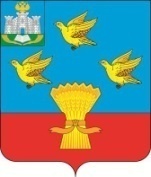 		   РОССИЙСКАЯ    ФЕДЕРАЦИЯОРЛОВСКАЯОБЛАСТЬАДМИНИСТРАЦИЯ ЛИВЕНСКОГОРАЙОНАПОСТАНОВЛЕНИЕ«      »                             2022 г.                                                                           №       г. ЛивныО внесении изменений в постановление администрации Ливенского района от 20 октября 2020 года № 363 «Об утверждении муниципальной программы «Развитие муниципальной системы образования Ливенского района Орловской области в 2021-2025 годах»В целях уточнения объемов финансирования муниципальной программы «Развитие муниципальной системы образования Ливенского района Орловской области в 2021-2025 годах» администрация Ливенского района постановляет:1. Внести в постановление администрации Ливенского района от 20 октября 2020 года № 363 «Об утверждении муниципальной программы «Развитие муниципальной системы образования Ливенского района Орловской области в 2021-2025 годах» (в редакции постановлений администрации Ливенского района от 28 декабря 2020 года № 479, от 24 марта 2021 года № 103, от 6 июля 2021 года № 236, от 8 июля 2021 года № 241, от 29 июля 2021 года № 279, от 1 октября 2021 года № 349, от 15 ноября 2021 года № 412, от 22 декабря 2021 года № 490, от 30 декабря 2021 года № 507, от 28 января 2022 года № 31,от 21 февраля 2022 года №71, от 15 апреля 2022 года №230, от 12 июля 2022 года № 395, от 4 августа 2022 года № 455, от 16 сентября 2022 года № 517, от 20 октября 2022 года № 573, 22 ноября 2022 года № 632, от 20 декабря 2022 года) следующие изменения:1.1. Паспорт муниципальной программы «Развитие муниципальной системы образования Ливенского района Орловской области в 2021-2025 годах» изложить в новой редакции согласно приложению 1.1.2. Приложение 4 к муниципальной программе «Развитие муниципальной системы образования Ливенского района Орловской области в 2021-2025 годах» изложить в новой редакции согласно приложению 2.1.3. Приложение 5 к муниципальной программе «Развитие муниципальной системы образования Ливенского района Орловской области в 2021-2025 годах» изложить в новой редакции согласно приложению 3.1.4. Паспорт подпрограммы 1 «Развитие системы дошкольного, общего и дополнительного образования в муниципальных образовательных организациях Ливенского района» муниципальной программы Ливенского района «Развитие муниципальной системы образования Ливенского района Орловской области в 2021 - 2025 годах» изложить в новой редакции согласно приложению 4.1.5. Приложение 4 к подпрограмме 1 «Развитие системы дошкольного, общего и дополнительного образования в муниципальных образовательных организациях Ливенского района» муниципальной программы «Развитие муниципальной системы образования Ливенского района Орловской области в   2021 – 2025 годах» изложить в новой редакции согласно приложению 5.1.6. Приложение 5 к подпрограмме 1 «Развитие системы дошкольного, общего и дополнительного образования в муниципальных образовательных организациях Ливенского района» муниципальной программы «Развитие муниципальной системы образования Ливенского района Орловской области в   2021 – 2025 годах» изложить в новой редакции согласно приложению 6.2. Управлению организационной, контрольной и кадровой работы администрации Ливенского района Орловской области (Н.А. Болотская) обеспечить обнародование настоящего постановления на официальном сайте администрации Ливенского района Орловской области в информационно-телекоммуникационной сети «Интернет».3. Настоящее постановление вступает в силу после его обнародования. 4. Контроль за исполнением настоящего постановления возложить на заместителя главы администрации по социально-экономическим вопросам.Глава района                                                          А.И. ШолоховПриложение 1 к постановлениюадминистрации Ливенского районаот ____ декабря 2022 г. № ___ПАСПОРТмуниципальной программы Ливенского района«РАЗВИТИЕ МУНИЦИПАЛЬНОЙ СИСТЕМЫОБРАЗОВАНИЯ ЛИВЕНСКОГО РАЙОНА ОРЛОВСКОЙ ОБЛАСТИВ 2021 - 2025 ГОДАХ»Приложение 2 к постановлениюадминистрации Ливенского районаот ___ декабря 2022 г. № ___Приложение 3 к постановлениюадминистрации Ливенского районаот ___ декабря  2022 г. № ___Приложение 4 к постановлениюадминистрации Ливенского районаот ___ декабря  2021 г. № ___ПАСПОРТподпрограммы 1 «Развитие системы дошкольного, общего и дополнительного образования в муниципальных образовательных организациях Ливенского района»муниципальной программы Ливенского района«РАЗВИТИЕ МУНИЦИПАЛЬНОЙ СИСТЕМЫОБРАЗОВАНИЯ ЛИВЕНСКОГО РАЙОНА ОРЛОВСКОЙ ОБЛАСТИВ 2021 - 2025 ГОДАХ»Приложение 5 к постановлениюадминистрации Ливенского районаот ___ декабря 2022 г. № ___Приложение 6 к постановлениюадминистрации Ливенского районаот ___ декабря 2022 г. № ___Ответственный                                        исполнитель муниципальной программыуправление образования администрации Ливенского районаСоисполнители муниципальной программыотсутствуютПодпрограммы муниципальной программы Подпрограмма 1 «Развитие системы дошкольного, общего и дополнительного образования в муниципальных образовательных организациях Ливенского района»;Подпрограмма 2 «Муниципальная поддержка работников системы образования, талантливых детей и молодежи в Ливенском районе»;Подпрограмма 3 «Функционирование и развитие сети образовательных организаций Ливенского района»  Программно-целевые инструменты муниципальной программыотсутствуютЦель (цели) муниципальной программы1. Обеспечение высокого качества и доступности образования в условиях меняющихся запросов населения и перспективных задач развития общества и экономики государства в соответствии с Указом Президента Российской Федерации от 21 июля 2020 г. № 474 «О национальных целях развития Российской Федерации на период до 2030 года»2.	Воспитание гармонично развитой и социально ответственной личности на основе духовно - нравственных ценностей, исторических и национально-культурных традиций Ливенского района Орловской областиЗадачи муниципальной программы- Обеспечение доступности и качества услуг в сфере дошкольного образования; - Создание оптимальных условий для обеспечения доступного, качественного и конкурентоспособного общего образования для всех слоев населения.- Внедрение на уровнях основного общего и среднего общего образования новых методов обучения и воспитания, образовательных технологий, обеспечивающих освоение обучающимися базовых навыков и умений, повышение их мотивации к обучению и вовлеченности в образовательный процесс.- Формирование эффективной системы выявления, поддержки и развития способностей и талантов у детей и молодежи, основанной на принципах справедливости, всеобщности и направленной на самоопределение и профессиональную ориентацию всех обучающихся.- Создание современной и безопасной цифровой образовательной среды, обеспечивающей высокое качество и доступность образования всех видов и уровней. - Обеспечение доступности и качества услуг в сфере дополнительного образования.- Укрепление материально-технической базы и ресурсного обеспечения муниципальной системы образования, создание безопасных и благоприятных условий для организации образовательного процесса.Этапы и сроки реализации муниципальной программы 2021 – 2025 годыЦелевые показатели (индикаторы) результативности муниципальной программы1. Удельный вес численности населения в возрасте 5 - 18 лет, охваченного дошкольным и общим образованием, в общей численности населения в возрасте 5 - 18 лет.2. Удельный вес численности воспитанников образовательных организаций, реализующих программы дошкольного образования, охваченных образовательными программами, соответствующими федеральному государственному образовательному стандарту дошкольного образования.3. Удельный вес выпускников муниципальных общеобразовательных организаций,  получивших аттестат о среднем общем образовании, в общей численности выпускников муниципальных общеобразовательных организаций, принимавших участие в государственной итоговой аттестации.4. Доля обучающихся общеобразовательных организаций, охваченных питанием.5. Доля детей в возрасте от 5 до 18 лет, охваченных программами дополнительного образования.6. Охват детей 7 - 17 лет различными формами отдыха.7. Охват детей 7 - 17 лет отдыхом в загородных оздоровительных организациях.8. Доля несовершеннолетних, совершивших преступления и состоящих на учете в органах субъектов профилактики.9. Число общеобразовательных организаций, расположенных в сельской местности, обновивших материально-техническую базу для реализации основных и дополнительных общеобразовательных программ цифрового, естественно-научного и гуманитарного профилей, нарастающим итогом к 2018 году.10. Численность обучающихся, охваченных основными и дополнительными общеобразовательными программами цифрового, естественно-научного и гуманитарного профилей, нарастающим итогом к 2018 году.11. Доля образовательных организаций, расположенных на территории Ливенского района, обеспеченных интернет-соединением со скоростью соединения не менее 50 Мб/с, а также гарантированным интернет-трафиком.12. Доля общеобразовательных организаций района, в которых внедрена целевая модель цифровой образовательной среды.13. Количество педагогических работников, получивших денежное поощрение в рамках конкурсных отборов лучших учителей и иных педагогических работников.14. Количество педагогов – участников конкурсов профессионального мастерства.15. Удельный вес численности обучающихся по программам общего образования, участвующих в олимпиадах и конкурсах различного уровня, в общей численности обучающихся по программам общего образования.16. Количество обучающихся, победителей муниципальных конкурсов для талантливых детей и молодежи.17. Доля муниципальных образовательных организаций, в которых проведены реконструкция, текущие и (или) капитальные ремонтные работы, благоустройство территории, в общем числе муниципальных образовательных организаций, нуждающихся в реконструкции, текущем и (или) капитальном ремонте, благоустройстве территории.  18. Доля муниципальных образовательных организаций, в которых обеспечены нормативные требования санитарно-эпидемиологического и противопожарного законодательства, предъявляемые к зданиям и помещениям образовательных организаций в общем количестве муниципальных образовательных организаций.19. Доля муниципальных общеобразовательных учреждений, соответствующих современным требованиям обучения, в общем количестве муниципальных общеобразовательных учреждений.20.  Охват детей, принявших участие в открытых уроках, реализуемых с учетом опыта цикла открытых уроков "Проектория", направленных на раннюю профориентацию.21. Созданы муниципальные опорные центры дополнительного образования детей.22. Внедрена система персонифицированного финансирования дополнительного образования детей.23. Доля детей, охваченных системой персонифицированного финансирования дополнительного образования детей.24. Внедрен навигатор дополнительного образования.Объемы финансирования муниципальной программы, всего, в т.ч.:Всего      –  1952814,57404 тыс. рублей2021 год –  451546,91169 тыс. рублей2022 год –  501281,26135 тыс. рублей2023 год –  433544,353 тыс. рублей2024 год –  422406,479 тыс. рублей 2025 год –  144035,569 тыс. рублейОжидаемые результаты реализации муниципальной программы 1. Стабильное функционирование многоуровневой системы образования, включающей в себя дошкольное, общее, в том числе инклюзивное и дополнительное образование.2. Муниципальная система образования позволит обеспечить:- высокое качество и доступность образования в условиях меняющихся запросов населения и перспективных задач развития общества и экономики государства;- готовность выпускников образовательных организаций к дальнейшему обучению и деятельности в постоянно меняющихся высокотехнологичных сферах экономики.Приложение 4 к муниципальной программе «Развитие муниципальной системы образования Ливенского района Орловской области в   2021 – 2025 годах»Приложение 4 к муниципальной программе «Развитие муниципальной системы образования Ливенского района Орловской области в   2021 – 2025 годах»Приложение 4 к муниципальной программе «Развитие муниципальной системы образования Ливенского района Орловской области в   2021 – 2025 годах»Приложение 4 к муниципальной программе «Развитие муниципальной системы образования Ливенского района Орловской области в   2021 – 2025 годах»Приложение 4 к муниципальной программе «Развитие муниципальной системы образования Ливенского района Орловской области в   2021 – 2025 годах»Приложение 4 к муниципальной программе «Развитие муниципальной системы образования Ливенского района Орловской области в   2021 – 2025 годах»Приложение 4 к муниципальной программе «Развитие муниципальной системы образования Ливенского района Орловской области в   2021 – 2025 годах»Приложение 4 к муниципальной программе «Развитие муниципальной системы образования Ливенского района Орловской области в   2021 – 2025 годах»Приложение 4 к муниципальной программе «Развитие муниципальной системы образования Ливенского района Орловской области в   2021 – 2025 годах»Приложение 4 к муниципальной программе «Развитие муниципальной системы образования Ливенского района Орловской области в   2021 – 2025 годах»Приложение 4 к муниципальной программе «Развитие муниципальной системы образования Ливенского района Орловской области в   2021 – 2025 годах»Приложение 4 к муниципальной программе «Развитие муниципальной системы образования Ливенского района Орловской области в   2021 – 2025 годах»Приложение 4 к муниципальной программе «Развитие муниципальной системы образования Ливенского района Орловской области в   2021 – 2025 годах»Приложение 4 к муниципальной программе «Развитие муниципальной системы образования Ливенского района Орловской области в   2021 – 2025 годах»Ресурсное обеспечение муниципальной программы «Развитие муниципальной системы образования Ливенского района Орловской области в   2021 – 2025 годах» за счет средств бюджета Ливенского районаРесурсное обеспечение муниципальной программы «Развитие муниципальной системы образования Ливенского района Орловской области в   2021 – 2025 годах» за счет средств бюджета Ливенского районаРесурсное обеспечение муниципальной программы «Развитие муниципальной системы образования Ливенского района Орловской области в   2021 – 2025 годах» за счет средств бюджета Ливенского районаРесурсное обеспечение муниципальной программы «Развитие муниципальной системы образования Ливенского района Орловской области в   2021 – 2025 годах» за счет средств бюджета Ливенского районаРесурсное обеспечение муниципальной программы «Развитие муниципальной системы образования Ливенского района Орловской области в   2021 – 2025 годах» за счет средств бюджета Ливенского районаРесурсное обеспечение муниципальной программы «Развитие муниципальной системы образования Ливенского района Орловской области в   2021 – 2025 годах» за счет средств бюджета Ливенского районаРесурсное обеспечение муниципальной программы «Развитие муниципальной системы образования Ливенского района Орловской области в   2021 – 2025 годах» за счет средств бюджета Ливенского районаРесурсное обеспечение муниципальной программы «Развитие муниципальной системы образования Ливенского района Орловской области в   2021 – 2025 годах» за счет средств бюджета Ливенского районаРесурсное обеспечение муниципальной программы «Развитие муниципальной системы образования Ливенского района Орловской области в   2021 – 2025 годах» за счет средств бюджета Ливенского районаРесурсное обеспечение муниципальной программы «Развитие муниципальной системы образования Ливенского района Орловской области в   2021 – 2025 годах» за счет средств бюджета Ливенского районаРесурсное обеспечение муниципальной программы «Развитие муниципальной системы образования Ливенского района Орловской области в   2021 – 2025 годах» за счет средств бюджета Ливенского районаРесурсное обеспечение муниципальной программы «Развитие муниципальной системы образования Ливенского района Орловской области в   2021 – 2025 годах» за счет средств бюджета Ливенского районаРесурсное обеспечение муниципальной программы «Развитие муниципальной системы образования Ливенского района Орловской области в   2021 – 2025 годах» за счет средств бюджета Ливенского районаСтатусНаименование муниципальной программы/подпрограмм/ основного мероприятия, мероприятия муниципальной программыГРБС - ответственный исполнитель, соисполнители муниципальной программыКод бюджетной классификацииКод бюджетной классификацииКод бюджетной классификацииКод бюджетной классификацииРасходы (тыс. руб.)Расходы (тыс. руб.)Расходы (тыс. руб.)Расходы (тыс. руб.)Расходы (тыс. руб.)Расходы (тыс. руб.)СтатусНаименование муниципальной программы/подпрограмм/ основного мероприятия, мероприятия муниципальной программыГРБС - ответственный исполнитель, соисполнители муниципальной программыГРБСРз ПрЦСРВРвсего по программе2021 г.2022 г.2023 г.2024 г.2025 г.Муниципальная программа«Развитие муниципальной системы образования Ливенского района Орловской области в   2021 – 2025 годах»Управление образования администрации Ливенского района707289,82392141134,37425149584,10395139643,17278132892,60394144035,569Подпрограмма 1 Развитие системы дошкольного, общего и дополнительного образования  в муниципальных образовательных организациях Ливенского районаУправление образования администрации Ливенского района60500005610000000000684277,07792131415,86125142305,10395136476,89878130168,64494143910,569Основное мероприятие 1Развитие системы дошкольного и общего образованияУправление образования администрации Ливенского района60500005610100000610584492,81476114887,28841121705,12735115769,057109321,742122809,6Мероприятие 1.1.Субсидии бюджетным учреждениям6050701561017815061033233,5736760,76623,46407,6066496,7676945,1Мероприятие 1.1.Субсидии бюджетным учреждениям60507025610178150610551245,51276108113,98841115080,59835109361,451102824,975115864,5Мероприятие 1.1.Субсидии бюджетным учреждениям6051004561017815061013,72912,61,1290,00,00,0Основное мероприятие 2Развитие системы дополнительного образованияУправление образования администрации Ливенского района6050000561020000061044745,7587543,59120,349279,789401,0699401,069Мероприятие 2.1.Субсидии бюджетным учреждениям, реализующим программы дополнительного образования детей и взрослыхУправление образования администрации Ливенского района6050703561027815061039172,554856868,869187071,447678337,9948447,1228447,122Мероприятие 2.1.Субсидии бюджетным учреждениям, реализующим программы дополнительного образования детей и взрослыхУправление образования администрации Ливенского района605100456102781506100,60,60,00,00,00,0Мероприятие 2.2.Обеспечение функционирования модели персонифицированного финансирования дополнительного образования детейУправление образования администрации Ливенского района605070356102792206105534,80315674,030822048,89233929,186941,347941,347Мероприятие 2.2.Обеспечение функционирования модели персонифицированного финансирования дополнительного образования детейУправление образования администрации Ливенского района6050703561027922062012,60,00,04,24,24,2Мероприятие 2.2.Обеспечение функционирования модели персонифицированного финансирования дополнительного образования детейУправление образования администрации Ливенского района6050703561027922063012,60,00,04,24,24,2Мероприятие 2.2.Обеспечение функционирования модели персонифицированного финансирования дополнительного образования детейУправление образования администрации Ливенского района6050703561027922081012,60,00,04,24,24,2Основное мероприятие 3Организация питания обучающихся и воспитанников муниципальных образовательных организацийУправление образования администрации Ливенского района6050000561030000061049353,968167861,3728410387,099610290,8617810308,6339410506,0Мероприятие 3.1.Организация бесплатного горячего питания обучающихся, получающих начальное общее образование в государственных и муниципальных образовательных организацияхУправление образования администрации Ливенского района605070256103L3040610440,6233977,5123491,0044391,849394,9573285,3Мероприятие 3.2.Организация питания воспитанников муниципальных общеобразовательных организаций, реализующих программы дошкольного образования, и муниципальных дошкольных образовательных организацийУправление образования администрации Ливенского района60507015610378150; 56103781406106388,396857,71334,51357,8621375,6341462,7Мероприятие 3.2.Организация питания воспитанников муниципальных общеобразовательных организаций, реализующих программы дошкольного образования, и муниципальных дошкольных образовательных организацийУправление образования администрации Ливенского района60507025610378150; 561037814061022144,748773338,16054615,795174591,150484550,642625049,0Мероприятие 3.3.Организация питания обучающихся, получающих основное общее и среднее общее образование в муниципальных образовательных организацияхУправление образования администрации Ливенского района6050702561037241061020380,23588,04345,84250,04287,43909,0Основное мероприятие 4Развитие системы отдыха детей и подростковУправление образования администрации Ливенского района605000056104000006105684,5371123,71092,5371137,21137,21193,9Мероприятие 4.1.Финансовое обеспечение отдыха детей и подростков в оздоровительных учреждениях с дневным пребыванием, организованных на базе муниципальных образовательных организацийУправление образования администрации Ливенского района60507075610478150;         56104781606105684,5371123,71092,5371137,21137,21193,9Основное мероприятие 5Компенсация части родительской платы за присмотр и уход за детьми, посещающими муниципальные образовательные организации, реализующие образовательную программу дошкольного образованияУправление образования администрации Ливенского района605000056105000000000,00,00,00,00,00,0Мероприятие 5.1.Компенсация части родительской платы за присмотр и уход за детьми, посещающими муниципальные образовательные организации, реализующие образовательную программу дошкольного образованияУправление образования администрации Ливенского района605100456105715103200,00,00,00,00,00,0Подпрограмма 2 Муниципальная поддержка работников системы образования, талантливых детей и молодежи в Ливенском районеУправление образования администрации Ливенского района60500005620000000000625,0125,0125,0125,0125,0125,0Основное мероприятие 1Поддержка работников муниципальной системы образованияУправление образования администрации Ливенского района60500005620100000000275,055,055,055,055,055,0Мероприятие 1.1.Проведение мероприятий для педагогической общественности (августовская педагогическая конференция, День учителя и т.д.)Управление образования администрации Ливенского района60507025620178150, 5620178050240115,035,020,020,020,020,0Мероприятие 1.2.Проведение муниципальных этапов конкурсов профессионального мастерстваУправление образования администрации Ливенского района60507025620178150, 5620178050240160,020,035,035,035,035,0Основное мероприятие 2Выявление и поддержка одаренных детей и молодежиУправление образования администрации Ливенского района60507025620200000000350,070,070,070,070,070,0Мероприятие 2.1.Проведение школьного и муниципального этапов, участие в региональном этапе Всероссийской олимпиады школьниковУправление образования администрации Ливенского района60507025620278150, 5620278060240250,050,050,050,050,050,0Мероприятие 2.2.Проведение муниципальных конкурсов для одаренных детей и молодежиУправление образования администрации Ливенского района60507025620278150, 5620278060240100,020,020,020,020,020,0Подпрограмма 3 Функционирование и развитие сети образовательных организаций Ливенского районаУправление образования администрации Ливенского района6050000563000000000022387,7469593,5137154,03041,2742598,9590,0Основное мероприятие 1Строительство, реконструкция, капитальный и текущий ремонт образовательных организаций. Техническое обследование зданий, разработка проектно-сметной и сметной документации, прохождение процедур государственной экспертизы ПСД, проверки достоверности определения сметной стоимости. Работы по приведению зданий образовательных организаций в соответствие с требованиями санитарных, противопожарных и антитеррористических норм законодательства, в том числе обустройство и восстановление ограждений, устройство видеонаблюдения, охранной сигнализации, автоматической противопожарной сигнализацииУправление образования администрации Ливенского района6050000563010000000022249,776749455,543747154,03041,2742598,9590,0Мероприятие 1.1Изготовление ПСД с прохождением процедуры проверки достоверности определения сметной стоимости на текущий ремонта МБДОУ ДС № 8 с. КоротышУправление образования администрации Ливенского района6050701563017832061034,3414834,341480,00,00,00,0Мероприятие 1.2Изготовление ПСД на капитальный ремонт здания Муниципального бюджетного общеобразовательного учреждения «Успенская средняя общеобразовательная школа имени В.Н. Мильшина» расположенного по адресу: 303810, Орловская область, Ливенский район, с. Успенское, ул. Мильшина, д. 33а»Управление образования администрации Ливенского района60507025630178320610242,521150,092,5210,00,00,0Мероприятие 1.3Капитальный ремонт здания Муниципального бюджетного общеобразовательного учреждения «Успенская средняя общеобразовательная школа имени В.Н. Мильшина» расположенного по адресу: 303810, Орловская область, Ливенский район, с. Успенское, ул. Мильшина, д. 33а» (софинансирование в рамках межведомственной инвестиционной программы)Управление образования администрации Ливенского района60507025630172320610499,40,0499,40,00,00,0Мероприятие 1.4Монтаж системы видеонаблюдения МБОУ «Успенская СОШ им. В.Н. Мильшина» Управление образования администрации Ливенского района6050702563017882061078,710,078,710,00,00,0Мероприятие 1.5Капитальный ремонт здания Муниципального бюджетного общеобразовательного учреждения «Успенская средняя общеобразовательная школа имени В.Н. Мильшина» расположенного по адресу: 303810, Орловская область, Ливенский район, с. Успенское, ул. Мильшина, д. 33а»Управление образования администрации Ливенского района605070256301788206101,229530,01,229530,00,00,0Мероприятие 1.6Корректировка ПСД с прохождением проверки достоверности определения сметной стоимости на капитальный ремонт МБОУ "Сахзаводская СОШ"Управление образования администрации Ливенского района60507025630178320610345,00,0345,00,00,00,0Мероприятие 1.7Текущий ремонт системы отопления МБОУ «Сахзаводская СОШ»Управление образования администрации Ливенского района6050702563017832061094,5640,094,5640,00,00,0Мероприятие 1.8Капитальный ремонт кровли МБДОУ ДС № 8 с. Коротыш, расположенного по адресу: Орловская область, Ливенский район, село Коротыш, Овражная улица, 6а Управление образования администрации Ливенского района605070156301783206101190,8671190,8670,00,00,00,0Мероприятие 1.9 Капитальный ремонт Здание МБОУ «Сахзаводская СОШ», Орловская обл., Ливенский район, пос. Сахзаводской, пл. Комсомольская, д. 36Управление образования администрации Ливенского района605070256301788206103743,5930,00,01243,5932500,00,0Мероприятие 1.10Текущий ремонт пожарной сигнализации МБОУ "Барановская СОШ"Управление образования администрации Ливенского района6050702563017832061025,85725,8570,00,00,00,0Мероприятие 1.11Приобретение материала для устройства площадки под мусорный контейнер МБОУ «Сахзаводская СОШ» и ремонта въездных ворот дошкольной группы МБОУ «Сахзаводская СОШ» Управление образования администрации Ливенского района6050702563017232061033,4360,033,4360,00,00,0Мероприятие 1.12Авторский надзор за производством работ на объекте «Капитальный ремонт здания муниципального бюджетного общеобразовательного учреждения "Успенская средняя общеобразовательная школа имени В.Н. Мильшина", расположенного по адресу: 303810, Орловская область, Ливенский район, с. Успенское, ул. Мильшина, д. 33а»Управление образования администрации Ливенского района6050702563017832061030,00,030,00,00,00,0Мероприятие 1.13Устройство ограждения МБОУ "Дутовская СОШ"Управление образования администрации Ливенского района60507025630178820610600,00,00,0600,00,00,0Мероприятие 1.14Обустройство ограждения МБОУ "Введенская СОШ"Управление образования администрации Ливенского района60507025630178320610385,16062385,160620,00,00,00,0Мероприятие 1.15Приобретение компьютерной техники для МБОУ "Навесненская СОШ"Управление образования администрации Ливенского района6050702563017832061045,00,045,00,00,00,0Мероприятие 1.16Монтаж системы видеонаблюдения МБОУ "Здоровецкая СОШ" Управление образования администрации Ливенского района60507025630178820610220,00,00,0220,00,00,0Мероприятие 1.17Укладка напольной и настенной плитки в МБОУ "Здоровецкая СОШ"Управление образования администрации Ливенского района60507025630178320610177,027177,0270,00,00,00,0Мероприятие 1.18Текущий ремонт кровли МБОУ "Здоровецкая СОШ"Управление образования администрации Ливенского района6050702563017832061022,5040,022,5040,00,00,0Мероприятие 1.19Текущий ремонт кровли МБОУ "Росстанская СОШ"Управление образования администрации Ливенского района6050702563017832061060,060,00,00,00,00,0Мероприятие 1.20Укладка напольной и настенной плитки в МБОУ "Козьминская СОШ"6050702563017832061099,65999,6590,00,00,00,0Мероприятие 1.21Монтаж системы видеонаблюдения МБОУ "Козьминская СОШ"60507025630178820610220,00,00,0220,00,00,0Мероприятие 1.22Установка АПС в подвальных помещениях МБОУ "Коротышская СОШ"6050702563017882061099,90,099,90,00,00,0Мероприятие 1.23Монтаж системы видеонаблюдения МБОУ "Коротышская СОШ"60507025630178820610139,10,0139,10,00,00,0Мероприятие 1.24Текущий ремонт водопровода и канализации МБОУ "Коротышская СОШ"6050702563017832061046,30,046,30,00,00,0Мероприятие 1.25Монтаж системы видеонаблюдения МБОУ "Липовецкая СОШ им. М.Н. Павлова"60507025630178320610171,37716171,377160,00,00,00,0Мероприятие 1.26Текущий ремонт отмостки МБОУ "Речицкая СОШ"60507025630178320610120,0120,00,00,00,00,0Мероприятие 1.27Замена оконных блоков МБОУ "Речицкая СОШ"60507025630178320610139,77398139,773980,00,00,00,0Мероприятие 1.28Ремонт пожарных лестниц здания дошкольных групп МБОУ "Сахзаводская СОШ"6050702563017832061085,35785,3570,00,00,00,0Мероприятие 1.29Текущий ремонт пола (решение суда) МБОУ "Сахзаводская СОШ"  6050702563017832061060,56660,5660,00,00,00,0Мероприятие 1.30Укладка напольной и настенной плитки в МБОУ "Сергиевская СОШ"6050702563017832061095,18295,1820,00,00,00,0Мероприятие 1.31Ремонт кровли котельной МБОУ "Сергиевская СОШ"60507025630178320610375,679375,6790,00,00,00,0Мероприятие 1.32Монтаж системы видеонаблюдения МБОУ "Сергиевская СОШ"Управление образования администрации Ливенского района60507025630178820610124,370,0124,370,00,00,0Мероприятие 1.33 Проверка достоверности определения сметной стоимости на капитальный ремонт МБОУ "Сергиевская СОШ"Управление образования администрации Ливенского района60507025630178320610109,0330,0109,0330,00,00,0Мероприятие 1.34Устройство ограждения МБОУ "Калининская ООШ"Управление образования администрации Ливенского района60507025630178320610238,11386238,113860,00,00,00,0Мероприятие 1.35Устройство ограждения МБОУ "Куначенская ООШ"Управление образования администрации Ливенского района60507025630178320610437,24976437,249760,00,00,00,0Мероприятие 1.36Монтаж системы видеонаблюдения в МБОУ "Росстанская СОШ"Управление образования администрации Ливенского района6057025630178820 610220,00,00,0220,00,00,0Мероприятие 1.37Приобретение краски для текущего ремонта ДООУправление образования администрации Ливенского района60507015630178320, 5630178820610156,036,040,040,040,00,0Мероприятие 1.38Приобретение краски для текущего ремонта ООУправление образования администрации Ливенского района60507025630178320, 5630178820610994,0494,0500,00,00,00,0Мероприятие 1.39Приобретение оборудования, мебели и текущий ремонт с целью приведения помещений МБОУ "Сергиевская СОШ" в соответствие с брендбуком "Точки роста"Управление образования администрации Ливенского района6050702563017832061050,050,00,00,00,00,0Мероприятие 1.40Приобретение оборудования, мебели и текущий ремонт с целью приведения помещений МБОУ "Здоровецкая СОШ" в соответствие с брендбуком "Точки роста"Управление образования администрации Ливенского района6050702563017832061050,050,00,00,00,00,0Мероприятие 1.41Изготовление проектов автоматизации котельных ОО и экспертиза промышленной безопасностиУправление образования администрации Ливенского района60507025630178320610168,0168,00,00,00,00,0Мероприятие 1.42Выполнение работ по автоматизации котельных ООУправление образования администрации Ливенского района60507025630178320610986,474986,4740,00,00,00,0Мероприятие 1.43Устройство теневого навеса для дошкольной группы МБОУ "Здоровецкая СОШ"Управление образования администрации Ливенского района6050702563017832061078,30578,3050,00,00,00,0Мероприятие 1.44Приобретение оборудования, мебели и текущий ремонт с целью приведения помещений МБОУ "Липовецкая СОШ им. М.Н. Павлова" в соответствие с брендбуком "Точка рост"Управление образования администрации Ливенского района60507025630178320610170,00,0170,00,00,00,0Мероприятие 1.45Изготовление сметной документации на текущий ремонт спортивного зала МБОУ "Навесненская СОШ"Управление образования администрации Ливенского района6050702563017832061052,6253752,625370,00,00,00,0Мероприятие 1.46Текущий ремонт системы отопления МБОУ "Липовецкая СОШ им. М.Н. Павлова"Управление образования администрации Ливенского района605070256301783206104,5064,5060,00,00,00,0Мероприятие 1.47Приобретение мебели для организации центра дополнительного образования "Точка роста" в МБОУ "Здоровецкая СОШ"Управление образования администрации Ливенского района6050702563017832061043,46543,4650,00,00,00,0Мероприятие 1.48Приобретение учебной мебели для организации центра дополнительного образования "Точка роста" в МБОУ "Сергиевская СОШ"Управление образования администрации Ливенского района6050702563017832061043,46543,4650,00,00,00,0Мероприятие 1.49Приобретение учебной мебели для организации центра дополнительного образования "Точка роста" в МБОУ "Росстанская СОШ"Управление образования администрации Ливенского района6050702563017832061043,46543,4650,00,00,00,0Мероприятие 1.50Приобретение оборудования, мебели и текущий ремонт с целью приведения помещений МБОУ "Росстанская СОШ" в соответствие с брендбуком "Точка роста"Управление образования администрации Ливенского района6050702563017832061050,050,00,00,00,00,0Мероприятие 1.51Ремонт входной площадки и порогов МБОУ "Казанская СОШ" Управление образования администрации Ливенского района6050702563017832061099,79499,7940,00,00,00,0Мероприятие 1.52Ремонт АПС МБОУ "Казанская СОШ" Управление образования администрации Ливенского района605070256301788206100,00,00,00,00,00,0Мероприятие 1.53Ремонт санузлов МБОУ "Казанская СОШ" Управление образования администрации Ливенского района6050702563017882061098,9970,098,9970,00,00,0Мероприятие 1.54Приобретение оборудования, мебели и текущий ремонт с целью приведения помещений МБОУ "Речицкая СОШ" в соответствие с брендбуком "Точка роста"Управление образования администрации Ливенского района60507025630178320610170,00,0170,00,00,00,0Мероприятие 1.55Приобретение оборудования, мебели и текущий ремонт с целью приведения помещений МБОУ "Коротышская СОШ" в соответствие с брендбуком "Точка роста"Управление образования администрации Ливенского района60507025630178320610170,00,0170,00,00,00,0Мероприятие 1.56Экспертиза безопасности наружных пожарных лестниц здания дошкольных групп МБОУ "Сахзаводская СОШ"Управление образования администрации Ливенского района6050702563017832061019,7614819,761480,00,00,00,0Мероприятие 1.57Монтаж системы видеонаблюдения МБОУ "Сахзаводская СОШ"Управление образования администрации Ливенского района60507025630178820610420,00,0200,0220,00,00,0Мероприятие 1.58Приобретение мебели, учебного и компьютерного оборудования для проведения итоговой аттестации в МБОУ "Сахзаводская СОШ"Управление образования администрации Ливенского района60507025630178320610207,00,0207,00,00,00,0Мероприятие 1.59Приобретение МФУ для МБОУ "Куначенская ООШ"Управление образования администрации Ливенского района6050702563017832061019,919,90,00,00,00,0Мероприятие 1.60Изготовление ПСД на благоустройство территории МБОУ "Липовецкая СОШ им. М.Н. Павлова"Управление образования администрации Ливенского района6050702563017832061075,075,00,00,00,00,0Мероприятие 1.61Приобретение светильников для МБОУ "Сосновская ООШ"Управление образования администрации Ливенского района6050702563017832061044,844,80,00,00,00,0Мероприятие 1.62Изготовление ПСД с прохождением процедуры проверки достоверности определения сметной стоимости на замену оконных блоков для МБОУ "Казанская СОШ", МБОУ  "Дутовская СОШ" и МБОУ "Липовецкая СОШ им. М.Н. Павлова"Управление образования администрации Ливенского района605070256301783206106,7176,7170,00,00,00,0Мероприятие 1.63Текущий ремонт МБДОУ ДС № 8 с. КоротышУправление образования администрации Ливенского района605070156301783206101717,0741717,0740,00,00,00,0Мероприятие 1.64Текущий ремонт АПС  МБДОУ ДС с. Сергиевское  Управление образования администрации Ливенского района6050701563017832061062,00,062,00,00,00,0Мероприятие 1.65Ремонт асфальтовых дорожек МБОУ "Здоровецкая СОШ"Управление образования администрации Ливенского района60507025630178320610124,093124,0930,00,00,00,0Мероприятие 1.66Разработка проектно-сметной документации на газификацию МБОУ "Ливенская СОШ"Управление образования администрации Ливенского района6050702563017832061085,085,00,00,00,00,0Мероприятие 1.67Устройство асфальтовой площадки МБДОУ ДС № 8 с. КоротышУправление образования администрации Ливенского района6050701563017832061099,91299,9120,00,00,00,0Мероприятие 1.68Демонтаж - монтаж котла "Ишма-100" МБОУ "Троицкая СОШ"Управление образования администрации Ливенского района6050702563017832061055,37655,3760,00,00,00,0Мероприятие 1.69Ремонт системы отопления МБОУ "Липовецкая ООШ"Управление образования администрации Ливенского района6050702563017832061034,33834,3380,00,00,00,0Мероприятие 1.70Демонтаж - монтаж котла "Ишма-100" МБОУ "Хвощевская СОШ"Управление образования администрации Ливенского района6050702563017832061037,90737,9070,00,00,00,0Мероприятие 1.71Приобретение материалов для ремонта системы отопления МБОУ "Калининская ООШ"Управление образования администрации Ливенского района6050702563017832061027,4862327,486230,00,00,00,0Мероприятие 1.72Приобретение счетчика в МБОУ "Орловская СОШ"Управление образования администрации Ливенского района60507025630178320610108,98108,980,00,00,00,0Мероприятие 1.73Установка АПС в чердачных помещениях МБОУ "Островская СОШ"Управление образования администрации Ливенского района6050702563017882061057,4440,057,4440,00,00,0Мероприятие 1.74Приобретение счетчика в дошкольную группу МБОУ "Успенская СОШ им. В.Н. Мильшина"Управление образования администрации Ливенского района6050702563017832061068,7768,770,00,00,00,0Мероприятие 1.75Монтаж системы видеонаблюдения МБОУ "Ливенская СОШ" Управление образования администрации Ливенского района60507025630178820610220,00,00,0220,00,00,0Мероприятие 1.76Текущий ремонт кровли и демонтаж плит МБОУ "Ливенская СОШ"Управление образования администрации Ливенского района60507025630178320610193,57920,0193,57920,00,00,0Мероприятие 1.77Приобретение конька для ремонта кровли МБОУ "Куначенская ООШ"Управление образования администрации Ливенского района6050702563017832061041,74341,7430,00,00,00,0Мероприятие 1.78Замена оконных блоков МБОУ "Вязовицкая  ООШ им. Г.Н. Бакурова"Управление образования администрации Ливенского района6050702563017832061051,051,00,00,00,00,0Мероприятие 1.79Текущий ремонт спортзала с подсобными помещениями МБОУ "Навесненская СОШ"Управление образования администрации Ливенского района60507025630178320610178,56545178,565450,00,00,00,0Мероприятие 1.80Ремонт системы АПС МБДОУ ДС № 8 с. КоротышУправление образования администрации Ливенского района6050701563017832061049,694449,69440,00,00,00,0Мероприятие 1.81Ремонт системы АПС МБОУ "Липовецкая СОШ им. М.Н. Павлова"Управление образования администрации Ливенского района6050702563017832061050,050,00,00,00,00,0Мероприятие 1.82Приобретение мебели, учебного и компьютерного оборудования для проведения итоговой аттестации в МБОУ "Липовецкая СОШ им. М.Н. Павлова"Управление образования администрации Ливенского района6050702563017832061033,760,033,760,00,00,0Мероприятие 1.83Ремонт участка теплотрассы МБОУ "Росстанская СОШ"Управление образования администрации Ливенского района6050702563017832061039,8070,039,8070,00,00,0Мероприятие 1.84Приобретение ручных металлодетекторов для общеобразовательных организацийУправление образования администрации Ливенского района6050702563017832061031,9231,920,00,00,00,0Мероприятие 1.85Установка системы автоматизации котельной МБОУ "Ливенская СОШ"Управление образования администрации Ливенского района6050702563017832061051,185950,051,185950,00,00,0Мероприятие 1.86Текущий ремонт здания котельной МБОУ "Ливенская СОШ"Управление образования администрации Ливенского района605070256301783206102,315630,02,315630,00,00,0Мероприятие 1.87Текущий ремонт санузлов и душевых МБОУ "Успенская СОШ им. В.Н. Мильшина"Управление образования администрации Ливенского района60507025630178320610350,00,0350,00,00,00,0Мероприятие 1.88Устройство АПС в спортивном зале МБОУ "Навесненская СОШ" Управление образования администрации Ливенского района6050702563017832061075,0920,075,0920,00,00,0Мероприятие 1.89Монтаж систем тревожной сигнализацииУправление образования администрации Ливенского района60507025630178320, 56301788206101208,23756316,12751775,4700557,68158,9590,0Мероприятие 1.90Газификация здания МБОУ "Ливенская СОШ" Управление образования администрации Ливенского района605070256301788206102196,281640,02196,281640,00,00,0Мероприятие 1.91Изготовление ПСД на общестроительные работы по текущему ремонту котельной МБОУ "Ливенская СОШ"Управление образования администрации Ливенского района6050702563017832061042,042,00,00,00,00,0Мероприятие 1.92Приобретение счетчика для котельной МБОУ "Барановская СОШ"Управление образования администрации Ливенского района6050702563017832061072,072,00,00,00,00,0Мероприятие 1.93Приобретение мультимедийного проектора для МБОУ "Ливенская  СОШ"Управление образования администрации Ливенского района6050702563017832061051,0684451,068440,00,00,00,0Мероприятие 1.94Капитальный ремонт кровли МБОУ "Хвощевская СОШ"Управление образования администрации Ливенского района605070256301783206100,00,00,00,00,00,0Основное мероприятие 2Реализация регионального проекта "Успех каждого ребенка" федерального проекта "Успех каждого ребенка" в рамках национального проекта "Образование"Управление образования администрации Ливенского района6050702563Е200000610137,96926137,969260,00,00,00,0Мероприятие 2.1. Софинансирование текущего ремонта спортивного зала МБОУ "Навесненская СОШ"Управление образования администрации Ливенского района6050702563Е250970610137,96926137,969260,00,00,00,0Приложение 5 к муниципальной программе «Развитие муниципальной системы образования Ливенского района Орловской области в   2021 – 2025 годах»Приложение 5 к муниципальной программе «Развитие муниципальной системы образования Ливенского района Орловской области в   2021 – 2025 годах»Приложение 5 к муниципальной программе «Развитие муниципальной системы образования Ливенского района Орловской области в   2021 – 2025 годах»Приложение 5 к муниципальной программе «Развитие муниципальной системы образования Ливенского района Орловской области в   2021 – 2025 годах»Приложение 5 к муниципальной программе «Развитие муниципальной системы образования Ливенского района Орловской области в   2021 – 2025 годах»План реализации муниципальной программы «Развитие муниципальной системы образования Ливенского района Орловской области в   2021 – 2025 годах» за счет всех источников финансированияПлан реализации муниципальной программы «Развитие муниципальной системы образования Ливенского района Орловской области в   2021 – 2025 годах» за счет всех источников финансированияПлан реализации муниципальной программы «Развитие муниципальной системы образования Ливенского района Орловской области в   2021 – 2025 годах» за счет всех источников финансированияПлан реализации муниципальной программы «Развитие муниципальной системы образования Ливенского района Орловской области в   2021 – 2025 годах» за счет всех источников финансированияПлан реализации муниципальной программы «Развитие муниципальной системы образования Ливенского района Орловской области в   2021 – 2025 годах» за счет всех источников финансированияПлан реализации муниципальной программы «Развитие муниципальной системы образования Ливенского района Орловской области в   2021 – 2025 годах» за счет всех источников финансированияПлан реализации муниципальной программы «Развитие муниципальной системы образования Ливенского района Орловской области в   2021 – 2025 годах» за счет всех источников финансированияПлан реализации муниципальной программы «Развитие муниципальной системы образования Ливенского района Орловской области в   2021 – 2025 годах» за счет всех источников финансированияПлан реализации муниципальной программы «Развитие муниципальной системы образования Ливенского района Орловской области в   2021 – 2025 годах» за счет всех источников финансированияПлан реализации муниципальной программы «Развитие муниципальной системы образования Ливенского района Орловской области в   2021 – 2025 годах» за счет всех источников финансированияПлан реализации муниципальной программы «Развитие муниципальной системы образования Ливенского района Орловской области в   2021 – 2025 годах» за счет всех источников финансированияНаименование мероприятияИсполнитель мероприятияСрок реализации мероприятияСрок реализации мероприятияИсточники финансирования Оценка расходов (тыс. рублей)Оценка расходов (тыс. рублей)Оценка расходов (тыс. рублей)Оценка расходов (тыс. рублей)Оценка расходов (тыс. рублей)Ожидаемый результат реализации мероприятий муниципальной программы (краткое описание)Наименование мероприятияИсполнитель мероприятияначало реализации мероприятияокончание реализации мероприятияИсточники финансирования 20212022202320242025Ожидаемый результат реализации мероприятий муниципальной программы (краткое описание)Муниципальная программа «Развитие муниципальной системы образования Ливенского района Орловской области в   2021 – 2025 годах»Управление образования20212025Всего, в т.ч.:451546,91169501281,26135433544,353422406,479144035,569Муниципальная программа «Развитие муниципальной системы образования Ливенского района Орловской области в   2021 – 2025 годах»Управление образования20212025федеральный бюджет32375,4372127129,3889430295,50331514,40530,0Муниципальная программа «Развитие муниципальной системы образования Ливенского района Орловской области в   2021 – 2025 годах»Управление образования20212025областной бюджет278037,10023324427,76846263605,67722257999,469760,0Муниципальная программа «Развитие муниципальной системы образования Ливенского района Орловской области в   2021 – 2025 годах»Управление образования20212025бюджет района141134,37425149584,10395139643,17278132892,60394144035,569Муниципальная программа «Развитие муниципальной системы образования Ливенского района Орловской области в   2021 – 2025 годах»Управление образования20212025внебюджетные источники0,0140,00,00,00,0Подпрограмма 1 "Развитие системы дошкольного, общего и дополнительного образования в муниципальных образовательных организациях Ливенского района"Управление образования20212025Всего, в т.ч.:439206,98267480737,74235430378,079419682,52143910,569Увеличение удельного веса численности населения в возрасте 5 - 18 лет, охваченного дошкольным и общим образованием, в общей численности населения в возрасте 5 - 18 лет до 87%.Подпрограмма 1 "Развитие системы дошкольного, общего и дополнительного образования в муниципальных образовательных организациях Ливенского района"Управление образования20212025федеральный бюджет29780,2353527129,3889430295,50331514,40530,0Увеличение удельного веса численности населения в возрасте 5 - 18 лет, охваченного дошкольным и общим образованием, в общей численности населения в возрасте 5 - 18 лет до 87%.Подпрограмма 1 "Развитие системы дошкольного, общего и дополнительного образования в муниципальных образовательных организациях Ливенского района"Управление образования20212025областной бюджет278010,88607311303,24946263605,67722257999,469760,0Увеличение удельного веса численности населения в возрасте 5 - 18 лет, охваченного дошкольным и общим образованием, в общей численности населения в возрасте 5 - 18 лет до 87%.Подпрограмма 1 "Развитие системы дошкольного, общего и дополнительного образования в муниципальных образовательных организациях Ливенского района"Управление образования20212025бюджет района131415,86125142305,10395136476,89878130168,64494143910,569Увеличение удельного веса численности населения в возрасте 5 - 18 лет, охваченного дошкольным и общим образованием, в общей численности населения в возрасте 5 - 18 лет до 87%.Подпрограмма 1 "Развитие системы дошкольного, общего и дополнительного образования в муниципальных образовательных организациях Ливенского района"Управление образования20212025внебюджетные источники0,00,00,00,00,0Увеличение удельного веса численности населения в возрасте 5 - 18 лет, охваченного дошкольным и общим образованием, в общей численности населения в возрасте 5 - 18 лет до 87%.Основное мероприятие 1 Развитие системы дошкольного и общего образованияУправление образования20212025Всего, в т.ч.:409033,58841444956,92735394694,157383393,342122809,6Увеличение удельного веса численности населения в возрасте 5 - 18 лет, охваченного дошкольным и общим образованием, в общей численности населения в возрасте 5 - 18 лет до 87%.Основное мероприятие 1 Развитие системы дошкольного и общего образованияУправление образования20212025федеральный бюджет22490,218930,822020,822959,70,0Увеличение удельного веса численности населения в возрасте 5 - 18 лет, охваченного дошкольным и общим образованием, в общей численности населения в возрасте 5 - 18 лет до 87%.Основное мероприятие 1 Развитие системы дошкольного и общего образованияУправление образования20212025областной бюджет271656,1304321,0256904,3251111,90,0Увеличение удельного веса численности населения в возрасте 5 - 18 лет, охваченного дошкольным и общим образованием, в общей численности населения в возрасте 5 - 18 лет до 87%.Основное мероприятие 1 Развитие системы дошкольного и общего образованияУправление образования20212025бюджет района114887,28841121705,12735115769,057109321,742122809,6Увеличение удельного веса численности населения в возрасте 5 - 18 лет, охваченного дошкольным и общим образованием, в общей численности населения в возрасте 5 - 18 лет до 87%.Основное мероприятие 1 Развитие системы дошкольного и общего образованияУправление образования20212025внебюджетные источники0,00,00,00,00,0Увеличение удельного веса численности населения в возрасте 5 - 18 лет, охваченного дошкольным и общим образованием, в общей численности населения в возрасте 5 - 18 лет до 87%.Мероприятие 1.1.                       Субсидии бюджетным учреждениямУправление образования20212025Всего, в т.ч.:409033,58841444956,92735394694,157383393,342122809,6Увеличение удельного веса численности населения в возрасте 5 - 18 лет, охваченного дошкольным и общим образованием, в общей численности населения в возрасте 5 - 18 лет до 87%.Мероприятие 1.1.                       Субсидии бюджетным учреждениямУправление образования20212025федеральный бюджет22490,218930,822020,822959,70,0Увеличение удельного веса численности населения в возрасте 5 - 18 лет, охваченного дошкольным и общим образованием, в общей численности населения в возрасте 5 - 18 лет до 87%.Мероприятие 1.1.                       Субсидии бюджетным учреждениямУправление образования20212025областной бюджет271656,1304321,0256904,3251111,90,0Увеличение удельного веса численности населения в возрасте 5 - 18 лет, охваченного дошкольным и общим образованием, в общей численности населения в возрасте 5 - 18 лет до 87%.Мероприятие 1.1.                       Субсидии бюджетным учреждениямУправление образования20212025бюджет района114887,28841121705,12735115769,057109321,742122809,6Увеличение удельного веса численности населения в возрасте 5 - 18 лет, охваченного дошкольным и общим образованием, в общей численности населения в возрасте 5 - 18 лет до 87%.Мероприятие 1.1.                       Субсидии бюджетным учреждениямУправление образования20212025внебюджетные источники0,00,00,00,00,0Увеличение удельного веса численности населения в возрасте 5 - 18 лет, охваченного дошкольным и общим образованием, в общей численности населения в возрасте 5 - 18 лет до 87%.Основное мероприятие 2 Развитие системы дополнительного образованияУправление образования20212025Всего, в т.ч.:8038,69120,349279,789401,0699401,069Увеличение доли детей в возрасте от 5 до 18 лет, охваченных программами дополнительного образования до 40%.Основное мероприятие 2 Развитие системы дополнительного образованияУправление образования20212025федеральный бюджет0,00,00,00,00,0Увеличение доли детей в возрасте от 5 до 18 лет, охваченных программами дополнительного образования до 40%.Основное мероприятие 2 Развитие системы дополнительного образованияУправление образования20212025областной бюджет495,10,00,00,00,0Увеличение доли детей в возрасте от 5 до 18 лет, охваченных программами дополнительного образования до 40%.Основное мероприятие 2 Развитие системы дополнительного образованияУправление образования20212025бюджет района7543,59120,349279,789401,0699401,069Увеличение доли детей в возрасте от 5 до 18 лет, охваченных программами дополнительного образования до 40%.Основное мероприятие 2 Развитие системы дополнительного образованияУправление образования20212025внебюджетные источники0,00,00,00,00,0Увеличение доли детей в возрасте от 5 до 18 лет, охваченных программами дополнительного образования до 40%.Мероприятие 2.1.                        Субсидии бюджетным учреждениям, реализующим программы дополнительного образования детей и взрослыхУправление образования20212025Всего, в т.ч.:7364,569187071,447678337,9948447,1228447,122Увеличение доли детей в возрасте от 5 до 18 лет, охваченных программами дополнительного образования до 40%.Мероприятие 2.1.                        Субсидии бюджетным учреждениям, реализующим программы дополнительного образования детей и взрослыхУправление образования20212025федеральный бюджет0,00,00,00,00,0Увеличение доли детей в возрасте от 5 до 18 лет, охваченных программами дополнительного образования до 40%.Мероприятие 2.1.                        Субсидии бюджетным учреждениям, реализующим программы дополнительного образования детей и взрослыхУправление образования20212025областной бюджет495,10,00,00,00,0Увеличение доли детей в возрасте от 5 до 18 лет, охваченных программами дополнительного образования до 40%.Мероприятие 2.1.                        Субсидии бюджетным учреждениям, реализующим программы дополнительного образования детей и взрослыхУправление образования20212025бюджет района6869,469187071,447678337,9948447,1228447,122Увеличение доли детей в возрасте от 5 до 18 лет, охваченных программами дополнительного образования до 40%.Мероприятие 2.1.                        Субсидии бюджетным учреждениям, реализующим программы дополнительного образования детей и взрослыхУправление образования20212025внебюджетные источники0,00,00,00,00,0Увеличение доли детей в возрасте от 5 до 18 лет, охваченных программами дополнительного образования до 40%.Мероприятие 2.2.                    Обеспечение функционирования модели персонифицированного финансирования дополнительного образованияУправление образования20212025Всего, в т.ч.:674,030822048,89233941,786953,947953,947Увеличение доли детей в возрасте от 5 до 18 лет, охваченных программами дополнительного образования до 40%.Мероприятие 2.2.                    Обеспечение функционирования модели персонифицированного финансирования дополнительного образованияУправление образования20212025федеральный бюджет0,00,00,00,00,0Увеличение доли детей в возрасте от 5 до 18 лет, охваченных программами дополнительного образования до 40%.Мероприятие 2.2.                    Обеспечение функционирования модели персонифицированного финансирования дополнительного образованияУправление образования20212025областной бюджет0,00,00,00,00,0Увеличение доли детей в возрасте от 5 до 18 лет, охваченных программами дополнительного образования до 40%.Мероприятие 2.2.                    Обеспечение функционирования модели персонифицированного финансирования дополнительного образованияУправление образования20212025бюджет района674,030822048,89233941,786953,947953,947Увеличение доли детей в возрасте от 5 до 18 лет, охваченных программами дополнительного образования до 40%.Мероприятие 2.2.                    Обеспечение функционирования модели персонифицированного финансирования дополнительного образованияУправление образования20212025внебюджетные источники0,00,00,00,00,0Увеличение доли детей в возрасте от 5 до 18 лет, охваченных программами дополнительного образования до 40%.Основное мероприятие 3 Организация питания обучающихся и воспитанников  муниципальных образовательных организацийУправление образования20212025Всего, в т.ч.:19123,0942623742,33823633,94223996,80910506,0Будут созданы условия для обеспечения качественным, горячим бесплатным питанием за счет средств бюджетов (областного и муниципального) всех учащихся, посещающих общеобразовательные учреждения Ливенского районаОсновное мероприятие 3 Организация питания обучающихся и воспитанников  муниципальных образовательных организацийУправление образования20212025федеральный бюджет7290,035358198,588948274,7038554,70530,0Будут созданы условия для обеспечения качественным, горячим бесплатным питанием за счет средств бюджетов (областного и муниципального) всех учащихся, посещающих общеобразовательные учреждения Ливенского районаОсновное мероприятие 3 Организация питания обучающихся и воспитанников  муниципальных образовательных организацийУправление образования20212025областной бюджет3971,686075156,649465068,377225133,469760,0Будут созданы условия для обеспечения качественным, горячим бесплатным питанием за счет средств бюджетов (областного и муниципального) всех учащихся, посещающих общеобразовательные учреждения Ливенского районаОсновное мероприятие 3 Организация питания обучающихся и воспитанников  муниципальных образовательных организацийУправление образования20212025бюджет района7861,3728410387,099610290,8617810308,6339410506,0Будут созданы условия для обеспечения качественным, горячим бесплатным питанием за счет средств бюджетов (областного и муниципального) всех учащихся, посещающих общеобразовательные учреждения Ливенского районаОсновное мероприятие 3 Организация питания обучающихся и воспитанников  муниципальных образовательных организацийУправление образования20212025внебюджетные источники0,00,00,00,00,0Будут созданы условия для обеспечения качественным, горячим бесплатным питанием за счет средств бюджетов (областного и муниципального) всех учащихся, посещающих общеобразовательные учреждения Ливенского районаМероприятие 3.1.                   Организация бесплатного горячего питания обучающихся, получающих начальное общее образование в муниципальных образовательных организацияхУправление образования20212025Всего, в т.ч.:7751,233769100,442839184,929529495,7323885,3Будут созданы условия для обеспечения качественным, горячим бесплатным питанием за счет средств бюджетов (областного и муниципального) всех учащихся, посещающих общеобразовательные учреждения Ливенского районаМероприятие 3.1.                   Организация бесплатного горячего питания обучающихся, получающих начальное общее образование в муниципальных образовательных организацияхУправление образования20212025федеральный бюджет7290,035358198,588948274,7038554,70530,0Будут созданы условия для обеспечения качественным, горячим бесплатным питанием за счет средств бюджетов (областного и муниципального) всех учащихся, посещающих общеобразовательные учреждения Ливенского районаМероприятие 3.1.                   Организация бесплатного горячего питания обучающихся, получающих начальное общее образование в муниципальных образовательных организацияхУправление образования20212025областной бюджет383,68607810,84946818,37722846,069760,0Будут созданы условия для обеспечения качественным, горячим бесплатным питанием за счет средств бюджетов (областного и муниципального) всех учащихся, посещающих общеобразовательные учреждения Ливенского районаМероприятие 3.1.                   Организация бесплатного горячего питания обучающихся, получающих начальное общее образование в муниципальных образовательных организацияхУправление образования20212025бюджет района77,5123491,0044391,849394,9573285,3Будут созданы условия для обеспечения качественным, горячим бесплатным питанием за счет средств бюджетов (областного и муниципального) всех учащихся, посещающих общеобразовательные учреждения Ливенского районаМероприятие 3.1.                   Организация бесплатного горячего питания обучающихся, получающих начальное общее образование в муниципальных образовательных организацияхУправление образования20212025внебюджетные источники0,00,00,00,00,0Будут созданы условия для обеспечения качественным, горячим бесплатным питанием за счет средств бюджетов (областного и муниципального) всех учащихся, посещающих общеобразовательные учреждения Ливенского районаМероприятие 3.2.                   Организация питания воспитанников муниципальных образовательных организаций, реализующих программы дошкольного образованияУправление образования20212025Всего, в т.ч.:4195,86055950,295175949,012485926,276626511,7Будут созданы условия для обеспечения качественным, горячим бесплатным питанием за счет средств бюджетов (областного и муниципального) всех учащихся, посещающих общеобразовательные учреждения Ливенского районаМероприятие 3.2.                   Организация питания воспитанников муниципальных образовательных организаций, реализующих программы дошкольного образованияУправление образования20212025федеральный бюджет0,00,00,00,00,0Будут созданы условия для обеспечения качественным, горячим бесплатным питанием за счет средств бюджетов (областного и муниципального) всех учащихся, посещающих общеобразовательные учреждения Ливенского районаМероприятие 3.2.                   Организация питания воспитанников муниципальных образовательных организаций, реализующих программы дошкольного образованияУправление образования20212025областной бюджет0,00,00,00,00,0Будут созданы условия для обеспечения качественным, горячим бесплатным питанием за счет средств бюджетов (областного и муниципального) всех учащихся, посещающих общеобразовательные учреждения Ливенского районаМероприятие 3.2.                   Организация питания воспитанников муниципальных образовательных организаций, реализующих программы дошкольного образованияУправление образования20212025бюджет района4195,86055950,295175949,012485926,276626511,7Будут созданы условия для обеспечения качественным, горячим бесплатным питанием за счет средств бюджетов (областного и муниципального) всех учащихся, посещающих общеобразовательные учреждения Ливенского районаМероприятие 3.2.                   Организация питания воспитанников муниципальных образовательных организаций, реализующих программы дошкольного образованияУправление образования20212025внебюджетные источники0,00,00,00,00,0Будут созданы условия для обеспечения качественным, горячим бесплатным питанием за счет средств бюджетов (областного и муниципального) всех учащихся, посещающих общеобразовательные учреждения Ливенского районаМероприятие 3.3.                   Организация  питания обучающихся, получающих основное общее и среднее общее образование в муниципальных образовательных организацияхУправление образования20212025Всего, в т.ч.:7176,08691,68500,08574,83909,0Будут созданы условия для обеспечения качественным, горячим бесплатным питанием за счет средств бюджетов (областного и муниципального) всех учащихся, посещающих общеобразовательные учреждения Ливенского районаМероприятие 3.3.                   Организация  питания обучающихся, получающих основное общее и среднее общее образование в муниципальных образовательных организацияхУправление образования20212025федеральный бюджет0,00,00,00,00,0Будут созданы условия для обеспечения качественным, горячим бесплатным питанием за счет средств бюджетов (областного и муниципального) всех учащихся, посещающих общеобразовательные учреждения Ливенского районаМероприятие 3.3.                   Организация  питания обучающихся, получающих основное общее и среднее общее образование в муниципальных образовательных организацияхУправление образования20212025областной бюджет3588,04345,84250,04287,40,0Будут созданы условия для обеспечения качественным, горячим бесплатным питанием за счет средств бюджетов (областного и муниципального) всех учащихся, посещающих общеобразовательные учреждения Ливенского районаМероприятие 3.3.                   Организация  питания обучающихся, получающих основное общее и среднее общее образование в муниципальных образовательных организацияхУправление образования20212025бюджет района3588,04345,84250,04287,43909,0Будут созданы условия для обеспечения качественным, горячим бесплатным питанием за счет средств бюджетов (областного и муниципального) всех учащихся, посещающих общеобразовательные учреждения Ливенского районаМероприятие 3.3.                   Организация  питания обучающихся, получающих основное общее и среднее общее образование в муниципальных образовательных организацияхУправление образования20212025внебюджетные источники0,00,00,00,00,0Будут созданы условия для обеспечения качественным, горячим бесплатным питанием за счет средств бюджетов (областного и муниципального) всех учащихся, посещающих общеобразовательные учреждения Ливенского районаОсновное мероприятие 4 Развитие системы отдыха детей и подростковУправление образования20212025Всего, в т.ч.:1123,71092,5371137,21137,21193,9Увеличение охвата детей 7 - 17 лет различными формами отдыха до 78%.
Увеличение охвата детей 7 - 17 лет отдыхом в загородных оздоровительных организациях.Основное мероприятие 4 Развитие системы отдыха детей и подростковУправление образования20212025федеральный бюджет0,00,00,00,00,0Увеличение охвата детей 7 - 17 лет различными формами отдыха до 78%.
Увеличение охвата детей 7 - 17 лет отдыхом в загородных оздоровительных организациях.Основное мероприятие 4 Развитие системы отдыха детей и подростковУправление образования20212025областной бюджет0,00,00,00,00,0Увеличение охвата детей 7 - 17 лет различными формами отдыха до 78%.
Увеличение охвата детей 7 - 17 лет отдыхом в загородных оздоровительных организациях.Основное мероприятие 4 Развитие системы отдыха детей и подростковУправление образования20212025бюджет района1123,71092,5371137,21137,21193,9Увеличение охвата детей 7 - 17 лет различными формами отдыха до 78%.
Увеличение охвата детей 7 - 17 лет отдыхом в загородных оздоровительных организациях.Основное мероприятие 4 Развитие системы отдыха детей и подростковУправление образования20212025внебюджетные источники0,00,00,00,00,0Увеличение охвата детей 7 - 17 лет различными формами отдыха до 78%.
Увеличение охвата детей 7 - 17 лет отдыхом в загородных оздоровительных организациях.Мероприятие 4.1.                    Финансовое обеспечение отдыха детей и подростков в оздоровительных учреждениях с дневным пребыванием, организованных на базе муниципальных образовательных организацийУправление образования20212025Всего, в т.ч.:1123,71092,5371137,21137,21193,9Увеличение охвата детей 7 - 17 лет различными формами отдыха до 78%.
Увеличение охвата детей 7 - 17 лет отдыхом в загородных оздоровительных организациях.Мероприятие 4.1.                    Финансовое обеспечение отдыха детей и подростков в оздоровительных учреждениях с дневным пребыванием, организованных на базе муниципальных образовательных организацийУправление образования20212025федеральный бюджет0,00,00,00,00,0Увеличение охвата детей 7 - 17 лет различными формами отдыха до 78%.
Увеличение охвата детей 7 - 17 лет отдыхом в загородных оздоровительных организациях.Мероприятие 4.1.                    Финансовое обеспечение отдыха детей и подростков в оздоровительных учреждениях с дневным пребыванием, организованных на базе муниципальных образовательных организацийУправление образования20212025областной бюджет0,00,00,00,00,0Увеличение охвата детей 7 - 17 лет различными формами отдыха до 78%.
Увеличение охвата детей 7 - 17 лет отдыхом в загородных оздоровительных организациях.Мероприятие 4.1.                    Финансовое обеспечение отдыха детей и подростков в оздоровительных учреждениях с дневным пребыванием, организованных на базе муниципальных образовательных организацийУправление образования20212025бюджет района1123,71092,5371137,21137,21193,9Увеличение охвата детей 7 - 17 лет различными формами отдыха до 78%.
Увеличение охвата детей 7 - 17 лет отдыхом в загородных оздоровительных организациях.Мероприятие 4.1.                    Финансовое обеспечение отдыха детей и подростков в оздоровительных учреждениях с дневным пребыванием, организованных на базе муниципальных образовательных организацийУправление образования20212025внебюджетные источники0,00,00,00,00,0Увеличение охвата детей 7 - 17 лет различными формами отдыха до 78%.
Увеличение охвата детей 7 - 17 лет отдыхом в загородных оздоровительных организациях.Основное мероприятие 5 Компенсация части родительской платы за присмотр и уход за детьми, посещающими муниципальные образовательные организации, реализующие образовательную программу дошкольного образованияУправление образования20212024Всего, в т.ч.:1888,01825,61633,01754,10,0Основное мероприятие 5 Компенсация части родительской платы за присмотр и уход за детьми, посещающими муниципальные образовательные организации, реализующие образовательную программу дошкольного образованияУправление образования20212024федеральный бюджет0,00,00,00,00,0Основное мероприятие 5 Компенсация части родительской платы за присмотр и уход за детьми, посещающими муниципальные образовательные организации, реализующие образовательную программу дошкольного образованияУправление образования20212024областной бюджет1888,01825,61633,01754,10,0Основное мероприятие 5 Компенсация части родительской платы за присмотр и уход за детьми, посещающими муниципальные образовательные организации, реализующие образовательную программу дошкольного образованияУправление образования20212024бюджет района0,00,00,00,00,0Основное мероприятие 5 Компенсация части родительской платы за присмотр и уход за детьми, посещающими муниципальные образовательные организации, реализующие образовательную программу дошкольного образованияУправление образования20212024внебюджетные источники0,00,00,00,00,0Мероприятие 5.1.                 Компенсация части родительской платы за присмотр и уход за детьми, посещающими муниципальные образовательные организации, реализующие образовательную программу дошкольного образованияУправление образования20212024Всего, в т.ч.:1888,01825,61633,01754,10,0Мероприятие 5.1.                 Компенсация части родительской платы за присмотр и уход за детьми, посещающими муниципальные образовательные организации, реализующие образовательную программу дошкольного образованияУправление образования20212024федеральный бюджет0,00,00,00,00,0Мероприятие 5.1.                 Компенсация части родительской платы за присмотр и уход за детьми, посещающими муниципальные образовательные организации, реализующие образовательную программу дошкольного образованияУправление образования20212024областной бюджет1888,01825,61633,01754,10,0Мероприятие 5.1.                 Компенсация части родительской платы за присмотр и уход за детьми, посещающими муниципальные образовательные организации, реализующие образовательную программу дошкольного образованияУправление образования20212024бюджет района0,00,00,00,00,0Мероприятие 5.1.                 Компенсация части родительской платы за присмотр и уход за детьми, посещающими муниципальные образовательные организации, реализующие образовательную программу дошкольного образованияУправление образования20212024внебюджетные источники0,00,00,00,00,0 Подпрограмма 2 "Муниципальная поддержка работников системы образования, талантливых детей и молодежи в Ливенском районе"Управление образования20212025Всего, в т.ч.:125,0125,0125,0125,0125,0Позволит повысить престиж педагогических профессий, их привлекательность. Способствует привлечению в образовательные организации молодых специалистов. Подпрограмма 2 "Муниципальная поддержка работников системы образования, талантливых детей и молодежи в Ливенском районе"Управление образования20212025федеральный бюджет0,00,00,00,00,0Позволит повысить престиж педагогических профессий, их привлекательность. Способствует привлечению в образовательные организации молодых специалистов. Подпрограмма 2 "Муниципальная поддержка работников системы образования, талантливых детей и молодежи в Ливенском районе"Управление образования20212025областной бюджет0,00,00,00,00,0Позволит повысить престиж педагогических профессий, их привлекательность. Способствует привлечению в образовательные организации молодых специалистов. Подпрограмма 2 "Муниципальная поддержка работников системы образования, талантливых детей и молодежи в Ливенском районе"Управление образования20212025бюджет района125,0125,0125,0125,0125,0Позволит повысить престиж педагогических профессий, их привлекательность. Способствует привлечению в образовательные организации молодых специалистов. Подпрограмма 2 "Муниципальная поддержка работников системы образования, талантливых детей и молодежи в Ливенском районе"Управление образования20212025внебюджетные источники0,00,00,00,00,0Позволит повысить престиж педагогических профессий, их привлекательность. Способствует привлечению в образовательные организации молодых специалистов.Основное мероприятие 1 Поддержка работников муниципальной системы образованияУправление образования20212025Всего, в т.ч.:55,055,055,055,055,0Позволит повысить престиж педагогических профессий, их привлекательность. Способствует привлечению в образовательные организации молодых специалистов.Основное мероприятие 1 Поддержка работников муниципальной системы образованияУправление образования20212025федеральный бюджет0,00,00,00,00,0Позволит повысить престиж педагогических профессий, их привлекательность. Способствует привлечению в образовательные организации молодых специалистов.Основное мероприятие 1 Поддержка работников муниципальной системы образованияУправление образования20212025областной бюджет0,00,00,00,00,0Позволит повысить престиж педагогических профессий, их привлекательность. Способствует привлечению в образовательные организации молодых специалистов.Основное мероприятие 1 Поддержка работников муниципальной системы образованияУправление образования20212025бюджет района55,055,055,055,055,0Позволит повысить престиж педагогических профессий, их привлекательность. Способствует привлечению в образовательные организации молодых специалистов.Основное мероприятие 1 Поддержка работников муниципальной системы образованияУправление образования20212025внебюджетные источники0,00,00,00,00,0Позволит повысить престиж педагогических профессий, их привлекательность. Способствует привлечению в образовательные организации молодых специалистов.Мероприятие 1.1                   Проведение мероприятий для педагогической общественности (августовская педагогическая конференция, День учителя и т.д.)Управление образования20212025Всего, в т.ч.:35,020,020,020,020,0Мероприятие 1.1                   Проведение мероприятий для педагогической общественности (августовская педагогическая конференция, День учителя и т.д.)Управление образования20212025федеральный бюджет0,00,00,00,00,0Мероприятие 1.1                   Проведение мероприятий для педагогической общественности (августовская педагогическая конференция, День учителя и т.д.)Управление образования20212025областной бюджет0,00,00,00,00,0Мероприятие 1.1                   Проведение мероприятий для педагогической общественности (августовская педагогическая конференция, День учителя и т.д.)Управление образования20212025бюджет района35,020,020,020,020,0Мероприятие 1.1                   Проведение мероприятий для педагогической общественности (августовская педагогическая конференция, День учителя и т.д.)Управление образования20212025внебюджетные источники0,00,00,00,00,0Мероприятие 1.2                   Проведение муниципальных этапов конкурсов профессионального мастерстваУправление образования20212025Всего, в т.ч.:20,035,035,035,035,0Мероприятие 1.2                   Проведение муниципальных этапов конкурсов профессионального мастерстваУправление образования20212025федеральный бюджет0,00,00,00,00,0Мероприятие 1.2                   Проведение муниципальных этапов конкурсов профессионального мастерстваУправление образования20212025областной бюджет0,00,00,00,00,0Мероприятие 1.2                   Проведение муниципальных этапов конкурсов профессионального мастерстваУправление образования20212025бюджет района20,035,035,035,035,0Мероприятие 1.2                   Проведение муниципальных этапов конкурсов профессионального мастерстваУправление образования20212025внебюджетные источники0,00,00,00,00,0Основное мероприятие 2  Выявление и поддержка одаренных детей и молодежиУправление образования20212025Всего, в т.ч.:70,070,070,070,070,0Позволит увеличить количество детей, вовлеченных в муниципальную систему поиска и поддержки одаренных детей, повысить мотивацию к обучению и саморазвитиюОсновное мероприятие 2  Выявление и поддержка одаренных детей и молодежиУправление образования20212025федеральный бюджет0,00,00,00,00,0Позволит увеличить количество детей, вовлеченных в муниципальную систему поиска и поддержки одаренных детей, повысить мотивацию к обучению и саморазвитиюОсновное мероприятие 2  Выявление и поддержка одаренных детей и молодежиУправление образования20212025областной бюджет0,00,00,00,00,0Позволит увеличить количество детей, вовлеченных в муниципальную систему поиска и поддержки одаренных детей, повысить мотивацию к обучению и саморазвитиюОсновное мероприятие 2  Выявление и поддержка одаренных детей и молодежиУправление образования20212025бюджет района70,070,070,070,070,0Позволит увеличить количество детей, вовлеченных в муниципальную систему поиска и поддержки одаренных детей, повысить мотивацию к обучению и саморазвитиюОсновное мероприятие 2  Выявление и поддержка одаренных детей и молодежиУправление образования20212025внебюджетные источники0,00,00,00,00,0Позволит увеличить количество детей, вовлеченных в муниципальную систему поиска и поддержки одаренных детей, повысить мотивацию к обучению и саморазвитиюМероприятие 2.1                 Проведение школьного и муниципального этапов, участие в региональном этапе Всероссийской олимпиады школьниковУправление образования20212025Всего, в т.ч.:50,050,050,050,050,0Позволит увеличить количество детей, вовлеченных в муниципальную систему поиска и поддержки одаренных детей, повысить мотивацию к обучению и саморазвитиюМероприятие 2.1                 Проведение школьного и муниципального этапов, участие в региональном этапе Всероссийской олимпиады школьниковУправление образования20212025федеральный бюджет0,00,00,00,00,0Позволит увеличить количество детей, вовлеченных в муниципальную систему поиска и поддержки одаренных детей, повысить мотивацию к обучению и саморазвитиюМероприятие 2.1                 Проведение школьного и муниципального этапов, участие в региональном этапе Всероссийской олимпиады школьниковУправление образования20212025областной бюджет0,00,00,00,00,0Позволит увеличить количество детей, вовлеченных в муниципальную систему поиска и поддержки одаренных детей, повысить мотивацию к обучению и саморазвитиюМероприятие 2.1                 Проведение школьного и муниципального этапов, участие в региональном этапе Всероссийской олимпиады школьниковУправление образования20212025бюджет района50,050,050,050,050,0Позволит увеличить количество детей, вовлеченных в муниципальную систему поиска и поддержки одаренных детей, повысить мотивацию к обучению и саморазвитиюМероприятие 2.1                 Проведение школьного и муниципального этапов, участие в региональном этапе Всероссийской олимпиады школьниковУправление образования20212025внебюджетные источники0,00,00,00,00,0Позволит увеличить количество детей, вовлеченных в муниципальную систему поиска и поддержки одаренных детей, повысить мотивацию к обучению и саморазвитиюМероприятие 2.2                   Проведение муниципальных конкурсов для одаренных детей и молодежиУправление образования20212025Всего, в т.ч.:20,020,020,020,020,0Позволит увеличить количество детей, вовлеченных в муниципальную систему поиска и поддержки одаренных детей, повысить мотивацию к обучению и саморазвитиюМероприятие 2.2                   Проведение муниципальных конкурсов для одаренных детей и молодежиУправление образования20212025федеральный бюджет0,00,00,00,00,0Позволит увеличить количество детей, вовлеченных в муниципальную систему поиска и поддержки одаренных детей, повысить мотивацию к обучению и саморазвитиюМероприятие 2.2                   Проведение муниципальных конкурсов для одаренных детей и молодежиУправление образования20212025областной бюджет0,00,00,00,00,0Позволит увеличить количество детей, вовлеченных в муниципальную систему поиска и поддержки одаренных детей, повысить мотивацию к обучению и саморазвитиюМероприятие 2.2                   Проведение муниципальных конкурсов для одаренных детей и молодежиУправление образования20212025бюджет района20,020,020,020,020,0Позволит увеличить количество детей, вовлеченных в муниципальную систему поиска и поддержки одаренных детей, повысить мотивацию к обучению и саморазвитиюМероприятие 2.2                   Проведение муниципальных конкурсов для одаренных детей и молодежиУправление образования20212025внебюджетные источники0,00,00,00,00,0Позволит увеличить количество детей, вовлеченных в муниципальную систему поиска и поддержки одаренных детей, повысить мотивацию к обучению и саморазвитиюПодпрограмма 3 Функционирование и развитие сети образовательных организаций Ливенского районаУправление образования20212024Всего, в т.ч.:12214,9290220418,5193041,2742598,9590,0Позволит довести долю муниципальных образовательных организаций, в которых проведены реконструкция, текущие и (или) капитальные ремонтные работы, благоустройство территории, в общем числе муниципальных образовательных организаций, нуждающихся в реконструкции, текущем и (или) капитальном ремонте, благоустройстве территории к 2025 году до 83,0%. Позволит сохранить долю муниципальных образовательных организаций, в которых обеспечены нормативные требования санитарно-эпидемиологического и противопожарного законодательства, предъявляемые к зданиям и помещениям образовательных организаций в общем количестве муниципальных образовательных организаций на уровне 100%.
 Позволит довести долю муниципальных общеобразовательных учреждений, соответствующих современным требованиям обучения, в общем количестве муниципальных общеобразовательных учреждений к 2025 году до 83%.Подпрограмма 3 Функционирование и развитие сети образовательных организаций Ливенского районаУправление образования20212024федеральный бюджет2595,201860,00,00,00,0Позволит довести долю муниципальных образовательных организаций, в которых проведены реконструкция, текущие и (или) капитальные ремонтные работы, благоустройство территории, в общем числе муниципальных образовательных организаций, нуждающихся в реконструкции, текущем и (или) капитальном ремонте, благоустройстве территории к 2025 году до 83,0%. Позволит сохранить долю муниципальных образовательных организаций, в которых обеспечены нормативные требования санитарно-эпидемиологического и противопожарного законодательства, предъявляемые к зданиям и помещениям образовательных организаций в общем количестве муниципальных образовательных организаций на уровне 100%.
 Позволит довести долю муниципальных общеобразовательных учреждений, соответствующих современным требованиям обучения, в общем количестве муниципальных общеобразовательных учреждений к 2025 году до 83%.Подпрограмма 3 Функционирование и развитие сети образовательных организаций Ливенского районаУправление образования20212024областной бюджет26,2141613124,5190,00,00,0Позволит довести долю муниципальных образовательных организаций, в которых проведены реконструкция, текущие и (или) капитальные ремонтные работы, благоустройство территории, в общем числе муниципальных образовательных организаций, нуждающихся в реконструкции, текущем и (или) капитальном ремонте, благоустройстве территории к 2025 году до 83,0%. Позволит сохранить долю муниципальных образовательных организаций, в которых обеспечены нормативные требования санитарно-эпидемиологического и противопожарного законодательства, предъявляемые к зданиям и помещениям образовательных организаций в общем количестве муниципальных образовательных организаций на уровне 100%.
 Позволит довести долю муниципальных общеобразовательных учреждений, соответствующих современным требованиям обучения, в общем количестве муниципальных общеобразовательных учреждений к 2025 году до 83%.Подпрограмма 3 Функционирование и развитие сети образовательных организаций Ливенского районаУправление образования20212024бюджет района9593,5137154,03041,2742598,9590,0Позволит довести долю муниципальных образовательных организаций, в которых проведены реконструкция, текущие и (или) капитальные ремонтные работы, благоустройство территории, в общем числе муниципальных образовательных организаций, нуждающихся в реконструкции, текущем и (или) капитальном ремонте, благоустройстве территории к 2025 году до 83,0%. Позволит сохранить долю муниципальных образовательных организаций, в которых обеспечены нормативные требования санитарно-эпидемиологического и противопожарного законодательства, предъявляемые к зданиям и помещениям образовательных организаций в общем количестве муниципальных образовательных организаций на уровне 100%.
 Позволит довести долю муниципальных общеобразовательных учреждений, соответствующих современным требованиям обучения, в общем количестве муниципальных общеобразовательных учреждений к 2025 году до 83%.Подпрограмма 3 Функционирование и развитие сети образовательных организаций Ливенского районаУправление образования20212024внебюджетные источники0,0140,00,00,00,0Позволит довести долю муниципальных образовательных организаций, в которых проведены реконструкция, текущие и (или) капитальные ремонтные работы, благоустройство территории, в общем числе муниципальных образовательных организаций, нуждающихся в реконструкции, текущем и (или) капитальном ремонте, благоустройстве территории к 2025 году до 83,0%. Позволит сохранить долю муниципальных образовательных организаций, в которых обеспечены нормативные требования санитарно-эпидемиологического и противопожарного законодательства, предъявляемые к зданиям и помещениям образовательных организаций в общем количестве муниципальных образовательных организаций на уровне 100%.
 Позволит довести долю муниципальных общеобразовательных учреждений, соответствующих современным требованиям обучения, в общем количестве муниципальных общеобразовательных учреждений к 2025 году до 83%.Основное мероприятие 1 Строительство, реконструкция, капитальный и текущий ремонт образовательных организаций. Техническое обследование зданий, разработка проектно-сметной и сметной документации, прохождение процедур государственной экспертизы ПСД, проверки достоверности определения сметной стоимости. Работы по приведению зданий образовательных организаций в соответствие с требованиями санитарных, противопожарных и антитеррористических норм законодательства, в том числе обустройство и восстановление ограждений, устройство видеонаблюдения, охранной сигнализации, автоматической противопожарной сигнализацииУправление образования20212024Всего, в т.ч.:9455,5437420418,5193041,2742598,9590,0Позволит довести долю муниципальных образовательных организаций, в которых проведены реконструкция, текущие и (или) капитальные ремонтные работы, благоустройство территории, в общем числе муниципальных образовательных организаций, нуждающихся в реконструкции, текущем и (или) капитальном ремонте, благоустройстве территории к 2025 году до 83,0%. Позволит сохранить долю муниципальных образовательных организаций, в которых обеспечены нормативные требования санитарно-эпидемиологического и противопожарного законодательства, предъявляемые к зданиям и помещениям образовательных организаций в общем количестве муниципальных образовательных организаций на уровне 100%.
 Позволит довести долю муниципальных общеобразовательных учреждений, соответствующих современным требованиям обучения, в общем количестве муниципальных общеобразовательных учреждений к 2025 году до 83%.Основное мероприятие 1 Строительство, реконструкция, капитальный и текущий ремонт образовательных организаций. Техническое обследование зданий, разработка проектно-сметной и сметной документации, прохождение процедур государственной экспертизы ПСД, проверки достоверности определения сметной стоимости. Работы по приведению зданий образовательных организаций в соответствие с требованиями санитарных, противопожарных и антитеррористических норм законодательства, в том числе обустройство и восстановление ограждений, устройство видеонаблюдения, охранной сигнализации, автоматической противопожарной сигнализацииУправление образования20212024федеральный бюджет0,00,00,00,00,0Позволит довести долю муниципальных образовательных организаций, в которых проведены реконструкция, текущие и (или) капитальные ремонтные работы, благоустройство территории, в общем числе муниципальных образовательных организаций, нуждающихся в реконструкции, текущем и (или) капитальном ремонте, благоустройстве территории к 2025 году до 83,0%. Позволит сохранить долю муниципальных образовательных организаций, в которых обеспечены нормативные требования санитарно-эпидемиологического и противопожарного законодательства, предъявляемые к зданиям и помещениям образовательных организаций в общем количестве муниципальных образовательных организаций на уровне 100%.
 Позволит довести долю муниципальных общеобразовательных учреждений, соответствующих современным требованиям обучения, в общем количестве муниципальных общеобразовательных учреждений к 2025 году до 83%.Основное мероприятие 1 Строительство, реконструкция, капитальный и текущий ремонт образовательных организаций. Техническое обследование зданий, разработка проектно-сметной и сметной документации, прохождение процедур государственной экспертизы ПСД, проверки достоверности определения сметной стоимости. Работы по приведению зданий образовательных организаций в соответствие с требованиями санитарных, противопожарных и антитеррористических норм законодательства, в том числе обустройство и восстановление ограждений, устройство видеонаблюдения, охранной сигнализации, автоматической противопожарной сигнализацииУправление образования20212024областной бюджет0,013124,5190,00,00,0Позволит довести долю муниципальных образовательных организаций, в которых проведены реконструкция, текущие и (или) капитальные ремонтные работы, благоустройство территории, в общем числе муниципальных образовательных организаций, нуждающихся в реконструкции, текущем и (или) капитальном ремонте, благоустройстве территории к 2025 году до 83,0%. Позволит сохранить долю муниципальных образовательных организаций, в которых обеспечены нормативные требования санитарно-эпидемиологического и противопожарного законодательства, предъявляемые к зданиям и помещениям образовательных организаций в общем количестве муниципальных образовательных организаций на уровне 100%.
 Позволит довести долю муниципальных общеобразовательных учреждений, соответствующих современным требованиям обучения, в общем количестве муниципальных общеобразовательных учреждений к 2025 году до 83%.Основное мероприятие 1 Строительство, реконструкция, капитальный и текущий ремонт образовательных организаций. Техническое обследование зданий, разработка проектно-сметной и сметной документации, прохождение процедур государственной экспертизы ПСД, проверки достоверности определения сметной стоимости. Работы по приведению зданий образовательных организаций в соответствие с требованиями санитарных, противопожарных и антитеррористических норм законодательства, в том числе обустройство и восстановление ограждений, устройство видеонаблюдения, охранной сигнализации, автоматической противопожарной сигнализацииУправление образования20212024бюджет района9455,543747154,03041,2742598,9590,0Позволит довести долю муниципальных образовательных организаций, в которых проведены реконструкция, текущие и (или) капитальные ремонтные работы, благоустройство территории, в общем числе муниципальных образовательных организаций, нуждающихся в реконструкции, текущем и (или) капитальном ремонте, благоустройстве территории к 2025 году до 83,0%. Позволит сохранить долю муниципальных образовательных организаций, в которых обеспечены нормативные требования санитарно-эпидемиологического и противопожарного законодательства, предъявляемые к зданиям и помещениям образовательных организаций в общем количестве муниципальных образовательных организаций на уровне 100%.
 Позволит довести долю муниципальных общеобразовательных учреждений, соответствующих современным требованиям обучения, в общем количестве муниципальных общеобразовательных учреждений к 2025 году до 83%.Основное мероприятие 1 Строительство, реконструкция, капитальный и текущий ремонт образовательных организаций. Техническое обследование зданий, разработка проектно-сметной и сметной документации, прохождение процедур государственной экспертизы ПСД, проверки достоверности определения сметной стоимости. Работы по приведению зданий образовательных организаций в соответствие с требованиями санитарных, противопожарных и антитеррористических норм законодательства, в том числе обустройство и восстановление ограждений, устройство видеонаблюдения, охранной сигнализации, автоматической противопожарной сигнализацииУправление образования20212024внебюджетные источники0,0140,00,00,00,0Позволит довести долю муниципальных образовательных организаций, в которых проведены реконструкция, текущие и (или) капитальные ремонтные работы, благоустройство территории, в общем числе муниципальных образовательных организаций, нуждающихся в реконструкции, текущем и (или) капитальном ремонте, благоустройстве территории к 2025 году до 83,0%. Позволит сохранить долю муниципальных образовательных организаций, в которых обеспечены нормативные требования санитарно-эпидемиологического и противопожарного законодательства, предъявляемые к зданиям и помещениям образовательных организаций в общем количестве муниципальных образовательных организаций на уровне 100%.
 Позволит довести долю муниципальных общеобразовательных учреждений, соответствующих современным требованиям обучения, в общем количестве муниципальных общеобразовательных учреждений к 2025 году до 83%.Мероприятие 1.1                   Изготовление ПСД с прохождением процедуры проверки достоверности определения сметной стоимости на текущий ремонта МБДОУ ДС № 8 с. КоротышУправление образования20212021Всего, в т.ч.:34,341480,00,00,00,0Позволит довести долю муниципальных образовательных организаций, в которых проведены реконструкция, текущие и (или) капитальные ремонтные работы, благоустройство территории, в общем числе муниципальных образовательных организаций, нуждающихся в реконструкции, текущем и (или) капитальном ремонте, благоустройстве территории к 2025 году до 83,0%. Позволит сохранить долю муниципальных образовательных организаций, в которых обеспечены нормативные требования санитарно-эпидемиологического и противопожарного законодательства, предъявляемые к зданиям и помещениям образовательных организаций в общем количестве муниципальных образовательных организаций на уровне 100%.
 Позволит довести долю муниципальных общеобразовательных учреждений, соответствующих современным требованиям обучения, в общем количестве муниципальных общеобразовательных учреждений к 2025 году до 83%.Мероприятие 1.1                   Изготовление ПСД с прохождением процедуры проверки достоверности определения сметной стоимости на текущий ремонта МБДОУ ДС № 8 с. КоротышУправление образования20212021федеральный бюджет0,00,00,00,00,0Позволит довести долю муниципальных образовательных организаций, в которых проведены реконструкция, текущие и (или) капитальные ремонтные работы, благоустройство территории, в общем числе муниципальных образовательных организаций, нуждающихся в реконструкции, текущем и (или) капитальном ремонте, благоустройстве территории к 2025 году до 83,0%. Позволит сохранить долю муниципальных образовательных организаций, в которых обеспечены нормативные требования санитарно-эпидемиологического и противопожарного законодательства, предъявляемые к зданиям и помещениям образовательных организаций в общем количестве муниципальных образовательных организаций на уровне 100%.
 Позволит довести долю муниципальных общеобразовательных учреждений, соответствующих современным требованиям обучения, в общем количестве муниципальных общеобразовательных учреждений к 2025 году до 83%.Мероприятие 1.1                   Изготовление ПСД с прохождением процедуры проверки достоверности определения сметной стоимости на текущий ремонта МБДОУ ДС № 8 с. КоротышУправление образования20212021областной бюджет0,00,00,00,00,0Позволит довести долю муниципальных образовательных организаций, в которых проведены реконструкция, текущие и (или) капитальные ремонтные работы, благоустройство территории, в общем числе муниципальных образовательных организаций, нуждающихся в реконструкции, текущем и (или) капитальном ремонте, благоустройстве территории к 2025 году до 83,0%. Позволит сохранить долю муниципальных образовательных организаций, в которых обеспечены нормативные требования санитарно-эпидемиологического и противопожарного законодательства, предъявляемые к зданиям и помещениям образовательных организаций в общем количестве муниципальных образовательных организаций на уровне 100%.
 Позволит довести долю муниципальных общеобразовательных учреждений, соответствующих современным требованиям обучения, в общем количестве муниципальных общеобразовательных учреждений к 2025 году до 83%.Мероприятие 1.1                   Изготовление ПСД с прохождением процедуры проверки достоверности определения сметной стоимости на текущий ремонта МБДОУ ДС № 8 с. КоротышУправление образования20212021бюджет района34,341480,00,00,00,0Позволит довести долю муниципальных образовательных организаций, в которых проведены реконструкция, текущие и (или) капитальные ремонтные работы, благоустройство территории, в общем числе муниципальных образовательных организаций, нуждающихся в реконструкции, текущем и (или) капитальном ремонте, благоустройстве территории к 2025 году до 83,0%. Позволит сохранить долю муниципальных образовательных организаций, в которых обеспечены нормативные требования санитарно-эпидемиологического и противопожарного законодательства, предъявляемые к зданиям и помещениям образовательных организаций в общем количестве муниципальных образовательных организаций на уровне 100%.
 Позволит довести долю муниципальных общеобразовательных учреждений, соответствующих современным требованиям обучения, в общем количестве муниципальных общеобразовательных учреждений к 2025 году до 83%.Мероприятие 1.1                   Изготовление ПСД с прохождением процедуры проверки достоверности определения сметной стоимости на текущий ремонта МБДОУ ДС № 8 с. КоротышУправление образования20212021внебюджетные источники0,00,00,00,00,0Позволит довести долю муниципальных образовательных организаций, в которых проведены реконструкция, текущие и (или) капитальные ремонтные работы, благоустройство территории, в общем числе муниципальных образовательных организаций, нуждающихся в реконструкции, текущем и (или) капитальном ремонте, благоустройстве территории к 2025 году до 83,0%. Позволит сохранить долю муниципальных образовательных организаций, в которых обеспечены нормативные требования санитарно-эпидемиологического и противопожарного законодательства, предъявляемые к зданиям и помещениям образовательных организаций в общем количестве муниципальных образовательных организаций на уровне 100%.
 Позволит довести долю муниципальных общеобразовательных учреждений, соответствующих современным требованиям обучения, в общем количестве муниципальных общеобразовательных учреждений к 2025 году до 83%.Мероприятие 1.2                  Изготовление ПСД на капитальный ремонт здания Муниципального бюджетного общеобразовательного учреждения «Успенская средняя общеобразовательная школа имени В.Н. Мильшина» расположенного по адресу: 303810, Орловская область, Ливенский район, с. Успенское, ул. Мильшина, д. 33а»Управление образования20212021Всего, в т.ч.:150,092,5210,00,00,0Позволит довести долю муниципальных образовательных организаций, в которых проведены реконструкция, текущие и (или) капитальные ремонтные работы, благоустройство территории, в общем числе муниципальных образовательных организаций, нуждающихся в реконструкции, текущем и (или) капитальном ремонте, благоустройстве территории к 2025 году до 83,0%. Позволит сохранить долю муниципальных образовательных организаций, в которых обеспечены нормативные требования санитарно-эпидемиологического и противопожарного законодательства, предъявляемые к зданиям и помещениям образовательных организаций в общем количестве муниципальных образовательных организаций на уровне 100%.
 Позволит довести долю муниципальных общеобразовательных учреждений, соответствующих современным требованиям обучения, в общем количестве муниципальных общеобразовательных учреждений к 2025 году до 83%.Мероприятие 1.2                  Изготовление ПСД на капитальный ремонт здания Муниципального бюджетного общеобразовательного учреждения «Успенская средняя общеобразовательная школа имени В.Н. Мильшина» расположенного по адресу: 303810, Орловская область, Ливенский район, с. Успенское, ул. Мильшина, д. 33а»Управление образования20212021федеральный бюджет0,00,00,00,00,0Позволит довести долю муниципальных образовательных организаций, в которых проведены реконструкция, текущие и (или) капитальные ремонтные работы, благоустройство территории, в общем числе муниципальных образовательных организаций, нуждающихся в реконструкции, текущем и (или) капитальном ремонте, благоустройстве территории к 2025 году до 83,0%. Позволит сохранить долю муниципальных образовательных организаций, в которых обеспечены нормативные требования санитарно-эпидемиологического и противопожарного законодательства, предъявляемые к зданиям и помещениям образовательных организаций в общем количестве муниципальных образовательных организаций на уровне 100%.
 Позволит довести долю муниципальных общеобразовательных учреждений, соответствующих современным требованиям обучения, в общем количестве муниципальных общеобразовательных учреждений к 2025 году до 83%.Мероприятие 1.2                  Изготовление ПСД на капитальный ремонт здания Муниципального бюджетного общеобразовательного учреждения «Успенская средняя общеобразовательная школа имени В.Н. Мильшина» расположенного по адресу: 303810, Орловская область, Ливенский район, с. Успенское, ул. Мильшина, д. 33а»Управление образования20212021областной бюджет0,00,00,00,00,0Позволит довести долю муниципальных образовательных организаций, в которых проведены реконструкция, текущие и (или) капитальные ремонтные работы, благоустройство территории, в общем числе муниципальных образовательных организаций, нуждающихся в реконструкции, текущем и (или) капитальном ремонте, благоустройстве территории к 2025 году до 83,0%. Позволит сохранить долю муниципальных образовательных организаций, в которых обеспечены нормативные требования санитарно-эпидемиологического и противопожарного законодательства, предъявляемые к зданиям и помещениям образовательных организаций в общем количестве муниципальных образовательных организаций на уровне 100%.
 Позволит довести долю муниципальных общеобразовательных учреждений, соответствующих современным требованиям обучения, в общем количестве муниципальных общеобразовательных учреждений к 2025 году до 83%.Мероприятие 1.2                  Изготовление ПСД на капитальный ремонт здания Муниципального бюджетного общеобразовательного учреждения «Успенская средняя общеобразовательная школа имени В.Н. Мильшина» расположенного по адресу: 303810, Орловская область, Ливенский район, с. Успенское, ул. Мильшина, д. 33а»Управление образования20212021бюджет района150,092,5210,00,00,0Позволит довести долю муниципальных образовательных организаций, в которых проведены реконструкция, текущие и (или) капитальные ремонтные работы, благоустройство территории, в общем числе муниципальных образовательных организаций, нуждающихся в реконструкции, текущем и (или) капитальном ремонте, благоустройстве территории к 2025 году до 83,0%. Позволит сохранить долю муниципальных образовательных организаций, в которых обеспечены нормативные требования санитарно-эпидемиологического и противопожарного законодательства, предъявляемые к зданиям и помещениям образовательных организаций в общем количестве муниципальных образовательных организаций на уровне 100%.
 Позволит довести долю муниципальных общеобразовательных учреждений, соответствующих современным требованиям обучения, в общем количестве муниципальных общеобразовательных учреждений к 2025 году до 83%.Мероприятие 1.2                  Изготовление ПСД на капитальный ремонт здания Муниципального бюджетного общеобразовательного учреждения «Успенская средняя общеобразовательная школа имени В.Н. Мильшина» расположенного по адресу: 303810, Орловская область, Ливенский район, с. Успенское, ул. Мильшина, д. 33а»Управление образования20212021внебюджетные источники0,00,00,00,00,0Позволит довести долю муниципальных образовательных организаций, в которых проведены реконструкция, текущие и (или) капитальные ремонтные работы, благоустройство территории, в общем числе муниципальных образовательных организаций, нуждающихся в реконструкции, текущем и (или) капитальном ремонте, благоустройстве территории к 2025 году до 83,0%. Позволит сохранить долю муниципальных образовательных организаций, в которых обеспечены нормативные требования санитарно-эпидемиологического и противопожарного законодательства, предъявляемые к зданиям и помещениям образовательных организаций в общем количестве муниципальных образовательных организаций на уровне 100%.
 Позволит довести долю муниципальных общеобразовательных учреждений, соответствующих современным требованиям обучения, в общем количестве муниципальных общеобразовательных учреждений к 2025 году до 83%.Мероприятие 1.3                  Капитальный ремонт здания Муниципального бюджетного общеобразовательного учреждения «Успенская средняя общеобразовательная школа имени В.Н. Мильшина» расположенного по адресу: 303810, Орловская область, Ливенский район, с. Успенское, ул. Мильшина, д. 33а» (софинансирование в рамках межведомственной инвестиционной программы)Управление образования20222022Всего, в т.ч.:0,09987,90,00,00,0Позволит довести долю муниципальных образовательных организаций, в которых проведены реконструкция, текущие и (или) капитальные ремонтные работы, благоустройство территории, в общем числе муниципальных образовательных организаций, нуждающихся в реконструкции, текущем и (или) капитальном ремонте, благоустройстве территории к 2025 году до 83,0%. Позволит сохранить долю муниципальных образовательных организаций, в которых обеспечены нормативные требования санитарно-эпидемиологического и противопожарного законодательства, предъявляемые к зданиям и помещениям образовательных организаций в общем количестве муниципальных образовательных организаций на уровне 100%.
 Позволит довести долю муниципальных общеобразовательных учреждений, соответствующих современным требованиям обучения, в общем количестве муниципальных общеобразовательных учреждений к 2025 году до 83%.Мероприятие 1.3                  Капитальный ремонт здания Муниципального бюджетного общеобразовательного учреждения «Успенская средняя общеобразовательная школа имени В.Н. Мильшина» расположенного по адресу: 303810, Орловская область, Ливенский район, с. Успенское, ул. Мильшина, д. 33а» (софинансирование в рамках межведомственной инвестиционной программы)Управление образования20222022федеральный бюджет0,00,00,00,00,0Позволит довести долю муниципальных образовательных организаций, в которых проведены реконструкция, текущие и (или) капитальные ремонтные работы, благоустройство территории, в общем числе муниципальных образовательных организаций, нуждающихся в реконструкции, текущем и (или) капитальном ремонте, благоустройстве территории к 2025 году до 83,0%. Позволит сохранить долю муниципальных образовательных организаций, в которых обеспечены нормативные требования санитарно-эпидемиологического и противопожарного законодательства, предъявляемые к зданиям и помещениям образовательных организаций в общем количестве муниципальных образовательных организаций на уровне 100%.
 Позволит довести долю муниципальных общеобразовательных учреждений, соответствующих современным требованиям обучения, в общем количестве муниципальных общеобразовательных учреждений к 2025 году до 83%.Мероприятие 1.3                  Капитальный ремонт здания Муниципального бюджетного общеобразовательного учреждения «Успенская средняя общеобразовательная школа имени В.Н. Мильшина» расположенного по адресу: 303810, Орловская область, Ливенский район, с. Успенское, ул. Мильшина, д. 33а» (софинансирование в рамках межведомственной инвестиционной программы)Управление образования20222022областной бюджет0,09488,50,00,00,0Позволит довести долю муниципальных образовательных организаций, в которых проведены реконструкция, текущие и (или) капитальные ремонтные работы, благоустройство территории, в общем числе муниципальных образовательных организаций, нуждающихся в реконструкции, текущем и (или) капитальном ремонте, благоустройстве территории к 2025 году до 83,0%. Позволит сохранить долю муниципальных образовательных организаций, в которых обеспечены нормативные требования санитарно-эпидемиологического и противопожарного законодательства, предъявляемые к зданиям и помещениям образовательных организаций в общем количестве муниципальных образовательных организаций на уровне 100%.
 Позволит довести долю муниципальных общеобразовательных учреждений, соответствующих современным требованиям обучения, в общем количестве муниципальных общеобразовательных учреждений к 2025 году до 83%.Мероприятие 1.3                  Капитальный ремонт здания Муниципального бюджетного общеобразовательного учреждения «Успенская средняя общеобразовательная школа имени В.Н. Мильшина» расположенного по адресу: 303810, Орловская область, Ливенский район, с. Успенское, ул. Мильшина, д. 33а» (софинансирование в рамках межведомственной инвестиционной программы)Управление образования20222022бюджет района0,0499,40,00,00,0Позволит довести долю муниципальных образовательных организаций, в которых проведены реконструкция, текущие и (или) капитальные ремонтные работы, благоустройство территории, в общем числе муниципальных образовательных организаций, нуждающихся в реконструкции, текущем и (или) капитальном ремонте, благоустройстве территории к 2025 году до 83,0%. Позволит сохранить долю муниципальных образовательных организаций, в которых обеспечены нормативные требования санитарно-эпидемиологического и противопожарного законодательства, предъявляемые к зданиям и помещениям образовательных организаций в общем количестве муниципальных образовательных организаций на уровне 100%.
 Позволит довести долю муниципальных общеобразовательных учреждений, соответствующих современным требованиям обучения, в общем количестве муниципальных общеобразовательных учреждений к 2025 году до 83%.Мероприятие 1.3                  Капитальный ремонт здания Муниципального бюджетного общеобразовательного учреждения «Успенская средняя общеобразовательная школа имени В.Н. Мильшина» расположенного по адресу: 303810, Орловская область, Ливенский район, с. Успенское, ул. Мильшина, д. 33а» (софинансирование в рамках межведомственной инвестиционной программы)Управление образования20222022внебюджетные источники0,00,00,00,00,0Позволит довести долю муниципальных образовательных организаций, в которых проведены реконструкция, текущие и (или) капитальные ремонтные работы, благоустройство территории, в общем числе муниципальных образовательных организаций, нуждающихся в реконструкции, текущем и (или) капитальном ремонте, благоустройстве территории к 2025 году до 83,0%. Позволит сохранить долю муниципальных образовательных организаций, в которых обеспечены нормативные требования санитарно-эпидемиологического и противопожарного законодательства, предъявляемые к зданиям и помещениям образовательных организаций в общем количестве муниципальных образовательных организаций на уровне 100%.
 Позволит довести долю муниципальных общеобразовательных учреждений, соответствующих современным требованиям обучения, в общем количестве муниципальных общеобразовательных учреждений к 2025 году до 83%.Мероприятие 1.4                     Монтаж системы видеонаблюдения МБОУ «Успенская СОШ им. В.Н. Мильшина» Управление образования20222022Всего, в т.ч.:0,078,710,00,00,0Позволит довести долю муниципальных образовательных организаций, в которых проведены реконструкция, текущие и (или) капитальные ремонтные работы, благоустройство территории, в общем числе муниципальных образовательных организаций, нуждающихся в реконструкции, текущем и (или) капитальном ремонте, благоустройстве территории к 2025 году до 83,0%. Позволит сохранить долю муниципальных образовательных организаций, в которых обеспечены нормативные требования санитарно-эпидемиологического и противопожарного законодательства, предъявляемые к зданиям и помещениям образовательных организаций в общем количестве муниципальных образовательных организаций на уровне 100%.
 Позволит довести долю муниципальных общеобразовательных учреждений, соответствующих современным требованиям обучения, в общем количестве муниципальных общеобразовательных учреждений к 2025 году до 83%.Мероприятие 1.4                     Монтаж системы видеонаблюдения МБОУ «Успенская СОШ им. В.Н. Мильшина» Управление образования20222022федеральный бюджет0,00,00,00,00,0Позволит довести долю муниципальных образовательных организаций, в которых проведены реконструкция, текущие и (или) капитальные ремонтные работы, благоустройство территории, в общем числе муниципальных образовательных организаций, нуждающихся в реконструкции, текущем и (или) капитальном ремонте, благоустройстве территории к 2025 году до 83,0%. Позволит сохранить долю муниципальных образовательных организаций, в которых обеспечены нормативные требования санитарно-эпидемиологического и противопожарного законодательства, предъявляемые к зданиям и помещениям образовательных организаций в общем количестве муниципальных образовательных организаций на уровне 100%.
 Позволит довести долю муниципальных общеобразовательных учреждений, соответствующих современным требованиям обучения, в общем количестве муниципальных общеобразовательных учреждений к 2025 году до 83%.Мероприятие 1.4                     Монтаж системы видеонаблюдения МБОУ «Успенская СОШ им. В.Н. Мильшина» Управление образования20222022областной бюджет0,00,00,00,00,0Позволит довести долю муниципальных образовательных организаций, в которых проведены реконструкция, текущие и (или) капитальные ремонтные работы, благоустройство территории, в общем числе муниципальных образовательных организаций, нуждающихся в реконструкции, текущем и (или) капитальном ремонте, благоустройстве территории к 2025 году до 83,0%. Позволит сохранить долю муниципальных образовательных организаций, в которых обеспечены нормативные требования санитарно-эпидемиологического и противопожарного законодательства, предъявляемые к зданиям и помещениям образовательных организаций в общем количестве муниципальных образовательных организаций на уровне 100%.
 Позволит довести долю муниципальных общеобразовательных учреждений, соответствующих современным требованиям обучения, в общем количестве муниципальных общеобразовательных учреждений к 2025 году до 83%.Мероприятие 1.4                     Монтаж системы видеонаблюдения МБОУ «Успенская СОШ им. В.Н. Мильшина» Управление образования20222022бюджет района0,078,710,00,00,0Позволит довести долю муниципальных образовательных организаций, в которых проведены реконструкция, текущие и (или) капитальные ремонтные работы, благоустройство территории, в общем числе муниципальных образовательных организаций, нуждающихся в реконструкции, текущем и (или) капитальном ремонте, благоустройстве территории к 2025 году до 83,0%. Позволит сохранить долю муниципальных образовательных организаций, в которых обеспечены нормативные требования санитарно-эпидемиологического и противопожарного законодательства, предъявляемые к зданиям и помещениям образовательных организаций в общем количестве муниципальных образовательных организаций на уровне 100%.
 Позволит довести долю муниципальных общеобразовательных учреждений, соответствующих современным требованиям обучения, в общем количестве муниципальных общеобразовательных учреждений к 2025 году до 83%.Мероприятие 1.4                     Монтаж системы видеонаблюдения МБОУ «Успенская СОШ им. В.Н. Мильшина» Управление образования20222022внебюджетные источники0,00,00,00,00,0Позволит довести долю муниципальных образовательных организаций, в которых проведены реконструкция, текущие и (или) капитальные ремонтные работы, благоустройство территории, в общем числе муниципальных образовательных организаций, нуждающихся в реконструкции, текущем и (или) капитальном ремонте, благоустройстве территории к 2025 году до 83,0%. Позволит сохранить долю муниципальных образовательных организаций, в которых обеспечены нормативные требования санитарно-эпидемиологического и противопожарного законодательства, предъявляемые к зданиям и помещениям образовательных организаций в общем количестве муниципальных образовательных организаций на уровне 100%.
 Позволит довести долю муниципальных общеобразовательных учреждений, соответствующих современным требованиям обучения, в общем количестве муниципальных общеобразовательных учреждений к 2025 году до 83%.Мероприятие 1.5 Капитальный ремонт здания Муниципального бюджетного общеобразовательного учреждения «Успенская средняя общеобразовательная школа имени В.Н. Мильшина» расположенного по адресу: 303810, Орловская область, Ливенский район, с. Успенское, ул. Мильшина, д. 33а»Управление образования20222022Всего, в т.ч.:0,01,229530,00,00,0Позволит довести долю муниципальных образовательных организаций, в которых проведены реконструкция, текущие и (или) капитальные ремонтные работы, благоустройство территории, в общем числе муниципальных образовательных организаций, нуждающихся в реконструкции, текущем и (или) капитальном ремонте, благоустройстве территории к 2025 году до 83,0%. Позволит сохранить долю муниципальных образовательных организаций, в которых обеспечены нормативные требования санитарно-эпидемиологического и противопожарного законодательства, предъявляемые к зданиям и помещениям образовательных организаций в общем количестве муниципальных образовательных организаций на уровне 100%.
 Позволит довести долю муниципальных общеобразовательных учреждений, соответствующих современным требованиям обучения, в общем количестве муниципальных общеобразовательных учреждений к 2025 году до 83%.Мероприятие 1.5 Капитальный ремонт здания Муниципального бюджетного общеобразовательного учреждения «Успенская средняя общеобразовательная школа имени В.Н. Мильшина» расположенного по адресу: 303810, Орловская область, Ливенский район, с. Успенское, ул. Мильшина, д. 33а»Управление образования20222022федеральный бюджет0,00,00,00,00,0Позволит довести долю муниципальных образовательных организаций, в которых проведены реконструкция, текущие и (или) капитальные ремонтные работы, благоустройство территории, в общем числе муниципальных образовательных организаций, нуждающихся в реконструкции, текущем и (или) капитальном ремонте, благоустройстве территории к 2025 году до 83,0%. Позволит сохранить долю муниципальных образовательных организаций, в которых обеспечены нормативные требования санитарно-эпидемиологического и противопожарного законодательства, предъявляемые к зданиям и помещениям образовательных организаций в общем количестве муниципальных образовательных организаций на уровне 100%.
 Позволит довести долю муниципальных общеобразовательных учреждений, соответствующих современным требованиям обучения, в общем количестве муниципальных общеобразовательных учреждений к 2025 году до 83%.Мероприятие 1.5 Капитальный ремонт здания Муниципального бюджетного общеобразовательного учреждения «Успенская средняя общеобразовательная школа имени В.Н. Мильшина» расположенного по адресу: 303810, Орловская область, Ливенский район, с. Успенское, ул. Мильшина, д. 33а»Управление образования20222022областной бюджет0,00,00,00,00,0Позволит довести долю муниципальных образовательных организаций, в которых проведены реконструкция, текущие и (или) капитальные ремонтные работы, благоустройство территории, в общем числе муниципальных образовательных организаций, нуждающихся в реконструкции, текущем и (или) капитальном ремонте, благоустройстве территории к 2025 году до 83,0%. Позволит сохранить долю муниципальных образовательных организаций, в которых обеспечены нормативные требования санитарно-эпидемиологического и противопожарного законодательства, предъявляемые к зданиям и помещениям образовательных организаций в общем количестве муниципальных образовательных организаций на уровне 100%.
 Позволит довести долю муниципальных общеобразовательных учреждений, соответствующих современным требованиям обучения, в общем количестве муниципальных общеобразовательных учреждений к 2025 году до 83%.Мероприятие 1.5 Капитальный ремонт здания Муниципального бюджетного общеобразовательного учреждения «Успенская средняя общеобразовательная школа имени В.Н. Мильшина» расположенного по адресу: 303810, Орловская область, Ливенский район, с. Успенское, ул. Мильшина, д. 33а»Управление образования20222022бюджет района0,01,229530,00,00,0Позволит довести долю муниципальных образовательных организаций, в которых проведены реконструкция, текущие и (или) капитальные ремонтные работы, благоустройство территории, в общем числе муниципальных образовательных организаций, нуждающихся в реконструкции, текущем и (или) капитальном ремонте, благоустройстве территории к 2025 году до 83,0%. Позволит сохранить долю муниципальных образовательных организаций, в которых обеспечены нормативные требования санитарно-эпидемиологического и противопожарного законодательства, предъявляемые к зданиям и помещениям образовательных организаций в общем количестве муниципальных образовательных организаций на уровне 100%.
 Позволит довести долю муниципальных общеобразовательных учреждений, соответствующих современным требованиям обучения, в общем количестве муниципальных общеобразовательных учреждений к 2025 году до 83%.Мероприятие 1.5 Капитальный ремонт здания Муниципального бюджетного общеобразовательного учреждения «Успенская средняя общеобразовательная школа имени В.Н. Мильшина» расположенного по адресу: 303810, Орловская область, Ливенский район, с. Успенское, ул. Мильшина, д. 33а»Управление образования20222022внебюджетные источники0,00,00,00,00,0Позволит довести долю муниципальных образовательных организаций, в которых проведены реконструкция, текущие и (или) капитальные ремонтные работы, благоустройство территории, в общем числе муниципальных образовательных организаций, нуждающихся в реконструкции, текущем и (или) капитальном ремонте, благоустройстве территории к 2025 году до 83,0%. Позволит сохранить долю муниципальных образовательных организаций, в которых обеспечены нормативные требования санитарно-эпидемиологического и противопожарного законодательства, предъявляемые к зданиям и помещениям образовательных организаций в общем количестве муниципальных образовательных организаций на уровне 100%.
 Позволит довести долю муниципальных общеобразовательных учреждений, соответствующих современным требованиям обучения, в общем количестве муниципальных общеобразовательных учреждений к 2025 году до 83%.Мероприятие 1.6                        Корректировка ПСД с прохождением проверки достоверности определения сметной стоимости на капитальный ремонт МБОУ "Сахзаводская СОШ"Управление образования20222022Всего, в т.ч.:0,0345,00,00,00,0Позволит довести долю муниципальных образовательных организаций, в которых проведены реконструкция, текущие и (или) капитальные ремонтные работы, благоустройство территории, в общем числе муниципальных образовательных организаций, нуждающихся в реконструкции, текущем и (или) капитальном ремонте, благоустройстве территории к 2025 году до 83,0%. Позволит сохранить долю муниципальных образовательных организаций, в которых обеспечены нормативные требования санитарно-эпидемиологического и противопожарного законодательства, предъявляемые к зданиям и помещениям образовательных организаций в общем количестве муниципальных образовательных организаций на уровне 100%.
 Позволит довести долю муниципальных общеобразовательных учреждений, соответствующих современным требованиям обучения, в общем количестве муниципальных общеобразовательных учреждений к 2025 году до 83%.Мероприятие 1.6                        Корректировка ПСД с прохождением проверки достоверности определения сметной стоимости на капитальный ремонт МБОУ "Сахзаводская СОШ"Управление образования20222022федеральный бюджет0,00,00,00,00,0Позволит довести долю муниципальных образовательных организаций, в которых проведены реконструкция, текущие и (или) капитальные ремонтные работы, благоустройство территории, в общем числе муниципальных образовательных организаций, нуждающихся в реконструкции, текущем и (или) капитальном ремонте, благоустройстве территории к 2025 году до 83,0%. Позволит сохранить долю муниципальных образовательных организаций, в которых обеспечены нормативные требования санитарно-эпидемиологического и противопожарного законодательства, предъявляемые к зданиям и помещениям образовательных организаций в общем количестве муниципальных образовательных организаций на уровне 100%.
 Позволит довести долю муниципальных общеобразовательных учреждений, соответствующих современным требованиям обучения, в общем количестве муниципальных общеобразовательных учреждений к 2025 году до 83%.Мероприятие 1.6                        Корректировка ПСД с прохождением проверки достоверности определения сметной стоимости на капитальный ремонт МБОУ "Сахзаводская СОШ"Управление образования20222022областной бюджет0,00,00,00,00,0Позволит довести долю муниципальных образовательных организаций, в которых проведены реконструкция, текущие и (или) капитальные ремонтные работы, благоустройство территории, в общем числе муниципальных образовательных организаций, нуждающихся в реконструкции, текущем и (или) капитальном ремонте, благоустройстве территории к 2025 году до 83,0%. Позволит сохранить долю муниципальных образовательных организаций, в которых обеспечены нормативные требования санитарно-эпидемиологического и противопожарного законодательства, предъявляемые к зданиям и помещениям образовательных организаций в общем количестве муниципальных образовательных организаций на уровне 100%.
 Позволит довести долю муниципальных общеобразовательных учреждений, соответствующих современным требованиям обучения, в общем количестве муниципальных общеобразовательных учреждений к 2025 году до 83%.Мероприятие 1.6                        Корректировка ПСД с прохождением проверки достоверности определения сметной стоимости на капитальный ремонт МБОУ "Сахзаводская СОШ"Управление образования20222022бюджет района0,0345,00,00,00,0Позволит довести долю муниципальных образовательных организаций, в которых проведены реконструкция, текущие и (или) капитальные ремонтные работы, благоустройство территории, в общем числе муниципальных образовательных организаций, нуждающихся в реконструкции, текущем и (или) капитальном ремонте, благоустройстве территории к 2025 году до 83,0%. Позволит сохранить долю муниципальных образовательных организаций, в которых обеспечены нормативные требования санитарно-эпидемиологического и противопожарного законодательства, предъявляемые к зданиям и помещениям образовательных организаций в общем количестве муниципальных образовательных организаций на уровне 100%.
 Позволит довести долю муниципальных общеобразовательных учреждений, соответствующих современным требованиям обучения, в общем количестве муниципальных общеобразовательных учреждений к 2025 году до 83%.Мероприятие 1.6                        Корректировка ПСД с прохождением проверки достоверности определения сметной стоимости на капитальный ремонт МБОУ "Сахзаводская СОШ"Управление образования20222022внебюджетные источники0,00,00,00,00,0Позволит довести долю муниципальных образовательных организаций, в которых проведены реконструкция, текущие и (или) капитальные ремонтные работы, благоустройство территории, в общем числе муниципальных образовательных организаций, нуждающихся в реконструкции, текущем и (или) капитальном ремонте, благоустройстве территории к 2025 году до 83,0%. Позволит сохранить долю муниципальных образовательных организаций, в которых обеспечены нормативные требования санитарно-эпидемиологического и противопожарного законодательства, предъявляемые к зданиям и помещениям образовательных организаций в общем количестве муниципальных образовательных организаций на уровне 100%.
 Позволит довести долю муниципальных общеобразовательных учреждений, соответствующих современным требованиям обучения, в общем количестве муниципальных общеобразовательных учреждений к 2025 году до 83%.Мероприятие 1.7                        Текущий ремонт системы отопления МБОУ «Сахзаводская СОШ»  Управление образования20222022Всего, в т.ч.:0,094,5640,00,00,0Позволит довести долю муниципальных образовательных организаций, в которых проведены реконструкция, текущие и (или) капитальные ремонтные работы, благоустройство территории, в общем числе муниципальных образовательных организаций, нуждающихся в реконструкции, текущем и (или) капитальном ремонте, благоустройстве территории к 2025 году до 83,0%. Позволит сохранить долю муниципальных образовательных организаций, в которых обеспечены нормативные требования санитарно-эпидемиологического и противопожарного законодательства, предъявляемые к зданиям и помещениям образовательных организаций в общем количестве муниципальных образовательных организаций на уровне 100%.
 Позволит довести долю муниципальных общеобразовательных учреждений, соответствующих современным требованиям обучения, в общем количестве муниципальных общеобразовательных учреждений к 2025 году до 83%.Мероприятие 1.7                        Текущий ремонт системы отопления МБОУ «Сахзаводская СОШ»  Управление образования20222022Федеральный бюджет0,00,00,00,00,0Позволит довести долю муниципальных образовательных организаций, в которых проведены реконструкция, текущие и (или) капитальные ремонтные работы, благоустройство территории, в общем числе муниципальных образовательных организаций, нуждающихся в реконструкции, текущем и (или) капитальном ремонте, благоустройстве территории к 2025 году до 83,0%. Позволит сохранить долю муниципальных образовательных организаций, в которых обеспечены нормативные требования санитарно-эпидемиологического и противопожарного законодательства, предъявляемые к зданиям и помещениям образовательных организаций в общем количестве муниципальных образовательных организаций на уровне 100%.
 Позволит довести долю муниципальных общеобразовательных учреждений, соответствующих современным требованиям обучения, в общем количестве муниципальных общеобразовательных учреждений к 2025 году до 83%.Мероприятие 1.7                        Текущий ремонт системы отопления МБОУ «Сахзаводская СОШ»  Управление образования20222022областной бюджет0,00,00,00,00,0Позволит довести долю муниципальных образовательных организаций, в которых проведены реконструкция, текущие и (или) капитальные ремонтные работы, благоустройство территории, в общем числе муниципальных образовательных организаций, нуждающихся в реконструкции, текущем и (или) капитальном ремонте, благоустройстве территории к 2025 году до 83,0%. Позволит сохранить долю муниципальных образовательных организаций, в которых обеспечены нормативные требования санитарно-эпидемиологического и противопожарного законодательства, предъявляемые к зданиям и помещениям образовательных организаций в общем количестве муниципальных образовательных организаций на уровне 100%.
 Позволит довести долю муниципальных общеобразовательных учреждений, соответствующих современным требованиям обучения, в общем количестве муниципальных общеобразовательных учреждений к 2025 году до 83%.Мероприятие 1.7                        Текущий ремонт системы отопления МБОУ «Сахзаводская СОШ»  Управление образования20222022бюджет района0,094,5640,00,00,0Позволит довести долю муниципальных образовательных организаций, в которых проведены реконструкция, текущие и (или) капитальные ремонтные работы, благоустройство территории, в общем числе муниципальных образовательных организаций, нуждающихся в реконструкции, текущем и (или) капитальном ремонте, благоустройстве территории к 2025 году до 83,0%. Позволит сохранить долю муниципальных образовательных организаций, в которых обеспечены нормативные требования санитарно-эпидемиологического и противопожарного законодательства, предъявляемые к зданиям и помещениям образовательных организаций в общем количестве муниципальных образовательных организаций на уровне 100%.
 Позволит довести долю муниципальных общеобразовательных учреждений, соответствующих современным требованиям обучения, в общем количестве муниципальных общеобразовательных учреждений к 2025 году до 83%.Мероприятие 1.7                        Текущий ремонт системы отопления МБОУ «Сахзаводская СОШ»  Управление образования20222022внебюджетные источники0,00,00,00,00,0Позволит довести долю муниципальных образовательных организаций, в которых проведены реконструкция, текущие и (или) капитальные ремонтные работы, благоустройство территории, в общем числе муниципальных образовательных организаций, нуждающихся в реконструкции, текущем и (или) капитальном ремонте, благоустройстве территории к 2025 году до 83,0%. Позволит сохранить долю муниципальных образовательных организаций, в которых обеспечены нормативные требования санитарно-эпидемиологического и противопожарного законодательства, предъявляемые к зданиям и помещениям образовательных организаций в общем количестве муниципальных образовательных организаций на уровне 100%.
 Позволит довести долю муниципальных общеобразовательных учреждений, соответствующих современным требованиям обучения, в общем количестве муниципальных общеобразовательных учреждений к 2025 году до 83%.Мероприятие 1.8                Капитальный ремонт кровли МБДОУ ДС № 8 с. Коротыш, расположенного по адресу: Орловская область, Ливенский район, село Коротыш, Овражная улица, 6а Управление образования20212021Всего, в т.ч.:1190,8670,00,00,00,0Позволит довести долю муниципальных образовательных организаций, в которых проведены реконструкция, текущие и (или) капитальные ремонтные работы, благоустройство территории, в общем числе муниципальных образовательных организаций, нуждающихся в реконструкции, текущем и (или) капитальном ремонте, благоустройстве территории к 2025 году до 83,0%. Позволит сохранить долю муниципальных образовательных организаций, в которых обеспечены нормативные требования санитарно-эпидемиологического и противопожарного законодательства, предъявляемые к зданиям и помещениям образовательных организаций в общем количестве муниципальных образовательных организаций на уровне 100%.
 Позволит довести долю муниципальных общеобразовательных учреждений, соответствующих современным требованиям обучения, в общем количестве муниципальных общеобразовательных учреждений к 2025 году до 83%.Мероприятие 1.8                Капитальный ремонт кровли МБДОУ ДС № 8 с. Коротыш, расположенного по адресу: Орловская область, Ливенский район, село Коротыш, Овражная улица, 6а Управление образования20212021федеральный бюджет0,00,00,00,00,0Позволит довести долю муниципальных образовательных организаций, в которых проведены реконструкция, текущие и (или) капитальные ремонтные работы, благоустройство территории, в общем числе муниципальных образовательных организаций, нуждающихся в реконструкции, текущем и (или) капитальном ремонте, благоустройстве территории к 2025 году до 83,0%. Позволит сохранить долю муниципальных образовательных организаций, в которых обеспечены нормативные требования санитарно-эпидемиологического и противопожарного законодательства, предъявляемые к зданиям и помещениям образовательных организаций в общем количестве муниципальных образовательных организаций на уровне 100%.
 Позволит довести долю муниципальных общеобразовательных учреждений, соответствующих современным требованиям обучения, в общем количестве муниципальных общеобразовательных учреждений к 2025 году до 83%.Мероприятие 1.8                Капитальный ремонт кровли МБДОУ ДС № 8 с. Коротыш, расположенного по адресу: Орловская область, Ливенский район, село Коротыш, Овражная улица, 6а Управление образования20212021областной бюджет0,00,00,00,00,0Позволит довести долю муниципальных образовательных организаций, в которых проведены реконструкция, текущие и (или) капитальные ремонтные работы, благоустройство территории, в общем числе муниципальных образовательных организаций, нуждающихся в реконструкции, текущем и (или) капитальном ремонте, благоустройстве территории к 2025 году до 83,0%. Позволит сохранить долю муниципальных образовательных организаций, в которых обеспечены нормативные требования санитарно-эпидемиологического и противопожарного законодательства, предъявляемые к зданиям и помещениям образовательных организаций в общем количестве муниципальных образовательных организаций на уровне 100%.
 Позволит довести долю муниципальных общеобразовательных учреждений, соответствующих современным требованиям обучения, в общем количестве муниципальных общеобразовательных учреждений к 2025 году до 83%.Мероприятие 1.8                Капитальный ремонт кровли МБДОУ ДС № 8 с. Коротыш, расположенного по адресу: Орловская область, Ливенский район, село Коротыш, Овражная улица, 6а Управление образования20212021бюджет района1190,8670,00,00,00,0Позволит довести долю муниципальных образовательных организаций, в которых проведены реконструкция, текущие и (или) капитальные ремонтные работы, благоустройство территории, в общем числе муниципальных образовательных организаций, нуждающихся в реконструкции, текущем и (или) капитальном ремонте, благоустройстве территории к 2025 году до 83,0%. Позволит сохранить долю муниципальных образовательных организаций, в которых обеспечены нормативные требования санитарно-эпидемиологического и противопожарного законодательства, предъявляемые к зданиям и помещениям образовательных организаций в общем количестве муниципальных образовательных организаций на уровне 100%.
 Позволит довести долю муниципальных общеобразовательных учреждений, соответствующих современным требованиям обучения, в общем количестве муниципальных общеобразовательных учреждений к 2025 году до 83%.Мероприятие 1.8                Капитальный ремонт кровли МБДОУ ДС № 8 с. Коротыш, расположенного по адресу: Орловская область, Ливенский район, село Коротыш, Овражная улица, 6а Управление образования20212021внебюджетные источники0,00,00,00,00,0Позволит довести долю муниципальных образовательных организаций, в которых проведены реконструкция, текущие и (или) капитальные ремонтные работы, благоустройство территории, в общем числе муниципальных образовательных организаций, нуждающихся в реконструкции, текущем и (или) капитальном ремонте, благоустройстве территории к 2025 году до 83,0%. Позволит сохранить долю муниципальных образовательных организаций, в которых обеспечены нормативные требования санитарно-эпидемиологического и противопожарного законодательства, предъявляемые к зданиям и помещениям образовательных организаций в общем количестве муниципальных образовательных организаций на уровне 100%.
 Позволит довести долю муниципальных общеобразовательных учреждений, соответствующих современным требованиям обучения, в общем количестве муниципальных общеобразовательных учреждений к 2025 году до 83%.Мероприятие 1.9               Капитальный ремонт Здание МБОУ «Сахзаводская СОШ», Орловская обл., Ливенский район, пос. Сахзаводской, пл. Комсомольская, д. 36Управление образования20232024Всего, в т.ч.:0,00,01243,5932500,00,0Позволит довести долю муниципальных образовательных организаций, в которых проведены реконструкция, текущие и (или) капитальные ремонтные работы, благоустройство территории, в общем числе муниципальных образовательных организаций, нуждающихся в реконструкции, текущем и (или) капитальном ремонте, благоустройстве территории к 2025 году до 83,0%. Позволит сохранить долю муниципальных образовательных организаций, в которых обеспечены нормативные требования санитарно-эпидемиологического и противопожарного законодательства, предъявляемые к зданиям и помещениям образовательных организаций в общем количестве муниципальных образовательных организаций на уровне 100%.
 Позволит довести долю муниципальных общеобразовательных учреждений, соответствующих современным требованиям обучения, в общем количестве муниципальных общеобразовательных учреждений к 2025 году до 83%.Мероприятие 1.9               Капитальный ремонт Здание МБОУ «Сахзаводская СОШ», Орловская обл., Ливенский район, пос. Сахзаводской, пл. Комсомольская, д. 36Управление образования20232024федеральный бюджет0,00,00,00,00,0Позволит довести долю муниципальных образовательных организаций, в которых проведены реконструкция, текущие и (или) капитальные ремонтные работы, благоустройство территории, в общем числе муниципальных образовательных организаций, нуждающихся в реконструкции, текущем и (или) капитальном ремонте, благоустройстве территории к 2025 году до 83,0%. Позволит сохранить долю муниципальных образовательных организаций, в которых обеспечены нормативные требования санитарно-эпидемиологического и противопожарного законодательства, предъявляемые к зданиям и помещениям образовательных организаций в общем количестве муниципальных образовательных организаций на уровне 100%.
 Позволит довести долю муниципальных общеобразовательных учреждений, соответствующих современным требованиям обучения, в общем количестве муниципальных общеобразовательных учреждений к 2025 году до 83%.Мероприятие 1.9               Капитальный ремонт Здание МБОУ «Сахзаводская СОШ», Орловская обл., Ливенский район, пос. Сахзаводской, пл. Комсомольская, д. 36Управление образования20232024областной бюджет0,00,00,00,00,0Позволит довести долю муниципальных образовательных организаций, в которых проведены реконструкция, текущие и (или) капитальные ремонтные работы, благоустройство территории, в общем числе муниципальных образовательных организаций, нуждающихся в реконструкции, текущем и (или) капитальном ремонте, благоустройстве территории к 2025 году до 83,0%. Позволит сохранить долю муниципальных образовательных организаций, в которых обеспечены нормативные требования санитарно-эпидемиологического и противопожарного законодательства, предъявляемые к зданиям и помещениям образовательных организаций в общем количестве муниципальных образовательных организаций на уровне 100%.
 Позволит довести долю муниципальных общеобразовательных учреждений, соответствующих современным требованиям обучения, в общем количестве муниципальных общеобразовательных учреждений к 2025 году до 83%.Мероприятие 1.9               Капитальный ремонт Здание МБОУ «Сахзаводская СОШ», Орловская обл., Ливенский район, пос. Сахзаводской, пл. Комсомольская, д. 36Управление образования20232024бюджет района0,00,01243,5932500,00,0Позволит довести долю муниципальных образовательных организаций, в которых проведены реконструкция, текущие и (или) капитальные ремонтные работы, благоустройство территории, в общем числе муниципальных образовательных организаций, нуждающихся в реконструкции, текущем и (или) капитальном ремонте, благоустройстве территории к 2025 году до 83,0%. Позволит сохранить долю муниципальных образовательных организаций, в которых обеспечены нормативные требования санитарно-эпидемиологического и противопожарного законодательства, предъявляемые к зданиям и помещениям образовательных организаций в общем количестве муниципальных образовательных организаций на уровне 100%.
 Позволит довести долю муниципальных общеобразовательных учреждений, соответствующих современным требованиям обучения, в общем количестве муниципальных общеобразовательных учреждений к 2025 году до 83%.Мероприятие 1.9               Капитальный ремонт Здание МБОУ «Сахзаводская СОШ», Орловская обл., Ливенский район, пос. Сахзаводской, пл. Комсомольская, д. 36Управление образования20232024внебюджетные источники0,00,00,00,00,0Позволит довести долю муниципальных образовательных организаций, в которых проведены реконструкция, текущие и (или) капитальные ремонтные работы, благоустройство территории, в общем числе муниципальных образовательных организаций, нуждающихся в реконструкции, текущем и (или) капитальном ремонте, благоустройстве территории к 2025 году до 83,0%. Позволит сохранить долю муниципальных образовательных организаций, в которых обеспечены нормативные требования санитарно-эпидемиологического и противопожарного законодательства, предъявляемые к зданиям и помещениям образовательных организаций в общем количестве муниципальных образовательных организаций на уровне 100%.
 Позволит довести долю муниципальных общеобразовательных учреждений, соответствующих современным требованиям обучения, в общем количестве муниципальных общеобразовательных учреждений к 2025 году до 83%.Мероприятие 1.10                      Текущий ремонт пожарной сигнализации МБОУ "Барановская СОШ"Управление образования20212021Всего, в т.ч.:25,8570,00,00,00,0Позволит довести долю муниципальных образовательных организаций, в которых проведены реконструкция, текущие и (или) капитальные ремонтные работы, благоустройство территории, в общем числе муниципальных образовательных организаций, нуждающихся в реконструкции, текущем и (или) капитальном ремонте, благоустройстве территории к 2025 году до 83,0%. Позволит сохранить долю муниципальных образовательных организаций, в которых обеспечены нормативные требования санитарно-эпидемиологического и противопожарного законодательства, предъявляемые к зданиям и помещениям образовательных организаций в общем количестве муниципальных образовательных организаций на уровне 100%.
 Позволит довести долю муниципальных общеобразовательных учреждений, соответствующих современным требованиям обучения, в общем количестве муниципальных общеобразовательных учреждений к 2025 году до 83%.Мероприятие 1.10                      Текущий ремонт пожарной сигнализации МБОУ "Барановская СОШ"Управление образования20212021федеральный бюджет0,00,00,00,00,0Позволит довести долю муниципальных образовательных организаций, в которых проведены реконструкция, текущие и (или) капитальные ремонтные работы, благоустройство территории, в общем числе муниципальных образовательных организаций, нуждающихся в реконструкции, текущем и (или) капитальном ремонте, благоустройстве территории к 2025 году до 83,0%. Позволит сохранить долю муниципальных образовательных организаций, в которых обеспечены нормативные требования санитарно-эпидемиологического и противопожарного законодательства, предъявляемые к зданиям и помещениям образовательных организаций в общем количестве муниципальных образовательных организаций на уровне 100%.
 Позволит довести долю муниципальных общеобразовательных учреждений, соответствующих современным требованиям обучения, в общем количестве муниципальных общеобразовательных учреждений к 2025 году до 83%.Мероприятие 1.10                      Текущий ремонт пожарной сигнализации МБОУ "Барановская СОШ"Управление образования20212021областной бюджет0,00,00,00,00,0Позволит довести долю муниципальных образовательных организаций, в которых проведены реконструкция, текущие и (или) капитальные ремонтные работы, благоустройство территории, в общем числе муниципальных образовательных организаций, нуждающихся в реконструкции, текущем и (или) капитальном ремонте, благоустройстве территории к 2025 году до 83,0%. Позволит сохранить долю муниципальных образовательных организаций, в которых обеспечены нормативные требования санитарно-эпидемиологического и противопожарного законодательства, предъявляемые к зданиям и помещениям образовательных организаций в общем количестве муниципальных образовательных организаций на уровне 100%.
 Позволит довести долю муниципальных общеобразовательных учреждений, соответствующих современным требованиям обучения, в общем количестве муниципальных общеобразовательных учреждений к 2025 году до 83%.Мероприятие 1.10                      Текущий ремонт пожарной сигнализации МБОУ "Барановская СОШ"Управление образования20212021бюджет района25,8570,00,00,00,0Позволит довести долю муниципальных образовательных организаций, в которых проведены реконструкция, текущие и (или) капитальные ремонтные работы, благоустройство территории, в общем числе муниципальных образовательных организаций, нуждающихся в реконструкции, текущем и (или) капитальном ремонте, благоустройстве территории к 2025 году до 83,0%. Позволит сохранить долю муниципальных образовательных организаций, в которых обеспечены нормативные требования санитарно-эпидемиологического и противопожарного законодательства, предъявляемые к зданиям и помещениям образовательных организаций в общем количестве муниципальных образовательных организаций на уровне 100%.
 Позволит довести долю муниципальных общеобразовательных учреждений, соответствующих современным требованиям обучения, в общем количестве муниципальных общеобразовательных учреждений к 2025 году до 83%.Мероприятие 1.10                      Текущий ремонт пожарной сигнализации МБОУ "Барановская СОШ"Управление образования20212021внебюджетные источники0,00,00,00,00,0Позволит довести долю муниципальных образовательных организаций, в которых проведены реконструкция, текущие и (или) капитальные ремонтные работы, благоустройство территории, в общем числе муниципальных образовательных организаций, нуждающихся в реконструкции, текущем и (или) капитальном ремонте, благоустройстве территории к 2025 году до 83,0%. Позволит сохранить долю муниципальных образовательных организаций, в которых обеспечены нормативные требования санитарно-эпидемиологического и противопожарного законодательства, предъявляемые к зданиям и помещениям образовательных организаций в общем количестве муниципальных образовательных организаций на уровне 100%.
 Позволит довести долю муниципальных общеобразовательных учреждений, соответствующих современным требованиям обучения, в общем количестве муниципальных общеобразовательных учреждений к 2025 году до 83%.Мероприятие 1.11                      Приобретение материала для устройства площадки под мусорный контейнер МБОУ «Сахзаводская СОШ» и ремонта въездных ворот дошкольной группы МБОУ «Сахзаводская СОШ» Управление образования20222022Всего, в т.ч.:0,033,4360,00,00,0Позволит довести долю муниципальных образовательных организаций, в которых проведены реконструкция, текущие и (или) капитальные ремонтные работы, благоустройство территории, в общем числе муниципальных образовательных организаций, нуждающихся в реконструкции, текущем и (или) капитальном ремонте, благоустройстве территории к 2025 году до 83,0%. Позволит сохранить долю муниципальных образовательных организаций, в которых обеспечены нормативные требования санитарно-эпидемиологического и противопожарного законодательства, предъявляемые к зданиям и помещениям образовательных организаций в общем количестве муниципальных образовательных организаций на уровне 100%.
 Позволит довести долю муниципальных общеобразовательных учреждений, соответствующих современным требованиям обучения, в общем количестве муниципальных общеобразовательных учреждений к 2025 году до 83%.Мероприятие 1.11                      Приобретение материала для устройства площадки под мусорный контейнер МБОУ «Сахзаводская СОШ» и ремонта въездных ворот дошкольной группы МБОУ «Сахзаводская СОШ» Управление образования20222022федеральный бюджет0,00,00,00,00,0Позволит довести долю муниципальных образовательных организаций, в которых проведены реконструкция, текущие и (или) капитальные ремонтные работы, благоустройство территории, в общем числе муниципальных образовательных организаций, нуждающихся в реконструкции, текущем и (или) капитальном ремонте, благоустройстве территории к 2025 году до 83,0%. Позволит сохранить долю муниципальных образовательных организаций, в которых обеспечены нормативные требования санитарно-эпидемиологического и противопожарного законодательства, предъявляемые к зданиям и помещениям образовательных организаций в общем количестве муниципальных образовательных организаций на уровне 100%.
 Позволит довести долю муниципальных общеобразовательных учреждений, соответствующих современным требованиям обучения, в общем количестве муниципальных общеобразовательных учреждений к 2025 году до 83%.Мероприятие 1.11                      Приобретение материала для устройства площадки под мусорный контейнер МБОУ «Сахзаводская СОШ» и ремонта въездных ворот дошкольной группы МБОУ «Сахзаводская СОШ» Управление образования20222022областной бюджет0,00,00,00,00,0Позволит довести долю муниципальных образовательных организаций, в которых проведены реконструкция, текущие и (или) капитальные ремонтные работы, благоустройство территории, в общем числе муниципальных образовательных организаций, нуждающихся в реконструкции, текущем и (или) капитальном ремонте, благоустройстве территории к 2025 году до 83,0%. Позволит сохранить долю муниципальных образовательных организаций, в которых обеспечены нормативные требования санитарно-эпидемиологического и противопожарного законодательства, предъявляемые к зданиям и помещениям образовательных организаций в общем количестве муниципальных образовательных организаций на уровне 100%.
 Позволит довести долю муниципальных общеобразовательных учреждений, соответствующих современным требованиям обучения, в общем количестве муниципальных общеобразовательных учреждений к 2025 году до 83%.Мероприятие 1.11                      Приобретение материала для устройства площадки под мусорный контейнер МБОУ «Сахзаводская СОШ» и ремонта въездных ворот дошкольной группы МБОУ «Сахзаводская СОШ» Управление образования20222022бюджет района0,033,4360,00,00,0Позволит довести долю муниципальных образовательных организаций, в которых проведены реконструкция, текущие и (или) капитальные ремонтные работы, благоустройство территории, в общем числе муниципальных образовательных организаций, нуждающихся в реконструкции, текущем и (или) капитальном ремонте, благоустройстве территории к 2025 году до 83,0%. Позволит сохранить долю муниципальных образовательных организаций, в которых обеспечены нормативные требования санитарно-эпидемиологического и противопожарного законодательства, предъявляемые к зданиям и помещениям образовательных организаций в общем количестве муниципальных образовательных организаций на уровне 100%.
 Позволит довести долю муниципальных общеобразовательных учреждений, соответствующих современным требованиям обучения, в общем количестве муниципальных общеобразовательных учреждений к 2025 году до 83%.Мероприятие 1.11                      Приобретение материала для устройства площадки под мусорный контейнер МБОУ «Сахзаводская СОШ» и ремонта въездных ворот дошкольной группы МБОУ «Сахзаводская СОШ» Управление образования20222022внебюджетные источники0,00,00,00,00,0Позволит довести долю муниципальных образовательных организаций, в которых проведены реконструкция, текущие и (или) капитальные ремонтные работы, благоустройство территории, в общем числе муниципальных образовательных организаций, нуждающихся в реконструкции, текущем и (или) капитальном ремонте, благоустройстве территории к 2025 году до 83,0%. Позволит сохранить долю муниципальных образовательных организаций, в которых обеспечены нормативные требования санитарно-эпидемиологического и противопожарного законодательства, предъявляемые к зданиям и помещениям образовательных организаций в общем количестве муниципальных образовательных организаций на уровне 100%.
 Позволит довести долю муниципальных общеобразовательных учреждений, соответствующих современным требованиям обучения, в общем количестве муниципальных общеобразовательных учреждений к 2025 году до 83%.Мероприятие 1.12                      Авторский надзор за производством работ на объекте «Капитальный ремонт здания муниципального бюджетного общеобразовательного учреждения "Успенская средняя общеобразовательная школа имени В.Н. Мильшина", расположенного по адресу: 303810, Орловская область, Ливенский район, с. Успенское, ул. Мильшина, д. 33а»Управление образования20222022Всего, в т.ч.:0,030,00,00,00,0Позволит довести долю муниципальных образовательных организаций, в которых проведены реконструкция, текущие и (или) капитальные ремонтные работы, благоустройство территории, в общем числе муниципальных образовательных организаций, нуждающихся в реконструкции, текущем и (или) капитальном ремонте, благоустройстве территории к 2025 году до 83,0%. Позволит сохранить долю муниципальных образовательных организаций, в которых обеспечены нормативные требования санитарно-эпидемиологического и противопожарного законодательства, предъявляемые к зданиям и помещениям образовательных организаций в общем количестве муниципальных образовательных организаций на уровне 100%.
 Позволит довести долю муниципальных общеобразовательных учреждений, соответствующих современным требованиям обучения, в общем количестве муниципальных общеобразовательных учреждений к 2025 году до 83%.Мероприятие 1.12                      Авторский надзор за производством работ на объекте «Капитальный ремонт здания муниципального бюджетного общеобразовательного учреждения "Успенская средняя общеобразовательная школа имени В.Н. Мильшина", расположенного по адресу: 303810, Орловская область, Ливенский район, с. Успенское, ул. Мильшина, д. 33а»Управление образования20222022федеральный бюджет0,00,00,00,00,0Позволит довести долю муниципальных образовательных организаций, в которых проведены реконструкция, текущие и (или) капитальные ремонтные работы, благоустройство территории, в общем числе муниципальных образовательных организаций, нуждающихся в реконструкции, текущем и (или) капитальном ремонте, благоустройстве территории к 2025 году до 83,0%. Позволит сохранить долю муниципальных образовательных организаций, в которых обеспечены нормативные требования санитарно-эпидемиологического и противопожарного законодательства, предъявляемые к зданиям и помещениям образовательных организаций в общем количестве муниципальных образовательных организаций на уровне 100%.
 Позволит довести долю муниципальных общеобразовательных учреждений, соответствующих современным требованиям обучения, в общем количестве муниципальных общеобразовательных учреждений к 2025 году до 83%.Мероприятие 1.12                      Авторский надзор за производством работ на объекте «Капитальный ремонт здания муниципального бюджетного общеобразовательного учреждения "Успенская средняя общеобразовательная школа имени В.Н. Мильшина", расположенного по адресу: 303810, Орловская область, Ливенский район, с. Успенское, ул. Мильшина, д. 33а»Управление образования20222022областной бюджет0,00,00,00,00,0Позволит довести долю муниципальных образовательных организаций, в которых проведены реконструкция, текущие и (или) капитальные ремонтные работы, благоустройство территории, в общем числе муниципальных образовательных организаций, нуждающихся в реконструкции, текущем и (или) капитальном ремонте, благоустройстве территории к 2025 году до 83,0%. Позволит сохранить долю муниципальных образовательных организаций, в которых обеспечены нормативные требования санитарно-эпидемиологического и противопожарного законодательства, предъявляемые к зданиям и помещениям образовательных организаций в общем количестве муниципальных образовательных организаций на уровне 100%.
 Позволит довести долю муниципальных общеобразовательных учреждений, соответствующих современным требованиям обучения, в общем количестве муниципальных общеобразовательных учреждений к 2025 году до 83%.Мероприятие 1.12                      Авторский надзор за производством работ на объекте «Капитальный ремонт здания муниципального бюджетного общеобразовательного учреждения "Успенская средняя общеобразовательная школа имени В.Н. Мильшина", расположенного по адресу: 303810, Орловская область, Ливенский район, с. Успенское, ул. Мильшина, д. 33а»Управление образования20222022бюджет района0,030,00,00,00,0Позволит довести долю муниципальных образовательных организаций, в которых проведены реконструкция, текущие и (или) капитальные ремонтные работы, благоустройство территории, в общем числе муниципальных образовательных организаций, нуждающихся в реконструкции, текущем и (или) капитальном ремонте, благоустройстве территории к 2025 году до 83,0%. Позволит сохранить долю муниципальных образовательных организаций, в которых обеспечены нормативные требования санитарно-эпидемиологического и противопожарного законодательства, предъявляемые к зданиям и помещениям образовательных организаций в общем количестве муниципальных образовательных организаций на уровне 100%.
 Позволит довести долю муниципальных общеобразовательных учреждений, соответствующих современным требованиям обучения, в общем количестве муниципальных общеобразовательных учреждений к 2025 году до 83%.Мероприятие 1.12                      Авторский надзор за производством работ на объекте «Капитальный ремонт здания муниципального бюджетного общеобразовательного учреждения "Успенская средняя общеобразовательная школа имени В.Н. Мильшина", расположенного по адресу: 303810, Орловская область, Ливенский район, с. Успенское, ул. Мильшина, д. 33а»Управление образования20222022внебюджетные источники0,00,00,00,00,0Позволит довести долю муниципальных образовательных организаций, в которых проведены реконструкция, текущие и (или) капитальные ремонтные работы, благоустройство территории, в общем числе муниципальных образовательных организаций, нуждающихся в реконструкции, текущем и (или) капитальном ремонте, благоустройстве территории к 2025 году до 83,0%. Позволит сохранить долю муниципальных образовательных организаций, в которых обеспечены нормативные требования санитарно-эпидемиологического и противопожарного законодательства, предъявляемые к зданиям и помещениям образовательных организаций в общем количестве муниципальных образовательных организаций на уровне 100%.
 Позволит довести долю муниципальных общеобразовательных учреждений, соответствующих современным требованиям обучения, в общем количестве муниципальных общеобразовательных учреждений к 2025 году до 83%.Мероприятие 1.13                      Устройство ограждения МБОУ "Дутовская СОШ"Управление образования20232023Всего, в т.ч.:0,00,0600,00,00,0Позволит довести долю муниципальных образовательных организаций, в которых проведены реконструкция, текущие и (или) капитальные ремонтные работы, благоустройство территории, в общем числе муниципальных образовательных организаций, нуждающихся в реконструкции, текущем и (или) капитальном ремонте, благоустройстве территории к 2025 году до 83,0%. Позволит сохранить долю муниципальных образовательных организаций, в которых обеспечены нормативные требования санитарно-эпидемиологического и противопожарного законодательства, предъявляемые к зданиям и помещениям образовательных организаций в общем количестве муниципальных образовательных организаций на уровне 100%.
 Позволит довести долю муниципальных общеобразовательных учреждений, соответствующих современным требованиям обучения, в общем количестве муниципальных общеобразовательных учреждений к 2025 году до 83%.Мероприятие 1.13                      Устройство ограждения МБОУ "Дутовская СОШ"Управление образования20232023федеральный бюджет0,00,00,00,00,0Позволит довести долю муниципальных образовательных организаций, в которых проведены реконструкция, текущие и (или) капитальные ремонтные работы, благоустройство территории, в общем числе муниципальных образовательных организаций, нуждающихся в реконструкции, текущем и (или) капитальном ремонте, благоустройстве территории к 2025 году до 83,0%. Позволит сохранить долю муниципальных образовательных организаций, в которых обеспечены нормативные требования санитарно-эпидемиологического и противопожарного законодательства, предъявляемые к зданиям и помещениям образовательных организаций в общем количестве муниципальных образовательных организаций на уровне 100%.
 Позволит довести долю муниципальных общеобразовательных учреждений, соответствующих современным требованиям обучения, в общем количестве муниципальных общеобразовательных учреждений к 2025 году до 83%.Мероприятие 1.13                      Устройство ограждения МБОУ "Дутовская СОШ"Управление образования20232023областной бюджет0,00,00,00,00,0Позволит довести долю муниципальных образовательных организаций, в которых проведены реконструкция, текущие и (или) капитальные ремонтные работы, благоустройство территории, в общем числе муниципальных образовательных организаций, нуждающихся в реконструкции, текущем и (или) капитальном ремонте, благоустройстве территории к 2025 году до 83,0%. Позволит сохранить долю муниципальных образовательных организаций, в которых обеспечены нормативные требования санитарно-эпидемиологического и противопожарного законодательства, предъявляемые к зданиям и помещениям образовательных организаций в общем количестве муниципальных образовательных организаций на уровне 100%.
 Позволит довести долю муниципальных общеобразовательных учреждений, соответствующих современным требованиям обучения, в общем количестве муниципальных общеобразовательных учреждений к 2025 году до 83%.Мероприятие 1.13                      Устройство ограждения МБОУ "Дутовская СОШ"Управление образования20232023бюджет района0,00,0600,00,00,0Позволит довести долю муниципальных образовательных организаций, в которых проведены реконструкция, текущие и (или) капитальные ремонтные работы, благоустройство территории, в общем числе муниципальных образовательных организаций, нуждающихся в реконструкции, текущем и (или) капитальном ремонте, благоустройстве территории к 2025 году до 83,0%. Позволит сохранить долю муниципальных образовательных организаций, в которых обеспечены нормативные требования санитарно-эпидемиологического и противопожарного законодательства, предъявляемые к зданиям и помещениям образовательных организаций в общем количестве муниципальных образовательных организаций на уровне 100%.
 Позволит довести долю муниципальных общеобразовательных учреждений, соответствующих современным требованиям обучения, в общем количестве муниципальных общеобразовательных учреждений к 2025 году до 83%.Мероприятие 1.13                      Устройство ограждения МБОУ "Дутовская СОШ"Управление образования20232023внебюджетные источники0,00,00,00,00,0Позволит довести долю муниципальных образовательных организаций, в которых проведены реконструкция, текущие и (или) капитальные ремонтные работы, благоустройство территории, в общем числе муниципальных образовательных организаций, нуждающихся в реконструкции, текущем и (или) капитальном ремонте, благоустройстве территории к 2025 году до 83,0%. Позволит сохранить долю муниципальных образовательных организаций, в которых обеспечены нормативные требования санитарно-эпидемиологического и противопожарного законодательства, предъявляемые к зданиям и помещениям образовательных организаций в общем количестве муниципальных образовательных организаций на уровне 100%.
 Позволит довести долю муниципальных общеобразовательных учреждений, соответствующих современным требованиям обучения, в общем количестве муниципальных общеобразовательных учреждений к 2025 году до 83%.Мероприятие 1.14                        Обустройство ограждения МБОУ "Введенская СОШ"Управление образования20212021Всего, в т.ч.:385,160620,00,00,00,0Позволит довести долю муниципальных образовательных организаций, в которых проведены реконструкция, текущие и (или) капитальные ремонтные работы, благоустройство территории, в общем числе муниципальных образовательных организаций, нуждающихся в реконструкции, текущем и (или) капитальном ремонте, благоустройстве территории к 2025 году до 83,0%. Позволит сохранить долю муниципальных образовательных организаций, в которых обеспечены нормативные требования санитарно-эпидемиологического и противопожарного законодательства, предъявляемые к зданиям и помещениям образовательных организаций в общем количестве муниципальных образовательных организаций на уровне 100%.
 Позволит довести долю муниципальных общеобразовательных учреждений, соответствующих современным требованиям обучения, в общем количестве муниципальных общеобразовательных учреждений к 2025 году до 83%.Мероприятие 1.14                        Обустройство ограждения МБОУ "Введенская СОШ"Управление образования20212021федеральный бюджет0,00,00,00,00,0Позволит довести долю муниципальных образовательных организаций, в которых проведены реконструкция, текущие и (или) капитальные ремонтные работы, благоустройство территории, в общем числе муниципальных образовательных организаций, нуждающихся в реконструкции, текущем и (или) капитальном ремонте, благоустройстве территории к 2025 году до 83,0%. Позволит сохранить долю муниципальных образовательных организаций, в которых обеспечены нормативные требования санитарно-эпидемиологического и противопожарного законодательства, предъявляемые к зданиям и помещениям образовательных организаций в общем количестве муниципальных образовательных организаций на уровне 100%.
 Позволит довести долю муниципальных общеобразовательных учреждений, соответствующих современным требованиям обучения, в общем количестве муниципальных общеобразовательных учреждений к 2025 году до 83%.Мероприятие 1.14                        Обустройство ограждения МБОУ "Введенская СОШ"Управление образования20212021областной бюджет0,00,00,00,00,0Позволит довести долю муниципальных образовательных организаций, в которых проведены реконструкция, текущие и (или) капитальные ремонтные работы, благоустройство территории, в общем числе муниципальных образовательных организаций, нуждающихся в реконструкции, текущем и (или) капитальном ремонте, благоустройстве территории к 2025 году до 83,0%. Позволит сохранить долю муниципальных образовательных организаций, в которых обеспечены нормативные требования санитарно-эпидемиологического и противопожарного законодательства, предъявляемые к зданиям и помещениям образовательных организаций в общем количестве муниципальных образовательных организаций на уровне 100%.
 Позволит довести долю муниципальных общеобразовательных учреждений, соответствующих современным требованиям обучения, в общем количестве муниципальных общеобразовательных учреждений к 2025 году до 83%.Мероприятие 1.14                        Обустройство ограждения МБОУ "Введенская СОШ"Управление образования20212021бюджет района385,160620,00,00,00,0Позволит довести долю муниципальных образовательных организаций, в которых проведены реконструкция, текущие и (или) капитальные ремонтные работы, благоустройство территории, в общем числе муниципальных образовательных организаций, нуждающихся в реконструкции, текущем и (или) капитальном ремонте, благоустройстве территории к 2025 году до 83,0%. Позволит сохранить долю муниципальных образовательных организаций, в которых обеспечены нормативные требования санитарно-эпидемиологического и противопожарного законодательства, предъявляемые к зданиям и помещениям образовательных организаций в общем количестве муниципальных образовательных организаций на уровне 100%.
 Позволит довести долю муниципальных общеобразовательных учреждений, соответствующих современным требованиям обучения, в общем количестве муниципальных общеобразовательных учреждений к 2025 году до 83%.Мероприятие 1.14                        Обустройство ограждения МБОУ "Введенская СОШ"Управление образования20212021внебюджетные источники0,00,00,00,00,0Позволит довести долю муниципальных образовательных организаций, в которых проведены реконструкция, текущие и (или) капитальные ремонтные работы, благоустройство территории, в общем числе муниципальных образовательных организаций, нуждающихся в реконструкции, текущем и (или) капитальном ремонте, благоустройстве территории к 2025 году до 83,0%. Позволит сохранить долю муниципальных образовательных организаций, в которых обеспечены нормативные требования санитарно-эпидемиологического и противопожарного законодательства, предъявляемые к зданиям и помещениям образовательных организаций в общем количестве муниципальных образовательных организаций на уровне 100%.
 Позволит довести долю муниципальных общеобразовательных учреждений, соответствующих современным требованиям обучения, в общем количестве муниципальных общеобразовательных учреждений к 2025 году до 83%.Мероприятие 1.15                  Приобретение компьютерной техники для МБОУ "Навесненская СОШ"Управление образования20222022Всего, в т.ч.:0,045,00,00,00,0Позволит довести долю муниципальных образовательных организаций, в которых проведены реконструкция, текущие и (или) капитальные ремонтные работы, благоустройство территории, в общем числе муниципальных образовательных организаций, нуждающихся в реконструкции, текущем и (или) капитальном ремонте, благоустройстве территории к 2025 году до 83,0%. Позволит сохранить долю муниципальных образовательных организаций, в которых обеспечены нормативные требования санитарно-эпидемиологического и противопожарного законодательства, предъявляемые к зданиям и помещениям образовательных организаций в общем количестве муниципальных образовательных организаций на уровне 100%.
 Позволит довести долю муниципальных общеобразовательных учреждений, соответствующих современным требованиям обучения, в общем количестве муниципальных общеобразовательных учреждений к 2025 году до 83%.Мероприятие 1.15                  Приобретение компьютерной техники для МБОУ "Навесненская СОШ"Управление образования20222022федеральный бюджет0,00,00,00,00,0Позволит довести долю муниципальных образовательных организаций, в которых проведены реконструкция, текущие и (или) капитальные ремонтные работы, благоустройство территории, в общем числе муниципальных образовательных организаций, нуждающихся в реконструкции, текущем и (или) капитальном ремонте, благоустройстве территории к 2025 году до 83,0%. Позволит сохранить долю муниципальных образовательных организаций, в которых обеспечены нормативные требования санитарно-эпидемиологического и противопожарного законодательства, предъявляемые к зданиям и помещениям образовательных организаций в общем количестве муниципальных образовательных организаций на уровне 100%.
 Позволит довести долю муниципальных общеобразовательных учреждений, соответствующих современным требованиям обучения, в общем количестве муниципальных общеобразовательных учреждений к 2025 году до 83%.Мероприятие 1.15                  Приобретение компьютерной техники для МБОУ "Навесненская СОШ"Управление образования20222022областной бюджет0,00,00,00,00,0Позволит довести долю муниципальных образовательных организаций, в которых проведены реконструкция, текущие и (или) капитальные ремонтные работы, благоустройство территории, в общем числе муниципальных образовательных организаций, нуждающихся в реконструкции, текущем и (или) капитальном ремонте, благоустройстве территории к 2025 году до 83,0%. Позволит сохранить долю муниципальных образовательных организаций, в которых обеспечены нормативные требования санитарно-эпидемиологического и противопожарного законодательства, предъявляемые к зданиям и помещениям образовательных организаций в общем количестве муниципальных образовательных организаций на уровне 100%.
 Позволит довести долю муниципальных общеобразовательных учреждений, соответствующих современным требованиям обучения, в общем количестве муниципальных общеобразовательных учреждений к 2025 году до 83%.Мероприятие 1.15                  Приобретение компьютерной техники для МБОУ "Навесненская СОШ"Управление образования20222022бюджет района0,045,00,00,00,0Позволит довести долю муниципальных образовательных организаций, в которых проведены реконструкция, текущие и (или) капитальные ремонтные работы, благоустройство территории, в общем числе муниципальных образовательных организаций, нуждающихся в реконструкции, текущем и (или) капитальном ремонте, благоустройстве территории к 2025 году до 83,0%. Позволит сохранить долю муниципальных образовательных организаций, в которых обеспечены нормативные требования санитарно-эпидемиологического и противопожарного законодательства, предъявляемые к зданиям и помещениям образовательных организаций в общем количестве муниципальных образовательных организаций на уровне 100%.
 Позволит довести долю муниципальных общеобразовательных учреждений, соответствующих современным требованиям обучения, в общем количестве муниципальных общеобразовательных учреждений к 2025 году до 83%.Мероприятие 1.15                  Приобретение компьютерной техники для МБОУ "Навесненская СОШ"Управление образования20222022внебюджетные источники0,00,00,00,00,0Позволит довести долю муниципальных образовательных организаций, в которых проведены реконструкция, текущие и (или) капитальные ремонтные работы, благоустройство территории, в общем числе муниципальных образовательных организаций, нуждающихся в реконструкции, текущем и (или) капитальном ремонте, благоустройстве территории к 2025 году до 83,0%. Позволит сохранить долю муниципальных образовательных организаций, в которых обеспечены нормативные требования санитарно-эпидемиологического и противопожарного законодательства, предъявляемые к зданиям и помещениям образовательных организаций в общем количестве муниципальных образовательных организаций на уровне 100%.
 Позволит довести долю муниципальных общеобразовательных учреждений, соответствующих современным требованиям обучения, в общем количестве муниципальных общеобразовательных учреждений к 2025 году до 83%.Мероприятие 1.16                  Монтаж  системы видеонаблюдения МБОУ "Здоровецкая  СОШ" Управление образования20232023Всего, в т.ч.:0,00,0220,00,00,0Позволит довести долю муниципальных образовательных организаций, в которых проведены реконструкция, текущие и (или) капитальные ремонтные работы, благоустройство территории, в общем числе муниципальных образовательных организаций, нуждающихся в реконструкции, текущем и (или) капитальном ремонте, благоустройстве территории к 2025 году до 83,0%. Позволит сохранить долю муниципальных образовательных организаций, в которых обеспечены нормативные требования санитарно-эпидемиологического и противопожарного законодательства, предъявляемые к зданиям и помещениям образовательных организаций в общем количестве муниципальных образовательных организаций на уровне 100%.
 Позволит довести долю муниципальных общеобразовательных учреждений, соответствующих современным требованиям обучения, в общем количестве муниципальных общеобразовательных учреждений к 2025 году до 83%.Мероприятие 1.16                  Монтаж  системы видеонаблюдения МБОУ "Здоровецкая  СОШ" Управление образования20232023федеральный бюджет0,00,00,00,00,0Позволит довести долю муниципальных образовательных организаций, в которых проведены реконструкция, текущие и (или) капитальные ремонтные работы, благоустройство территории, в общем числе муниципальных образовательных организаций, нуждающихся в реконструкции, текущем и (или) капитальном ремонте, благоустройстве территории к 2025 году до 83,0%. Позволит сохранить долю муниципальных образовательных организаций, в которых обеспечены нормативные требования санитарно-эпидемиологического и противопожарного законодательства, предъявляемые к зданиям и помещениям образовательных организаций в общем количестве муниципальных образовательных организаций на уровне 100%.
 Позволит довести долю муниципальных общеобразовательных учреждений, соответствующих современным требованиям обучения, в общем количестве муниципальных общеобразовательных учреждений к 2025 году до 83%.Мероприятие 1.16                  Монтаж  системы видеонаблюдения МБОУ "Здоровецкая  СОШ" Управление образования20232023областной бюджет0,00,00,00,00,0Позволит довести долю муниципальных образовательных организаций, в которых проведены реконструкция, текущие и (или) капитальные ремонтные работы, благоустройство территории, в общем числе муниципальных образовательных организаций, нуждающихся в реконструкции, текущем и (или) капитальном ремонте, благоустройстве территории к 2025 году до 83,0%. Позволит сохранить долю муниципальных образовательных организаций, в которых обеспечены нормативные требования санитарно-эпидемиологического и противопожарного законодательства, предъявляемые к зданиям и помещениям образовательных организаций в общем количестве муниципальных образовательных организаций на уровне 100%.
 Позволит довести долю муниципальных общеобразовательных учреждений, соответствующих современным требованиям обучения, в общем количестве муниципальных общеобразовательных учреждений к 2025 году до 83%.Мероприятие 1.16                  Монтаж  системы видеонаблюдения МБОУ "Здоровецкая  СОШ" Управление образования20232023бюджет района0,00,0220,00,00,0Позволит довести долю муниципальных образовательных организаций, в которых проведены реконструкция, текущие и (или) капитальные ремонтные работы, благоустройство территории, в общем числе муниципальных образовательных организаций, нуждающихся в реконструкции, текущем и (или) капитальном ремонте, благоустройстве территории к 2025 году до 83,0%. Позволит сохранить долю муниципальных образовательных организаций, в которых обеспечены нормативные требования санитарно-эпидемиологического и противопожарного законодательства, предъявляемые к зданиям и помещениям образовательных организаций в общем количестве муниципальных образовательных организаций на уровне 100%.
 Позволит довести долю муниципальных общеобразовательных учреждений, соответствующих современным требованиям обучения, в общем количестве муниципальных общеобразовательных учреждений к 2025 году до 83%.Мероприятие 1.16                  Монтаж  системы видеонаблюдения МБОУ "Здоровецкая  СОШ" Управление образования20232023внебюджетные источники0,00,00,00,00,0Позволит довести долю муниципальных образовательных организаций, в которых проведены реконструкция, текущие и (или) капитальные ремонтные работы, благоустройство территории, в общем числе муниципальных образовательных организаций, нуждающихся в реконструкции, текущем и (или) капитальном ремонте, благоустройстве территории к 2025 году до 83,0%. Позволит сохранить долю муниципальных образовательных организаций, в которых обеспечены нормативные требования санитарно-эпидемиологического и противопожарного законодательства, предъявляемые к зданиям и помещениям образовательных организаций в общем количестве муниципальных образовательных организаций на уровне 100%.
 Позволит довести долю муниципальных общеобразовательных учреждений, соответствующих современным требованиям обучения, в общем количестве муниципальных общеобразовательных учреждений к 2025 году до 83%.Мероприятие 1.17                      Укладка напольной и настенной плитки в МБОУ "Здоровецкая СОШ"Управление образования20212021Всего, в т.ч.:177,0270,00,00,00,0Позволит довести долю муниципальных образовательных организаций, в которых проведены реконструкция, текущие и (или) капитальные ремонтные работы, благоустройство территории, в общем числе муниципальных образовательных организаций, нуждающихся в реконструкции, текущем и (или) капитальном ремонте, благоустройстве территории к 2025 году до 83,0%. Позволит сохранить долю муниципальных образовательных организаций, в которых обеспечены нормативные требования санитарно-эпидемиологического и противопожарного законодательства, предъявляемые к зданиям и помещениям образовательных организаций в общем количестве муниципальных образовательных организаций на уровне 100%.
 Позволит довести долю муниципальных общеобразовательных учреждений, соответствующих современным требованиям обучения, в общем количестве муниципальных общеобразовательных учреждений к 2025 году до 83%.Мероприятие 1.17                      Укладка напольной и настенной плитки в МБОУ "Здоровецкая СОШ"Управление образования20212021федеральный бюджет0,00,00,00,00,0Позволит довести долю муниципальных образовательных организаций, в которых проведены реконструкция, текущие и (или) капитальные ремонтные работы, благоустройство территории, в общем числе муниципальных образовательных организаций, нуждающихся в реконструкции, текущем и (или) капитальном ремонте, благоустройстве территории к 2025 году до 83,0%. Позволит сохранить долю муниципальных образовательных организаций, в которых обеспечены нормативные требования санитарно-эпидемиологического и противопожарного законодательства, предъявляемые к зданиям и помещениям образовательных организаций в общем количестве муниципальных образовательных организаций на уровне 100%.
 Позволит довести долю муниципальных общеобразовательных учреждений, соответствующих современным требованиям обучения, в общем количестве муниципальных общеобразовательных учреждений к 2025 году до 83%.Мероприятие 1.17                      Укладка напольной и настенной плитки в МБОУ "Здоровецкая СОШ"Управление образования20212021областной бюджет0,00,00,00,00,0Позволит довести долю муниципальных образовательных организаций, в которых проведены реконструкция, текущие и (или) капитальные ремонтные работы, благоустройство территории, в общем числе муниципальных образовательных организаций, нуждающихся в реконструкции, текущем и (или) капитальном ремонте, благоустройстве территории к 2025 году до 83,0%. Позволит сохранить долю муниципальных образовательных организаций, в которых обеспечены нормативные требования санитарно-эпидемиологического и противопожарного законодательства, предъявляемые к зданиям и помещениям образовательных организаций в общем количестве муниципальных образовательных организаций на уровне 100%.
 Позволит довести долю муниципальных общеобразовательных учреждений, соответствующих современным требованиям обучения, в общем количестве муниципальных общеобразовательных учреждений к 2025 году до 83%.Мероприятие 1.17                      Укладка напольной и настенной плитки в МБОУ "Здоровецкая СОШ"Управление образования20212021бюджет района177,0270,00,00,00,0Позволит довести долю муниципальных образовательных организаций, в которых проведены реконструкция, текущие и (или) капитальные ремонтные работы, благоустройство территории, в общем числе муниципальных образовательных организаций, нуждающихся в реконструкции, текущем и (или) капитальном ремонте, благоустройстве территории к 2025 году до 83,0%. Позволит сохранить долю муниципальных образовательных организаций, в которых обеспечены нормативные требования санитарно-эпидемиологического и противопожарного законодательства, предъявляемые к зданиям и помещениям образовательных организаций в общем количестве муниципальных образовательных организаций на уровне 100%.
 Позволит довести долю муниципальных общеобразовательных учреждений, соответствующих современным требованиям обучения, в общем количестве муниципальных общеобразовательных учреждений к 2025 году до 83%.Мероприятие 1.17                      Укладка напольной и настенной плитки в МБОУ "Здоровецкая СОШ"Управление образования20212021внебюджетные источники0,00,00,00,00,0Позволит довести долю муниципальных образовательных организаций, в которых проведены реконструкция, текущие и (или) капитальные ремонтные работы, благоустройство территории, в общем числе муниципальных образовательных организаций, нуждающихся в реконструкции, текущем и (или) капитальном ремонте, благоустройстве территории к 2025 году до 83,0%. Позволит сохранить долю муниципальных образовательных организаций, в которых обеспечены нормативные требования санитарно-эпидемиологического и противопожарного законодательства, предъявляемые к зданиям и помещениям образовательных организаций в общем количестве муниципальных образовательных организаций на уровне 100%.
 Позволит довести долю муниципальных общеобразовательных учреждений, соответствующих современным требованиям обучения, в общем количестве муниципальных общеобразовательных учреждений к 2025 году до 83%.Мероприятие 1.18                        Текущий ремонт кровли МБОУ "Здоровецкая СОШ"Управление образования20222022Всего, в т.ч.:0,022,5040,00,00,0Позволит довести долю муниципальных образовательных организаций, в которых проведены реконструкция, текущие и (или) капитальные ремонтные работы, благоустройство территории, в общем числе муниципальных образовательных организаций, нуждающихся в реконструкции, текущем и (или) капитальном ремонте, благоустройстве территории к 2025 году до 83,0%. Позволит сохранить долю муниципальных образовательных организаций, в которых обеспечены нормативные требования санитарно-эпидемиологического и противопожарного законодательства, предъявляемые к зданиям и помещениям образовательных организаций в общем количестве муниципальных образовательных организаций на уровне 100%.
 Позволит довести долю муниципальных общеобразовательных учреждений, соответствующих современным требованиям обучения, в общем количестве муниципальных общеобразовательных учреждений к 2025 году до 83%.Мероприятие 1.18                        Текущий ремонт кровли МБОУ "Здоровецкая СОШ"Управление образования20222022федеральный бюджет0,00,00,00,00,0Позволит довести долю муниципальных образовательных организаций, в которых проведены реконструкция, текущие и (или) капитальные ремонтные работы, благоустройство территории, в общем числе муниципальных образовательных организаций, нуждающихся в реконструкции, текущем и (или) капитальном ремонте, благоустройстве территории к 2025 году до 83,0%. Позволит сохранить долю муниципальных образовательных организаций, в которых обеспечены нормативные требования санитарно-эпидемиологического и противопожарного законодательства, предъявляемые к зданиям и помещениям образовательных организаций в общем количестве муниципальных образовательных организаций на уровне 100%.
 Позволит довести долю муниципальных общеобразовательных учреждений, соответствующих современным требованиям обучения, в общем количестве муниципальных общеобразовательных учреждений к 2025 году до 83%.Мероприятие 1.18                        Текущий ремонт кровли МБОУ "Здоровецкая СОШ"Управление образования20222022областной бюджет0,00,00,00,00,0Позволит довести долю муниципальных образовательных организаций, в которых проведены реконструкция, текущие и (или) капитальные ремонтные работы, благоустройство территории, в общем числе муниципальных образовательных организаций, нуждающихся в реконструкции, текущем и (или) капитальном ремонте, благоустройстве территории к 2025 году до 83,0%. Позволит сохранить долю муниципальных образовательных организаций, в которых обеспечены нормативные требования санитарно-эпидемиологического и противопожарного законодательства, предъявляемые к зданиям и помещениям образовательных организаций в общем количестве муниципальных образовательных организаций на уровне 100%.
 Позволит довести долю муниципальных общеобразовательных учреждений, соответствующих современным требованиям обучения, в общем количестве муниципальных общеобразовательных учреждений к 2025 году до 83%.Мероприятие 1.18                        Текущий ремонт кровли МБОУ "Здоровецкая СОШ"Управление образования20222022бюджет района0,022,5040,00,00,0Позволит довести долю муниципальных образовательных организаций, в которых проведены реконструкция, текущие и (или) капитальные ремонтные работы, благоустройство территории, в общем числе муниципальных образовательных организаций, нуждающихся в реконструкции, текущем и (или) капитальном ремонте, благоустройстве территории к 2025 году до 83,0%. Позволит сохранить долю муниципальных образовательных организаций, в которых обеспечены нормативные требования санитарно-эпидемиологического и противопожарного законодательства, предъявляемые к зданиям и помещениям образовательных организаций в общем количестве муниципальных образовательных организаций на уровне 100%.
 Позволит довести долю муниципальных общеобразовательных учреждений, соответствующих современным требованиям обучения, в общем количестве муниципальных общеобразовательных учреждений к 2025 году до 83%.Мероприятие 1.18                        Текущий ремонт кровли МБОУ "Здоровецкая СОШ"Управление образования20222022внебюджетные источники0,00,00,00,00,0Позволит довести долю муниципальных образовательных организаций, в которых проведены реконструкция, текущие и (или) капитальные ремонтные работы, благоустройство территории, в общем числе муниципальных образовательных организаций, нуждающихся в реконструкции, текущем и (или) капитальном ремонте, благоустройстве территории к 2025 году до 83,0%. Позволит сохранить долю муниципальных образовательных организаций, в которых обеспечены нормативные требования санитарно-эпидемиологического и противопожарного законодательства, предъявляемые к зданиям и помещениям образовательных организаций в общем количестве муниципальных образовательных организаций на уровне 100%.
 Позволит довести долю муниципальных общеобразовательных учреждений, соответствующих современным требованиям обучения, в общем количестве муниципальных общеобразовательных учреждений к 2025 году до 83%.Мероприятие 1.19                     Текущий ремонт кровли МБОУ "Росстанская СОШ"Управление образования20212021Всего, в т.ч.:60,00,00,00,00,0Позволит довести долю муниципальных образовательных организаций, в которых проведены реконструкция, текущие и (или) капитальные ремонтные работы, благоустройство территории, в общем числе муниципальных образовательных организаций, нуждающихся в реконструкции, текущем и (или) капитальном ремонте, благоустройстве территории к 2025 году до 83,0%. Позволит сохранить долю муниципальных образовательных организаций, в которых обеспечены нормативные требования санитарно-эпидемиологического и противопожарного законодательства, предъявляемые к зданиям и помещениям образовательных организаций в общем количестве муниципальных образовательных организаций на уровне 100%.
 Позволит довести долю муниципальных общеобразовательных учреждений, соответствующих современным требованиям обучения, в общем количестве муниципальных общеобразовательных учреждений к 2025 году до 83%.Мероприятие 1.19                     Текущий ремонт кровли МБОУ "Росстанская СОШ"Управление образования20212021федеральный бюджет0,00,00,00,00,0Позволит довести долю муниципальных образовательных организаций, в которых проведены реконструкция, текущие и (или) капитальные ремонтные работы, благоустройство территории, в общем числе муниципальных образовательных организаций, нуждающихся в реконструкции, текущем и (или) капитальном ремонте, благоустройстве территории к 2025 году до 83,0%. Позволит сохранить долю муниципальных образовательных организаций, в которых обеспечены нормативные требования санитарно-эпидемиологического и противопожарного законодательства, предъявляемые к зданиям и помещениям образовательных организаций в общем количестве муниципальных образовательных организаций на уровне 100%.
 Позволит довести долю муниципальных общеобразовательных учреждений, соответствующих современным требованиям обучения, в общем количестве муниципальных общеобразовательных учреждений к 2025 году до 83%.Мероприятие 1.19                     Текущий ремонт кровли МБОУ "Росстанская СОШ"Управление образования20212021областной бюджет0,00,00,00,00,0Позволит довести долю муниципальных образовательных организаций, в которых проведены реконструкция, текущие и (или) капитальные ремонтные работы, благоустройство территории, в общем числе муниципальных образовательных организаций, нуждающихся в реконструкции, текущем и (или) капитальном ремонте, благоустройстве территории к 2025 году до 83,0%. Позволит сохранить долю муниципальных образовательных организаций, в которых обеспечены нормативные требования санитарно-эпидемиологического и противопожарного законодательства, предъявляемые к зданиям и помещениям образовательных организаций в общем количестве муниципальных образовательных организаций на уровне 100%.
 Позволит довести долю муниципальных общеобразовательных учреждений, соответствующих современным требованиям обучения, в общем количестве муниципальных общеобразовательных учреждений к 2025 году до 83%.Мероприятие 1.19                     Текущий ремонт кровли МБОУ "Росстанская СОШ"Управление образования20212021бюджет района60,00,00,00,00,0Позволит довести долю муниципальных образовательных организаций, в которых проведены реконструкция, текущие и (или) капитальные ремонтные работы, благоустройство территории, в общем числе муниципальных образовательных организаций, нуждающихся в реконструкции, текущем и (или) капитальном ремонте, благоустройстве территории к 2025 году до 83,0%. Позволит сохранить долю муниципальных образовательных организаций, в которых обеспечены нормативные требования санитарно-эпидемиологического и противопожарного законодательства, предъявляемые к зданиям и помещениям образовательных организаций в общем количестве муниципальных образовательных организаций на уровне 100%.
 Позволит довести долю муниципальных общеобразовательных учреждений, соответствующих современным требованиям обучения, в общем количестве муниципальных общеобразовательных учреждений к 2025 году до 83%.Мероприятие 1.19                     Текущий ремонт кровли МБОУ "Росстанская СОШ"Управление образования20212021внебюджетные источники0,00,00,00,00,0Позволит довести долю муниципальных образовательных организаций, в которых проведены реконструкция, текущие и (или) капитальные ремонтные работы, благоустройство территории, в общем числе муниципальных образовательных организаций, нуждающихся в реконструкции, текущем и (или) капитальном ремонте, благоустройстве территории к 2025 году до 83,0%. Позволит сохранить долю муниципальных образовательных организаций, в которых обеспечены нормативные требования санитарно-эпидемиологического и противопожарного законодательства, предъявляемые к зданиям и помещениям образовательных организаций в общем количестве муниципальных образовательных организаций на уровне 100%.
 Позволит довести долю муниципальных общеобразовательных учреждений, соответствующих современным требованиям обучения, в общем количестве муниципальных общеобразовательных учреждений к 2025 году до 83%.Мероприятие 1.20                       Укладка напольной и настенной плитки в МБОУ "Козьминская СОШ"Управление образования20212021Всего, в т.ч.:99,6590,00,00,00,0Позволит довести долю муниципальных образовательных организаций, в которых проведены реконструкция, текущие и (или) капитальные ремонтные работы, благоустройство территории, в общем числе муниципальных образовательных организаций, нуждающихся в реконструкции, текущем и (или) капитальном ремонте, благоустройстве территории к 2025 году до 83,0%. Позволит сохранить долю муниципальных образовательных организаций, в которых обеспечены нормативные требования санитарно-эпидемиологического и противопожарного законодательства, предъявляемые к зданиям и помещениям образовательных организаций в общем количестве муниципальных образовательных организаций на уровне 100%.
 Позволит довести долю муниципальных общеобразовательных учреждений, соответствующих современным требованиям обучения, в общем количестве муниципальных общеобразовательных учреждений к 2025 году до 83%.Мероприятие 1.20                       Укладка напольной и настенной плитки в МБОУ "Козьминская СОШ"Управление образования20212021федеральный бюджет0,00,00,00,00,0Позволит довести долю муниципальных образовательных организаций, в которых проведены реконструкция, текущие и (или) капитальные ремонтные работы, благоустройство территории, в общем числе муниципальных образовательных организаций, нуждающихся в реконструкции, текущем и (или) капитальном ремонте, благоустройстве территории к 2025 году до 83,0%. Позволит сохранить долю муниципальных образовательных организаций, в которых обеспечены нормативные требования санитарно-эпидемиологического и противопожарного законодательства, предъявляемые к зданиям и помещениям образовательных организаций в общем количестве муниципальных образовательных организаций на уровне 100%.
 Позволит довести долю муниципальных общеобразовательных учреждений, соответствующих современным требованиям обучения, в общем количестве муниципальных общеобразовательных учреждений к 2025 году до 83%.Мероприятие 1.20                       Укладка напольной и настенной плитки в МБОУ "Козьминская СОШ"Управление образования20212021областной бюджет0,00,00,00,00,0Позволит довести долю муниципальных образовательных организаций, в которых проведены реконструкция, текущие и (или) капитальные ремонтные работы, благоустройство территории, в общем числе муниципальных образовательных организаций, нуждающихся в реконструкции, текущем и (или) капитальном ремонте, благоустройстве территории к 2025 году до 83,0%. Позволит сохранить долю муниципальных образовательных организаций, в которых обеспечены нормативные требования санитарно-эпидемиологического и противопожарного законодательства, предъявляемые к зданиям и помещениям образовательных организаций в общем количестве муниципальных образовательных организаций на уровне 100%.
 Позволит довести долю муниципальных общеобразовательных учреждений, соответствующих современным требованиям обучения, в общем количестве муниципальных общеобразовательных учреждений к 2025 году до 83%.Мероприятие 1.20                       Укладка напольной и настенной плитки в МБОУ "Козьминская СОШ"Управление образования20212021бюджет района99,6590,00,00,00,0Позволит довести долю муниципальных образовательных организаций, в которых проведены реконструкция, текущие и (или) капитальные ремонтные работы, благоустройство территории, в общем числе муниципальных образовательных организаций, нуждающихся в реконструкции, текущем и (или) капитальном ремонте, благоустройстве территории к 2025 году до 83,0%. Позволит сохранить долю муниципальных образовательных организаций, в которых обеспечены нормативные требования санитарно-эпидемиологического и противопожарного законодательства, предъявляемые к зданиям и помещениям образовательных организаций в общем количестве муниципальных образовательных организаций на уровне 100%.
 Позволит довести долю муниципальных общеобразовательных учреждений, соответствующих современным требованиям обучения, в общем количестве муниципальных общеобразовательных учреждений к 2025 году до 83%.Мероприятие 1.20                       Укладка напольной и настенной плитки в МБОУ "Козьминская СОШ"Управление образования20212021внебюджетные источники0,00,00,00,00,0Позволит довести долю муниципальных образовательных организаций, в которых проведены реконструкция, текущие и (или) капитальные ремонтные работы, благоустройство территории, в общем числе муниципальных образовательных организаций, нуждающихся в реконструкции, текущем и (или) капитальном ремонте, благоустройстве территории к 2025 году до 83,0%. Позволит сохранить долю муниципальных образовательных организаций, в которых обеспечены нормативные требования санитарно-эпидемиологического и противопожарного законодательства, предъявляемые к зданиям и помещениям образовательных организаций в общем количестве муниципальных образовательных организаций на уровне 100%.
 Позволит довести долю муниципальных общеобразовательных учреждений, соответствующих современным требованиям обучения, в общем количестве муниципальных общеобразовательных учреждений к 2025 году до 83%.Мероприятие 1.21                      Монтаж системы видеонаблюдения МБОУ "Козьминская СОШ"Управление образования20232023Всего, в т.ч.:0,00,0220,00,00,0Позволит довести долю муниципальных образовательных организаций, в которых проведены реконструкция, текущие и (или) капитальные ремонтные работы, благоустройство территории, в общем числе муниципальных образовательных организаций, нуждающихся в реконструкции, текущем и (или) капитальном ремонте, благоустройстве территории к 2025 году до 83,0%. Позволит сохранить долю муниципальных образовательных организаций, в которых обеспечены нормативные требования санитарно-эпидемиологического и противопожарного законодательства, предъявляемые к зданиям и помещениям образовательных организаций в общем количестве муниципальных образовательных организаций на уровне 100%.
 Позволит довести долю муниципальных общеобразовательных учреждений, соответствующих современным требованиям обучения, в общем количестве муниципальных общеобразовательных учреждений к 2025 году до 83%.Мероприятие 1.21                      Монтаж системы видеонаблюдения МБОУ "Козьминская СОШ"Управление образования20232023федеральный бюджет0,00,00,00,00,0Позволит довести долю муниципальных образовательных организаций, в которых проведены реконструкция, текущие и (или) капитальные ремонтные работы, благоустройство территории, в общем числе муниципальных образовательных организаций, нуждающихся в реконструкции, текущем и (или) капитальном ремонте, благоустройстве территории к 2025 году до 83,0%. Позволит сохранить долю муниципальных образовательных организаций, в которых обеспечены нормативные требования санитарно-эпидемиологического и противопожарного законодательства, предъявляемые к зданиям и помещениям образовательных организаций в общем количестве муниципальных образовательных организаций на уровне 100%.
 Позволит довести долю муниципальных общеобразовательных учреждений, соответствующих современным требованиям обучения, в общем количестве муниципальных общеобразовательных учреждений к 2025 году до 83%.Мероприятие 1.21                      Монтаж системы видеонаблюдения МБОУ "Козьминская СОШ"Управление образования20232023областной бюджет0,00,00,00,00,0Позволит довести долю муниципальных образовательных организаций, в которых проведены реконструкция, текущие и (или) капитальные ремонтные работы, благоустройство территории, в общем числе муниципальных образовательных организаций, нуждающихся в реконструкции, текущем и (или) капитальном ремонте, благоустройстве территории к 2025 году до 83,0%. Позволит сохранить долю муниципальных образовательных организаций, в которых обеспечены нормативные требования санитарно-эпидемиологического и противопожарного законодательства, предъявляемые к зданиям и помещениям образовательных организаций в общем количестве муниципальных образовательных организаций на уровне 100%.
 Позволит довести долю муниципальных общеобразовательных учреждений, соответствующих современным требованиям обучения, в общем количестве муниципальных общеобразовательных учреждений к 2025 году до 83%.Мероприятие 1.21                      Монтаж системы видеонаблюдения МБОУ "Козьминская СОШ"Управление образования20232023бюджет района0,00,0220,00,00,0Позволит довести долю муниципальных образовательных организаций, в которых проведены реконструкция, текущие и (или) капитальные ремонтные работы, благоустройство территории, в общем числе муниципальных образовательных организаций, нуждающихся в реконструкции, текущем и (или) капитальном ремонте, благоустройстве территории к 2025 году до 83,0%. Позволит сохранить долю муниципальных образовательных организаций, в которых обеспечены нормативные требования санитарно-эпидемиологического и противопожарного законодательства, предъявляемые к зданиям и помещениям образовательных организаций в общем количестве муниципальных образовательных организаций на уровне 100%.
 Позволит довести долю муниципальных общеобразовательных учреждений, соответствующих современным требованиям обучения, в общем количестве муниципальных общеобразовательных учреждений к 2025 году до 83%.Мероприятие 1.21                      Монтаж системы видеонаблюдения МБОУ "Козьминская СОШ"Управление образования20232023внебюджетные источники0,00,00,00,00,0Позволит довести долю муниципальных образовательных организаций, в которых проведены реконструкция, текущие и (или) капитальные ремонтные работы, благоустройство территории, в общем числе муниципальных образовательных организаций, нуждающихся в реконструкции, текущем и (или) капитальном ремонте, благоустройстве территории к 2025 году до 83,0%. Позволит сохранить долю муниципальных образовательных организаций, в которых обеспечены нормативные требования санитарно-эпидемиологического и противопожарного законодательства, предъявляемые к зданиям и помещениям образовательных организаций в общем количестве муниципальных образовательных организаций на уровне 100%.
 Позволит довести долю муниципальных общеобразовательных учреждений, соответствующих современным требованиям обучения, в общем количестве муниципальных общеобразовательных учреждений к 2025 году до 83%.Мероприятие 1.22                     Установка АПС в подвальных помещениях МБОУ "Коротышская СОШ"Управление образования20222022Всего, в т.ч.:0,099,90,00,00,0Позволит довести долю муниципальных образовательных организаций, в которых проведены реконструкция, текущие и (или) капитальные ремонтные работы, благоустройство территории, в общем числе муниципальных образовательных организаций, нуждающихся в реконструкции, текущем и (или) капитальном ремонте, благоустройстве территории к 2025 году до 83,0%. Позволит сохранить долю муниципальных образовательных организаций, в которых обеспечены нормативные требования санитарно-эпидемиологического и противопожарного законодательства, предъявляемые к зданиям и помещениям образовательных организаций в общем количестве муниципальных образовательных организаций на уровне 100%.
 Позволит довести долю муниципальных общеобразовательных учреждений, соответствующих современным требованиям обучения, в общем количестве муниципальных общеобразовательных учреждений к 2025 году до 83%.Мероприятие 1.22                     Установка АПС в подвальных помещениях МБОУ "Коротышская СОШ"Управление образования20222022федеральный бюджет0,00,00,00,00,0Позволит довести долю муниципальных образовательных организаций, в которых проведены реконструкция, текущие и (или) капитальные ремонтные работы, благоустройство территории, в общем числе муниципальных образовательных организаций, нуждающихся в реконструкции, текущем и (или) капитальном ремонте, благоустройстве территории к 2025 году до 83,0%. Позволит сохранить долю муниципальных образовательных организаций, в которых обеспечены нормативные требования санитарно-эпидемиологического и противопожарного законодательства, предъявляемые к зданиям и помещениям образовательных организаций в общем количестве муниципальных образовательных организаций на уровне 100%.
 Позволит довести долю муниципальных общеобразовательных учреждений, соответствующих современным требованиям обучения, в общем количестве муниципальных общеобразовательных учреждений к 2025 году до 83%.Мероприятие 1.22                     Установка АПС в подвальных помещениях МБОУ "Коротышская СОШ"Управление образования20222022областной бюджет0,00,00,00,00,0Позволит довести долю муниципальных образовательных организаций, в которых проведены реконструкция, текущие и (или) капитальные ремонтные работы, благоустройство территории, в общем числе муниципальных образовательных организаций, нуждающихся в реконструкции, текущем и (или) капитальном ремонте, благоустройстве территории к 2025 году до 83,0%. Позволит сохранить долю муниципальных образовательных организаций, в которых обеспечены нормативные требования санитарно-эпидемиологического и противопожарного законодательства, предъявляемые к зданиям и помещениям образовательных организаций в общем количестве муниципальных образовательных организаций на уровне 100%.
 Позволит довести долю муниципальных общеобразовательных учреждений, соответствующих современным требованиям обучения, в общем количестве муниципальных общеобразовательных учреждений к 2025 году до 83%.Мероприятие 1.22                     Установка АПС в подвальных помещениях МБОУ "Коротышская СОШ"Управление образования20222022бюджет района0,099,90,00,00,0Позволит довести долю муниципальных образовательных организаций, в которых проведены реконструкция, текущие и (или) капитальные ремонтные работы, благоустройство территории, в общем числе муниципальных образовательных организаций, нуждающихся в реконструкции, текущем и (или) капитальном ремонте, благоустройстве территории к 2025 году до 83,0%. Позволит сохранить долю муниципальных образовательных организаций, в которых обеспечены нормативные требования санитарно-эпидемиологического и противопожарного законодательства, предъявляемые к зданиям и помещениям образовательных организаций в общем количестве муниципальных образовательных организаций на уровне 100%.
 Позволит довести долю муниципальных общеобразовательных учреждений, соответствующих современным требованиям обучения, в общем количестве муниципальных общеобразовательных учреждений к 2025 году до 83%.Мероприятие 1.22                     Установка АПС в подвальных помещениях МБОУ "Коротышская СОШ"Управление образования20222022внебюджетные источники0,00,00,00,00,0Позволит довести долю муниципальных образовательных организаций, в которых проведены реконструкция, текущие и (или) капитальные ремонтные работы, благоустройство территории, в общем числе муниципальных образовательных организаций, нуждающихся в реконструкции, текущем и (или) капитальном ремонте, благоустройстве территории к 2025 году до 83,0%. Позволит сохранить долю муниципальных образовательных организаций, в которых обеспечены нормативные требования санитарно-эпидемиологического и противопожарного законодательства, предъявляемые к зданиям и помещениям образовательных организаций в общем количестве муниципальных образовательных организаций на уровне 100%.
 Позволит довести долю муниципальных общеобразовательных учреждений, соответствующих современным требованиям обучения, в общем количестве муниципальных общеобразовательных учреждений к 2025 году до 83%.Мероприятие 1.23                   Монтаж системы видеонаблюдения МБОУ "Коротышская СОШ"Управление образования20222022Всего, в т.ч.:0,0139,10,00,00,0Позволит довести долю муниципальных образовательных организаций, в которых проведены реконструкция, текущие и (или) капитальные ремонтные работы, благоустройство территории, в общем числе муниципальных образовательных организаций, нуждающихся в реконструкции, текущем и (или) капитальном ремонте, благоустройстве территории к 2025 году до 83,0%. Позволит сохранить долю муниципальных образовательных организаций, в которых обеспечены нормативные требования санитарно-эпидемиологического и противопожарного законодательства, предъявляемые к зданиям и помещениям образовательных организаций в общем количестве муниципальных образовательных организаций на уровне 100%.
 Позволит довести долю муниципальных общеобразовательных учреждений, соответствующих современным требованиям обучения, в общем количестве муниципальных общеобразовательных учреждений к 2025 году до 83%.Мероприятие 1.23                   Монтаж системы видеонаблюдения МБОУ "Коротышская СОШ"Управление образования20222022федеральный бюджет0,00,00,00,00,0Позволит довести долю муниципальных образовательных организаций, в которых проведены реконструкция, текущие и (или) капитальные ремонтные работы, благоустройство территории, в общем числе муниципальных образовательных организаций, нуждающихся в реконструкции, текущем и (или) капитальном ремонте, благоустройстве территории к 2025 году до 83,0%. Позволит сохранить долю муниципальных образовательных организаций, в которых обеспечены нормативные требования санитарно-эпидемиологического и противопожарного законодательства, предъявляемые к зданиям и помещениям образовательных организаций в общем количестве муниципальных образовательных организаций на уровне 100%.
 Позволит довести долю муниципальных общеобразовательных учреждений, соответствующих современным требованиям обучения, в общем количестве муниципальных общеобразовательных учреждений к 2025 году до 83%.Мероприятие 1.23                   Монтаж системы видеонаблюдения МБОУ "Коротышская СОШ"Управление образования20222022областной бюджет0,00,00,00,00,0Позволит довести долю муниципальных образовательных организаций, в которых проведены реконструкция, текущие и (или) капитальные ремонтные работы, благоустройство территории, в общем числе муниципальных образовательных организаций, нуждающихся в реконструкции, текущем и (или) капитальном ремонте, благоустройстве территории к 2025 году до 83,0%. Позволит сохранить долю муниципальных образовательных организаций, в которых обеспечены нормативные требования санитарно-эпидемиологического и противопожарного законодательства, предъявляемые к зданиям и помещениям образовательных организаций в общем количестве муниципальных образовательных организаций на уровне 100%.
 Позволит довести долю муниципальных общеобразовательных учреждений, соответствующих современным требованиям обучения, в общем количестве муниципальных общеобразовательных учреждений к 2025 году до 83%.Мероприятие 1.23                   Монтаж системы видеонаблюдения МБОУ "Коротышская СОШ"Управление образования20222022бюджет района0,0139,10,00,00,0Позволит довести долю муниципальных образовательных организаций, в которых проведены реконструкция, текущие и (или) капитальные ремонтные работы, благоустройство территории, в общем числе муниципальных образовательных организаций, нуждающихся в реконструкции, текущем и (или) капитальном ремонте, благоустройстве территории к 2025 году до 83,0%. Позволит сохранить долю муниципальных образовательных организаций, в которых обеспечены нормативные требования санитарно-эпидемиологического и противопожарного законодательства, предъявляемые к зданиям и помещениям образовательных организаций в общем количестве муниципальных образовательных организаций на уровне 100%.
 Позволит довести долю муниципальных общеобразовательных учреждений, соответствующих современным требованиям обучения, в общем количестве муниципальных общеобразовательных учреждений к 2025 году до 83%.Мероприятие 1.23                   Монтаж системы видеонаблюдения МБОУ "Коротышская СОШ"Управление образования20222022внебюджетные источники0,00,00,00,00,0Позволит довести долю муниципальных образовательных организаций, в которых проведены реконструкция, текущие и (или) капитальные ремонтные работы, благоустройство территории, в общем числе муниципальных образовательных организаций, нуждающихся в реконструкции, текущем и (или) капитальном ремонте, благоустройстве территории к 2025 году до 83,0%. Позволит сохранить долю муниципальных образовательных организаций, в которых обеспечены нормативные требования санитарно-эпидемиологического и противопожарного законодательства, предъявляемые к зданиям и помещениям образовательных организаций в общем количестве муниципальных образовательных организаций на уровне 100%.
 Позволит довести долю муниципальных общеобразовательных учреждений, соответствующих современным требованиям обучения, в общем количестве муниципальных общеобразовательных учреждений к 2025 году до 83%.Мероприятие 1.24                   Текущий ремонт водопровода и канализации МБОУ "Коротышская СОШ"Управление образования20222022Всего, в т.ч.:0,046,30,00,00,0Позволит довести долю муниципальных образовательных организаций, в которых проведены реконструкция, текущие и (или) капитальные ремонтные работы, благоустройство территории, в общем числе муниципальных образовательных организаций, нуждающихся в реконструкции, текущем и (или) капитальном ремонте, благоустройстве территории к 2025 году до 83,0%. Позволит сохранить долю муниципальных образовательных организаций, в которых обеспечены нормативные требования санитарно-эпидемиологического и противопожарного законодательства, предъявляемые к зданиям и помещениям образовательных организаций в общем количестве муниципальных образовательных организаций на уровне 100%.
 Позволит довести долю муниципальных общеобразовательных учреждений, соответствующих современным требованиям обучения, в общем количестве муниципальных общеобразовательных учреждений к 2025 году до 83%.Мероприятие 1.24                   Текущий ремонт водопровода и канализации МБОУ "Коротышская СОШ"Управление образования20222022федеральный бюджет0,00,00,00,00,0Позволит довести долю муниципальных образовательных организаций, в которых проведены реконструкция, текущие и (или) капитальные ремонтные работы, благоустройство территории, в общем числе муниципальных образовательных организаций, нуждающихся в реконструкции, текущем и (или) капитальном ремонте, благоустройстве территории к 2025 году до 83,0%. Позволит сохранить долю муниципальных образовательных организаций, в которых обеспечены нормативные требования санитарно-эпидемиологического и противопожарного законодательства, предъявляемые к зданиям и помещениям образовательных организаций в общем количестве муниципальных образовательных организаций на уровне 100%.
 Позволит довести долю муниципальных общеобразовательных учреждений, соответствующих современным требованиям обучения, в общем количестве муниципальных общеобразовательных учреждений к 2025 году до 83%.Мероприятие 1.24                   Текущий ремонт водопровода и канализации МБОУ "Коротышская СОШ"Управление образования20222022областной бюджет0,00,00,00,00,0Позволит довести долю муниципальных образовательных организаций, в которых проведены реконструкция, текущие и (или) капитальные ремонтные работы, благоустройство территории, в общем числе муниципальных образовательных организаций, нуждающихся в реконструкции, текущем и (или) капитальном ремонте, благоустройстве территории к 2025 году до 83,0%. Позволит сохранить долю муниципальных образовательных организаций, в которых обеспечены нормативные требования санитарно-эпидемиологического и противопожарного законодательства, предъявляемые к зданиям и помещениям образовательных организаций в общем количестве муниципальных образовательных организаций на уровне 100%.
 Позволит довести долю муниципальных общеобразовательных учреждений, соответствующих современным требованиям обучения, в общем количестве муниципальных общеобразовательных учреждений к 2025 году до 83%.Мероприятие 1.24                   Текущий ремонт водопровода и канализации МБОУ "Коротышская СОШ"Управление образования20222022бюджет района0,046,30,00,00,0Позволит довести долю муниципальных образовательных организаций, в которых проведены реконструкция, текущие и (или) капитальные ремонтные работы, благоустройство территории, в общем числе муниципальных образовательных организаций, нуждающихся в реконструкции, текущем и (или) капитальном ремонте, благоустройстве территории к 2025 году до 83,0%. Позволит сохранить долю муниципальных образовательных организаций, в которых обеспечены нормативные требования санитарно-эпидемиологического и противопожарного законодательства, предъявляемые к зданиям и помещениям образовательных организаций в общем количестве муниципальных образовательных организаций на уровне 100%.
 Позволит довести долю муниципальных общеобразовательных учреждений, соответствующих современным требованиям обучения, в общем количестве муниципальных общеобразовательных учреждений к 2025 году до 83%.Мероприятие 1.24                   Текущий ремонт водопровода и канализации МБОУ "Коротышская СОШ"Управление образования20222022внебюджетные источники0,00,00,00,00,0Позволит довести долю муниципальных образовательных организаций, в которых проведены реконструкция, текущие и (или) капитальные ремонтные работы, благоустройство территории, в общем числе муниципальных образовательных организаций, нуждающихся в реконструкции, текущем и (или) капитальном ремонте, благоустройстве территории к 2025 году до 83,0%. Позволит сохранить долю муниципальных образовательных организаций, в которых обеспечены нормативные требования санитарно-эпидемиологического и противопожарного законодательства, предъявляемые к зданиям и помещениям образовательных организаций в общем количестве муниципальных образовательных организаций на уровне 100%.
 Позволит довести долю муниципальных общеобразовательных учреждений, соответствующих современным требованиям обучения, в общем количестве муниципальных общеобразовательных учреждений к 2025 году до 83%.Мероприятие 1.25                    Монтаж системы видеонаблюдения МБОУ "Липовецкая СОШ им. М.Н. Павлова"Управление образования20212021Всего, в т.ч.:171,377160,00,00,00,0Позволит довести долю муниципальных образовательных организаций, в которых проведены реконструкция, текущие и (или) капитальные ремонтные работы, благоустройство территории, в общем числе муниципальных образовательных организаций, нуждающихся в реконструкции, текущем и (или) капитальном ремонте, благоустройстве территории к 2025 году до 83,0%. Позволит сохранить долю муниципальных образовательных организаций, в которых обеспечены нормативные требования санитарно-эпидемиологического и противопожарного законодательства, предъявляемые к зданиям и помещениям образовательных организаций в общем количестве муниципальных образовательных организаций на уровне 100%.
 Позволит довести долю муниципальных общеобразовательных учреждений, соответствующих современным требованиям обучения, в общем количестве муниципальных общеобразовательных учреждений к 2025 году до 83%.Мероприятие 1.25                    Монтаж системы видеонаблюдения МБОУ "Липовецкая СОШ им. М.Н. Павлова"Управление образования20212021федеральный бюджет0,00,00,00,00,0Позволит довести долю муниципальных образовательных организаций, в которых проведены реконструкция, текущие и (или) капитальные ремонтные работы, благоустройство территории, в общем числе муниципальных образовательных организаций, нуждающихся в реконструкции, текущем и (или) капитальном ремонте, благоустройстве территории к 2025 году до 83,0%. Позволит сохранить долю муниципальных образовательных организаций, в которых обеспечены нормативные требования санитарно-эпидемиологического и противопожарного законодательства, предъявляемые к зданиям и помещениям образовательных организаций в общем количестве муниципальных образовательных организаций на уровне 100%.
 Позволит довести долю муниципальных общеобразовательных учреждений, соответствующих современным требованиям обучения, в общем количестве муниципальных общеобразовательных учреждений к 2025 году до 83%.Мероприятие 1.25                    Монтаж системы видеонаблюдения МБОУ "Липовецкая СОШ им. М.Н. Павлова"Управление образования20212021областной бюджет0,00,00,00,00,0Позволит довести долю муниципальных образовательных организаций, в которых проведены реконструкция, текущие и (или) капитальные ремонтные работы, благоустройство территории, в общем числе муниципальных образовательных организаций, нуждающихся в реконструкции, текущем и (или) капитальном ремонте, благоустройстве территории к 2025 году до 83,0%. Позволит сохранить долю муниципальных образовательных организаций, в которых обеспечены нормативные требования санитарно-эпидемиологического и противопожарного законодательства, предъявляемые к зданиям и помещениям образовательных организаций в общем количестве муниципальных образовательных организаций на уровне 100%.
 Позволит довести долю муниципальных общеобразовательных учреждений, соответствующих современным требованиям обучения, в общем количестве муниципальных общеобразовательных учреждений к 2025 году до 83%.Мероприятие 1.25                    Монтаж системы видеонаблюдения МБОУ "Липовецкая СОШ им. М.Н. Павлова"Управление образования20212021бюджет района171,377160,00,00,00,0Позволит довести долю муниципальных образовательных организаций, в которых проведены реконструкция, текущие и (или) капитальные ремонтные работы, благоустройство территории, в общем числе муниципальных образовательных организаций, нуждающихся в реконструкции, текущем и (или) капитальном ремонте, благоустройстве территории к 2025 году до 83,0%. Позволит сохранить долю муниципальных образовательных организаций, в которых обеспечены нормативные требования санитарно-эпидемиологического и противопожарного законодательства, предъявляемые к зданиям и помещениям образовательных организаций в общем количестве муниципальных образовательных организаций на уровне 100%.
 Позволит довести долю муниципальных общеобразовательных учреждений, соответствующих современным требованиям обучения, в общем количестве муниципальных общеобразовательных учреждений к 2025 году до 83%.Мероприятие 1.25                    Монтаж системы видеонаблюдения МБОУ "Липовецкая СОШ им. М.Н. Павлова"Управление образования20212021внебюджетные источники0,00,00,00,00,0Позволит довести долю муниципальных образовательных организаций, в которых проведены реконструкция, текущие и (или) капитальные ремонтные работы, благоустройство территории, в общем числе муниципальных образовательных организаций, нуждающихся в реконструкции, текущем и (или) капитальном ремонте, благоустройстве территории к 2025 году до 83,0%. Позволит сохранить долю муниципальных образовательных организаций, в которых обеспечены нормативные требования санитарно-эпидемиологического и противопожарного законодательства, предъявляемые к зданиям и помещениям образовательных организаций в общем количестве муниципальных образовательных организаций на уровне 100%.
 Позволит довести долю муниципальных общеобразовательных учреждений, соответствующих современным требованиям обучения, в общем количестве муниципальных общеобразовательных учреждений к 2025 году до 83%.Мероприятие 1.26                  Текущий ремонт отмостки МБОУ "Речицкая СОШ"Управление образования20212021Всего, в т.ч.:120,00,00,00,00,0Позволит довести долю муниципальных образовательных организаций, в которых проведены реконструкция, текущие и (или) капитальные ремонтные работы, благоустройство территории, в общем числе муниципальных образовательных организаций, нуждающихся в реконструкции, текущем и (или) капитальном ремонте, благоустройстве территории к 2025 году до 83,0%. Позволит сохранить долю муниципальных образовательных организаций, в которых обеспечены нормативные требования санитарно-эпидемиологического и противопожарного законодательства, предъявляемые к зданиям и помещениям образовательных организаций в общем количестве муниципальных образовательных организаций на уровне 100%.
 Позволит довести долю муниципальных общеобразовательных учреждений, соответствующих современным требованиям обучения, в общем количестве муниципальных общеобразовательных учреждений к 2025 году до 83%.Мероприятие 1.26                  Текущий ремонт отмостки МБОУ "Речицкая СОШ"Управление образования20212021федеральный бюджет0,00,00,00,00,0Позволит довести долю муниципальных образовательных организаций, в которых проведены реконструкция, текущие и (или) капитальные ремонтные работы, благоустройство территории, в общем числе муниципальных образовательных организаций, нуждающихся в реконструкции, текущем и (или) капитальном ремонте, благоустройстве территории к 2025 году до 83,0%. Позволит сохранить долю муниципальных образовательных организаций, в которых обеспечены нормативные требования санитарно-эпидемиологического и противопожарного законодательства, предъявляемые к зданиям и помещениям образовательных организаций в общем количестве муниципальных образовательных организаций на уровне 100%.
 Позволит довести долю муниципальных общеобразовательных учреждений, соответствующих современным требованиям обучения, в общем количестве муниципальных общеобразовательных учреждений к 2025 году до 83%.Мероприятие 1.26                  Текущий ремонт отмостки МБОУ "Речицкая СОШ"Управление образования20212021областной бюджет0,00,00,00,00,0Позволит довести долю муниципальных образовательных организаций, в которых проведены реконструкция, текущие и (или) капитальные ремонтные работы, благоустройство территории, в общем числе муниципальных образовательных организаций, нуждающихся в реконструкции, текущем и (или) капитальном ремонте, благоустройстве территории к 2025 году до 83,0%. Позволит сохранить долю муниципальных образовательных организаций, в которых обеспечены нормативные требования санитарно-эпидемиологического и противопожарного законодательства, предъявляемые к зданиям и помещениям образовательных организаций в общем количестве муниципальных образовательных организаций на уровне 100%.
 Позволит довести долю муниципальных общеобразовательных учреждений, соответствующих современным требованиям обучения, в общем количестве муниципальных общеобразовательных учреждений к 2025 году до 83%.Мероприятие 1.26                  Текущий ремонт отмостки МБОУ "Речицкая СОШ"Управление образования20212021бюджет района120,00,00,00,00,0Позволит довести долю муниципальных образовательных организаций, в которых проведены реконструкция, текущие и (или) капитальные ремонтные работы, благоустройство территории, в общем числе муниципальных образовательных организаций, нуждающихся в реконструкции, текущем и (или) капитальном ремонте, благоустройстве территории к 2025 году до 83,0%. Позволит сохранить долю муниципальных образовательных организаций, в которых обеспечены нормативные требования санитарно-эпидемиологического и противопожарного законодательства, предъявляемые к зданиям и помещениям образовательных организаций в общем количестве муниципальных образовательных организаций на уровне 100%.
 Позволит довести долю муниципальных общеобразовательных учреждений, соответствующих современным требованиям обучения, в общем количестве муниципальных общеобразовательных учреждений к 2025 году до 83%.Мероприятие 1.26                  Текущий ремонт отмостки МБОУ "Речицкая СОШ"Управление образования20212021внебюджетные источники0,00,00,00,00,0Позволит довести долю муниципальных образовательных организаций, в которых проведены реконструкция, текущие и (или) капитальные ремонтные работы, благоустройство территории, в общем числе муниципальных образовательных организаций, нуждающихся в реконструкции, текущем и (или) капитальном ремонте, благоустройстве территории к 2025 году до 83,0%. Позволит сохранить долю муниципальных образовательных организаций, в которых обеспечены нормативные требования санитарно-эпидемиологического и противопожарного законодательства, предъявляемые к зданиям и помещениям образовательных организаций в общем количестве муниципальных образовательных организаций на уровне 100%.
 Позволит довести долю муниципальных общеобразовательных учреждений, соответствующих современным требованиям обучения, в общем количестве муниципальных общеобразовательных учреждений к 2025 году до 83%.Мероприятие 1.27                              Замена оконных блоков МБОУ "Речицкая СОШ"Управление образования20212021Всего, в т.ч.:139,773980,00,00,00,0Позволит довести долю муниципальных образовательных организаций, в которых проведены реконструкция, текущие и (или) капитальные ремонтные работы, благоустройство территории, в общем числе муниципальных образовательных организаций, нуждающихся в реконструкции, текущем и (или) капитальном ремонте, благоустройстве территории к 2025 году до 83,0%. Позволит сохранить долю муниципальных образовательных организаций, в которых обеспечены нормативные требования санитарно-эпидемиологического и противопожарного законодательства, предъявляемые к зданиям и помещениям образовательных организаций в общем количестве муниципальных образовательных организаций на уровне 100%.
 Позволит довести долю муниципальных общеобразовательных учреждений, соответствующих современным требованиям обучения, в общем количестве муниципальных общеобразовательных учреждений к 2025 году до 83%.Мероприятие 1.27                              Замена оконных блоков МБОУ "Речицкая СОШ"Управление образования20212021федеральный бюджет0,00,00,00,00,0Позволит довести долю муниципальных образовательных организаций, в которых проведены реконструкция, текущие и (или) капитальные ремонтные работы, благоустройство территории, в общем числе муниципальных образовательных организаций, нуждающихся в реконструкции, текущем и (или) капитальном ремонте, благоустройстве территории к 2025 году до 83,0%. Позволит сохранить долю муниципальных образовательных организаций, в которых обеспечены нормативные требования санитарно-эпидемиологического и противопожарного законодательства, предъявляемые к зданиям и помещениям образовательных организаций в общем количестве муниципальных образовательных организаций на уровне 100%.
 Позволит довести долю муниципальных общеобразовательных учреждений, соответствующих современным требованиям обучения, в общем количестве муниципальных общеобразовательных учреждений к 2025 году до 83%.Мероприятие 1.27                              Замена оконных блоков МБОУ "Речицкая СОШ"Управление образования20212021областной бюджет0,00,00,00,00,0Позволит довести долю муниципальных образовательных организаций, в которых проведены реконструкция, текущие и (или) капитальные ремонтные работы, благоустройство территории, в общем числе муниципальных образовательных организаций, нуждающихся в реконструкции, текущем и (или) капитальном ремонте, благоустройстве территории к 2025 году до 83,0%. Позволит сохранить долю муниципальных образовательных организаций, в которых обеспечены нормативные требования санитарно-эпидемиологического и противопожарного законодательства, предъявляемые к зданиям и помещениям образовательных организаций в общем количестве муниципальных образовательных организаций на уровне 100%.
 Позволит довести долю муниципальных общеобразовательных учреждений, соответствующих современным требованиям обучения, в общем количестве муниципальных общеобразовательных учреждений к 2025 году до 83%.Мероприятие 1.27                              Замена оконных блоков МБОУ "Речицкая СОШ"Управление образования20212021бюджет района139,773980,00,00,00,0Позволит довести долю муниципальных образовательных организаций, в которых проведены реконструкция, текущие и (или) капитальные ремонтные работы, благоустройство территории, в общем числе муниципальных образовательных организаций, нуждающихся в реконструкции, текущем и (или) капитальном ремонте, благоустройстве территории к 2025 году до 83,0%. Позволит сохранить долю муниципальных образовательных организаций, в которых обеспечены нормативные требования санитарно-эпидемиологического и противопожарного законодательства, предъявляемые к зданиям и помещениям образовательных организаций в общем количестве муниципальных образовательных организаций на уровне 100%.
 Позволит довести долю муниципальных общеобразовательных учреждений, соответствующих современным требованиям обучения, в общем количестве муниципальных общеобразовательных учреждений к 2025 году до 83%.Мероприятие 1.27                              Замена оконных блоков МБОУ "Речицкая СОШ"Управление образования20212021внебюджетные источники0,00,00,00,00,0Позволит довести долю муниципальных образовательных организаций, в которых проведены реконструкция, текущие и (или) капитальные ремонтные работы, благоустройство территории, в общем числе муниципальных образовательных организаций, нуждающихся в реконструкции, текущем и (или) капитальном ремонте, благоустройстве территории к 2025 году до 83,0%. Позволит сохранить долю муниципальных образовательных организаций, в которых обеспечены нормативные требования санитарно-эпидемиологического и противопожарного законодательства, предъявляемые к зданиям и помещениям образовательных организаций в общем количестве муниципальных образовательных организаций на уровне 100%.
 Позволит довести долю муниципальных общеобразовательных учреждений, соответствующих современным требованиям обучения, в общем количестве муниципальных общеобразовательных учреждений к 2025 году до 83%.Мероприятие 1.28                       Ремонт пожарных лестниц здания дошкольных групп МБОУ "Сахзаводская СОШ"Управление образования20212021Всего, в т.ч.:85,3570,00,00,00,0Позволит довести долю муниципальных образовательных организаций, в которых проведены реконструкция, текущие и (или) капитальные ремонтные работы, благоустройство территории, в общем числе муниципальных образовательных организаций, нуждающихся в реконструкции, текущем и (или) капитальном ремонте, благоустройстве территории к 2025 году до 83,0%. Позволит сохранить долю муниципальных образовательных организаций, в которых обеспечены нормативные требования санитарно-эпидемиологического и противопожарного законодательства, предъявляемые к зданиям и помещениям образовательных организаций в общем количестве муниципальных образовательных организаций на уровне 100%.
 Позволит довести долю муниципальных общеобразовательных учреждений, соответствующих современным требованиям обучения, в общем количестве муниципальных общеобразовательных учреждений к 2025 году до 83%.Мероприятие 1.28                       Ремонт пожарных лестниц здания дошкольных групп МБОУ "Сахзаводская СОШ"Управление образования20212021федеральный бюджет0,00,00,00,00,0Позволит довести долю муниципальных образовательных организаций, в которых проведены реконструкция, текущие и (или) капитальные ремонтные работы, благоустройство территории, в общем числе муниципальных образовательных организаций, нуждающихся в реконструкции, текущем и (или) капитальном ремонте, благоустройстве территории к 2025 году до 83,0%. Позволит сохранить долю муниципальных образовательных организаций, в которых обеспечены нормативные требования санитарно-эпидемиологического и противопожарного законодательства, предъявляемые к зданиям и помещениям образовательных организаций в общем количестве муниципальных образовательных организаций на уровне 100%.
 Позволит довести долю муниципальных общеобразовательных учреждений, соответствующих современным требованиям обучения, в общем количестве муниципальных общеобразовательных учреждений к 2025 году до 83%.Мероприятие 1.28                       Ремонт пожарных лестниц здания дошкольных групп МБОУ "Сахзаводская СОШ"Управление образования20212021областной бюджет0,00,00,00,00,0Позволит довести долю муниципальных образовательных организаций, в которых проведены реконструкция, текущие и (или) капитальные ремонтные работы, благоустройство территории, в общем числе муниципальных образовательных организаций, нуждающихся в реконструкции, текущем и (или) капитальном ремонте, благоустройстве территории к 2025 году до 83,0%. Позволит сохранить долю муниципальных образовательных организаций, в которых обеспечены нормативные требования санитарно-эпидемиологического и противопожарного законодательства, предъявляемые к зданиям и помещениям образовательных организаций в общем количестве муниципальных образовательных организаций на уровне 100%.
 Позволит довести долю муниципальных общеобразовательных учреждений, соответствующих современным требованиям обучения, в общем количестве муниципальных общеобразовательных учреждений к 2025 году до 83%.Мероприятие 1.28                       Ремонт пожарных лестниц здания дошкольных групп МБОУ "Сахзаводская СОШ"Управление образования20212021бюджет района85,3570,00,00,00,0Позволит довести долю муниципальных образовательных организаций, в которых проведены реконструкция, текущие и (или) капитальные ремонтные работы, благоустройство территории, в общем числе муниципальных образовательных организаций, нуждающихся в реконструкции, текущем и (или) капитальном ремонте, благоустройстве территории к 2025 году до 83,0%. Позволит сохранить долю муниципальных образовательных организаций, в которых обеспечены нормативные требования санитарно-эпидемиологического и противопожарного законодательства, предъявляемые к зданиям и помещениям образовательных организаций в общем количестве муниципальных образовательных организаций на уровне 100%.
 Позволит довести долю муниципальных общеобразовательных учреждений, соответствующих современным требованиям обучения, в общем количестве муниципальных общеобразовательных учреждений к 2025 году до 83%.Мероприятие 1.28                       Ремонт пожарных лестниц здания дошкольных групп МБОУ "Сахзаводская СОШ"Управление образования20212021внебюджетные источники0,00,00,00,00,0Позволит довести долю муниципальных образовательных организаций, в которых проведены реконструкция, текущие и (или) капитальные ремонтные работы, благоустройство территории, в общем числе муниципальных образовательных организаций, нуждающихся в реконструкции, текущем и (или) капитальном ремонте, благоустройстве территории к 2025 году до 83,0%. Позволит сохранить долю муниципальных образовательных организаций, в которых обеспечены нормативные требования санитарно-эпидемиологического и противопожарного законодательства, предъявляемые к зданиям и помещениям образовательных организаций в общем количестве муниципальных образовательных организаций на уровне 100%.
 Позволит довести долю муниципальных общеобразовательных учреждений, соответствующих современным требованиям обучения, в общем количестве муниципальных общеобразовательных учреждений к 2025 году до 83%.Мероприятие 1.29                     Текущий ремонт пола (решение суда) МБОУ "Сахзаводская СОШ" Управление образования20212021Всего, в т.ч.:60,5660,00,00,00,0Позволит довести долю муниципальных образовательных организаций, в которых проведены реконструкция, текущие и (или) капитальные ремонтные работы, благоустройство территории, в общем числе муниципальных образовательных организаций, нуждающихся в реконструкции, текущем и (или) капитальном ремонте, благоустройстве территории к 2025 году до 83,0%. Позволит сохранить долю муниципальных образовательных организаций, в которых обеспечены нормативные требования санитарно-эпидемиологического и противопожарного законодательства, предъявляемые к зданиям и помещениям образовательных организаций в общем количестве муниципальных образовательных организаций на уровне 100%.
 Позволит довести долю муниципальных общеобразовательных учреждений, соответствующих современным требованиям обучения, в общем количестве муниципальных общеобразовательных учреждений к 2025 году до 83%.Мероприятие 1.29                     Текущий ремонт пола (решение суда) МБОУ "Сахзаводская СОШ" Управление образования20212021федеральный бюджет0,00,00,00,00,0Позволит довести долю муниципальных образовательных организаций, в которых проведены реконструкция, текущие и (или) капитальные ремонтные работы, благоустройство территории, в общем числе муниципальных образовательных организаций, нуждающихся в реконструкции, текущем и (или) капитальном ремонте, благоустройстве территории к 2025 году до 83,0%. Позволит сохранить долю муниципальных образовательных организаций, в которых обеспечены нормативные требования санитарно-эпидемиологического и противопожарного законодательства, предъявляемые к зданиям и помещениям образовательных организаций в общем количестве муниципальных образовательных организаций на уровне 100%.
 Позволит довести долю муниципальных общеобразовательных учреждений, соответствующих современным требованиям обучения, в общем количестве муниципальных общеобразовательных учреждений к 2025 году до 83%.Мероприятие 1.29                     Текущий ремонт пола (решение суда) МБОУ "Сахзаводская СОШ" Управление образования20212021областной бюджет0,00,00,00,00,0Позволит довести долю муниципальных образовательных организаций, в которых проведены реконструкция, текущие и (или) капитальные ремонтные работы, благоустройство территории, в общем числе муниципальных образовательных организаций, нуждающихся в реконструкции, текущем и (или) капитальном ремонте, благоустройстве территории к 2025 году до 83,0%. Позволит сохранить долю муниципальных образовательных организаций, в которых обеспечены нормативные требования санитарно-эпидемиологического и противопожарного законодательства, предъявляемые к зданиям и помещениям образовательных организаций в общем количестве муниципальных образовательных организаций на уровне 100%.
 Позволит довести долю муниципальных общеобразовательных учреждений, соответствующих современным требованиям обучения, в общем количестве муниципальных общеобразовательных учреждений к 2025 году до 83%.Мероприятие 1.29                     Текущий ремонт пола (решение суда) МБОУ "Сахзаводская СОШ" Управление образования20212021бюджет района60,5660,00,00,00,0Позволит довести долю муниципальных образовательных организаций, в которых проведены реконструкция, текущие и (или) капитальные ремонтные работы, благоустройство территории, в общем числе муниципальных образовательных организаций, нуждающихся в реконструкции, текущем и (или) капитальном ремонте, благоустройстве территории к 2025 году до 83,0%. Позволит сохранить долю муниципальных образовательных организаций, в которых обеспечены нормативные требования санитарно-эпидемиологического и противопожарного законодательства, предъявляемые к зданиям и помещениям образовательных организаций в общем количестве муниципальных образовательных организаций на уровне 100%.
 Позволит довести долю муниципальных общеобразовательных учреждений, соответствующих современным требованиям обучения, в общем количестве муниципальных общеобразовательных учреждений к 2025 году до 83%.Мероприятие 1.29                     Текущий ремонт пола (решение суда) МБОУ "Сахзаводская СОШ" Управление образования20212021внебюджетные источники0,00,00,00,00,0Позволит довести долю муниципальных образовательных организаций, в которых проведены реконструкция, текущие и (или) капитальные ремонтные работы, благоустройство территории, в общем числе муниципальных образовательных организаций, нуждающихся в реконструкции, текущем и (или) капитальном ремонте, благоустройстве территории к 2025 году до 83,0%. Позволит сохранить долю муниципальных образовательных организаций, в которых обеспечены нормативные требования санитарно-эпидемиологического и противопожарного законодательства, предъявляемые к зданиям и помещениям образовательных организаций в общем количестве муниципальных образовательных организаций на уровне 100%.
 Позволит довести долю муниципальных общеобразовательных учреждений, соответствующих современным требованиям обучения, в общем количестве муниципальных общеобразовательных учреждений к 2025 году до 83%.Мероприятие 1.30                     Укладка напольной и настенной плитки в МБОУ "Сергиевская СОШ"Управление образования20212021Всего, в т.ч.:95,1820,00,00,00,0Позволит довести долю муниципальных образовательных организаций, в которых проведены реконструкция, текущие и (или) капитальные ремонтные работы, благоустройство территории, в общем числе муниципальных образовательных организаций, нуждающихся в реконструкции, текущем и (или) капитальном ремонте, благоустройстве территории к 2025 году до 83,0%. Позволит сохранить долю муниципальных образовательных организаций, в которых обеспечены нормативные требования санитарно-эпидемиологического и противопожарного законодательства, предъявляемые к зданиям и помещениям образовательных организаций в общем количестве муниципальных образовательных организаций на уровне 100%.
 Позволит довести долю муниципальных общеобразовательных учреждений, соответствующих современным требованиям обучения, в общем количестве муниципальных общеобразовательных учреждений к 2025 году до 83%.Мероприятие 1.30                     Укладка напольной и настенной плитки в МБОУ "Сергиевская СОШ"Управление образования20212021федеральный бюджет0,00,00,00,00,0Позволит довести долю муниципальных образовательных организаций, в которых проведены реконструкция, текущие и (или) капитальные ремонтные работы, благоустройство территории, в общем числе муниципальных образовательных организаций, нуждающихся в реконструкции, текущем и (или) капитальном ремонте, благоустройстве территории к 2025 году до 83,0%. Позволит сохранить долю муниципальных образовательных организаций, в которых обеспечены нормативные требования санитарно-эпидемиологического и противопожарного законодательства, предъявляемые к зданиям и помещениям образовательных организаций в общем количестве муниципальных образовательных организаций на уровне 100%.
 Позволит довести долю муниципальных общеобразовательных учреждений, соответствующих современным требованиям обучения, в общем количестве муниципальных общеобразовательных учреждений к 2025 году до 83%.Мероприятие 1.30                     Укладка напольной и настенной плитки в МБОУ "Сергиевская СОШ"Управление образования20212021областной бюджет0,00,00,00,00,0Позволит довести долю муниципальных образовательных организаций, в которых проведены реконструкция, текущие и (или) капитальные ремонтные работы, благоустройство территории, в общем числе муниципальных образовательных организаций, нуждающихся в реконструкции, текущем и (или) капитальном ремонте, благоустройстве территории к 2025 году до 83,0%. Позволит сохранить долю муниципальных образовательных организаций, в которых обеспечены нормативные требования санитарно-эпидемиологического и противопожарного законодательства, предъявляемые к зданиям и помещениям образовательных организаций в общем количестве муниципальных образовательных организаций на уровне 100%.
 Позволит довести долю муниципальных общеобразовательных учреждений, соответствующих современным требованиям обучения, в общем количестве муниципальных общеобразовательных учреждений к 2025 году до 83%.Мероприятие 1.30                     Укладка напольной и настенной плитки в МБОУ "Сергиевская СОШ"Управление образования20212021бюджет района95,1820,00,00,00,0Позволит довести долю муниципальных образовательных организаций, в которых проведены реконструкция, текущие и (или) капитальные ремонтные работы, благоустройство территории, в общем числе муниципальных образовательных организаций, нуждающихся в реконструкции, текущем и (или) капитальном ремонте, благоустройстве территории к 2025 году до 83,0%. Позволит сохранить долю муниципальных образовательных организаций, в которых обеспечены нормативные требования санитарно-эпидемиологического и противопожарного законодательства, предъявляемые к зданиям и помещениям образовательных организаций в общем количестве муниципальных образовательных организаций на уровне 100%.
 Позволит довести долю муниципальных общеобразовательных учреждений, соответствующих современным требованиям обучения, в общем количестве муниципальных общеобразовательных учреждений к 2025 году до 83%.Мероприятие 1.30                     Укладка напольной и настенной плитки в МБОУ "Сергиевская СОШ"Управление образования20212021внебюджетные источники0,00,00,00,00,0Позволит довести долю муниципальных образовательных организаций, в которых проведены реконструкция, текущие и (или) капитальные ремонтные работы, благоустройство территории, в общем числе муниципальных образовательных организаций, нуждающихся в реконструкции, текущем и (или) капитальном ремонте, благоустройстве территории к 2025 году до 83,0%. Позволит сохранить долю муниципальных образовательных организаций, в которых обеспечены нормативные требования санитарно-эпидемиологического и противопожарного законодательства, предъявляемые к зданиям и помещениям образовательных организаций в общем количестве муниципальных образовательных организаций на уровне 100%.
 Позволит довести долю муниципальных общеобразовательных учреждений, соответствующих современным требованиям обучения, в общем количестве муниципальных общеобразовательных учреждений к 2025 году до 83%.Мероприятие 1.31                            Текущий ремонт кровли котельной МБОУ "Сергиевская СОШ"Управление образования20212021Всего, в т.ч.:375,6790,00,00,00,0Позволит довести долю муниципальных образовательных организаций, в которых проведены реконструкция, текущие и (или) капитальные ремонтные работы, благоустройство территории, в общем числе муниципальных образовательных организаций, нуждающихся в реконструкции, текущем и (или) капитальном ремонте, благоустройстве территории к 2025 году до 83,0%. Позволит сохранить долю муниципальных образовательных организаций, в которых обеспечены нормативные требования санитарно-эпидемиологического и противопожарного законодательства, предъявляемые к зданиям и помещениям образовательных организаций в общем количестве муниципальных образовательных организаций на уровне 100%.
 Позволит довести долю муниципальных общеобразовательных учреждений, соответствующих современным требованиям обучения, в общем количестве муниципальных общеобразовательных учреждений к 2025 году до 83%.Мероприятие 1.31                            Текущий ремонт кровли котельной МБОУ "Сергиевская СОШ"Управление образования20212021федеральный бюджет0,00,00,00,00,0Позволит довести долю муниципальных образовательных организаций, в которых проведены реконструкция, текущие и (или) капитальные ремонтные работы, благоустройство территории, в общем числе муниципальных образовательных организаций, нуждающихся в реконструкции, текущем и (или) капитальном ремонте, благоустройстве территории к 2025 году до 83,0%. Позволит сохранить долю муниципальных образовательных организаций, в которых обеспечены нормативные требования санитарно-эпидемиологического и противопожарного законодательства, предъявляемые к зданиям и помещениям образовательных организаций в общем количестве муниципальных образовательных организаций на уровне 100%.
 Позволит довести долю муниципальных общеобразовательных учреждений, соответствующих современным требованиям обучения, в общем количестве муниципальных общеобразовательных учреждений к 2025 году до 83%.Мероприятие 1.31                            Текущий ремонт кровли котельной МБОУ "Сергиевская СОШ"Управление образования20212021областной бюджет0,00,00,00,00,0Позволит довести долю муниципальных образовательных организаций, в которых проведены реконструкция, текущие и (или) капитальные ремонтные работы, благоустройство территории, в общем числе муниципальных образовательных организаций, нуждающихся в реконструкции, текущем и (или) капитальном ремонте, благоустройстве территории к 2025 году до 83,0%. Позволит сохранить долю муниципальных образовательных организаций, в которых обеспечены нормативные требования санитарно-эпидемиологического и противопожарного законодательства, предъявляемые к зданиям и помещениям образовательных организаций в общем количестве муниципальных образовательных организаций на уровне 100%.
 Позволит довести долю муниципальных общеобразовательных учреждений, соответствующих современным требованиям обучения, в общем количестве муниципальных общеобразовательных учреждений к 2025 году до 83%.Мероприятие 1.31                            Текущий ремонт кровли котельной МБОУ "Сергиевская СОШ"Управление образования20212021бюджет района375,6790,00,00,00,0Позволит довести долю муниципальных образовательных организаций, в которых проведены реконструкция, текущие и (или) капитальные ремонтные работы, благоустройство территории, в общем числе муниципальных образовательных организаций, нуждающихся в реконструкции, текущем и (или) капитальном ремонте, благоустройстве территории к 2025 году до 83,0%. Позволит сохранить долю муниципальных образовательных организаций, в которых обеспечены нормативные требования санитарно-эпидемиологического и противопожарного законодательства, предъявляемые к зданиям и помещениям образовательных организаций в общем количестве муниципальных образовательных организаций на уровне 100%.
 Позволит довести долю муниципальных общеобразовательных учреждений, соответствующих современным требованиям обучения, в общем количестве муниципальных общеобразовательных учреждений к 2025 году до 83%.Мероприятие 1.31                            Текущий ремонт кровли котельной МБОУ "Сергиевская СОШ"Управление образования20212021внебюджетные источники0,00,00,00,00,0Позволит довести долю муниципальных образовательных организаций, в которых проведены реконструкция, текущие и (или) капитальные ремонтные работы, благоустройство территории, в общем числе муниципальных образовательных организаций, нуждающихся в реконструкции, текущем и (или) капитальном ремонте, благоустройстве территории к 2025 году до 83,0%. Позволит сохранить долю муниципальных образовательных организаций, в которых обеспечены нормативные требования санитарно-эпидемиологического и противопожарного законодательства, предъявляемые к зданиям и помещениям образовательных организаций в общем количестве муниципальных образовательных организаций на уровне 100%.
 Позволит довести долю муниципальных общеобразовательных учреждений, соответствующих современным требованиям обучения, в общем количестве муниципальных общеобразовательных учреждений к 2025 году до 83%.Мероприятие 1.32                    Монтаж системы видеонаблюдения МБОУ "Сергиевская СОШ"Управление образования20222022Всего, в т.ч.:0,0124,370,00,00,0Позволит довести долю муниципальных образовательных организаций, в которых проведены реконструкция, текущие и (или) капитальные ремонтные работы, благоустройство территории, в общем числе муниципальных образовательных организаций, нуждающихся в реконструкции, текущем и (или) капитальном ремонте, благоустройстве территории к 2025 году до 83,0%. Позволит сохранить долю муниципальных образовательных организаций, в которых обеспечены нормативные требования санитарно-эпидемиологического и противопожарного законодательства, предъявляемые к зданиям и помещениям образовательных организаций в общем количестве муниципальных образовательных организаций на уровне 100%.
 Позволит довести долю муниципальных общеобразовательных учреждений, соответствующих современным требованиям обучения, в общем количестве муниципальных общеобразовательных учреждений к 2025 году до 83%.Мероприятие 1.32                    Монтаж системы видеонаблюдения МБОУ "Сергиевская СОШ"Управление образования20222022федеральный бюджет0,00,00,00,00,0Позволит довести долю муниципальных образовательных организаций, в которых проведены реконструкция, текущие и (или) капитальные ремонтные работы, благоустройство территории, в общем числе муниципальных образовательных организаций, нуждающихся в реконструкции, текущем и (или) капитальном ремонте, благоустройстве территории к 2025 году до 83,0%. Позволит сохранить долю муниципальных образовательных организаций, в которых обеспечены нормативные требования санитарно-эпидемиологического и противопожарного законодательства, предъявляемые к зданиям и помещениям образовательных организаций в общем количестве муниципальных образовательных организаций на уровне 100%.
 Позволит довести долю муниципальных общеобразовательных учреждений, соответствующих современным требованиям обучения, в общем количестве муниципальных общеобразовательных учреждений к 2025 году до 83%.Мероприятие 1.32                    Монтаж системы видеонаблюдения МБОУ "Сергиевская СОШ"Управление образования20222022областной бюджет0,00,00,00,00,0Позволит довести долю муниципальных образовательных организаций, в которых проведены реконструкция, текущие и (или) капитальные ремонтные работы, благоустройство территории, в общем числе муниципальных образовательных организаций, нуждающихся в реконструкции, текущем и (или) капитальном ремонте, благоустройстве территории к 2025 году до 83,0%. Позволит сохранить долю муниципальных образовательных организаций, в которых обеспечены нормативные требования санитарно-эпидемиологического и противопожарного законодательства, предъявляемые к зданиям и помещениям образовательных организаций в общем количестве муниципальных образовательных организаций на уровне 100%.
 Позволит довести долю муниципальных общеобразовательных учреждений, соответствующих современным требованиям обучения, в общем количестве муниципальных общеобразовательных учреждений к 2025 году до 83%.Мероприятие 1.32                    Монтаж системы видеонаблюдения МБОУ "Сергиевская СОШ"Управление образования20222022бюджет района0,0124,370,00,00,0Позволит довести долю муниципальных образовательных организаций, в которых проведены реконструкция, текущие и (или) капитальные ремонтные работы, благоустройство территории, в общем числе муниципальных образовательных организаций, нуждающихся в реконструкции, текущем и (или) капитальном ремонте, благоустройстве территории к 2025 году до 83,0%. Позволит сохранить долю муниципальных образовательных организаций, в которых обеспечены нормативные требования санитарно-эпидемиологического и противопожарного законодательства, предъявляемые к зданиям и помещениям образовательных организаций в общем количестве муниципальных образовательных организаций на уровне 100%.
 Позволит довести долю муниципальных общеобразовательных учреждений, соответствующих современным требованиям обучения, в общем количестве муниципальных общеобразовательных учреждений к 2025 году до 83%.Мероприятие 1.32                    Монтаж системы видеонаблюдения МБОУ "Сергиевская СОШ"Управление образования20222022внебюджетные источники0,00,00,00,00,0Позволит довести долю муниципальных образовательных организаций, в которых проведены реконструкция, текущие и (или) капитальные ремонтные работы, благоустройство территории, в общем числе муниципальных образовательных организаций, нуждающихся в реконструкции, текущем и (или) капитальном ремонте, благоустройстве территории к 2025 году до 83,0%. Позволит сохранить долю муниципальных образовательных организаций, в которых обеспечены нормативные требования санитарно-эпидемиологического и противопожарного законодательства, предъявляемые к зданиям и помещениям образовательных организаций в общем количестве муниципальных образовательных организаций на уровне 100%.
 Позволит довести долю муниципальных общеобразовательных учреждений, соответствующих современным требованиям обучения, в общем количестве муниципальных общеобразовательных учреждений к 2025 году до 83%.Мероприятие 1.33                 Проверка достоверности определения сметной стоимости на капитальный ремонт МБОУ "Сергиевская СОШ"Управление образования20222022Всего, в т.ч.:0,0109,0330,00,00,0Позволит довести долю муниципальных образовательных организаций, в которых проведены реконструкция, текущие и (или) капитальные ремонтные работы, благоустройство территории, в общем числе муниципальных образовательных организаций, нуждающихся в реконструкции, текущем и (или) капитальном ремонте, благоустройстве территории к 2025 году до 83,0%. Позволит сохранить долю муниципальных образовательных организаций, в которых обеспечены нормативные требования санитарно-эпидемиологического и противопожарного законодательства, предъявляемые к зданиям и помещениям образовательных организаций в общем количестве муниципальных образовательных организаций на уровне 100%.
 Позволит довести долю муниципальных общеобразовательных учреждений, соответствующих современным требованиям обучения, в общем количестве муниципальных общеобразовательных учреждений к 2025 году до 83%.Мероприятие 1.33                 Проверка достоверности определения сметной стоимости на капитальный ремонт МБОУ "Сергиевская СОШ"Управление образования20222022федеральный бюджет0,00,00,00,00,0Позволит довести долю муниципальных образовательных организаций, в которых проведены реконструкция, текущие и (или) капитальные ремонтные работы, благоустройство территории, в общем числе муниципальных образовательных организаций, нуждающихся в реконструкции, текущем и (или) капитальном ремонте, благоустройстве территории к 2025 году до 83,0%. Позволит сохранить долю муниципальных образовательных организаций, в которых обеспечены нормативные требования санитарно-эпидемиологического и противопожарного законодательства, предъявляемые к зданиям и помещениям образовательных организаций в общем количестве муниципальных образовательных организаций на уровне 100%.
 Позволит довести долю муниципальных общеобразовательных учреждений, соответствующих современным требованиям обучения, в общем количестве муниципальных общеобразовательных учреждений к 2025 году до 83%.Мероприятие 1.33                 Проверка достоверности определения сметной стоимости на капитальный ремонт МБОУ "Сергиевская СОШ"Управление образования20222022областной бюджет0,00,00,00,00,0Позволит довести долю муниципальных образовательных организаций, в которых проведены реконструкция, текущие и (или) капитальные ремонтные работы, благоустройство территории, в общем числе муниципальных образовательных организаций, нуждающихся в реконструкции, текущем и (или) капитальном ремонте, благоустройстве территории к 2025 году до 83,0%. Позволит сохранить долю муниципальных образовательных организаций, в которых обеспечены нормативные требования санитарно-эпидемиологического и противопожарного законодательства, предъявляемые к зданиям и помещениям образовательных организаций в общем количестве муниципальных образовательных организаций на уровне 100%.
 Позволит довести долю муниципальных общеобразовательных учреждений, соответствующих современным требованиям обучения, в общем количестве муниципальных общеобразовательных учреждений к 2025 году до 83%.Мероприятие 1.33                 Проверка достоверности определения сметной стоимости на капитальный ремонт МБОУ "Сергиевская СОШ"Управление образования20222022бюджет района0,0109,0330,00,00,0Позволит довести долю муниципальных образовательных организаций, в которых проведены реконструкция, текущие и (или) капитальные ремонтные работы, благоустройство территории, в общем числе муниципальных образовательных организаций, нуждающихся в реконструкции, текущем и (или) капитальном ремонте, благоустройстве территории к 2025 году до 83,0%. Позволит сохранить долю муниципальных образовательных организаций, в которых обеспечены нормативные требования санитарно-эпидемиологического и противопожарного законодательства, предъявляемые к зданиям и помещениям образовательных организаций в общем количестве муниципальных образовательных организаций на уровне 100%.
 Позволит довести долю муниципальных общеобразовательных учреждений, соответствующих современным требованиям обучения, в общем количестве муниципальных общеобразовательных учреждений к 2025 году до 83%.Мероприятие 1.33                 Проверка достоверности определения сметной стоимости на капитальный ремонт МБОУ "Сергиевская СОШ"Управление образования20222022внебюджетные источники0,00,00,00,00,0Позволит довести долю муниципальных образовательных организаций, в которых проведены реконструкция, текущие и (или) капитальные ремонтные работы, благоустройство территории, в общем числе муниципальных образовательных организаций, нуждающихся в реконструкции, текущем и (или) капитальном ремонте, благоустройстве территории к 2025 году до 83,0%. Позволит сохранить долю муниципальных образовательных организаций, в которых обеспечены нормативные требования санитарно-эпидемиологического и противопожарного законодательства, предъявляемые к зданиям и помещениям образовательных организаций в общем количестве муниципальных образовательных организаций на уровне 100%.
 Позволит довести долю муниципальных общеобразовательных учреждений, соответствующих современным требованиям обучения, в общем количестве муниципальных общеобразовательных учреждений к 2025 году до 83%.Мероприятие 1.34                               Устройство ограждения МБОУ "Калининская ООШ"Управление образования20212021Всего, в т.ч.:238,113860,00,00,00,0Позволит довести долю муниципальных образовательных организаций, в которых проведены реконструкция, текущие и (или) капитальные ремонтные работы, благоустройство территории, в общем числе муниципальных образовательных организаций, нуждающихся в реконструкции, текущем и (или) капитальном ремонте, благоустройстве территории к 2025 году до 83,0%. Позволит сохранить долю муниципальных образовательных организаций, в которых обеспечены нормативные требования санитарно-эпидемиологического и противопожарного законодательства, предъявляемые к зданиям и помещениям образовательных организаций в общем количестве муниципальных образовательных организаций на уровне 100%.
 Позволит довести долю муниципальных общеобразовательных учреждений, соответствующих современным требованиям обучения, в общем количестве муниципальных общеобразовательных учреждений к 2025 году до 83%.Мероприятие 1.34                               Устройство ограждения МБОУ "Калининская ООШ"Управление образования20212021федеральный бюджет0,00,00,00,00,0Позволит довести долю муниципальных образовательных организаций, в которых проведены реконструкция, текущие и (или) капитальные ремонтные работы, благоустройство территории, в общем числе муниципальных образовательных организаций, нуждающихся в реконструкции, текущем и (или) капитальном ремонте, благоустройстве территории к 2025 году до 83,0%. Позволит сохранить долю муниципальных образовательных организаций, в которых обеспечены нормативные требования санитарно-эпидемиологического и противопожарного законодательства, предъявляемые к зданиям и помещениям образовательных организаций в общем количестве муниципальных образовательных организаций на уровне 100%.
 Позволит довести долю муниципальных общеобразовательных учреждений, соответствующих современным требованиям обучения, в общем количестве муниципальных общеобразовательных учреждений к 2025 году до 83%.Мероприятие 1.34                               Устройство ограждения МБОУ "Калининская ООШ"Управление образования20212021областной бюджет0,00,00,00,00,0Позволит довести долю муниципальных образовательных организаций, в которых проведены реконструкция, текущие и (или) капитальные ремонтные работы, благоустройство территории, в общем числе муниципальных образовательных организаций, нуждающихся в реконструкции, текущем и (или) капитальном ремонте, благоустройстве территории к 2025 году до 83,0%. Позволит сохранить долю муниципальных образовательных организаций, в которых обеспечены нормативные требования санитарно-эпидемиологического и противопожарного законодательства, предъявляемые к зданиям и помещениям образовательных организаций в общем количестве муниципальных образовательных организаций на уровне 100%.
 Позволит довести долю муниципальных общеобразовательных учреждений, соответствующих современным требованиям обучения, в общем количестве муниципальных общеобразовательных учреждений к 2025 году до 83%.Мероприятие 1.34                               Устройство ограждения МБОУ "Калининская ООШ"Управление образования20212021бюджет района238,113860,00,00,00,0Позволит довести долю муниципальных образовательных организаций, в которых проведены реконструкция, текущие и (или) капитальные ремонтные работы, благоустройство территории, в общем числе муниципальных образовательных организаций, нуждающихся в реконструкции, текущем и (или) капитальном ремонте, благоустройстве территории к 2025 году до 83,0%. Позволит сохранить долю муниципальных образовательных организаций, в которых обеспечены нормативные требования санитарно-эпидемиологического и противопожарного законодательства, предъявляемые к зданиям и помещениям образовательных организаций в общем количестве муниципальных образовательных организаций на уровне 100%.
 Позволит довести долю муниципальных общеобразовательных учреждений, соответствующих современным требованиям обучения, в общем количестве муниципальных общеобразовательных учреждений к 2025 году до 83%.Мероприятие 1.34                               Устройство ограждения МБОУ "Калининская ООШ"Управление образования20212021внебюджетные источники0,00,00,00,00,0Позволит довести долю муниципальных образовательных организаций, в которых проведены реконструкция, текущие и (или) капитальные ремонтные работы, благоустройство территории, в общем числе муниципальных образовательных организаций, нуждающихся в реконструкции, текущем и (или) капитальном ремонте, благоустройстве территории к 2025 году до 83,0%. Позволит сохранить долю муниципальных образовательных организаций, в которых обеспечены нормативные требования санитарно-эпидемиологического и противопожарного законодательства, предъявляемые к зданиям и помещениям образовательных организаций в общем количестве муниципальных образовательных организаций на уровне 100%.
 Позволит довести долю муниципальных общеобразовательных учреждений, соответствующих современным требованиям обучения, в общем количестве муниципальных общеобразовательных учреждений к 2025 году до 83%.Мероприятие 1.35            Устройство ограждения МБОУ "Куначенская ООШ"Управление образования20212021Всего, в т.ч.:437,249760,00,00,00,0Позволит довести долю муниципальных образовательных организаций, в которых проведены реконструкция, текущие и (или) капитальные ремонтные работы, благоустройство территории, в общем числе муниципальных образовательных организаций, нуждающихся в реконструкции, текущем и (или) капитальном ремонте, благоустройстве территории к 2025 году до 83,0%. Позволит сохранить долю муниципальных образовательных организаций, в которых обеспечены нормативные требования санитарно-эпидемиологического и противопожарного законодательства, предъявляемые к зданиям и помещениям образовательных организаций в общем количестве муниципальных образовательных организаций на уровне 100%.
 Позволит довести долю муниципальных общеобразовательных учреждений, соответствующих современным требованиям обучения, в общем количестве муниципальных общеобразовательных учреждений к 2025 году до 83%.Мероприятие 1.35            Устройство ограждения МБОУ "Куначенская ООШ"Управление образования20212021федеральный бюджет0,00,00,00,00,0Позволит довести долю муниципальных образовательных организаций, в которых проведены реконструкция, текущие и (или) капитальные ремонтные работы, благоустройство территории, в общем числе муниципальных образовательных организаций, нуждающихся в реконструкции, текущем и (или) капитальном ремонте, благоустройстве территории к 2025 году до 83,0%. Позволит сохранить долю муниципальных образовательных организаций, в которых обеспечены нормативные требования санитарно-эпидемиологического и противопожарного законодательства, предъявляемые к зданиям и помещениям образовательных организаций в общем количестве муниципальных образовательных организаций на уровне 100%.
 Позволит довести долю муниципальных общеобразовательных учреждений, соответствующих современным требованиям обучения, в общем количестве муниципальных общеобразовательных учреждений к 2025 году до 83%.Мероприятие 1.35            Устройство ограждения МБОУ "Куначенская ООШ"Управление образования20212021областной бюджет0,00,00,00,00,0Позволит довести долю муниципальных образовательных организаций, в которых проведены реконструкция, текущие и (или) капитальные ремонтные работы, благоустройство территории, в общем числе муниципальных образовательных организаций, нуждающихся в реконструкции, текущем и (или) капитальном ремонте, благоустройстве территории к 2025 году до 83,0%. Позволит сохранить долю муниципальных образовательных организаций, в которых обеспечены нормативные требования санитарно-эпидемиологического и противопожарного законодательства, предъявляемые к зданиям и помещениям образовательных организаций в общем количестве муниципальных образовательных организаций на уровне 100%.
 Позволит довести долю муниципальных общеобразовательных учреждений, соответствующих современным требованиям обучения, в общем количестве муниципальных общеобразовательных учреждений к 2025 году до 83%.Мероприятие 1.35            Устройство ограждения МБОУ "Куначенская ООШ"Управление образования20212021бюджет района437,249760,00,00,00,0Позволит довести долю муниципальных образовательных организаций, в которых проведены реконструкция, текущие и (или) капитальные ремонтные работы, благоустройство территории, в общем числе муниципальных образовательных организаций, нуждающихся в реконструкции, текущем и (или) капитальном ремонте, благоустройстве территории к 2025 году до 83,0%. Позволит сохранить долю муниципальных образовательных организаций, в которых обеспечены нормативные требования санитарно-эпидемиологического и противопожарного законодательства, предъявляемые к зданиям и помещениям образовательных организаций в общем количестве муниципальных образовательных организаций на уровне 100%.
 Позволит довести долю муниципальных общеобразовательных учреждений, соответствующих современным требованиям обучения, в общем количестве муниципальных общеобразовательных учреждений к 2025 году до 83%.Мероприятие 1.35            Устройство ограждения МБОУ "Куначенская ООШ"Управление образования20212021внебюджетные источники0,00,00,00,00,0Позволит довести долю муниципальных образовательных организаций, в которых проведены реконструкция, текущие и (или) капитальные ремонтные работы, благоустройство территории, в общем числе муниципальных образовательных организаций, нуждающихся в реконструкции, текущем и (или) капитальном ремонте, благоустройстве территории к 2025 году до 83,0%. Позволит сохранить долю муниципальных образовательных организаций, в которых обеспечены нормативные требования санитарно-эпидемиологического и противопожарного законодательства, предъявляемые к зданиям и помещениям образовательных организаций в общем количестве муниципальных образовательных организаций на уровне 100%.
 Позволит довести долю муниципальных общеобразовательных учреждений, соответствующих современным требованиям обучения, в общем количестве муниципальных общеобразовательных учреждений к 2025 году до 83%.Мероприятие 1.36                      Монтаж системы видеонаблюдения в МБОУ "Росстанская СОШ"Управление образования20232023Всего, в т.ч.:0,00,0220,00,00,0Позволит довести долю муниципальных образовательных организаций, в которых проведены реконструкция, текущие и (или) капитальные ремонтные работы, благоустройство территории, в общем числе муниципальных образовательных организаций, нуждающихся в реконструкции, текущем и (или) капитальном ремонте, благоустройстве территории к 2025 году до 83,0%. Позволит сохранить долю муниципальных образовательных организаций, в которых обеспечены нормативные требования санитарно-эпидемиологического и противопожарного законодательства, предъявляемые к зданиям и помещениям образовательных организаций в общем количестве муниципальных образовательных организаций на уровне 100%.
 Позволит довести долю муниципальных общеобразовательных учреждений, соответствующих современным требованиям обучения, в общем количестве муниципальных общеобразовательных учреждений к 2025 году до 83%.Мероприятие 1.36                      Монтаж системы видеонаблюдения в МБОУ "Росстанская СОШ"Управление образования20232023федеральный бюджет0,00,00,00,00,0Позволит довести долю муниципальных образовательных организаций, в которых проведены реконструкция, текущие и (или) капитальные ремонтные работы, благоустройство территории, в общем числе муниципальных образовательных организаций, нуждающихся в реконструкции, текущем и (или) капитальном ремонте, благоустройстве территории к 2025 году до 83,0%. Позволит сохранить долю муниципальных образовательных организаций, в которых обеспечены нормативные требования санитарно-эпидемиологического и противопожарного законодательства, предъявляемые к зданиям и помещениям образовательных организаций в общем количестве муниципальных образовательных организаций на уровне 100%.
 Позволит довести долю муниципальных общеобразовательных учреждений, соответствующих современным требованиям обучения, в общем количестве муниципальных общеобразовательных учреждений к 2025 году до 83%.Мероприятие 1.36                      Монтаж системы видеонаблюдения в МБОУ "Росстанская СОШ"Управление образования20232023областной бюджет0,00,00,00,00,0Позволит довести долю муниципальных образовательных организаций, в которых проведены реконструкция, текущие и (или) капитальные ремонтные работы, благоустройство территории, в общем числе муниципальных образовательных организаций, нуждающихся в реконструкции, текущем и (или) капитальном ремонте, благоустройстве территории к 2025 году до 83,0%. Позволит сохранить долю муниципальных образовательных организаций, в которых обеспечены нормативные требования санитарно-эпидемиологического и противопожарного законодательства, предъявляемые к зданиям и помещениям образовательных организаций в общем количестве муниципальных образовательных организаций на уровне 100%.
 Позволит довести долю муниципальных общеобразовательных учреждений, соответствующих современным требованиям обучения, в общем количестве муниципальных общеобразовательных учреждений к 2025 году до 83%.Мероприятие 1.36                      Монтаж системы видеонаблюдения в МБОУ "Росстанская СОШ"Управление образования20232023бюджет района0,00,0220,00,00,0Позволит довести долю муниципальных образовательных организаций, в которых проведены реконструкция, текущие и (или) капитальные ремонтные работы, благоустройство территории, в общем числе муниципальных образовательных организаций, нуждающихся в реконструкции, текущем и (или) капитальном ремонте, благоустройстве территории к 2025 году до 83,0%. Позволит сохранить долю муниципальных образовательных организаций, в которых обеспечены нормативные требования санитарно-эпидемиологического и противопожарного законодательства, предъявляемые к зданиям и помещениям образовательных организаций в общем количестве муниципальных образовательных организаций на уровне 100%.
 Позволит довести долю муниципальных общеобразовательных учреждений, соответствующих современным требованиям обучения, в общем количестве муниципальных общеобразовательных учреждений к 2025 году до 83%.Мероприятие 1.36                      Монтаж системы видеонаблюдения в МБОУ "Росстанская СОШ"Управление образования20232023внебюджетные источники0,00,00,00,00,0Позволит довести долю муниципальных образовательных организаций, в которых проведены реконструкция, текущие и (или) капитальные ремонтные работы, благоустройство территории, в общем числе муниципальных образовательных организаций, нуждающихся в реконструкции, текущем и (или) капитальном ремонте, благоустройстве территории к 2025 году до 83,0%. Позволит сохранить долю муниципальных образовательных организаций, в которых обеспечены нормативные требования санитарно-эпидемиологического и противопожарного законодательства, предъявляемые к зданиям и помещениям образовательных организаций в общем количестве муниципальных образовательных организаций на уровне 100%.
 Позволит довести долю муниципальных общеобразовательных учреждений, соответствующих современным требованиям обучения, в общем количестве муниципальных общеобразовательных учреждений к 2025 году до 83%.Мероприятие 1.37            Приобретение краски для текущего ремонта ДООУправление образования20212024Всего, в т.ч.:36,040,040,040,00,0Позволит довести долю муниципальных образовательных организаций, в которых проведены реконструкция, текущие и (или) капитальные ремонтные работы, благоустройство территории, в общем числе муниципальных образовательных организаций, нуждающихся в реконструкции, текущем и (или) капитальном ремонте, благоустройстве территории к 2025 году до 83,0%. Позволит сохранить долю муниципальных образовательных организаций, в которых обеспечены нормативные требования санитарно-эпидемиологического и противопожарного законодательства, предъявляемые к зданиям и помещениям образовательных организаций в общем количестве муниципальных образовательных организаций на уровне 100%.
 Позволит довести долю муниципальных общеобразовательных учреждений, соответствующих современным требованиям обучения, в общем количестве муниципальных общеобразовательных учреждений к 2025 году до 83%.Мероприятие 1.37            Приобретение краски для текущего ремонта ДООУправление образования20212024федеральный бюджет0,00,00,00,00,0Позволит довести долю муниципальных образовательных организаций, в которых проведены реконструкция, текущие и (или) капитальные ремонтные работы, благоустройство территории, в общем числе муниципальных образовательных организаций, нуждающихся в реконструкции, текущем и (или) капитальном ремонте, благоустройстве территории к 2025 году до 83,0%. Позволит сохранить долю муниципальных образовательных организаций, в которых обеспечены нормативные требования санитарно-эпидемиологического и противопожарного законодательства, предъявляемые к зданиям и помещениям образовательных организаций в общем количестве муниципальных образовательных организаций на уровне 100%.
 Позволит довести долю муниципальных общеобразовательных учреждений, соответствующих современным требованиям обучения, в общем количестве муниципальных общеобразовательных учреждений к 2025 году до 83%.Мероприятие 1.37            Приобретение краски для текущего ремонта ДООУправление образования20212024областной бюджет0,00,00,00,00,0Позволит довести долю муниципальных образовательных организаций, в которых проведены реконструкция, текущие и (или) капитальные ремонтные работы, благоустройство территории, в общем числе муниципальных образовательных организаций, нуждающихся в реконструкции, текущем и (или) капитальном ремонте, благоустройстве территории к 2025 году до 83,0%. Позволит сохранить долю муниципальных образовательных организаций, в которых обеспечены нормативные требования санитарно-эпидемиологического и противопожарного законодательства, предъявляемые к зданиям и помещениям образовательных организаций в общем количестве муниципальных образовательных организаций на уровне 100%.
 Позволит довести долю муниципальных общеобразовательных учреждений, соответствующих современным требованиям обучения, в общем количестве муниципальных общеобразовательных учреждений к 2025 году до 83%.Мероприятие 1.37            Приобретение краски для текущего ремонта ДООУправление образования20212024бюджет района36,040,040,040,00,0Позволит довести долю муниципальных образовательных организаций, в которых проведены реконструкция, текущие и (или) капитальные ремонтные работы, благоустройство территории, в общем числе муниципальных образовательных организаций, нуждающихся в реконструкции, текущем и (или) капитальном ремонте, благоустройстве территории к 2025 году до 83,0%. Позволит сохранить долю муниципальных образовательных организаций, в которых обеспечены нормативные требования санитарно-эпидемиологического и противопожарного законодательства, предъявляемые к зданиям и помещениям образовательных организаций в общем количестве муниципальных образовательных организаций на уровне 100%.
 Позволит довести долю муниципальных общеобразовательных учреждений, соответствующих современным требованиям обучения, в общем количестве муниципальных общеобразовательных учреждений к 2025 году до 83%.Мероприятие 1.37            Приобретение краски для текущего ремонта ДООУправление образования20212024внебюджетные источники0,00,00,00,00,0Позволит довести долю муниципальных образовательных организаций, в которых проведены реконструкция, текущие и (или) капитальные ремонтные работы, благоустройство территории, в общем числе муниципальных образовательных организаций, нуждающихся в реконструкции, текущем и (или) капитальном ремонте, благоустройстве территории к 2025 году до 83,0%. Позволит сохранить долю муниципальных образовательных организаций, в которых обеспечены нормативные требования санитарно-эпидемиологического и противопожарного законодательства, предъявляемые к зданиям и помещениям образовательных организаций в общем количестве муниципальных образовательных организаций на уровне 100%.
 Позволит довести долю муниципальных общеобразовательных учреждений, соответствующих современным требованиям обучения, в общем количестве муниципальных общеобразовательных учреждений к 2025 году до 83%.Мероприятие 1.38         Приобретение краски для текущего ремонта ООУправление образования20212022Всего, в т.ч.:494,0500,00,00,00,0Позволит довести долю муниципальных образовательных организаций, в которых проведены реконструкция, текущие и (или) капитальные ремонтные работы, благоустройство территории, в общем числе муниципальных образовательных организаций, нуждающихся в реконструкции, текущем и (или) капитальном ремонте, благоустройстве территории к 2025 году до 83,0%. Позволит сохранить долю муниципальных образовательных организаций, в которых обеспечены нормативные требования санитарно-эпидемиологического и противопожарного законодательства, предъявляемые к зданиям и помещениям образовательных организаций в общем количестве муниципальных образовательных организаций на уровне 100%.
 Позволит довести долю муниципальных общеобразовательных учреждений, соответствующих современным требованиям обучения, в общем количестве муниципальных общеобразовательных учреждений к 2025 году до 83%.Мероприятие 1.38         Приобретение краски для текущего ремонта ООУправление образования20212022федеральный бюджет0,00,00,00,00,0Позволит довести долю муниципальных образовательных организаций, в которых проведены реконструкция, текущие и (или) капитальные ремонтные работы, благоустройство территории, в общем числе муниципальных образовательных организаций, нуждающихся в реконструкции, текущем и (или) капитальном ремонте, благоустройстве территории к 2025 году до 83,0%. Позволит сохранить долю муниципальных образовательных организаций, в которых обеспечены нормативные требования санитарно-эпидемиологического и противопожарного законодательства, предъявляемые к зданиям и помещениям образовательных организаций в общем количестве муниципальных образовательных организаций на уровне 100%.
 Позволит довести долю муниципальных общеобразовательных учреждений, соответствующих современным требованиям обучения, в общем количестве муниципальных общеобразовательных учреждений к 2025 году до 83%.Мероприятие 1.38         Приобретение краски для текущего ремонта ООУправление образования20212022областной бюджет0,00,00,00,00,0Позволит довести долю муниципальных образовательных организаций, в которых проведены реконструкция, текущие и (или) капитальные ремонтные работы, благоустройство территории, в общем числе муниципальных образовательных организаций, нуждающихся в реконструкции, текущем и (или) капитальном ремонте, благоустройстве территории к 2025 году до 83,0%. Позволит сохранить долю муниципальных образовательных организаций, в которых обеспечены нормативные требования санитарно-эпидемиологического и противопожарного законодательства, предъявляемые к зданиям и помещениям образовательных организаций в общем количестве муниципальных образовательных организаций на уровне 100%.
 Позволит довести долю муниципальных общеобразовательных учреждений, соответствующих современным требованиям обучения, в общем количестве муниципальных общеобразовательных учреждений к 2025 году до 83%.Мероприятие 1.38         Приобретение краски для текущего ремонта ООУправление образования20212022бюджет района494,0500,00,00,00,0Позволит довести долю муниципальных образовательных организаций, в которых проведены реконструкция, текущие и (или) капитальные ремонтные работы, благоустройство территории, в общем числе муниципальных образовательных организаций, нуждающихся в реконструкции, текущем и (или) капитальном ремонте, благоустройстве территории к 2025 году до 83,0%. Позволит сохранить долю муниципальных образовательных организаций, в которых обеспечены нормативные требования санитарно-эпидемиологического и противопожарного законодательства, предъявляемые к зданиям и помещениям образовательных организаций в общем количестве муниципальных образовательных организаций на уровне 100%.
 Позволит довести долю муниципальных общеобразовательных учреждений, соответствующих современным требованиям обучения, в общем количестве муниципальных общеобразовательных учреждений к 2025 году до 83%.Мероприятие 1.38         Приобретение краски для текущего ремонта ООУправление образования20212022внебюджетные источники0,00,00,00,00,0Позволит довести долю муниципальных образовательных организаций, в которых проведены реконструкция, текущие и (или) капитальные ремонтные работы, благоустройство территории, в общем числе муниципальных образовательных организаций, нуждающихся в реконструкции, текущем и (или) капитальном ремонте, благоустройстве территории к 2025 году до 83,0%. Позволит сохранить долю муниципальных образовательных организаций, в которых обеспечены нормативные требования санитарно-эпидемиологического и противопожарного законодательства, предъявляемые к зданиям и помещениям образовательных организаций в общем количестве муниципальных образовательных организаций на уровне 100%.
 Позволит довести долю муниципальных общеобразовательных учреждений, соответствующих современным требованиям обучения, в общем количестве муниципальных общеобразовательных учреждений к 2025 году до 83%.Мероприятие 1.39                   Приобретение оборудования, мебели и текущий ремонт с целью приведения помещений МБОУ "Сергиевская СОШ" в соответствие с брендбуком "Точки роста"Управление образования20212021Всего, в т.ч.:50,00,00,00,00,0Позволит довести долю муниципальных образовательных организаций, в которых проведены реконструкция, текущие и (или) капитальные ремонтные работы, благоустройство территории, в общем числе муниципальных образовательных организаций, нуждающихся в реконструкции, текущем и (или) капитальном ремонте, благоустройстве территории к 2025 году до 83,0%. Позволит сохранить долю муниципальных образовательных организаций, в которых обеспечены нормативные требования санитарно-эпидемиологического и противопожарного законодательства, предъявляемые к зданиям и помещениям образовательных организаций в общем количестве муниципальных образовательных организаций на уровне 100%.
 Позволит довести долю муниципальных общеобразовательных учреждений, соответствующих современным требованиям обучения, в общем количестве муниципальных общеобразовательных учреждений к 2025 году до 83%.Мероприятие 1.39                   Приобретение оборудования, мебели и текущий ремонт с целью приведения помещений МБОУ "Сергиевская СОШ" в соответствие с брендбуком "Точки роста"Управление образования20212021федеральный бюджет0,00,00,00,00,0Позволит довести долю муниципальных образовательных организаций, в которых проведены реконструкция, текущие и (или) капитальные ремонтные работы, благоустройство территории, в общем числе муниципальных образовательных организаций, нуждающихся в реконструкции, текущем и (или) капитальном ремонте, благоустройстве территории к 2025 году до 83,0%. Позволит сохранить долю муниципальных образовательных организаций, в которых обеспечены нормативные требования санитарно-эпидемиологического и противопожарного законодательства, предъявляемые к зданиям и помещениям образовательных организаций в общем количестве муниципальных образовательных организаций на уровне 100%.
 Позволит довести долю муниципальных общеобразовательных учреждений, соответствующих современным требованиям обучения, в общем количестве муниципальных общеобразовательных учреждений к 2025 году до 83%.Мероприятие 1.39                   Приобретение оборудования, мебели и текущий ремонт с целью приведения помещений МБОУ "Сергиевская СОШ" в соответствие с брендбуком "Точки роста"Управление образования20212021областной бюджет0,00,00,00,00,0Позволит довести долю муниципальных образовательных организаций, в которых проведены реконструкция, текущие и (или) капитальные ремонтные работы, благоустройство территории, в общем числе муниципальных образовательных организаций, нуждающихся в реконструкции, текущем и (или) капитальном ремонте, благоустройстве территории к 2025 году до 83,0%. Позволит сохранить долю муниципальных образовательных организаций, в которых обеспечены нормативные требования санитарно-эпидемиологического и противопожарного законодательства, предъявляемые к зданиям и помещениям образовательных организаций в общем количестве муниципальных образовательных организаций на уровне 100%.
 Позволит довести долю муниципальных общеобразовательных учреждений, соответствующих современным требованиям обучения, в общем количестве муниципальных общеобразовательных учреждений к 2025 году до 83%.Мероприятие 1.39                   Приобретение оборудования, мебели и текущий ремонт с целью приведения помещений МБОУ "Сергиевская СОШ" в соответствие с брендбуком "Точки роста"Управление образования20212021бюджет района50,00,00,00,00,0Позволит довести долю муниципальных образовательных организаций, в которых проведены реконструкция, текущие и (или) капитальные ремонтные работы, благоустройство территории, в общем числе муниципальных образовательных организаций, нуждающихся в реконструкции, текущем и (или) капитальном ремонте, благоустройстве территории к 2025 году до 83,0%. Позволит сохранить долю муниципальных образовательных организаций, в которых обеспечены нормативные требования санитарно-эпидемиологического и противопожарного законодательства, предъявляемые к зданиям и помещениям образовательных организаций в общем количестве муниципальных образовательных организаций на уровне 100%.
 Позволит довести долю муниципальных общеобразовательных учреждений, соответствующих современным требованиям обучения, в общем количестве муниципальных общеобразовательных учреждений к 2025 году до 83%.Мероприятие 1.39                   Приобретение оборудования, мебели и текущий ремонт с целью приведения помещений МБОУ "Сергиевская СОШ" в соответствие с брендбуком "Точки роста"Управление образования20212021внебюджетные источники0,00,00,00,00,0Позволит довести долю муниципальных образовательных организаций, в которых проведены реконструкция, текущие и (или) капитальные ремонтные работы, благоустройство территории, в общем числе муниципальных образовательных организаций, нуждающихся в реконструкции, текущем и (или) капитальном ремонте, благоустройстве территории к 2025 году до 83,0%. Позволит сохранить долю муниципальных образовательных организаций, в которых обеспечены нормативные требования санитарно-эпидемиологического и противопожарного законодательства, предъявляемые к зданиям и помещениям образовательных организаций в общем количестве муниципальных образовательных организаций на уровне 100%.
 Позволит довести долю муниципальных общеобразовательных учреждений, соответствующих современным требованиям обучения, в общем количестве муниципальных общеобразовательных учреждений к 2025 году до 83%.Мероприятие 1.40                  Приобретение оборудования, мебели и текущий ремонт с целью приведения помещений МБОУ "Здоровецкая СОШ" в соответствие с брендбуком "Точки роста"Управление образования20212021Всего, в т.ч.:50,00,00,00,00,0Позволит довести долю муниципальных образовательных организаций, в которых проведены реконструкция, текущие и (или) капитальные ремонтные работы, благоустройство территории, в общем числе муниципальных образовательных организаций, нуждающихся в реконструкции, текущем и (или) капитальном ремонте, благоустройстве территории к 2025 году до 83,0%. Позволит сохранить долю муниципальных образовательных организаций, в которых обеспечены нормативные требования санитарно-эпидемиологического и противопожарного законодательства, предъявляемые к зданиям и помещениям образовательных организаций в общем количестве муниципальных образовательных организаций на уровне 100%.
 Позволит довести долю муниципальных общеобразовательных учреждений, соответствующих современным требованиям обучения, в общем количестве муниципальных общеобразовательных учреждений к 2025 году до 83%.Мероприятие 1.40                  Приобретение оборудования, мебели и текущий ремонт с целью приведения помещений МБОУ "Здоровецкая СОШ" в соответствие с брендбуком "Точки роста"Управление образования20212021федеральный бюджет0,00,00,00,00,0Позволит довести долю муниципальных образовательных организаций, в которых проведены реконструкция, текущие и (или) капитальные ремонтные работы, благоустройство территории, в общем числе муниципальных образовательных организаций, нуждающихся в реконструкции, текущем и (или) капитальном ремонте, благоустройстве территории к 2025 году до 83,0%. Позволит сохранить долю муниципальных образовательных организаций, в которых обеспечены нормативные требования санитарно-эпидемиологического и противопожарного законодательства, предъявляемые к зданиям и помещениям образовательных организаций в общем количестве муниципальных образовательных организаций на уровне 100%.
 Позволит довести долю муниципальных общеобразовательных учреждений, соответствующих современным требованиям обучения, в общем количестве муниципальных общеобразовательных учреждений к 2025 году до 83%.Мероприятие 1.40                  Приобретение оборудования, мебели и текущий ремонт с целью приведения помещений МБОУ "Здоровецкая СОШ" в соответствие с брендбуком "Точки роста"Управление образования20212021областной бюджет0,00,00,00,00,0Позволит довести долю муниципальных образовательных организаций, в которых проведены реконструкция, текущие и (или) капитальные ремонтные работы, благоустройство территории, в общем числе муниципальных образовательных организаций, нуждающихся в реконструкции, текущем и (или) капитальном ремонте, благоустройстве территории к 2025 году до 83,0%. Позволит сохранить долю муниципальных образовательных организаций, в которых обеспечены нормативные требования санитарно-эпидемиологического и противопожарного законодательства, предъявляемые к зданиям и помещениям образовательных организаций в общем количестве муниципальных образовательных организаций на уровне 100%.
 Позволит довести долю муниципальных общеобразовательных учреждений, соответствующих современным требованиям обучения, в общем количестве муниципальных общеобразовательных учреждений к 2025 году до 83%.Мероприятие 1.40                  Приобретение оборудования, мебели и текущий ремонт с целью приведения помещений МБОУ "Здоровецкая СОШ" в соответствие с брендбуком "Точки роста"Управление образования20212021бюджет района50,00,00,00,00,0Позволит довести долю муниципальных образовательных организаций, в которых проведены реконструкция, текущие и (или) капитальные ремонтные работы, благоустройство территории, в общем числе муниципальных образовательных организаций, нуждающихся в реконструкции, текущем и (или) капитальном ремонте, благоустройстве территории к 2025 году до 83,0%. Позволит сохранить долю муниципальных образовательных организаций, в которых обеспечены нормативные требования санитарно-эпидемиологического и противопожарного законодательства, предъявляемые к зданиям и помещениям образовательных организаций в общем количестве муниципальных образовательных организаций на уровне 100%.
 Позволит довести долю муниципальных общеобразовательных учреждений, соответствующих современным требованиям обучения, в общем количестве муниципальных общеобразовательных учреждений к 2025 году до 83%.Мероприятие 1.40                  Приобретение оборудования, мебели и текущий ремонт с целью приведения помещений МБОУ "Здоровецкая СОШ" в соответствие с брендбуком "Точки роста"Управление образования20212021внебюджетные источники0,00,00,00,00,0Позволит довести долю муниципальных образовательных организаций, в которых проведены реконструкция, текущие и (или) капитальные ремонтные работы, благоустройство территории, в общем числе муниципальных образовательных организаций, нуждающихся в реконструкции, текущем и (или) капитальном ремонте, благоустройстве территории к 2025 году до 83,0%. Позволит сохранить долю муниципальных образовательных организаций, в которых обеспечены нормативные требования санитарно-эпидемиологического и противопожарного законодательства, предъявляемые к зданиям и помещениям образовательных организаций в общем количестве муниципальных образовательных организаций на уровне 100%.
 Позволит довести долю муниципальных общеобразовательных учреждений, соответствующих современным требованиям обучения, в общем количестве муниципальных общеобразовательных учреждений к 2025 году до 83%.Мероприятие 1.41                   Изготовление проектов автоматизации котельных ОО и экспертиза промышленной безопасностиУправление образования20212021Всего, в т.ч.:168,00,00,00,00,0Позволит довести долю муниципальных образовательных организаций, в которых проведены реконструкция, текущие и (или) капитальные ремонтные работы, благоустройство территории, в общем числе муниципальных образовательных организаций, нуждающихся в реконструкции, текущем и (или) капитальном ремонте, благоустройстве территории к 2025 году до 83,0%. Позволит сохранить долю муниципальных образовательных организаций, в которых обеспечены нормативные требования санитарно-эпидемиологического и противопожарного законодательства, предъявляемые к зданиям и помещениям образовательных организаций в общем количестве муниципальных образовательных организаций на уровне 100%.
 Позволит довести долю муниципальных общеобразовательных учреждений, соответствующих современным требованиям обучения, в общем количестве муниципальных общеобразовательных учреждений к 2025 году до 83%.Мероприятие 1.41                   Изготовление проектов автоматизации котельных ОО и экспертиза промышленной безопасностиУправление образования20212021федеральный бюджет0,00,00,00,00,0Позволит довести долю муниципальных образовательных организаций, в которых проведены реконструкция, текущие и (или) капитальные ремонтные работы, благоустройство территории, в общем числе муниципальных образовательных организаций, нуждающихся в реконструкции, текущем и (или) капитальном ремонте, благоустройстве территории к 2025 году до 83,0%. Позволит сохранить долю муниципальных образовательных организаций, в которых обеспечены нормативные требования санитарно-эпидемиологического и противопожарного законодательства, предъявляемые к зданиям и помещениям образовательных организаций в общем количестве муниципальных образовательных организаций на уровне 100%.
 Позволит довести долю муниципальных общеобразовательных учреждений, соответствующих современным требованиям обучения, в общем количестве муниципальных общеобразовательных учреждений к 2025 году до 83%.Мероприятие 1.41                   Изготовление проектов автоматизации котельных ОО и экспертиза промышленной безопасностиУправление образования20212021областной бюджет0,00,00,00,00,0Позволит довести долю муниципальных образовательных организаций, в которых проведены реконструкция, текущие и (или) капитальные ремонтные работы, благоустройство территории, в общем числе муниципальных образовательных организаций, нуждающихся в реконструкции, текущем и (или) капитальном ремонте, благоустройстве территории к 2025 году до 83,0%. Позволит сохранить долю муниципальных образовательных организаций, в которых обеспечены нормативные требования санитарно-эпидемиологического и противопожарного законодательства, предъявляемые к зданиям и помещениям образовательных организаций в общем количестве муниципальных образовательных организаций на уровне 100%.
 Позволит довести долю муниципальных общеобразовательных учреждений, соответствующих современным требованиям обучения, в общем количестве муниципальных общеобразовательных учреждений к 2025 году до 83%.Мероприятие 1.41                   Изготовление проектов автоматизации котельных ОО и экспертиза промышленной безопасностиУправление образования20212021бюджет района168,00,00,00,00,0Позволит довести долю муниципальных образовательных организаций, в которых проведены реконструкция, текущие и (или) капитальные ремонтные работы, благоустройство территории, в общем числе муниципальных образовательных организаций, нуждающихся в реконструкции, текущем и (или) капитальном ремонте, благоустройстве территории к 2025 году до 83,0%. Позволит сохранить долю муниципальных образовательных организаций, в которых обеспечены нормативные требования санитарно-эпидемиологического и противопожарного законодательства, предъявляемые к зданиям и помещениям образовательных организаций в общем количестве муниципальных образовательных организаций на уровне 100%.
 Позволит довести долю муниципальных общеобразовательных учреждений, соответствующих современным требованиям обучения, в общем количестве муниципальных общеобразовательных учреждений к 2025 году до 83%.Мероприятие 1.41                   Изготовление проектов автоматизации котельных ОО и экспертиза промышленной безопасностиУправление образования20212021внебюджетные источники0,00,00,00,00,0Позволит довести долю муниципальных образовательных организаций, в которых проведены реконструкция, текущие и (или) капитальные ремонтные работы, благоустройство территории, в общем числе муниципальных образовательных организаций, нуждающихся в реконструкции, текущем и (или) капитальном ремонте, благоустройстве территории к 2025 году до 83,0%. Позволит сохранить долю муниципальных образовательных организаций, в которых обеспечены нормативные требования санитарно-эпидемиологического и противопожарного законодательства, предъявляемые к зданиям и помещениям образовательных организаций в общем количестве муниципальных образовательных организаций на уровне 100%.
 Позволит довести долю муниципальных общеобразовательных учреждений, соответствующих современным требованиям обучения, в общем количестве муниципальных общеобразовательных учреждений к 2025 году до 83%.Мероприятие 1.42               Выполнение работ по автоматизации котельных ООУправление образования20212021Всего, в т.ч.:986,4740,00,00,00,0Позволит довести долю муниципальных образовательных организаций, в которых проведены реконструкция, текущие и (или) капитальные ремонтные работы, благоустройство территории, в общем числе муниципальных образовательных организаций, нуждающихся в реконструкции, текущем и (или) капитальном ремонте, благоустройстве территории к 2025 году до 83,0%. Позволит сохранить долю муниципальных образовательных организаций, в которых обеспечены нормативные требования санитарно-эпидемиологического и противопожарного законодательства, предъявляемые к зданиям и помещениям образовательных организаций в общем количестве муниципальных образовательных организаций на уровне 100%.
 Позволит довести долю муниципальных общеобразовательных учреждений, соответствующих современным требованиям обучения, в общем количестве муниципальных общеобразовательных учреждений к 2025 году до 83%.Мероприятие 1.42               Выполнение работ по автоматизации котельных ООУправление образования20212021федеральный бюджет0,00,00,00,00,0Позволит довести долю муниципальных образовательных организаций, в которых проведены реконструкция, текущие и (или) капитальные ремонтные работы, благоустройство территории, в общем числе муниципальных образовательных организаций, нуждающихся в реконструкции, текущем и (или) капитальном ремонте, благоустройстве территории к 2025 году до 83,0%. Позволит сохранить долю муниципальных образовательных организаций, в которых обеспечены нормативные требования санитарно-эпидемиологического и противопожарного законодательства, предъявляемые к зданиям и помещениям образовательных организаций в общем количестве муниципальных образовательных организаций на уровне 100%.
 Позволит довести долю муниципальных общеобразовательных учреждений, соответствующих современным требованиям обучения, в общем количестве муниципальных общеобразовательных учреждений к 2025 году до 83%.Мероприятие 1.42               Выполнение работ по автоматизации котельных ООУправление образования20212021областной бюджет0,00,00,00,00,0Позволит довести долю муниципальных образовательных организаций, в которых проведены реконструкция, текущие и (или) капитальные ремонтные работы, благоустройство территории, в общем числе муниципальных образовательных организаций, нуждающихся в реконструкции, текущем и (или) капитальном ремонте, благоустройстве территории к 2025 году до 83,0%. Позволит сохранить долю муниципальных образовательных организаций, в которых обеспечены нормативные требования санитарно-эпидемиологического и противопожарного законодательства, предъявляемые к зданиям и помещениям образовательных организаций в общем количестве муниципальных образовательных организаций на уровне 100%.
 Позволит довести долю муниципальных общеобразовательных учреждений, соответствующих современным требованиям обучения, в общем количестве муниципальных общеобразовательных учреждений к 2025 году до 83%.Мероприятие 1.42               Выполнение работ по автоматизации котельных ООУправление образования20212021бюджет района986,4740,00,00,00,0Позволит довести долю муниципальных образовательных организаций, в которых проведены реконструкция, текущие и (или) капитальные ремонтные работы, благоустройство территории, в общем числе муниципальных образовательных организаций, нуждающихся в реконструкции, текущем и (или) капитальном ремонте, благоустройстве территории к 2025 году до 83,0%. Позволит сохранить долю муниципальных образовательных организаций, в которых обеспечены нормативные требования санитарно-эпидемиологического и противопожарного законодательства, предъявляемые к зданиям и помещениям образовательных организаций в общем количестве муниципальных образовательных организаций на уровне 100%.
 Позволит довести долю муниципальных общеобразовательных учреждений, соответствующих современным требованиям обучения, в общем количестве муниципальных общеобразовательных учреждений к 2025 году до 83%.Мероприятие 1.42               Выполнение работ по автоматизации котельных ООУправление образования20212021внебюджетные источники0,00,00,00,00,0Позволит довести долю муниципальных образовательных организаций, в которых проведены реконструкция, текущие и (или) капитальные ремонтные работы, благоустройство территории, в общем числе муниципальных образовательных организаций, нуждающихся в реконструкции, текущем и (или) капитальном ремонте, благоустройстве территории к 2025 году до 83,0%. Позволит сохранить долю муниципальных образовательных организаций, в которых обеспечены нормативные требования санитарно-эпидемиологического и противопожарного законодательства, предъявляемые к зданиям и помещениям образовательных организаций в общем количестве муниципальных образовательных организаций на уровне 100%.
 Позволит довести долю муниципальных общеобразовательных учреждений, соответствующих современным требованиям обучения, в общем количестве муниципальных общеобразовательных учреждений к 2025 году до 83%.Мероприятие 1.43                         Устройство теневого навеса для дошкольной группы МБОУ "Здоровецкая СОШ"Управление образования20212021Всего, в т.ч.:78,3050,00,00,00,0Позволит довести долю муниципальных образовательных организаций, в которых проведены реконструкция, текущие и (или) капитальные ремонтные работы, благоустройство территории, в общем числе муниципальных образовательных организаций, нуждающихся в реконструкции, текущем и (или) капитальном ремонте, благоустройстве территории к 2025 году до 83,0%. Позволит сохранить долю муниципальных образовательных организаций, в которых обеспечены нормативные требования санитарно-эпидемиологического и противопожарного законодательства, предъявляемые к зданиям и помещениям образовательных организаций в общем количестве муниципальных образовательных организаций на уровне 100%.
 Позволит довести долю муниципальных общеобразовательных учреждений, соответствующих современным требованиям обучения, в общем количестве муниципальных общеобразовательных учреждений к 2025 году до 83%.Мероприятие 1.43                         Устройство теневого навеса для дошкольной группы МБОУ "Здоровецкая СОШ"Управление образования20212021федеральный бюджет0,00,00,00,00,0Позволит довести долю муниципальных образовательных организаций, в которых проведены реконструкция, текущие и (или) капитальные ремонтные работы, благоустройство территории, в общем числе муниципальных образовательных организаций, нуждающихся в реконструкции, текущем и (или) капитальном ремонте, благоустройстве территории к 2025 году до 83,0%. Позволит сохранить долю муниципальных образовательных организаций, в которых обеспечены нормативные требования санитарно-эпидемиологического и противопожарного законодательства, предъявляемые к зданиям и помещениям образовательных организаций в общем количестве муниципальных образовательных организаций на уровне 100%.
 Позволит довести долю муниципальных общеобразовательных учреждений, соответствующих современным требованиям обучения, в общем количестве муниципальных общеобразовательных учреждений к 2025 году до 83%.Мероприятие 1.43                         Устройство теневого навеса для дошкольной группы МБОУ "Здоровецкая СОШ"Управление образования20212021областной бюджет0,00,00,00,00,0Позволит довести долю муниципальных образовательных организаций, в которых проведены реконструкция, текущие и (или) капитальные ремонтные работы, благоустройство территории, в общем числе муниципальных образовательных организаций, нуждающихся в реконструкции, текущем и (или) капитальном ремонте, благоустройстве территории к 2025 году до 83,0%. Позволит сохранить долю муниципальных образовательных организаций, в которых обеспечены нормативные требования санитарно-эпидемиологического и противопожарного законодательства, предъявляемые к зданиям и помещениям образовательных организаций в общем количестве муниципальных образовательных организаций на уровне 100%.
 Позволит довести долю муниципальных общеобразовательных учреждений, соответствующих современным требованиям обучения, в общем количестве муниципальных общеобразовательных учреждений к 2025 году до 83%.Мероприятие 1.43                         Устройство теневого навеса для дошкольной группы МБОУ "Здоровецкая СОШ"Управление образования20212021бюджет района78,3050,00,00,00,0Позволит довести долю муниципальных образовательных организаций, в которых проведены реконструкция, текущие и (или) капитальные ремонтные работы, благоустройство территории, в общем числе муниципальных образовательных организаций, нуждающихся в реконструкции, текущем и (или) капитальном ремонте, благоустройстве территории к 2025 году до 83,0%. Позволит сохранить долю муниципальных образовательных организаций, в которых обеспечены нормативные требования санитарно-эпидемиологического и противопожарного законодательства, предъявляемые к зданиям и помещениям образовательных организаций в общем количестве муниципальных образовательных организаций на уровне 100%.
 Позволит довести долю муниципальных общеобразовательных учреждений, соответствующих современным требованиям обучения, в общем количестве муниципальных общеобразовательных учреждений к 2025 году до 83%.Мероприятие 1.43                         Устройство теневого навеса для дошкольной группы МБОУ "Здоровецкая СОШ"Управление образования20212021внебюджетные источники0,00,00,00,00,0Позволит довести долю муниципальных образовательных организаций, в которых проведены реконструкция, текущие и (или) капитальные ремонтные работы, благоустройство территории, в общем числе муниципальных образовательных организаций, нуждающихся в реконструкции, текущем и (или) капитальном ремонте, благоустройстве территории к 2025 году до 83,0%. Позволит сохранить долю муниципальных образовательных организаций, в которых обеспечены нормативные требования санитарно-эпидемиологического и противопожарного законодательства, предъявляемые к зданиям и помещениям образовательных организаций в общем количестве муниципальных образовательных организаций на уровне 100%.
 Позволит довести долю муниципальных общеобразовательных учреждений, соответствующих современным требованиям обучения, в общем количестве муниципальных общеобразовательных учреждений к 2025 году до 83%.Мероприятие 1.44                        Приобретение оборудования, мебели и текущий ремонт с целью приведения помещений МБОУ "Липовецкая СОШ им. М.Н. Павлова" в соответствие с брендбуком "Точка рост"Управление образования20222022Всего, в т.ч.:0,0170,00,00,00,0Позволит довести долю муниципальных образовательных организаций, в которых проведены реконструкция, текущие и (или) капитальные ремонтные работы, благоустройство территории, в общем числе муниципальных образовательных организаций, нуждающихся в реконструкции, текущем и (или) капитальном ремонте, благоустройстве территории к 2025 году до 83,0%. Позволит сохранить долю муниципальных образовательных организаций, в которых обеспечены нормативные требования санитарно-эпидемиологического и противопожарного законодательства, предъявляемые к зданиям и помещениям образовательных организаций в общем количестве муниципальных образовательных организаций на уровне 100%.
 Позволит довести долю муниципальных общеобразовательных учреждений, соответствующих современным требованиям обучения, в общем количестве муниципальных общеобразовательных учреждений к 2025 году до 83%.Мероприятие 1.44                        Приобретение оборудования, мебели и текущий ремонт с целью приведения помещений МБОУ "Липовецкая СОШ им. М.Н. Павлова" в соответствие с брендбуком "Точка рост"Управление образования20222022федеральный бюджет0,00,00,00,00,0Позволит довести долю муниципальных образовательных организаций, в которых проведены реконструкция, текущие и (или) капитальные ремонтные работы, благоустройство территории, в общем числе муниципальных образовательных организаций, нуждающихся в реконструкции, текущем и (или) капитальном ремонте, благоустройстве территории к 2025 году до 83,0%. Позволит сохранить долю муниципальных образовательных организаций, в которых обеспечены нормативные требования санитарно-эпидемиологического и противопожарного законодательства, предъявляемые к зданиям и помещениям образовательных организаций в общем количестве муниципальных образовательных организаций на уровне 100%.
 Позволит довести долю муниципальных общеобразовательных учреждений, соответствующих современным требованиям обучения, в общем количестве муниципальных общеобразовательных учреждений к 2025 году до 83%.Мероприятие 1.44                        Приобретение оборудования, мебели и текущий ремонт с целью приведения помещений МБОУ "Липовецкая СОШ им. М.Н. Павлова" в соответствие с брендбуком "Точка рост"Управление образования20222022областной бюджет0,00,00,00,00,0Позволит довести долю муниципальных образовательных организаций, в которых проведены реконструкция, текущие и (или) капитальные ремонтные работы, благоустройство территории, в общем числе муниципальных образовательных организаций, нуждающихся в реконструкции, текущем и (или) капитальном ремонте, благоустройстве территории к 2025 году до 83,0%. Позволит сохранить долю муниципальных образовательных организаций, в которых обеспечены нормативные требования санитарно-эпидемиологического и противопожарного законодательства, предъявляемые к зданиям и помещениям образовательных организаций в общем количестве муниципальных образовательных организаций на уровне 100%.
 Позволит довести долю муниципальных общеобразовательных учреждений, соответствующих современным требованиям обучения, в общем количестве муниципальных общеобразовательных учреждений к 2025 году до 83%.Мероприятие 1.44                        Приобретение оборудования, мебели и текущий ремонт с целью приведения помещений МБОУ "Липовецкая СОШ им. М.Н. Павлова" в соответствие с брендбуком "Точка рост"Управление образования20222022бюджет района0,0170,00,00,00,0Позволит довести долю муниципальных образовательных организаций, в которых проведены реконструкция, текущие и (или) капитальные ремонтные работы, благоустройство территории, в общем числе муниципальных образовательных организаций, нуждающихся в реконструкции, текущем и (или) капитальном ремонте, благоустройстве территории к 2025 году до 83,0%. Позволит сохранить долю муниципальных образовательных организаций, в которых обеспечены нормативные требования санитарно-эпидемиологического и противопожарного законодательства, предъявляемые к зданиям и помещениям образовательных организаций в общем количестве муниципальных образовательных организаций на уровне 100%.
 Позволит довести долю муниципальных общеобразовательных учреждений, соответствующих современным требованиям обучения, в общем количестве муниципальных общеобразовательных учреждений к 2025 году до 83%.Мероприятие 1.44                        Приобретение оборудования, мебели и текущий ремонт с целью приведения помещений МБОУ "Липовецкая СОШ им. М.Н. Павлова" в соответствие с брендбуком "Точка рост"Управление образования20222022внебюджетные источники0,00,00,00,00,0Позволит довести долю муниципальных образовательных организаций, в которых проведены реконструкция, текущие и (или) капитальные ремонтные работы, благоустройство территории, в общем числе муниципальных образовательных организаций, нуждающихся в реконструкции, текущем и (или) капитальном ремонте, благоустройстве территории к 2025 году до 83,0%. Позволит сохранить долю муниципальных образовательных организаций, в которых обеспечены нормативные требования санитарно-эпидемиологического и противопожарного законодательства, предъявляемые к зданиям и помещениям образовательных организаций в общем количестве муниципальных образовательных организаций на уровне 100%.
 Позволит довести долю муниципальных общеобразовательных учреждений, соответствующих современным требованиям обучения, в общем количестве муниципальных общеобразовательных учреждений к 2025 году до 83%.Мероприятие 1.45                        Изготовление сметной документации на текущий ремонт спортивного зала МБОУ "Навесненская СОШ"Управление образования20212021Всего, в т.ч.:52,625370,00,00,00,0Позволит довести долю муниципальных образовательных организаций, в которых проведены реконструкция, текущие и (или) капитальные ремонтные работы, благоустройство территории, в общем числе муниципальных образовательных организаций, нуждающихся в реконструкции, текущем и (или) капитальном ремонте, благоустройстве территории к 2025 году до 83,0%. Позволит сохранить долю муниципальных образовательных организаций, в которых обеспечены нормативные требования санитарно-эпидемиологического и противопожарного законодательства, предъявляемые к зданиям и помещениям образовательных организаций в общем количестве муниципальных образовательных организаций на уровне 100%.
 Позволит довести долю муниципальных общеобразовательных учреждений, соответствующих современным требованиям обучения, в общем количестве муниципальных общеобразовательных учреждений к 2025 году до 83%.Мероприятие 1.45                        Изготовление сметной документации на текущий ремонт спортивного зала МБОУ "Навесненская СОШ"Управление образования20212021федеральный бюджет0,00,00,00,00,0Позволит довести долю муниципальных образовательных организаций, в которых проведены реконструкция, текущие и (или) капитальные ремонтные работы, благоустройство территории, в общем числе муниципальных образовательных организаций, нуждающихся в реконструкции, текущем и (или) капитальном ремонте, благоустройстве территории к 2025 году до 83,0%. Позволит сохранить долю муниципальных образовательных организаций, в которых обеспечены нормативные требования санитарно-эпидемиологического и противопожарного законодательства, предъявляемые к зданиям и помещениям образовательных организаций в общем количестве муниципальных образовательных организаций на уровне 100%.
 Позволит довести долю муниципальных общеобразовательных учреждений, соответствующих современным требованиям обучения, в общем количестве муниципальных общеобразовательных учреждений к 2025 году до 83%.Мероприятие 1.45                        Изготовление сметной документации на текущий ремонт спортивного зала МБОУ "Навесненская СОШ"Управление образования20212021областной бюджет0,00,00,00,00,0Позволит довести долю муниципальных образовательных организаций, в которых проведены реконструкция, текущие и (или) капитальные ремонтные работы, благоустройство территории, в общем числе муниципальных образовательных организаций, нуждающихся в реконструкции, текущем и (или) капитальном ремонте, благоустройстве территории к 2025 году до 83,0%. Позволит сохранить долю муниципальных образовательных организаций, в которых обеспечены нормативные требования санитарно-эпидемиологического и противопожарного законодательства, предъявляемые к зданиям и помещениям образовательных организаций в общем количестве муниципальных образовательных организаций на уровне 100%.
 Позволит довести долю муниципальных общеобразовательных учреждений, соответствующих современным требованиям обучения, в общем количестве муниципальных общеобразовательных учреждений к 2025 году до 83%.Мероприятие 1.45                        Изготовление сметной документации на текущий ремонт спортивного зала МБОУ "Навесненская СОШ"Управление образования20212021бюджет района52,625370,00,00,00,0Позволит довести долю муниципальных образовательных организаций, в которых проведены реконструкция, текущие и (или) капитальные ремонтные работы, благоустройство территории, в общем числе муниципальных образовательных организаций, нуждающихся в реконструкции, текущем и (или) капитальном ремонте, благоустройстве территории к 2025 году до 83,0%. Позволит сохранить долю муниципальных образовательных организаций, в которых обеспечены нормативные требования санитарно-эпидемиологического и противопожарного законодательства, предъявляемые к зданиям и помещениям образовательных организаций в общем количестве муниципальных образовательных организаций на уровне 100%.
 Позволит довести долю муниципальных общеобразовательных учреждений, соответствующих современным требованиям обучения, в общем количестве муниципальных общеобразовательных учреждений к 2025 году до 83%.Мероприятие 1.45                        Изготовление сметной документации на текущий ремонт спортивного зала МБОУ "Навесненская СОШ"Управление образования20212021внебюджетные источники0,00,00,00,00,0Позволит довести долю муниципальных образовательных организаций, в которых проведены реконструкция, текущие и (или) капитальные ремонтные работы, благоустройство территории, в общем числе муниципальных образовательных организаций, нуждающихся в реконструкции, текущем и (или) капитальном ремонте, благоустройстве территории к 2025 году до 83,0%. Позволит сохранить долю муниципальных образовательных организаций, в которых обеспечены нормативные требования санитарно-эпидемиологического и противопожарного законодательства, предъявляемые к зданиям и помещениям образовательных организаций в общем количестве муниципальных образовательных организаций на уровне 100%.
 Позволит довести долю муниципальных общеобразовательных учреждений, соответствующих современным требованиям обучения, в общем количестве муниципальных общеобразовательных учреждений к 2025 году до 83%.Мероприятие 1.46                       Текущий ремонт системы отопления МБОУ "Липовецкая СОШ им. М.Н. Павлова"Управление образования20212021Всего, в т.ч.:4,5060,00,00,00,0Позволит довести долю муниципальных образовательных организаций, в которых проведены реконструкция, текущие и (или) капитальные ремонтные работы, благоустройство территории, в общем числе муниципальных образовательных организаций, нуждающихся в реконструкции, текущем и (или) капитальном ремонте, благоустройстве территории к 2025 году до 83,0%. Позволит сохранить долю муниципальных образовательных организаций, в которых обеспечены нормативные требования санитарно-эпидемиологического и противопожарного законодательства, предъявляемые к зданиям и помещениям образовательных организаций в общем количестве муниципальных образовательных организаций на уровне 100%.
 Позволит довести долю муниципальных общеобразовательных учреждений, соответствующих современным требованиям обучения, в общем количестве муниципальных общеобразовательных учреждений к 2025 году до 83%.Мероприятие 1.46                       Текущий ремонт системы отопления МБОУ "Липовецкая СОШ им. М.Н. Павлова"Управление образования20212021федеральный бюджет0,00,00,00,00,0Позволит довести долю муниципальных образовательных организаций, в которых проведены реконструкция, текущие и (или) капитальные ремонтные работы, благоустройство территории, в общем числе муниципальных образовательных организаций, нуждающихся в реконструкции, текущем и (или) капитальном ремонте, благоустройстве территории к 2025 году до 83,0%. Позволит сохранить долю муниципальных образовательных организаций, в которых обеспечены нормативные требования санитарно-эпидемиологического и противопожарного законодательства, предъявляемые к зданиям и помещениям образовательных организаций в общем количестве муниципальных образовательных организаций на уровне 100%.
 Позволит довести долю муниципальных общеобразовательных учреждений, соответствующих современным требованиям обучения, в общем количестве муниципальных общеобразовательных учреждений к 2025 году до 83%.Мероприятие 1.46                       Текущий ремонт системы отопления МБОУ "Липовецкая СОШ им. М.Н. Павлова"Управление образования20212021областной бюджет0,00,00,00,00,0Позволит довести долю муниципальных образовательных организаций, в которых проведены реконструкция, текущие и (или) капитальные ремонтные работы, благоустройство территории, в общем числе муниципальных образовательных организаций, нуждающихся в реконструкции, текущем и (или) капитальном ремонте, благоустройстве территории к 2025 году до 83,0%. Позволит сохранить долю муниципальных образовательных организаций, в которых обеспечены нормативные требования санитарно-эпидемиологического и противопожарного законодательства, предъявляемые к зданиям и помещениям образовательных организаций в общем количестве муниципальных образовательных организаций на уровне 100%.
 Позволит довести долю муниципальных общеобразовательных учреждений, соответствующих современным требованиям обучения, в общем количестве муниципальных общеобразовательных учреждений к 2025 году до 83%.Мероприятие 1.46                       Текущий ремонт системы отопления МБОУ "Липовецкая СОШ им. М.Н. Павлова"Управление образования20212021бюджет района4,5060,00,00,00,0Позволит довести долю муниципальных образовательных организаций, в которых проведены реконструкция, текущие и (или) капитальные ремонтные работы, благоустройство территории, в общем числе муниципальных образовательных организаций, нуждающихся в реконструкции, текущем и (или) капитальном ремонте, благоустройстве территории к 2025 году до 83,0%. Позволит сохранить долю муниципальных образовательных организаций, в которых обеспечены нормативные требования санитарно-эпидемиологического и противопожарного законодательства, предъявляемые к зданиям и помещениям образовательных организаций в общем количестве муниципальных образовательных организаций на уровне 100%.
 Позволит довести долю муниципальных общеобразовательных учреждений, соответствующих современным требованиям обучения, в общем количестве муниципальных общеобразовательных учреждений к 2025 году до 83%.Мероприятие 1.46                       Текущий ремонт системы отопления МБОУ "Липовецкая СОШ им. М.Н. Павлова"Управление образования20212021внебюджетные источники0,00,00,00,00,0Позволит довести долю муниципальных образовательных организаций, в которых проведены реконструкция, текущие и (или) капитальные ремонтные работы, благоустройство территории, в общем числе муниципальных образовательных организаций, нуждающихся в реконструкции, текущем и (или) капитальном ремонте, благоустройстве территории к 2025 году до 83,0%. Позволит сохранить долю муниципальных образовательных организаций, в которых обеспечены нормативные требования санитарно-эпидемиологического и противопожарного законодательства, предъявляемые к зданиям и помещениям образовательных организаций в общем количестве муниципальных образовательных организаций на уровне 100%.
 Позволит довести долю муниципальных общеобразовательных учреждений, соответствующих современным требованиям обучения, в общем количестве муниципальных общеобразовательных учреждений к 2025 году до 83%.Мероприятие 1.47                           Приобретение мебели для организации центра дополнительного образования "Точка роста" в МБОУ "Здоровецкая СОШ"Управление образования20212021Всего, в т.ч.:43,4650,00,00,00,0Позволит довести долю муниципальных образовательных организаций, в которых проведены реконструкция, текущие и (или) капитальные ремонтные работы, благоустройство территории, в общем числе муниципальных образовательных организаций, нуждающихся в реконструкции, текущем и (или) капитальном ремонте, благоустройстве территории к 2025 году до 83,0%. Позволит сохранить долю муниципальных образовательных организаций, в которых обеспечены нормативные требования санитарно-эпидемиологического и противопожарного законодательства, предъявляемые к зданиям и помещениям образовательных организаций в общем количестве муниципальных образовательных организаций на уровне 100%.
 Позволит довести долю муниципальных общеобразовательных учреждений, соответствующих современным требованиям обучения, в общем количестве муниципальных общеобразовательных учреждений к 2025 году до 83%.Мероприятие 1.47                           Приобретение мебели для организации центра дополнительного образования "Точка роста" в МБОУ "Здоровецкая СОШ"Управление образования20212021федеральный бюджет0,00,00,00,00,0Позволит довести долю муниципальных образовательных организаций, в которых проведены реконструкция, текущие и (или) капитальные ремонтные работы, благоустройство территории, в общем числе муниципальных образовательных организаций, нуждающихся в реконструкции, текущем и (или) капитальном ремонте, благоустройстве территории к 2025 году до 83,0%. Позволит сохранить долю муниципальных образовательных организаций, в которых обеспечены нормативные требования санитарно-эпидемиологического и противопожарного законодательства, предъявляемые к зданиям и помещениям образовательных организаций в общем количестве муниципальных образовательных организаций на уровне 100%.
 Позволит довести долю муниципальных общеобразовательных учреждений, соответствующих современным требованиям обучения, в общем количестве муниципальных общеобразовательных учреждений к 2025 году до 83%.Мероприятие 1.47                           Приобретение мебели для организации центра дополнительного образования "Точка роста" в МБОУ "Здоровецкая СОШ"Управление образования20212021областной бюджет0,00,00,00,00,0Позволит довести долю муниципальных образовательных организаций, в которых проведены реконструкция, текущие и (или) капитальные ремонтные работы, благоустройство территории, в общем числе муниципальных образовательных организаций, нуждающихся в реконструкции, текущем и (или) капитальном ремонте, благоустройстве территории к 2025 году до 83,0%. Позволит сохранить долю муниципальных образовательных организаций, в которых обеспечены нормативные требования санитарно-эпидемиологического и противопожарного законодательства, предъявляемые к зданиям и помещениям образовательных организаций в общем количестве муниципальных образовательных организаций на уровне 100%.
 Позволит довести долю муниципальных общеобразовательных учреждений, соответствующих современным требованиям обучения, в общем количестве муниципальных общеобразовательных учреждений к 2025 году до 83%.Мероприятие 1.47                           Приобретение мебели для организации центра дополнительного образования "Точка роста" в МБОУ "Здоровецкая СОШ"Управление образования20212021бюджет района43,4650,00,00,00,0Позволит довести долю муниципальных образовательных организаций, в которых проведены реконструкция, текущие и (или) капитальные ремонтные работы, благоустройство территории, в общем числе муниципальных образовательных организаций, нуждающихся в реконструкции, текущем и (или) капитальном ремонте, благоустройстве территории к 2025 году до 83,0%. Позволит сохранить долю муниципальных образовательных организаций, в которых обеспечены нормативные требования санитарно-эпидемиологического и противопожарного законодательства, предъявляемые к зданиям и помещениям образовательных организаций в общем количестве муниципальных образовательных организаций на уровне 100%.
 Позволит довести долю муниципальных общеобразовательных учреждений, соответствующих современным требованиям обучения, в общем количестве муниципальных общеобразовательных учреждений к 2025 году до 83%.Мероприятие 1.47                           Приобретение мебели для организации центра дополнительного образования "Точка роста" в МБОУ "Здоровецкая СОШ"Управление образования20212021внебюджетные источники0,00,00,00,00,0Позволит довести долю муниципальных образовательных организаций, в которых проведены реконструкция, текущие и (или) капитальные ремонтные работы, благоустройство территории, в общем числе муниципальных образовательных организаций, нуждающихся в реконструкции, текущем и (или) капитальном ремонте, благоустройстве территории к 2025 году до 83,0%. Позволит сохранить долю муниципальных образовательных организаций, в которых обеспечены нормативные требования санитарно-эпидемиологического и противопожарного законодательства, предъявляемые к зданиям и помещениям образовательных организаций в общем количестве муниципальных образовательных организаций на уровне 100%.
 Позволит довести долю муниципальных общеобразовательных учреждений, соответствующих современным требованиям обучения, в общем количестве муниципальных общеобразовательных учреждений к 2025 году до 83%.Мероприятие 1.48                         Приобретение мебели для организации центра дополнительного образования "Точка роста" в МБОУ "Сергиевская СОШ"Управление образования20212021Всего, в т.ч.:43,4650,00,00,00,0Позволит довести долю муниципальных образовательных организаций, в которых проведены реконструкция, текущие и (или) капитальные ремонтные работы, благоустройство территории, в общем числе муниципальных образовательных организаций, нуждающихся в реконструкции, текущем и (или) капитальном ремонте, благоустройстве территории к 2025 году до 83,0%. Позволит сохранить долю муниципальных образовательных организаций, в которых обеспечены нормативные требования санитарно-эпидемиологического и противопожарного законодательства, предъявляемые к зданиям и помещениям образовательных организаций в общем количестве муниципальных образовательных организаций на уровне 100%.
 Позволит довести долю муниципальных общеобразовательных учреждений, соответствующих современным требованиям обучения, в общем количестве муниципальных общеобразовательных учреждений к 2025 году до 83%.Мероприятие 1.48                         Приобретение мебели для организации центра дополнительного образования "Точка роста" в МБОУ "Сергиевская СОШ"Управление образования20212021федеральный бюджет0,00,00,00,00,0Позволит довести долю муниципальных образовательных организаций, в которых проведены реконструкция, текущие и (или) капитальные ремонтные работы, благоустройство территории, в общем числе муниципальных образовательных организаций, нуждающихся в реконструкции, текущем и (или) капитальном ремонте, благоустройстве территории к 2025 году до 83,0%. Позволит сохранить долю муниципальных образовательных организаций, в которых обеспечены нормативные требования санитарно-эпидемиологического и противопожарного законодательства, предъявляемые к зданиям и помещениям образовательных организаций в общем количестве муниципальных образовательных организаций на уровне 100%.
 Позволит довести долю муниципальных общеобразовательных учреждений, соответствующих современным требованиям обучения, в общем количестве муниципальных общеобразовательных учреждений к 2025 году до 83%.Мероприятие 1.48                         Приобретение мебели для организации центра дополнительного образования "Точка роста" в МБОУ "Сергиевская СОШ"Управление образования20212021областной бюджет0,00,00,00,00,0Позволит довести долю муниципальных образовательных организаций, в которых проведены реконструкция, текущие и (или) капитальные ремонтные работы, благоустройство территории, в общем числе муниципальных образовательных организаций, нуждающихся в реконструкции, текущем и (или) капитальном ремонте, благоустройстве территории к 2025 году до 83,0%. Позволит сохранить долю муниципальных образовательных организаций, в которых обеспечены нормативные требования санитарно-эпидемиологического и противопожарного законодательства, предъявляемые к зданиям и помещениям образовательных организаций в общем количестве муниципальных образовательных организаций на уровне 100%.
 Позволит довести долю муниципальных общеобразовательных учреждений, соответствующих современным требованиям обучения, в общем количестве муниципальных общеобразовательных учреждений к 2025 году до 83%.Мероприятие 1.48                         Приобретение мебели для организации центра дополнительного образования "Точка роста" в МБОУ "Сергиевская СОШ"Управление образования20212021бюджет района43,4650,00,00,00,0Позволит довести долю муниципальных образовательных организаций, в которых проведены реконструкция, текущие и (или) капитальные ремонтные работы, благоустройство территории, в общем числе муниципальных образовательных организаций, нуждающихся в реконструкции, текущем и (или) капитальном ремонте, благоустройстве территории к 2025 году до 83,0%. Позволит сохранить долю муниципальных образовательных организаций, в которых обеспечены нормативные требования санитарно-эпидемиологического и противопожарного законодательства, предъявляемые к зданиям и помещениям образовательных организаций в общем количестве муниципальных образовательных организаций на уровне 100%.
 Позволит довести долю муниципальных общеобразовательных учреждений, соответствующих современным требованиям обучения, в общем количестве муниципальных общеобразовательных учреждений к 2025 году до 83%.Мероприятие 1.48                         Приобретение мебели для организации центра дополнительного образования "Точка роста" в МБОУ "Сергиевская СОШ"Управление образования20212021внебюджетные источники0,00,00,00,00,0Позволит довести долю муниципальных образовательных организаций, в которых проведены реконструкция, текущие и (или) капитальные ремонтные работы, благоустройство территории, в общем числе муниципальных образовательных организаций, нуждающихся в реконструкции, текущем и (или) капитальном ремонте, благоустройстве территории к 2025 году до 83,0%. Позволит сохранить долю муниципальных образовательных организаций, в которых обеспечены нормативные требования санитарно-эпидемиологического и противопожарного законодательства, предъявляемые к зданиям и помещениям образовательных организаций в общем количестве муниципальных образовательных организаций на уровне 100%.
 Позволит довести долю муниципальных общеобразовательных учреждений, соответствующих современным требованиям обучения, в общем количестве муниципальных общеобразовательных учреждений к 2025 году до 83%.Мероприятие 1.49                         Приобретение мебели для организации центра дополнительного образования "Точка роста" в МБОУ "Росстанская СОШ"Управление образования20212021Всего, в т.ч.:43,4650,00,00,00,0Позволит довести долю муниципальных образовательных организаций, в которых проведены реконструкция, текущие и (или) капитальные ремонтные работы, благоустройство территории, в общем числе муниципальных образовательных организаций, нуждающихся в реконструкции, текущем и (или) капитальном ремонте, благоустройстве территории к 2025 году до 83,0%. Позволит сохранить долю муниципальных образовательных организаций, в которых обеспечены нормативные требования санитарно-эпидемиологического и противопожарного законодательства, предъявляемые к зданиям и помещениям образовательных организаций в общем количестве муниципальных образовательных организаций на уровне 100%.
 Позволит довести долю муниципальных общеобразовательных учреждений, соответствующих современным требованиям обучения, в общем количестве муниципальных общеобразовательных учреждений к 2025 году до 83%.Мероприятие 1.49                         Приобретение мебели для организации центра дополнительного образования "Точка роста" в МБОУ "Росстанская СОШ"Управление образования20212021федеральный бюджет0,00,00,00,00,0Позволит довести долю муниципальных образовательных организаций, в которых проведены реконструкция, текущие и (или) капитальные ремонтные работы, благоустройство территории, в общем числе муниципальных образовательных организаций, нуждающихся в реконструкции, текущем и (или) капитальном ремонте, благоустройстве территории к 2025 году до 83,0%. Позволит сохранить долю муниципальных образовательных организаций, в которых обеспечены нормативные требования санитарно-эпидемиологического и противопожарного законодательства, предъявляемые к зданиям и помещениям образовательных организаций в общем количестве муниципальных образовательных организаций на уровне 100%.
 Позволит довести долю муниципальных общеобразовательных учреждений, соответствующих современным требованиям обучения, в общем количестве муниципальных общеобразовательных учреждений к 2025 году до 83%.Мероприятие 1.49                         Приобретение мебели для организации центра дополнительного образования "Точка роста" в МБОУ "Росстанская СОШ"Управление образования20212021областной бюджет0,00,00,00,00,0Позволит довести долю муниципальных образовательных организаций, в которых проведены реконструкция, текущие и (или) капитальные ремонтные работы, благоустройство территории, в общем числе муниципальных образовательных организаций, нуждающихся в реконструкции, текущем и (или) капитальном ремонте, благоустройстве территории к 2025 году до 83,0%. Позволит сохранить долю муниципальных образовательных организаций, в которых обеспечены нормативные требования санитарно-эпидемиологического и противопожарного законодательства, предъявляемые к зданиям и помещениям образовательных организаций в общем количестве муниципальных образовательных организаций на уровне 100%.
 Позволит довести долю муниципальных общеобразовательных учреждений, соответствующих современным требованиям обучения, в общем количестве муниципальных общеобразовательных учреждений к 2025 году до 83%.Мероприятие 1.49                         Приобретение мебели для организации центра дополнительного образования "Точка роста" в МБОУ "Росстанская СОШ"Управление образования20212021бюджет района43,4650,00,00,00,0Позволит довести долю муниципальных образовательных организаций, в которых проведены реконструкция, текущие и (или) капитальные ремонтные работы, благоустройство территории, в общем числе муниципальных образовательных организаций, нуждающихся в реконструкции, текущем и (или) капитальном ремонте, благоустройстве территории к 2025 году до 83,0%. Позволит сохранить долю муниципальных образовательных организаций, в которых обеспечены нормативные требования санитарно-эпидемиологического и противопожарного законодательства, предъявляемые к зданиям и помещениям образовательных организаций в общем количестве муниципальных образовательных организаций на уровне 100%.
 Позволит довести долю муниципальных общеобразовательных учреждений, соответствующих современным требованиям обучения, в общем количестве муниципальных общеобразовательных учреждений к 2025 году до 83%.Мероприятие 1.49                         Приобретение мебели для организации центра дополнительного образования "Точка роста" в МБОУ "Росстанская СОШ"Управление образования20212021внебюджетные источники0,00,00,00,00,0Позволит довести долю муниципальных образовательных организаций, в которых проведены реконструкция, текущие и (или) капитальные ремонтные работы, благоустройство территории, в общем числе муниципальных образовательных организаций, нуждающихся в реконструкции, текущем и (или) капитальном ремонте, благоустройстве территории к 2025 году до 83,0%. Позволит сохранить долю муниципальных образовательных организаций, в которых обеспечены нормативные требования санитарно-эпидемиологического и противопожарного законодательства, предъявляемые к зданиям и помещениям образовательных организаций в общем количестве муниципальных образовательных организаций на уровне 100%.
 Позволит довести долю муниципальных общеобразовательных учреждений, соответствующих современным требованиям обучения, в общем количестве муниципальных общеобразовательных учреждений к 2025 году до 83%.Мероприятие 1.50                           Приобретение оборудования, мебели и текущий ремонт с целью приведения помещений МБОУ "Росстанская СОШ" в соответствие с брендбуком "Точка роста"Управление образования20212021Всего, в т.ч.:50,00,00,00,0Позволит довести долю муниципальных образовательных организаций, в которых проведены реконструкция, текущие и (или) капитальные ремонтные работы, благоустройство территории, в общем числе муниципальных образовательных организаций, нуждающихся в реконструкции, текущем и (или) капитальном ремонте, благоустройстве территории к 2025 году до 83,0%. Позволит сохранить долю муниципальных образовательных организаций, в которых обеспечены нормативные требования санитарно-эпидемиологического и противопожарного законодательства, предъявляемые к зданиям и помещениям образовательных организаций в общем количестве муниципальных образовательных организаций на уровне 100%.
 Позволит довести долю муниципальных общеобразовательных учреждений, соответствующих современным требованиям обучения, в общем количестве муниципальных общеобразовательных учреждений к 2025 году до 83%.Мероприятие 1.50                           Приобретение оборудования, мебели и текущий ремонт с целью приведения помещений МБОУ "Росстанская СОШ" в соответствие с брендбуком "Точка роста"Управление образования20212021федеральный бюджет0,00,00,00,00,0Позволит довести долю муниципальных образовательных организаций, в которых проведены реконструкция, текущие и (или) капитальные ремонтные работы, благоустройство территории, в общем числе муниципальных образовательных организаций, нуждающихся в реконструкции, текущем и (или) капитальном ремонте, благоустройстве территории к 2025 году до 83,0%. Позволит сохранить долю муниципальных образовательных организаций, в которых обеспечены нормативные требования санитарно-эпидемиологического и противопожарного законодательства, предъявляемые к зданиям и помещениям образовательных организаций в общем количестве муниципальных образовательных организаций на уровне 100%.
 Позволит довести долю муниципальных общеобразовательных учреждений, соответствующих современным требованиям обучения, в общем количестве муниципальных общеобразовательных учреждений к 2025 году до 83%.Мероприятие 1.50                           Приобретение оборудования, мебели и текущий ремонт с целью приведения помещений МБОУ "Росстанская СОШ" в соответствие с брендбуком "Точка роста"Управление образования20212021областной бюджет0,00,00,00,00,0Позволит довести долю муниципальных образовательных организаций, в которых проведены реконструкция, текущие и (или) капитальные ремонтные работы, благоустройство территории, в общем числе муниципальных образовательных организаций, нуждающихся в реконструкции, текущем и (или) капитальном ремонте, благоустройстве территории к 2025 году до 83,0%. Позволит сохранить долю муниципальных образовательных организаций, в которых обеспечены нормативные требования санитарно-эпидемиологического и противопожарного законодательства, предъявляемые к зданиям и помещениям образовательных организаций в общем количестве муниципальных образовательных организаций на уровне 100%.
 Позволит довести долю муниципальных общеобразовательных учреждений, соответствующих современным требованиям обучения, в общем количестве муниципальных общеобразовательных учреждений к 2025 году до 83%.Мероприятие 1.50                           Приобретение оборудования, мебели и текущий ремонт с целью приведения помещений МБОУ "Росстанская СОШ" в соответствие с брендбуком "Точка роста"Управление образования20212021бюджет района50,00,00,00,00,0Позволит довести долю муниципальных образовательных организаций, в которых проведены реконструкция, текущие и (или) капитальные ремонтные работы, благоустройство территории, в общем числе муниципальных образовательных организаций, нуждающихся в реконструкции, текущем и (или) капитальном ремонте, благоустройстве территории к 2025 году до 83,0%. Позволит сохранить долю муниципальных образовательных организаций, в которых обеспечены нормативные требования санитарно-эпидемиологического и противопожарного законодательства, предъявляемые к зданиям и помещениям образовательных организаций в общем количестве муниципальных образовательных организаций на уровне 100%.
 Позволит довести долю муниципальных общеобразовательных учреждений, соответствующих современным требованиям обучения, в общем количестве муниципальных общеобразовательных учреждений к 2025 году до 83%.Мероприятие 1.50                           Приобретение оборудования, мебели и текущий ремонт с целью приведения помещений МБОУ "Росстанская СОШ" в соответствие с брендбуком "Точка роста"Управление образования20212021внебюджетные источники0,00,00,00,00,0Позволит довести долю муниципальных образовательных организаций, в которых проведены реконструкция, текущие и (или) капитальные ремонтные работы, благоустройство территории, в общем числе муниципальных образовательных организаций, нуждающихся в реконструкции, текущем и (или) капитальном ремонте, благоустройстве территории к 2025 году до 83,0%. Позволит сохранить долю муниципальных образовательных организаций, в которых обеспечены нормативные требования санитарно-эпидемиологического и противопожарного законодательства, предъявляемые к зданиям и помещениям образовательных организаций в общем количестве муниципальных образовательных организаций на уровне 100%.
 Позволит довести долю муниципальных общеобразовательных учреждений, соответствующих современным требованиям обучения, в общем количестве муниципальных общеобразовательных учреждений к 2025 году до 83%.Мероприятие 1.51                    Ремонт входной площадки и порогов МБОУ "Казанская СОШ" Управление образования20212021Всего, в т.ч.:99,7940,00,00,00,0Позволит довести долю муниципальных образовательных организаций, в которых проведены реконструкция, текущие и (или) капитальные ремонтные работы, благоустройство территории, в общем числе муниципальных образовательных организаций, нуждающихся в реконструкции, текущем и (или) капитальном ремонте, благоустройстве территории к 2025 году до 83,0%. Позволит сохранить долю муниципальных образовательных организаций, в которых обеспечены нормативные требования санитарно-эпидемиологического и противопожарного законодательства, предъявляемые к зданиям и помещениям образовательных организаций в общем количестве муниципальных образовательных организаций на уровне 100%.
 Позволит довести долю муниципальных общеобразовательных учреждений, соответствующих современным требованиям обучения, в общем количестве муниципальных общеобразовательных учреждений к 2025 году до 83%.Мероприятие 1.51                    Ремонт входной площадки и порогов МБОУ "Казанская СОШ" Управление образования20212021федеральный бюджет0,00,00,00,00,0Позволит довести долю муниципальных образовательных организаций, в которых проведены реконструкция, текущие и (или) капитальные ремонтные работы, благоустройство территории, в общем числе муниципальных образовательных организаций, нуждающихся в реконструкции, текущем и (или) капитальном ремонте, благоустройстве территории к 2025 году до 83,0%. Позволит сохранить долю муниципальных образовательных организаций, в которых обеспечены нормативные требования санитарно-эпидемиологического и противопожарного законодательства, предъявляемые к зданиям и помещениям образовательных организаций в общем количестве муниципальных образовательных организаций на уровне 100%.
 Позволит довести долю муниципальных общеобразовательных учреждений, соответствующих современным требованиям обучения, в общем количестве муниципальных общеобразовательных учреждений к 2025 году до 83%.Мероприятие 1.51                    Ремонт входной площадки и порогов МБОУ "Казанская СОШ" Управление образования20212021областной бюджет0,00,00,00,00,0Позволит довести долю муниципальных образовательных организаций, в которых проведены реконструкция, текущие и (или) капитальные ремонтные работы, благоустройство территории, в общем числе муниципальных образовательных организаций, нуждающихся в реконструкции, текущем и (или) капитальном ремонте, благоустройстве территории к 2025 году до 83,0%. Позволит сохранить долю муниципальных образовательных организаций, в которых обеспечены нормативные требования санитарно-эпидемиологического и противопожарного законодательства, предъявляемые к зданиям и помещениям образовательных организаций в общем количестве муниципальных образовательных организаций на уровне 100%.
 Позволит довести долю муниципальных общеобразовательных учреждений, соответствующих современным требованиям обучения, в общем количестве муниципальных общеобразовательных учреждений к 2025 году до 83%.Мероприятие 1.51                    Ремонт входной площадки и порогов МБОУ "Казанская СОШ" Управление образования20212021бюджет района99,7940,00,00,00,0Позволит довести долю муниципальных образовательных организаций, в которых проведены реконструкция, текущие и (или) капитальные ремонтные работы, благоустройство территории, в общем числе муниципальных образовательных организаций, нуждающихся в реконструкции, текущем и (или) капитальном ремонте, благоустройстве территории к 2025 году до 83,0%. Позволит сохранить долю муниципальных образовательных организаций, в которых обеспечены нормативные требования санитарно-эпидемиологического и противопожарного законодательства, предъявляемые к зданиям и помещениям образовательных организаций в общем количестве муниципальных образовательных организаций на уровне 100%.
 Позволит довести долю муниципальных общеобразовательных учреждений, соответствующих современным требованиям обучения, в общем количестве муниципальных общеобразовательных учреждений к 2025 году до 83%.Мероприятие 1.51                    Ремонт входной площадки и порогов МБОУ "Казанская СОШ" Управление образования20212021внебюджетные источники0,00,00,00,00,0Позволит довести долю муниципальных образовательных организаций, в которых проведены реконструкция, текущие и (или) капитальные ремонтные работы, благоустройство территории, в общем числе муниципальных образовательных организаций, нуждающихся в реконструкции, текущем и (или) капитальном ремонте, благоустройстве территории к 2025 году до 83,0%. Позволит сохранить долю муниципальных образовательных организаций, в которых обеспечены нормативные требования санитарно-эпидемиологического и противопожарного законодательства, предъявляемые к зданиям и помещениям образовательных организаций в общем количестве муниципальных образовательных организаций на уровне 100%.
 Позволит довести долю муниципальных общеобразовательных учреждений, соответствующих современным требованиям обучения, в общем количестве муниципальных общеобразовательных учреждений к 2025 году до 83%.Мероприятие 1.52                     Ремонт АПС МБОУ "Казанская СОШ"  Управление образования20222022Всего, в т.ч.:0,00,00,00,00,0Позволит довести долю муниципальных образовательных организаций, в которых проведены реконструкция, текущие и (или) капитальные ремонтные работы, благоустройство территории, в общем числе муниципальных образовательных организаций, нуждающихся в реконструкции, текущем и (или) капитальном ремонте, благоустройстве территории к 2025 году до 83,0%. Позволит сохранить долю муниципальных образовательных организаций, в которых обеспечены нормативные требования санитарно-эпидемиологического и противопожарного законодательства, предъявляемые к зданиям и помещениям образовательных организаций в общем количестве муниципальных образовательных организаций на уровне 100%.
 Позволит довести долю муниципальных общеобразовательных учреждений, соответствующих современным требованиям обучения, в общем количестве муниципальных общеобразовательных учреждений к 2025 году до 83%.Мероприятие 1.52                     Ремонт АПС МБОУ "Казанская СОШ"  Управление образования20222022федеральный бюджет0,00,00,00,00,0Позволит довести долю муниципальных образовательных организаций, в которых проведены реконструкция, текущие и (или) капитальные ремонтные работы, благоустройство территории, в общем числе муниципальных образовательных организаций, нуждающихся в реконструкции, текущем и (или) капитальном ремонте, благоустройстве территории к 2025 году до 83,0%. Позволит сохранить долю муниципальных образовательных организаций, в которых обеспечены нормативные требования санитарно-эпидемиологического и противопожарного законодательства, предъявляемые к зданиям и помещениям образовательных организаций в общем количестве муниципальных образовательных организаций на уровне 100%.
 Позволит довести долю муниципальных общеобразовательных учреждений, соответствующих современным требованиям обучения, в общем количестве муниципальных общеобразовательных учреждений к 2025 году до 83%.Мероприятие 1.52                     Ремонт АПС МБОУ "Казанская СОШ"  Управление образования20222022областной бюджет0,00,00,00,00,0Позволит довести долю муниципальных образовательных организаций, в которых проведены реконструкция, текущие и (или) капитальные ремонтные работы, благоустройство территории, в общем числе муниципальных образовательных организаций, нуждающихся в реконструкции, текущем и (или) капитальном ремонте, благоустройстве территории к 2025 году до 83,0%. Позволит сохранить долю муниципальных образовательных организаций, в которых обеспечены нормативные требования санитарно-эпидемиологического и противопожарного законодательства, предъявляемые к зданиям и помещениям образовательных организаций в общем количестве муниципальных образовательных организаций на уровне 100%.
 Позволит довести долю муниципальных общеобразовательных учреждений, соответствующих современным требованиям обучения, в общем количестве муниципальных общеобразовательных учреждений к 2025 году до 83%.Мероприятие 1.52                     Ремонт АПС МБОУ "Казанская СОШ"  Управление образования20222022бюджет района0,00,00,00,00,0Позволит довести долю муниципальных образовательных организаций, в которых проведены реконструкция, текущие и (или) капитальные ремонтные работы, благоустройство территории, в общем числе муниципальных образовательных организаций, нуждающихся в реконструкции, текущем и (или) капитальном ремонте, благоустройстве территории к 2025 году до 83,0%. Позволит сохранить долю муниципальных образовательных организаций, в которых обеспечены нормативные требования санитарно-эпидемиологического и противопожарного законодательства, предъявляемые к зданиям и помещениям образовательных организаций в общем количестве муниципальных образовательных организаций на уровне 100%.
 Позволит довести долю муниципальных общеобразовательных учреждений, соответствующих современным требованиям обучения, в общем количестве муниципальных общеобразовательных учреждений к 2025 году до 83%.Мероприятие 1.52                     Ремонт АПС МБОУ "Казанская СОШ"  Управление образования20222022внебюджетные источники0,00,00,00,00,0Позволит довести долю муниципальных образовательных организаций, в которых проведены реконструкция, текущие и (или) капитальные ремонтные работы, благоустройство территории, в общем числе муниципальных образовательных организаций, нуждающихся в реконструкции, текущем и (или) капитальном ремонте, благоустройстве территории к 2025 году до 83,0%. Позволит сохранить долю муниципальных образовательных организаций, в которых обеспечены нормативные требования санитарно-эпидемиологического и противопожарного законодательства, предъявляемые к зданиям и помещениям образовательных организаций в общем количестве муниципальных образовательных организаций на уровне 100%.
 Позволит довести долю муниципальных общеобразовательных учреждений, соответствующих современным требованиям обучения, в общем количестве муниципальных общеобразовательных учреждений к 2025 году до 83%.Мероприятие 1.53                         Ремонт санузлов МБОУ "Казанская СОШ" Управление образования20222022Всего, в т.ч.:0,098,9970,00,00,0Позволит довести долю муниципальных образовательных организаций, в которых проведены реконструкция, текущие и (или) капитальные ремонтные работы, благоустройство территории, в общем числе муниципальных образовательных организаций, нуждающихся в реконструкции, текущем и (или) капитальном ремонте, благоустройстве территории к 2025 году до 83,0%. Позволит сохранить долю муниципальных образовательных организаций, в которых обеспечены нормативные требования санитарно-эпидемиологического и противопожарного законодательства, предъявляемые к зданиям и помещениям образовательных организаций в общем количестве муниципальных образовательных организаций на уровне 100%.
 Позволит довести долю муниципальных общеобразовательных учреждений, соответствующих современным требованиям обучения, в общем количестве муниципальных общеобразовательных учреждений к 2025 году до 83%.Мероприятие 1.53                         Ремонт санузлов МБОУ "Казанская СОШ" Управление образования20222022федеральный бюджет0,00,00,00,00,0Позволит довести долю муниципальных образовательных организаций, в которых проведены реконструкция, текущие и (или) капитальные ремонтные работы, благоустройство территории, в общем числе муниципальных образовательных организаций, нуждающихся в реконструкции, текущем и (или) капитальном ремонте, благоустройстве территории к 2025 году до 83,0%. Позволит сохранить долю муниципальных образовательных организаций, в которых обеспечены нормативные требования санитарно-эпидемиологического и противопожарного законодательства, предъявляемые к зданиям и помещениям образовательных организаций в общем количестве муниципальных образовательных организаций на уровне 100%.
 Позволит довести долю муниципальных общеобразовательных учреждений, соответствующих современным требованиям обучения, в общем количестве муниципальных общеобразовательных учреждений к 2025 году до 83%.Мероприятие 1.53                         Ремонт санузлов МБОУ "Казанская СОШ" Управление образования20222022областной бюджет0,00,00,00,00,0Позволит довести долю муниципальных образовательных организаций, в которых проведены реконструкция, текущие и (или) капитальные ремонтные работы, благоустройство территории, в общем числе муниципальных образовательных организаций, нуждающихся в реконструкции, текущем и (или) капитальном ремонте, благоустройстве территории к 2025 году до 83,0%. Позволит сохранить долю муниципальных образовательных организаций, в которых обеспечены нормативные требования санитарно-эпидемиологического и противопожарного законодательства, предъявляемые к зданиям и помещениям образовательных организаций в общем количестве муниципальных образовательных организаций на уровне 100%.
 Позволит довести долю муниципальных общеобразовательных учреждений, соответствующих современным требованиям обучения, в общем количестве муниципальных общеобразовательных учреждений к 2025 году до 83%.Мероприятие 1.53                         Ремонт санузлов МБОУ "Казанская СОШ" Управление образования20222022бюджет района0,098,9970,00,00,0Позволит довести долю муниципальных образовательных организаций, в которых проведены реконструкция, текущие и (или) капитальные ремонтные работы, благоустройство территории, в общем числе муниципальных образовательных организаций, нуждающихся в реконструкции, текущем и (или) капитальном ремонте, благоустройстве территории к 2025 году до 83,0%. Позволит сохранить долю муниципальных образовательных организаций, в которых обеспечены нормативные требования санитарно-эпидемиологического и противопожарного законодательства, предъявляемые к зданиям и помещениям образовательных организаций в общем количестве муниципальных образовательных организаций на уровне 100%.
 Позволит довести долю муниципальных общеобразовательных учреждений, соответствующих современным требованиям обучения, в общем количестве муниципальных общеобразовательных учреждений к 2025 году до 83%.Мероприятие 1.53                         Ремонт санузлов МБОУ "Казанская СОШ" Управление образования20222022внебюджетные источники0,00,00,00,00,0Позволит довести долю муниципальных образовательных организаций, в которых проведены реконструкция, текущие и (или) капитальные ремонтные работы, благоустройство территории, в общем числе муниципальных образовательных организаций, нуждающихся в реконструкции, текущем и (или) капитальном ремонте, благоустройстве территории к 2025 году до 83,0%. Позволит сохранить долю муниципальных образовательных организаций, в которых обеспечены нормативные требования санитарно-эпидемиологического и противопожарного законодательства, предъявляемые к зданиям и помещениям образовательных организаций в общем количестве муниципальных образовательных организаций на уровне 100%.
 Позволит довести долю муниципальных общеобразовательных учреждений, соответствующих современным требованиям обучения, в общем количестве муниципальных общеобразовательных учреждений к 2025 году до 83%.Мероприятие 1.54                        Приобретение оборудования, мебели и текущий ремонт с целью приведения помещений МБОУ "Речицкая СОШ" в соответствие с брендбуком "Точка роста"Управление образования20222022Всего, в т.ч.:0,0170,00,00,00,0Позволит довести долю муниципальных образовательных организаций, в которых проведены реконструкция, текущие и (или) капитальные ремонтные работы, благоустройство территории, в общем числе муниципальных образовательных организаций, нуждающихся в реконструкции, текущем и (или) капитальном ремонте, благоустройстве территории к 2025 году до 83,0%. Позволит сохранить долю муниципальных образовательных организаций, в которых обеспечены нормативные требования санитарно-эпидемиологического и противопожарного законодательства, предъявляемые к зданиям и помещениям образовательных организаций в общем количестве муниципальных образовательных организаций на уровне 100%.
 Позволит довести долю муниципальных общеобразовательных учреждений, соответствующих современным требованиям обучения, в общем количестве муниципальных общеобразовательных учреждений к 2025 году до 83%.Мероприятие 1.54                        Приобретение оборудования, мебели и текущий ремонт с целью приведения помещений МБОУ "Речицкая СОШ" в соответствие с брендбуком "Точка роста"Управление образования20222022федеральный бюджет0,00,00,00,00,0Позволит довести долю муниципальных образовательных организаций, в которых проведены реконструкция, текущие и (или) капитальные ремонтные работы, благоустройство территории, в общем числе муниципальных образовательных организаций, нуждающихся в реконструкции, текущем и (или) капитальном ремонте, благоустройстве территории к 2025 году до 83,0%. Позволит сохранить долю муниципальных образовательных организаций, в которых обеспечены нормативные требования санитарно-эпидемиологического и противопожарного законодательства, предъявляемые к зданиям и помещениям образовательных организаций в общем количестве муниципальных образовательных организаций на уровне 100%.
 Позволит довести долю муниципальных общеобразовательных учреждений, соответствующих современным требованиям обучения, в общем количестве муниципальных общеобразовательных учреждений к 2025 году до 83%.Мероприятие 1.54                        Приобретение оборудования, мебели и текущий ремонт с целью приведения помещений МБОУ "Речицкая СОШ" в соответствие с брендбуком "Точка роста"Управление образования20222022областной бюджет0,00,00,00,00,0Позволит довести долю муниципальных образовательных организаций, в которых проведены реконструкция, текущие и (или) капитальные ремонтные работы, благоустройство территории, в общем числе муниципальных образовательных организаций, нуждающихся в реконструкции, текущем и (или) капитальном ремонте, благоустройстве территории к 2025 году до 83,0%. Позволит сохранить долю муниципальных образовательных организаций, в которых обеспечены нормативные требования санитарно-эпидемиологического и противопожарного законодательства, предъявляемые к зданиям и помещениям образовательных организаций в общем количестве муниципальных образовательных организаций на уровне 100%.
 Позволит довести долю муниципальных общеобразовательных учреждений, соответствующих современным требованиям обучения, в общем количестве муниципальных общеобразовательных учреждений к 2025 году до 83%.Мероприятие 1.54                        Приобретение оборудования, мебели и текущий ремонт с целью приведения помещений МБОУ "Речицкая СОШ" в соответствие с брендбуком "Точка роста"Управление образования20222022бюджет района0,0170,00,00,00,0Позволит довести долю муниципальных образовательных организаций, в которых проведены реконструкция, текущие и (или) капитальные ремонтные работы, благоустройство территории, в общем числе муниципальных образовательных организаций, нуждающихся в реконструкции, текущем и (или) капитальном ремонте, благоустройстве территории к 2025 году до 83,0%. Позволит сохранить долю муниципальных образовательных организаций, в которых обеспечены нормативные требования санитарно-эпидемиологического и противопожарного законодательства, предъявляемые к зданиям и помещениям образовательных организаций в общем количестве муниципальных образовательных организаций на уровне 100%.
 Позволит довести долю муниципальных общеобразовательных учреждений, соответствующих современным требованиям обучения, в общем количестве муниципальных общеобразовательных учреждений к 2025 году до 83%.Мероприятие 1.54                        Приобретение оборудования, мебели и текущий ремонт с целью приведения помещений МБОУ "Речицкая СОШ" в соответствие с брендбуком "Точка роста"Управление образования20222022внебюджетные источники0,00,00,00,00,0Позволит довести долю муниципальных образовательных организаций, в которых проведены реконструкция, текущие и (или) капитальные ремонтные работы, благоустройство территории, в общем числе муниципальных образовательных организаций, нуждающихся в реконструкции, текущем и (или) капитальном ремонте, благоустройстве территории к 2025 году до 83,0%. Позволит сохранить долю муниципальных образовательных организаций, в которых обеспечены нормативные требования санитарно-эпидемиологического и противопожарного законодательства, предъявляемые к зданиям и помещениям образовательных организаций в общем количестве муниципальных образовательных организаций на уровне 100%.
 Позволит довести долю муниципальных общеобразовательных учреждений, соответствующих современным требованиям обучения, в общем количестве муниципальных общеобразовательных учреждений к 2025 году до 83%.Мероприятие 1.55                         Приобретение оборудования, мебели и текущий ремонт с целью приведения помещений МБОУ "Коротышская СОШ" в соответствие с брендбуком "Точка рост"Управление образования20222022Всего, в т.ч.:0,0170,00,00,00,0Позволит довести долю муниципальных образовательных организаций, в которых проведены реконструкция, текущие и (или) капитальные ремонтные работы, благоустройство территории, в общем числе муниципальных образовательных организаций, нуждающихся в реконструкции, текущем и (или) капитальном ремонте, благоустройстве территории к 2025 году до 83,0%. Позволит сохранить долю муниципальных образовательных организаций, в которых обеспечены нормативные требования санитарно-эпидемиологического и противопожарного законодательства, предъявляемые к зданиям и помещениям образовательных организаций в общем количестве муниципальных образовательных организаций на уровне 100%.
 Позволит довести долю муниципальных общеобразовательных учреждений, соответствующих современным требованиям обучения, в общем количестве муниципальных общеобразовательных учреждений к 2025 году до 83%.Мероприятие 1.55                         Приобретение оборудования, мебели и текущий ремонт с целью приведения помещений МБОУ "Коротышская СОШ" в соответствие с брендбуком "Точка рост"Управление образования20222022федеральный бюджет0,00,00,00,00,0Позволит довести долю муниципальных образовательных организаций, в которых проведены реконструкция, текущие и (или) капитальные ремонтные работы, благоустройство территории, в общем числе муниципальных образовательных организаций, нуждающихся в реконструкции, текущем и (или) капитальном ремонте, благоустройстве территории к 2025 году до 83,0%. Позволит сохранить долю муниципальных образовательных организаций, в которых обеспечены нормативные требования санитарно-эпидемиологического и противопожарного законодательства, предъявляемые к зданиям и помещениям образовательных организаций в общем количестве муниципальных образовательных организаций на уровне 100%.
 Позволит довести долю муниципальных общеобразовательных учреждений, соответствующих современным требованиям обучения, в общем количестве муниципальных общеобразовательных учреждений к 2025 году до 83%.Мероприятие 1.55                         Приобретение оборудования, мебели и текущий ремонт с целью приведения помещений МБОУ "Коротышская СОШ" в соответствие с брендбуком "Точка рост"Управление образования20222022областной бюджет0,00,00,00,00,0Позволит довести долю муниципальных образовательных организаций, в которых проведены реконструкция, текущие и (или) капитальные ремонтные работы, благоустройство территории, в общем числе муниципальных образовательных организаций, нуждающихся в реконструкции, текущем и (или) капитальном ремонте, благоустройстве территории к 2025 году до 83,0%. Позволит сохранить долю муниципальных образовательных организаций, в которых обеспечены нормативные требования санитарно-эпидемиологического и противопожарного законодательства, предъявляемые к зданиям и помещениям образовательных организаций в общем количестве муниципальных образовательных организаций на уровне 100%.
 Позволит довести долю муниципальных общеобразовательных учреждений, соответствующих современным требованиям обучения, в общем количестве муниципальных общеобразовательных учреждений к 2025 году до 83%.Мероприятие 1.55                         Приобретение оборудования, мебели и текущий ремонт с целью приведения помещений МБОУ "Коротышская СОШ" в соответствие с брендбуком "Точка рост"Управление образования20222022бюджет района0,0170,00,00,00,0Позволит довести долю муниципальных образовательных организаций, в которых проведены реконструкция, текущие и (или) капитальные ремонтные работы, благоустройство территории, в общем числе муниципальных образовательных организаций, нуждающихся в реконструкции, текущем и (или) капитальном ремонте, благоустройстве территории к 2025 году до 83,0%. Позволит сохранить долю муниципальных образовательных организаций, в которых обеспечены нормативные требования санитарно-эпидемиологического и противопожарного законодательства, предъявляемые к зданиям и помещениям образовательных организаций в общем количестве муниципальных образовательных организаций на уровне 100%.
 Позволит довести долю муниципальных общеобразовательных учреждений, соответствующих современным требованиям обучения, в общем количестве муниципальных общеобразовательных учреждений к 2025 году до 83%.Мероприятие 1.55                         Приобретение оборудования, мебели и текущий ремонт с целью приведения помещений МБОУ "Коротышская СОШ" в соответствие с брендбуком "Точка рост"Управление образования20222022внебюджетные источники0,00,00,00,00,0Позволит довести долю муниципальных образовательных организаций, в которых проведены реконструкция, текущие и (или) капитальные ремонтные работы, благоустройство территории, в общем числе муниципальных образовательных организаций, нуждающихся в реконструкции, текущем и (или) капитальном ремонте, благоустройстве территории к 2025 году до 83,0%. Позволит сохранить долю муниципальных образовательных организаций, в которых обеспечены нормативные требования санитарно-эпидемиологического и противопожарного законодательства, предъявляемые к зданиям и помещениям образовательных организаций в общем количестве муниципальных образовательных организаций на уровне 100%.
 Позволит довести долю муниципальных общеобразовательных учреждений, соответствующих современным требованиям обучения, в общем количестве муниципальных общеобразовательных учреждений к 2025 году до 83%.Мероприятие 1.56                     Экспертиза безопасности наружных пожарных лестниц здания дошкольных групп МБОУ "Сахзаводская СОШ"Управление образования20212021Всего, в т.ч.:19,761480,00,00,00,0Позволит довести долю муниципальных образовательных организаций, в которых проведены реконструкция, текущие и (или) капитальные ремонтные работы, благоустройство территории, в общем числе муниципальных образовательных организаций, нуждающихся в реконструкции, текущем и (или) капитальном ремонте, благоустройстве территории к 2025 году до 83,0%. Позволит сохранить долю муниципальных образовательных организаций, в которых обеспечены нормативные требования санитарно-эпидемиологического и противопожарного законодательства, предъявляемые к зданиям и помещениям образовательных организаций в общем количестве муниципальных образовательных организаций на уровне 100%.
 Позволит довести долю муниципальных общеобразовательных учреждений, соответствующих современным требованиям обучения, в общем количестве муниципальных общеобразовательных учреждений к 2025 году до 83%.Мероприятие 1.56                     Экспертиза безопасности наружных пожарных лестниц здания дошкольных групп МБОУ "Сахзаводская СОШ"Управление образования20212021федеральный бюджет0,00,00,00,00,0Позволит довести долю муниципальных образовательных организаций, в которых проведены реконструкция, текущие и (или) капитальные ремонтные работы, благоустройство территории, в общем числе муниципальных образовательных организаций, нуждающихся в реконструкции, текущем и (или) капитальном ремонте, благоустройстве территории к 2025 году до 83,0%. Позволит сохранить долю муниципальных образовательных организаций, в которых обеспечены нормативные требования санитарно-эпидемиологического и противопожарного законодательства, предъявляемые к зданиям и помещениям образовательных организаций в общем количестве муниципальных образовательных организаций на уровне 100%.
 Позволит довести долю муниципальных общеобразовательных учреждений, соответствующих современным требованиям обучения, в общем количестве муниципальных общеобразовательных учреждений к 2025 году до 83%.Мероприятие 1.56                     Экспертиза безопасности наружных пожарных лестниц здания дошкольных групп МБОУ "Сахзаводская СОШ"Управление образования20212021областной бюджет0,00,00,00,00,0Позволит довести долю муниципальных образовательных организаций, в которых проведены реконструкция, текущие и (или) капитальные ремонтные работы, благоустройство территории, в общем числе муниципальных образовательных организаций, нуждающихся в реконструкции, текущем и (или) капитальном ремонте, благоустройстве территории к 2025 году до 83,0%. Позволит сохранить долю муниципальных образовательных организаций, в которых обеспечены нормативные требования санитарно-эпидемиологического и противопожарного законодательства, предъявляемые к зданиям и помещениям образовательных организаций в общем количестве муниципальных образовательных организаций на уровне 100%.
 Позволит довести долю муниципальных общеобразовательных учреждений, соответствующих современным требованиям обучения, в общем количестве муниципальных общеобразовательных учреждений к 2025 году до 83%.Мероприятие 1.56                     Экспертиза безопасности наружных пожарных лестниц здания дошкольных групп МБОУ "Сахзаводская СОШ"Управление образования20212021бюджет района19,761480,00,00,00,0Позволит довести долю муниципальных образовательных организаций, в которых проведены реконструкция, текущие и (или) капитальные ремонтные работы, благоустройство территории, в общем числе муниципальных образовательных организаций, нуждающихся в реконструкции, текущем и (или) капитальном ремонте, благоустройстве территории к 2025 году до 83,0%. Позволит сохранить долю муниципальных образовательных организаций, в которых обеспечены нормативные требования санитарно-эпидемиологического и противопожарного законодательства, предъявляемые к зданиям и помещениям образовательных организаций в общем количестве муниципальных образовательных организаций на уровне 100%.
 Позволит довести долю муниципальных общеобразовательных учреждений, соответствующих современным требованиям обучения, в общем количестве муниципальных общеобразовательных учреждений к 2025 году до 83%.Мероприятие 1.56                     Экспертиза безопасности наружных пожарных лестниц здания дошкольных групп МБОУ "Сахзаводская СОШ"Управление образования20212021внебюджетные источники0,00,00,00,00,0Позволит довести долю муниципальных образовательных организаций, в которых проведены реконструкция, текущие и (или) капитальные ремонтные работы, благоустройство территории, в общем числе муниципальных образовательных организаций, нуждающихся в реконструкции, текущем и (или) капитальном ремонте, благоустройстве территории к 2025 году до 83,0%. Позволит сохранить долю муниципальных образовательных организаций, в которых обеспечены нормативные требования санитарно-эпидемиологического и противопожарного законодательства, предъявляемые к зданиям и помещениям образовательных организаций в общем количестве муниципальных образовательных организаций на уровне 100%.
 Позволит довести долю муниципальных общеобразовательных учреждений, соответствующих современным требованиям обучения, в общем количестве муниципальных общеобразовательных учреждений к 2025 году до 83%.Мероприятие 1.57                     Монтаж системы видеонаблюдения МБОУ "Сахзаводская СОШ"Управление образования20222022Всего, в т.ч.:0,0200,0220,00,00,0Позволит довести долю муниципальных образовательных организаций, в которых проведены реконструкция, текущие и (или) капитальные ремонтные работы, благоустройство территории, в общем числе муниципальных образовательных организаций, нуждающихся в реконструкции, текущем и (или) капитальном ремонте, благоустройстве территории к 2025 году до 83,0%. Позволит сохранить долю муниципальных образовательных организаций, в которых обеспечены нормативные требования санитарно-эпидемиологического и противопожарного законодательства, предъявляемые к зданиям и помещениям образовательных организаций в общем количестве муниципальных образовательных организаций на уровне 100%.
 Позволит довести долю муниципальных общеобразовательных учреждений, соответствующих современным требованиям обучения, в общем количестве муниципальных общеобразовательных учреждений к 2025 году до 83%.Мероприятие 1.57                     Монтаж системы видеонаблюдения МБОУ "Сахзаводская СОШ"Управление образования20222022федеральный бюджет0,00,00,00,00,0Позволит довести долю муниципальных образовательных организаций, в которых проведены реконструкция, текущие и (или) капитальные ремонтные работы, благоустройство территории, в общем числе муниципальных образовательных организаций, нуждающихся в реконструкции, текущем и (или) капитальном ремонте, благоустройстве территории к 2025 году до 83,0%. Позволит сохранить долю муниципальных образовательных организаций, в которых обеспечены нормативные требования санитарно-эпидемиологического и противопожарного законодательства, предъявляемые к зданиям и помещениям образовательных организаций в общем количестве муниципальных образовательных организаций на уровне 100%.
 Позволит довести долю муниципальных общеобразовательных учреждений, соответствующих современным требованиям обучения, в общем количестве муниципальных общеобразовательных учреждений к 2025 году до 83%.Мероприятие 1.57                     Монтаж системы видеонаблюдения МБОУ "Сахзаводская СОШ"Управление образования20222022областной бюджет0,00,00,00,00,0Позволит довести долю муниципальных образовательных организаций, в которых проведены реконструкция, текущие и (или) капитальные ремонтные работы, благоустройство территории, в общем числе муниципальных образовательных организаций, нуждающихся в реконструкции, текущем и (или) капитальном ремонте, благоустройстве территории к 2025 году до 83,0%. Позволит сохранить долю муниципальных образовательных организаций, в которых обеспечены нормативные требования санитарно-эпидемиологического и противопожарного законодательства, предъявляемые к зданиям и помещениям образовательных организаций в общем количестве муниципальных образовательных организаций на уровне 100%.
 Позволит довести долю муниципальных общеобразовательных учреждений, соответствующих современным требованиям обучения, в общем количестве муниципальных общеобразовательных учреждений к 2025 году до 83%.Мероприятие 1.57                     Монтаж системы видеонаблюдения МБОУ "Сахзаводская СОШ"Управление образования20222022бюджет района0,0200,0220,00,00,0Позволит довести долю муниципальных образовательных организаций, в которых проведены реконструкция, текущие и (или) капитальные ремонтные работы, благоустройство территории, в общем числе муниципальных образовательных организаций, нуждающихся в реконструкции, текущем и (или) капитальном ремонте, благоустройстве территории к 2025 году до 83,0%. Позволит сохранить долю муниципальных образовательных организаций, в которых обеспечены нормативные требования санитарно-эпидемиологического и противопожарного законодательства, предъявляемые к зданиям и помещениям образовательных организаций в общем количестве муниципальных образовательных организаций на уровне 100%.
 Позволит довести долю муниципальных общеобразовательных учреждений, соответствующих современным требованиям обучения, в общем количестве муниципальных общеобразовательных учреждений к 2025 году до 83%.Мероприятие 1.57                     Монтаж системы видеонаблюдения МБОУ "Сахзаводская СОШ"Управление образования20222022внебюджетные источники0,00,00,00,00,0Позволит довести долю муниципальных образовательных организаций, в которых проведены реконструкция, текущие и (или) капитальные ремонтные работы, благоустройство территории, в общем числе муниципальных образовательных организаций, нуждающихся в реконструкции, текущем и (или) капитальном ремонте, благоустройстве территории к 2025 году до 83,0%. Позволит сохранить долю муниципальных образовательных организаций, в которых обеспечены нормативные требования санитарно-эпидемиологического и противопожарного законодательства, предъявляемые к зданиям и помещениям образовательных организаций в общем количестве муниципальных образовательных организаций на уровне 100%.
 Позволит довести долю муниципальных общеобразовательных учреждений, соответствующих современным требованиям обучения, в общем количестве муниципальных общеобразовательных учреждений к 2025 году до 83%.Мероприятие 1.58                    Приобретение мебели, учебного и компьютерного оборудования для проведения итоговой аттестации в МБОУ "Сахзаводская СОШ"Управление образования20222022Всего, в т.ч.:0,0207,00,00,00,0Позволит довести долю муниципальных образовательных организаций, в которых проведены реконструкция, текущие и (или) капитальные ремонтные работы, благоустройство территории, в общем числе муниципальных образовательных организаций, нуждающихся в реконструкции, текущем и (или) капитальном ремонте, благоустройстве территории к 2025 году до 83,0%. Позволит сохранить долю муниципальных образовательных организаций, в которых обеспечены нормативные требования санитарно-эпидемиологического и противопожарного законодательства, предъявляемые к зданиям и помещениям образовательных организаций в общем количестве муниципальных образовательных организаций на уровне 100%.
 Позволит довести долю муниципальных общеобразовательных учреждений, соответствующих современным требованиям обучения, в общем количестве муниципальных общеобразовательных учреждений к 2025 году до 83%.Мероприятие 1.58                    Приобретение мебели, учебного и компьютерного оборудования для проведения итоговой аттестации в МБОУ "Сахзаводская СОШ"Управление образования20222022федеральный бюджет0,00,00,00,00,0Позволит довести долю муниципальных образовательных организаций, в которых проведены реконструкция, текущие и (или) капитальные ремонтные работы, благоустройство территории, в общем числе муниципальных образовательных организаций, нуждающихся в реконструкции, текущем и (или) капитальном ремонте, благоустройстве территории к 2025 году до 83,0%. Позволит сохранить долю муниципальных образовательных организаций, в которых обеспечены нормативные требования санитарно-эпидемиологического и противопожарного законодательства, предъявляемые к зданиям и помещениям образовательных организаций в общем количестве муниципальных образовательных организаций на уровне 100%.
 Позволит довести долю муниципальных общеобразовательных учреждений, соответствующих современным требованиям обучения, в общем количестве муниципальных общеобразовательных учреждений к 2025 году до 83%.Мероприятие 1.58                    Приобретение мебели, учебного и компьютерного оборудования для проведения итоговой аттестации в МБОУ "Сахзаводская СОШ"Управление образования20222022областной бюджет0,00,00,00,00,0Позволит довести долю муниципальных образовательных организаций, в которых проведены реконструкция, текущие и (или) капитальные ремонтные работы, благоустройство территории, в общем числе муниципальных образовательных организаций, нуждающихся в реконструкции, текущем и (или) капитальном ремонте, благоустройстве территории к 2025 году до 83,0%. Позволит сохранить долю муниципальных образовательных организаций, в которых обеспечены нормативные требования санитарно-эпидемиологического и противопожарного законодательства, предъявляемые к зданиям и помещениям образовательных организаций в общем количестве муниципальных образовательных организаций на уровне 100%.
 Позволит довести долю муниципальных общеобразовательных учреждений, соответствующих современным требованиям обучения, в общем количестве муниципальных общеобразовательных учреждений к 2025 году до 83%.Мероприятие 1.58                    Приобретение мебели, учебного и компьютерного оборудования для проведения итоговой аттестации в МБОУ "Сахзаводская СОШ"Управление образования20222022бюджет района0,0207,00,00,00,0Позволит довести долю муниципальных образовательных организаций, в которых проведены реконструкция, текущие и (или) капитальные ремонтные работы, благоустройство территории, в общем числе муниципальных образовательных организаций, нуждающихся в реконструкции, текущем и (или) капитальном ремонте, благоустройстве территории к 2025 году до 83,0%. Позволит сохранить долю муниципальных образовательных организаций, в которых обеспечены нормативные требования санитарно-эпидемиологического и противопожарного законодательства, предъявляемые к зданиям и помещениям образовательных организаций в общем количестве муниципальных образовательных организаций на уровне 100%.
 Позволит довести долю муниципальных общеобразовательных учреждений, соответствующих современным требованиям обучения, в общем количестве муниципальных общеобразовательных учреждений к 2025 году до 83%.Мероприятие 1.58                    Приобретение мебели, учебного и компьютерного оборудования для проведения итоговой аттестации в МБОУ "Сахзаводская СОШ"Управление образования20222022внебюджетные источники0,00,00,00,00,0Позволит довести долю муниципальных образовательных организаций, в которых проведены реконструкция, текущие и (или) капитальные ремонтные работы, благоустройство территории, в общем числе муниципальных образовательных организаций, нуждающихся в реконструкции, текущем и (или) капитальном ремонте, благоустройстве территории к 2025 году до 83,0%. Позволит сохранить долю муниципальных образовательных организаций, в которых обеспечены нормативные требования санитарно-эпидемиологического и противопожарного законодательства, предъявляемые к зданиям и помещениям образовательных организаций в общем количестве муниципальных образовательных организаций на уровне 100%.
 Позволит довести долю муниципальных общеобразовательных учреждений, соответствующих современным требованиям обучения, в общем количестве муниципальных общеобразовательных учреждений к 2025 году до 83%.Мероприятие 1.59                    Приобретение МФУ для МБОУ "Куначенская ООШ"Управление образования20212021Всего, в т.ч.:19,90,00,00,00,0Позволит довести долю муниципальных образовательных организаций, в которых проведены реконструкция, текущие и (или) капитальные ремонтные работы, благоустройство территории, в общем числе муниципальных образовательных организаций, нуждающихся в реконструкции, текущем и (или) капитальном ремонте, благоустройстве территории к 2025 году до 83,0%. Позволит сохранить долю муниципальных образовательных организаций, в которых обеспечены нормативные требования санитарно-эпидемиологического и противопожарного законодательства, предъявляемые к зданиям и помещениям образовательных организаций в общем количестве муниципальных образовательных организаций на уровне 100%.
 Позволит довести долю муниципальных общеобразовательных учреждений, соответствующих современным требованиям обучения, в общем количестве муниципальных общеобразовательных учреждений к 2025 году до 83%.Мероприятие 1.59                    Приобретение МФУ для МБОУ "Куначенская ООШ"Управление образования20212021федеральный бюджет0,00,00,00,00,0Позволит довести долю муниципальных образовательных организаций, в которых проведены реконструкция, текущие и (или) капитальные ремонтные работы, благоустройство территории, в общем числе муниципальных образовательных организаций, нуждающихся в реконструкции, текущем и (или) капитальном ремонте, благоустройстве территории к 2025 году до 83,0%. Позволит сохранить долю муниципальных образовательных организаций, в которых обеспечены нормативные требования санитарно-эпидемиологического и противопожарного законодательства, предъявляемые к зданиям и помещениям образовательных организаций в общем количестве муниципальных образовательных организаций на уровне 100%.
 Позволит довести долю муниципальных общеобразовательных учреждений, соответствующих современным требованиям обучения, в общем количестве муниципальных общеобразовательных учреждений к 2025 году до 83%.Мероприятие 1.59                    Приобретение МФУ для МБОУ "Куначенская ООШ"Управление образования20212021областной бюджет0,00,00,00,00,0Позволит довести долю муниципальных образовательных организаций, в которых проведены реконструкция, текущие и (или) капитальные ремонтные работы, благоустройство территории, в общем числе муниципальных образовательных организаций, нуждающихся в реконструкции, текущем и (или) капитальном ремонте, благоустройстве территории к 2025 году до 83,0%. Позволит сохранить долю муниципальных образовательных организаций, в которых обеспечены нормативные требования санитарно-эпидемиологического и противопожарного законодательства, предъявляемые к зданиям и помещениям образовательных организаций в общем количестве муниципальных образовательных организаций на уровне 100%.
 Позволит довести долю муниципальных общеобразовательных учреждений, соответствующих современным требованиям обучения, в общем количестве муниципальных общеобразовательных учреждений к 2025 году до 83%.Мероприятие 1.59                    Приобретение МФУ для МБОУ "Куначенская ООШ"Управление образования20212021бюджет района19,90,00,00,00,0Позволит довести долю муниципальных образовательных организаций, в которых проведены реконструкция, текущие и (или) капитальные ремонтные работы, благоустройство территории, в общем числе муниципальных образовательных организаций, нуждающихся в реконструкции, текущем и (или) капитальном ремонте, благоустройстве территории к 2025 году до 83,0%. Позволит сохранить долю муниципальных образовательных организаций, в которых обеспечены нормативные требования санитарно-эпидемиологического и противопожарного законодательства, предъявляемые к зданиям и помещениям образовательных организаций в общем количестве муниципальных образовательных организаций на уровне 100%.
 Позволит довести долю муниципальных общеобразовательных учреждений, соответствующих современным требованиям обучения, в общем количестве муниципальных общеобразовательных учреждений к 2025 году до 83%.Мероприятие 1.59                    Приобретение МФУ для МБОУ "Куначенская ООШ"Управление образования20212021внебюджетные источники0,00,00,00,00,0Позволит довести долю муниципальных образовательных организаций, в которых проведены реконструкция, текущие и (или) капитальные ремонтные работы, благоустройство территории, в общем числе муниципальных образовательных организаций, нуждающихся в реконструкции, текущем и (или) капитальном ремонте, благоустройстве территории к 2025 году до 83,0%. Позволит сохранить долю муниципальных образовательных организаций, в которых обеспечены нормативные требования санитарно-эпидемиологического и противопожарного законодательства, предъявляемые к зданиям и помещениям образовательных организаций в общем количестве муниципальных образовательных организаций на уровне 100%.
 Позволит довести долю муниципальных общеобразовательных учреждений, соответствующих современным требованиям обучения, в общем количестве муниципальных общеобразовательных учреждений к 2025 году до 83%.Мероприятие 1.60      Изготовление ПСД на благоустройство территории МБОУ "Липовецкая СОШ им. М.Н. Павлова"         Управление образования20212021Всего, в т.ч.:75,00,00,00,00,0Позволит довести долю муниципальных образовательных организаций, в которых проведены реконструкция, текущие и (или) капитальные ремонтные работы, благоустройство территории, в общем числе муниципальных образовательных организаций, нуждающихся в реконструкции, текущем и (или) капитальном ремонте, благоустройстве территории к 2025 году до 83,0%. Позволит сохранить долю муниципальных образовательных организаций, в которых обеспечены нормативные требования санитарно-эпидемиологического и противопожарного законодательства, предъявляемые к зданиям и помещениям образовательных организаций в общем количестве муниципальных образовательных организаций на уровне 100%.
 Позволит довести долю муниципальных общеобразовательных учреждений, соответствующих современным требованиям обучения, в общем количестве муниципальных общеобразовательных учреждений к 2025 году до 83%.Мероприятие 1.60      Изготовление ПСД на благоустройство территории МБОУ "Липовецкая СОШ им. М.Н. Павлова"         Управление образования20212021федеральный бюджет0,00,00,00,00,0Позволит довести долю муниципальных образовательных организаций, в которых проведены реконструкция, текущие и (или) капитальные ремонтные работы, благоустройство территории, в общем числе муниципальных образовательных организаций, нуждающихся в реконструкции, текущем и (или) капитальном ремонте, благоустройстве территории к 2025 году до 83,0%. Позволит сохранить долю муниципальных образовательных организаций, в которых обеспечены нормативные требования санитарно-эпидемиологического и противопожарного законодательства, предъявляемые к зданиям и помещениям образовательных организаций в общем количестве муниципальных образовательных организаций на уровне 100%.
 Позволит довести долю муниципальных общеобразовательных учреждений, соответствующих современным требованиям обучения, в общем количестве муниципальных общеобразовательных учреждений к 2025 году до 83%.Мероприятие 1.60      Изготовление ПСД на благоустройство территории МБОУ "Липовецкая СОШ им. М.Н. Павлова"         Управление образования20212021областной бюджет0,00,00,00,00,0Позволит довести долю муниципальных образовательных организаций, в которых проведены реконструкция, текущие и (или) капитальные ремонтные работы, благоустройство территории, в общем числе муниципальных образовательных организаций, нуждающихся в реконструкции, текущем и (или) капитальном ремонте, благоустройстве территории к 2025 году до 83,0%. Позволит сохранить долю муниципальных образовательных организаций, в которых обеспечены нормативные требования санитарно-эпидемиологического и противопожарного законодательства, предъявляемые к зданиям и помещениям образовательных организаций в общем количестве муниципальных образовательных организаций на уровне 100%.
 Позволит довести долю муниципальных общеобразовательных учреждений, соответствующих современным требованиям обучения, в общем количестве муниципальных общеобразовательных учреждений к 2025 году до 83%.Мероприятие 1.60      Изготовление ПСД на благоустройство территории МБОУ "Липовецкая СОШ им. М.Н. Павлова"         Управление образования20212021бюджет района75,00,00,00,00,0Позволит довести долю муниципальных образовательных организаций, в которых проведены реконструкция, текущие и (или) капитальные ремонтные работы, благоустройство территории, в общем числе муниципальных образовательных организаций, нуждающихся в реконструкции, текущем и (или) капитальном ремонте, благоустройстве территории к 2025 году до 83,0%. Позволит сохранить долю муниципальных образовательных организаций, в которых обеспечены нормативные требования санитарно-эпидемиологического и противопожарного законодательства, предъявляемые к зданиям и помещениям образовательных организаций в общем количестве муниципальных образовательных организаций на уровне 100%.
 Позволит довести долю муниципальных общеобразовательных учреждений, соответствующих современным требованиям обучения, в общем количестве муниципальных общеобразовательных учреждений к 2025 году до 83%.Мероприятие 1.60      Изготовление ПСД на благоустройство территории МБОУ "Липовецкая СОШ им. М.Н. Павлова"         Управление образования20212021внебюджетные источники0,00,00,00,00,0Позволит довести долю муниципальных образовательных организаций, в которых проведены реконструкция, текущие и (или) капитальные ремонтные работы, благоустройство территории, в общем числе муниципальных образовательных организаций, нуждающихся в реконструкции, текущем и (или) капитальном ремонте, благоустройстве территории к 2025 году до 83,0%. Позволит сохранить долю муниципальных образовательных организаций, в которых обеспечены нормативные требования санитарно-эпидемиологического и противопожарного законодательства, предъявляемые к зданиям и помещениям образовательных организаций в общем количестве муниципальных образовательных организаций на уровне 100%.
 Позволит довести долю муниципальных общеобразовательных учреждений, соответствующих современным требованиям обучения, в общем количестве муниципальных общеобразовательных учреждений к 2025 году до 83%.Мероприятие 1.61       Приобретение светильников для МБОУ "Сосновская ООШ"Управление образования20212021Всего, в т.ч.:44,80,00,00,00,0Позволит довести долю муниципальных образовательных организаций, в которых проведены реконструкция, текущие и (или) капитальные ремонтные работы, благоустройство территории, в общем числе муниципальных образовательных организаций, нуждающихся в реконструкции, текущем и (или) капитальном ремонте, благоустройстве территории к 2025 году до 83,0%. Позволит сохранить долю муниципальных образовательных организаций, в которых обеспечены нормативные требования санитарно-эпидемиологического и противопожарного законодательства, предъявляемые к зданиям и помещениям образовательных организаций в общем количестве муниципальных образовательных организаций на уровне 100%.
 Позволит довести долю муниципальных общеобразовательных учреждений, соответствующих современным требованиям обучения, в общем количестве муниципальных общеобразовательных учреждений к 2025 году до 83%.Мероприятие 1.61       Приобретение светильников для МБОУ "Сосновская ООШ"Управление образования20212021федеральный бюджет0,00,00,00,00,0Позволит довести долю муниципальных образовательных организаций, в которых проведены реконструкция, текущие и (или) капитальные ремонтные работы, благоустройство территории, в общем числе муниципальных образовательных организаций, нуждающихся в реконструкции, текущем и (или) капитальном ремонте, благоустройстве территории к 2025 году до 83,0%. Позволит сохранить долю муниципальных образовательных организаций, в которых обеспечены нормативные требования санитарно-эпидемиологического и противопожарного законодательства, предъявляемые к зданиям и помещениям образовательных организаций в общем количестве муниципальных образовательных организаций на уровне 100%.
 Позволит довести долю муниципальных общеобразовательных учреждений, соответствующих современным требованиям обучения, в общем количестве муниципальных общеобразовательных учреждений к 2025 году до 83%.Мероприятие 1.61       Приобретение светильников для МБОУ "Сосновская ООШ"Управление образования20212021областной бюджет0,00,00,00,00,0Позволит довести долю муниципальных образовательных организаций, в которых проведены реконструкция, текущие и (или) капитальные ремонтные работы, благоустройство территории, в общем числе муниципальных образовательных организаций, нуждающихся в реконструкции, текущем и (или) капитальном ремонте, благоустройстве территории к 2025 году до 83,0%. Позволит сохранить долю муниципальных образовательных организаций, в которых обеспечены нормативные требования санитарно-эпидемиологического и противопожарного законодательства, предъявляемые к зданиям и помещениям образовательных организаций в общем количестве муниципальных образовательных организаций на уровне 100%.
 Позволит довести долю муниципальных общеобразовательных учреждений, соответствующих современным требованиям обучения, в общем количестве муниципальных общеобразовательных учреждений к 2025 году до 83%.Мероприятие 1.61       Приобретение светильников для МБОУ "Сосновская ООШ"Управление образования20212021бюджет района44,80,00,00,00,0Позволит довести долю муниципальных образовательных организаций, в которых проведены реконструкция, текущие и (или) капитальные ремонтные работы, благоустройство территории, в общем числе муниципальных образовательных организаций, нуждающихся в реконструкции, текущем и (или) капитальном ремонте, благоустройстве территории к 2025 году до 83,0%. Позволит сохранить долю муниципальных образовательных организаций, в которых обеспечены нормативные требования санитарно-эпидемиологического и противопожарного законодательства, предъявляемые к зданиям и помещениям образовательных организаций в общем количестве муниципальных образовательных организаций на уровне 100%.
 Позволит довести долю муниципальных общеобразовательных учреждений, соответствующих современным требованиям обучения, в общем количестве муниципальных общеобразовательных учреждений к 2025 году до 83%.Мероприятие 1.61       Приобретение светильников для МБОУ "Сосновская ООШ"Управление образования20212021внебюджетные источники0,00,00,00,00,0Позволит довести долю муниципальных образовательных организаций, в которых проведены реконструкция, текущие и (или) капитальные ремонтные работы, благоустройство территории, в общем числе муниципальных образовательных организаций, нуждающихся в реконструкции, текущем и (или) капитальном ремонте, благоустройстве территории к 2025 году до 83,0%. Позволит сохранить долю муниципальных образовательных организаций, в которых обеспечены нормативные требования санитарно-эпидемиологического и противопожарного законодательства, предъявляемые к зданиям и помещениям образовательных организаций в общем количестве муниципальных образовательных организаций на уровне 100%.
 Позволит довести долю муниципальных общеобразовательных учреждений, соответствующих современным требованиям обучения, в общем количестве муниципальных общеобразовательных учреждений к 2025 году до 83%.Мероприятие 1.62        Изготовление ПСД с прохождением процедуры проверки достоверности определения сметной стоимости на замену оконных блоков для МБОУ "Казанская СОШ", МБОУ  "Дутовская СОШ" и МБОУ "Липовецкая СОШ им. М.Н. Павлова"Управление образования20212021Всего, в т.ч.:6,7170,00,00,00,0Позволит довести долю муниципальных образовательных организаций, в которых проведены реконструкция, текущие и (или) капитальные ремонтные работы, благоустройство территории, в общем числе муниципальных образовательных организаций, нуждающихся в реконструкции, текущем и (или) капитальном ремонте, благоустройстве территории к 2025 году до 83,0%. Позволит сохранить долю муниципальных образовательных организаций, в которых обеспечены нормативные требования санитарно-эпидемиологического и противопожарного законодательства, предъявляемые к зданиям и помещениям образовательных организаций в общем количестве муниципальных образовательных организаций на уровне 100%.
 Позволит довести долю муниципальных общеобразовательных учреждений, соответствующих современным требованиям обучения, в общем количестве муниципальных общеобразовательных учреждений к 2025 году до 83%.Мероприятие 1.62        Изготовление ПСД с прохождением процедуры проверки достоверности определения сметной стоимости на замену оконных блоков для МБОУ "Казанская СОШ", МБОУ  "Дутовская СОШ" и МБОУ "Липовецкая СОШ им. М.Н. Павлова"Управление образования20212021федеральный бюджет0,00,00,00,00,0Позволит довести долю муниципальных образовательных организаций, в которых проведены реконструкция, текущие и (или) капитальные ремонтные работы, благоустройство территории, в общем числе муниципальных образовательных организаций, нуждающихся в реконструкции, текущем и (или) капитальном ремонте, благоустройстве территории к 2025 году до 83,0%. Позволит сохранить долю муниципальных образовательных организаций, в которых обеспечены нормативные требования санитарно-эпидемиологического и противопожарного законодательства, предъявляемые к зданиям и помещениям образовательных организаций в общем количестве муниципальных образовательных организаций на уровне 100%.
 Позволит довести долю муниципальных общеобразовательных учреждений, соответствующих современным требованиям обучения, в общем количестве муниципальных общеобразовательных учреждений к 2025 году до 83%.Мероприятие 1.62        Изготовление ПСД с прохождением процедуры проверки достоверности определения сметной стоимости на замену оконных блоков для МБОУ "Казанская СОШ", МБОУ  "Дутовская СОШ" и МБОУ "Липовецкая СОШ им. М.Н. Павлова"Управление образования20212021областной бюджет0,00,00,00,00,0Позволит довести долю муниципальных образовательных организаций, в которых проведены реконструкция, текущие и (или) капитальные ремонтные работы, благоустройство территории, в общем числе муниципальных образовательных организаций, нуждающихся в реконструкции, текущем и (или) капитальном ремонте, благоустройстве территории к 2025 году до 83,0%. Позволит сохранить долю муниципальных образовательных организаций, в которых обеспечены нормативные требования санитарно-эпидемиологического и противопожарного законодательства, предъявляемые к зданиям и помещениям образовательных организаций в общем количестве муниципальных образовательных организаций на уровне 100%.
 Позволит довести долю муниципальных общеобразовательных учреждений, соответствующих современным требованиям обучения, в общем количестве муниципальных общеобразовательных учреждений к 2025 году до 83%.Мероприятие 1.62        Изготовление ПСД с прохождением процедуры проверки достоверности определения сметной стоимости на замену оконных блоков для МБОУ "Казанская СОШ", МБОУ  "Дутовская СОШ" и МБОУ "Липовецкая СОШ им. М.Н. Павлова"Управление образования20212021бюджет района6,7170,00,00,00,0Позволит довести долю муниципальных образовательных организаций, в которых проведены реконструкция, текущие и (или) капитальные ремонтные работы, благоустройство территории, в общем числе муниципальных образовательных организаций, нуждающихся в реконструкции, текущем и (или) капитальном ремонте, благоустройстве территории к 2025 году до 83,0%. Позволит сохранить долю муниципальных образовательных организаций, в которых обеспечены нормативные требования санитарно-эпидемиологического и противопожарного законодательства, предъявляемые к зданиям и помещениям образовательных организаций в общем количестве муниципальных образовательных организаций на уровне 100%.
 Позволит довести долю муниципальных общеобразовательных учреждений, соответствующих современным требованиям обучения, в общем количестве муниципальных общеобразовательных учреждений к 2025 году до 83%.Мероприятие 1.62        Изготовление ПСД с прохождением процедуры проверки достоверности определения сметной стоимости на замену оконных блоков для МБОУ "Казанская СОШ", МБОУ  "Дутовская СОШ" и МБОУ "Липовецкая СОШ им. М.Н. Павлова"Управление образования20212021внебюджетные источники0,00,00,00,00,0Позволит довести долю муниципальных образовательных организаций, в которых проведены реконструкция, текущие и (или) капитальные ремонтные работы, благоустройство территории, в общем числе муниципальных образовательных организаций, нуждающихся в реконструкции, текущем и (или) капитальном ремонте, благоустройстве территории к 2025 году до 83,0%. Позволит сохранить долю муниципальных образовательных организаций, в которых обеспечены нормативные требования санитарно-эпидемиологического и противопожарного законодательства, предъявляемые к зданиям и помещениям образовательных организаций в общем количестве муниципальных образовательных организаций на уровне 100%.
 Позволит довести долю муниципальных общеобразовательных учреждений, соответствующих современным требованиям обучения, в общем количестве муниципальных общеобразовательных учреждений к 2025 году до 83%.Мероприятие 1.63                       Текущий ремонт МБДОУ ДС № 8 с. Коротыш  Управление образования20212021Всего, в т.ч.:1717,0740,00,00,00,0Позволит довести долю муниципальных образовательных организаций, в которых проведены реконструкция, текущие и (или) капитальные ремонтные работы, благоустройство территории, в общем числе муниципальных образовательных организаций, нуждающихся в реконструкции, текущем и (или) капитальном ремонте, благоустройстве территории к 2025 году до 83,0%. Позволит сохранить долю муниципальных образовательных организаций, в которых обеспечены нормативные требования санитарно-эпидемиологического и противопожарного законодательства, предъявляемые к зданиям и помещениям образовательных организаций в общем количестве муниципальных образовательных организаций на уровне 100%.
 Позволит довести долю муниципальных общеобразовательных учреждений, соответствующих современным требованиям обучения, в общем количестве муниципальных общеобразовательных учреждений к 2025 году до 83%.Мероприятие 1.63                       Текущий ремонт МБДОУ ДС № 8 с. Коротыш  Управление образования20212021федеральный бюджет0,00,00,00,00,0Позволит довести долю муниципальных образовательных организаций, в которых проведены реконструкция, текущие и (или) капитальные ремонтные работы, благоустройство территории, в общем числе муниципальных образовательных организаций, нуждающихся в реконструкции, текущем и (или) капитальном ремонте, благоустройстве территории к 2025 году до 83,0%. Позволит сохранить долю муниципальных образовательных организаций, в которых обеспечены нормативные требования санитарно-эпидемиологического и противопожарного законодательства, предъявляемые к зданиям и помещениям образовательных организаций в общем количестве муниципальных образовательных организаций на уровне 100%.
 Позволит довести долю муниципальных общеобразовательных учреждений, соответствующих современным требованиям обучения, в общем количестве муниципальных общеобразовательных учреждений к 2025 году до 83%.Мероприятие 1.63                       Текущий ремонт МБДОУ ДС № 8 с. Коротыш  Управление образования20212021областной бюджет0,00,00,00,00,0Позволит довести долю муниципальных образовательных организаций, в которых проведены реконструкция, текущие и (или) капитальные ремонтные работы, благоустройство территории, в общем числе муниципальных образовательных организаций, нуждающихся в реконструкции, текущем и (или) капитальном ремонте, благоустройстве территории к 2025 году до 83,0%. Позволит сохранить долю муниципальных образовательных организаций, в которых обеспечены нормативные требования санитарно-эпидемиологического и противопожарного законодательства, предъявляемые к зданиям и помещениям образовательных организаций в общем количестве муниципальных образовательных организаций на уровне 100%.
 Позволит довести долю муниципальных общеобразовательных учреждений, соответствующих современным требованиям обучения, в общем количестве муниципальных общеобразовательных учреждений к 2025 году до 83%.Мероприятие 1.63                       Текущий ремонт МБДОУ ДС № 8 с. Коротыш  Управление образования20212021бюджет района1717,0740,00,00,00,0Позволит довести долю муниципальных образовательных организаций, в которых проведены реконструкция, текущие и (или) капитальные ремонтные работы, благоустройство территории, в общем числе муниципальных образовательных организаций, нуждающихся в реконструкции, текущем и (или) капитальном ремонте, благоустройстве территории к 2025 году до 83,0%. Позволит сохранить долю муниципальных образовательных организаций, в которых обеспечены нормативные требования санитарно-эпидемиологического и противопожарного законодательства, предъявляемые к зданиям и помещениям образовательных организаций в общем количестве муниципальных образовательных организаций на уровне 100%.
 Позволит довести долю муниципальных общеобразовательных учреждений, соответствующих современным требованиям обучения, в общем количестве муниципальных общеобразовательных учреждений к 2025 году до 83%.Мероприятие 1.63                       Текущий ремонт МБДОУ ДС № 8 с. Коротыш  Управление образования20212021внебюджетные источники0,00,00,00,00,0Позволит довести долю муниципальных образовательных организаций, в которых проведены реконструкция, текущие и (или) капитальные ремонтные работы, благоустройство территории, в общем числе муниципальных образовательных организаций, нуждающихся в реконструкции, текущем и (или) капитальном ремонте, благоустройстве территории к 2025 году до 83,0%. Позволит сохранить долю муниципальных образовательных организаций, в которых обеспечены нормативные требования санитарно-эпидемиологического и противопожарного законодательства, предъявляемые к зданиям и помещениям образовательных организаций в общем количестве муниципальных образовательных организаций на уровне 100%.
 Позволит довести долю муниципальных общеобразовательных учреждений, соответствующих современным требованиям обучения, в общем количестве муниципальных общеобразовательных учреждений к 2025 году до 83%.Мероприятие 1.64                      Текущий ремонт АПС  МБДОУ ДС с. Сергиевское  Управление образования20222022Всего, в т.ч.:0,062,00,00,00,0Позволит довести долю муниципальных образовательных организаций, в которых проведены реконструкция, текущие и (или) капитальные ремонтные работы, благоустройство территории, в общем числе муниципальных образовательных организаций, нуждающихся в реконструкции, текущем и (или) капитальном ремонте, благоустройстве территории к 2025 году до 83,0%. Позволит сохранить долю муниципальных образовательных организаций, в которых обеспечены нормативные требования санитарно-эпидемиологического и противопожарного законодательства, предъявляемые к зданиям и помещениям образовательных организаций в общем количестве муниципальных образовательных организаций на уровне 100%.
 Позволит довести долю муниципальных общеобразовательных учреждений, соответствующих современным требованиям обучения, в общем количестве муниципальных общеобразовательных учреждений к 2025 году до 83%.Мероприятие 1.64                      Текущий ремонт АПС  МБДОУ ДС с. Сергиевское  Управление образования20222022федеральный бюджет0,00,00,00,00,0Позволит довести долю муниципальных образовательных организаций, в которых проведены реконструкция, текущие и (или) капитальные ремонтные работы, благоустройство территории, в общем числе муниципальных образовательных организаций, нуждающихся в реконструкции, текущем и (или) капитальном ремонте, благоустройстве территории к 2025 году до 83,0%. Позволит сохранить долю муниципальных образовательных организаций, в которых обеспечены нормативные требования санитарно-эпидемиологического и противопожарного законодательства, предъявляемые к зданиям и помещениям образовательных организаций в общем количестве муниципальных образовательных организаций на уровне 100%.
 Позволит довести долю муниципальных общеобразовательных учреждений, соответствующих современным требованиям обучения, в общем количестве муниципальных общеобразовательных учреждений к 2025 году до 83%.Мероприятие 1.64                      Текущий ремонт АПС  МБДОУ ДС с. Сергиевское  Управление образования20222022областной бюджет0,00,00,00,00,0Позволит довести долю муниципальных образовательных организаций, в которых проведены реконструкция, текущие и (или) капитальные ремонтные работы, благоустройство территории, в общем числе муниципальных образовательных организаций, нуждающихся в реконструкции, текущем и (или) капитальном ремонте, благоустройстве территории к 2025 году до 83,0%. Позволит сохранить долю муниципальных образовательных организаций, в которых обеспечены нормативные требования санитарно-эпидемиологического и противопожарного законодательства, предъявляемые к зданиям и помещениям образовательных организаций в общем количестве муниципальных образовательных организаций на уровне 100%.
 Позволит довести долю муниципальных общеобразовательных учреждений, соответствующих современным требованиям обучения, в общем количестве муниципальных общеобразовательных учреждений к 2025 году до 83%.Мероприятие 1.64                      Текущий ремонт АПС  МБДОУ ДС с. Сергиевское  Управление образования20222022бюджет района0,062,00,00,00,0Позволит довести долю муниципальных образовательных организаций, в которых проведены реконструкция, текущие и (или) капитальные ремонтные работы, благоустройство территории, в общем числе муниципальных образовательных организаций, нуждающихся в реконструкции, текущем и (или) капитальном ремонте, благоустройстве территории к 2025 году до 83,0%. Позволит сохранить долю муниципальных образовательных организаций, в которых обеспечены нормативные требования санитарно-эпидемиологического и противопожарного законодательства, предъявляемые к зданиям и помещениям образовательных организаций в общем количестве муниципальных образовательных организаций на уровне 100%.
 Позволит довести долю муниципальных общеобразовательных учреждений, соответствующих современным требованиям обучения, в общем количестве муниципальных общеобразовательных учреждений к 2025 году до 83%.Мероприятие 1.64                      Текущий ремонт АПС  МБДОУ ДС с. Сергиевское  Управление образования20222022внебюджетные источники0,00,00,00,00,0Позволит довести долю муниципальных образовательных организаций, в которых проведены реконструкция, текущие и (или) капитальные ремонтные работы, благоустройство территории, в общем числе муниципальных образовательных организаций, нуждающихся в реконструкции, текущем и (или) капитальном ремонте, благоустройстве территории к 2025 году до 83,0%. Позволит сохранить долю муниципальных образовательных организаций, в которых обеспечены нормативные требования санитарно-эпидемиологического и противопожарного законодательства, предъявляемые к зданиям и помещениям образовательных организаций в общем количестве муниципальных образовательных организаций на уровне 100%.
 Позволит довести долю муниципальных общеобразовательных учреждений, соответствующих современным требованиям обучения, в общем количестве муниципальных общеобразовательных учреждений к 2025 году до 83%.Мероприятие 1.65                    Ремонт асфальтовых дорожек МБОУ "Здоровецкая СОШ"Управление образования20212021Всего, в т.ч.:124,0930,00,00,00,0Позволит довести долю муниципальных образовательных организаций, в которых проведены реконструкция, текущие и (или) капитальные ремонтные работы, благоустройство территории, в общем числе муниципальных образовательных организаций, нуждающихся в реконструкции, текущем и (или) капитальном ремонте, благоустройстве территории к 2025 году до 83,0%. Позволит сохранить долю муниципальных образовательных организаций, в которых обеспечены нормативные требования санитарно-эпидемиологического и противопожарного законодательства, предъявляемые к зданиям и помещениям образовательных организаций в общем количестве муниципальных образовательных организаций на уровне 100%.
 Позволит довести долю муниципальных общеобразовательных учреждений, соответствующих современным требованиям обучения, в общем количестве муниципальных общеобразовательных учреждений к 2025 году до 83%.Мероприятие 1.65                    Ремонт асфальтовых дорожек МБОУ "Здоровецкая СОШ"Управление образования20212021федеральный бюджет0,00,00,00,00,0Позволит довести долю муниципальных образовательных организаций, в которых проведены реконструкция, текущие и (или) капитальные ремонтные работы, благоустройство территории, в общем числе муниципальных образовательных организаций, нуждающихся в реконструкции, текущем и (или) капитальном ремонте, благоустройстве территории к 2025 году до 83,0%. Позволит сохранить долю муниципальных образовательных организаций, в которых обеспечены нормативные требования санитарно-эпидемиологического и противопожарного законодательства, предъявляемые к зданиям и помещениям образовательных организаций в общем количестве муниципальных образовательных организаций на уровне 100%.
 Позволит довести долю муниципальных общеобразовательных учреждений, соответствующих современным требованиям обучения, в общем количестве муниципальных общеобразовательных учреждений к 2025 году до 83%.Мероприятие 1.65                    Ремонт асфальтовых дорожек МБОУ "Здоровецкая СОШ"Управление образования20212021областной бюджет0,00,00,00,00,0Позволит довести долю муниципальных образовательных организаций, в которых проведены реконструкция, текущие и (или) капитальные ремонтные работы, благоустройство территории, в общем числе муниципальных образовательных организаций, нуждающихся в реконструкции, текущем и (или) капитальном ремонте, благоустройстве территории к 2025 году до 83,0%. Позволит сохранить долю муниципальных образовательных организаций, в которых обеспечены нормативные требования санитарно-эпидемиологического и противопожарного законодательства, предъявляемые к зданиям и помещениям образовательных организаций в общем количестве муниципальных образовательных организаций на уровне 100%.
 Позволит довести долю муниципальных общеобразовательных учреждений, соответствующих современным требованиям обучения, в общем количестве муниципальных общеобразовательных учреждений к 2025 году до 83%.Мероприятие 1.65                    Ремонт асфальтовых дорожек МБОУ "Здоровецкая СОШ"Управление образования20212021бюджет района124,0930,00,00,00,0Позволит довести долю муниципальных образовательных организаций, в которых проведены реконструкция, текущие и (или) капитальные ремонтные работы, благоустройство территории, в общем числе муниципальных образовательных организаций, нуждающихся в реконструкции, текущем и (или) капитальном ремонте, благоустройстве территории к 2025 году до 83,0%. Позволит сохранить долю муниципальных образовательных организаций, в которых обеспечены нормативные требования санитарно-эпидемиологического и противопожарного законодательства, предъявляемые к зданиям и помещениям образовательных организаций в общем количестве муниципальных образовательных организаций на уровне 100%.
 Позволит довести долю муниципальных общеобразовательных учреждений, соответствующих современным требованиям обучения, в общем количестве муниципальных общеобразовательных учреждений к 2025 году до 83%.Мероприятие 1.65                    Ремонт асфальтовых дорожек МБОУ "Здоровецкая СОШ"Управление образования20212021внебюджетные источники0,00,00,00,00,0Позволит довести долю муниципальных образовательных организаций, в которых проведены реконструкция, текущие и (или) капитальные ремонтные работы, благоустройство территории, в общем числе муниципальных образовательных организаций, нуждающихся в реконструкции, текущем и (или) капитальном ремонте, благоустройстве территории к 2025 году до 83,0%. Позволит сохранить долю муниципальных образовательных организаций, в которых обеспечены нормативные требования санитарно-эпидемиологического и противопожарного законодательства, предъявляемые к зданиям и помещениям образовательных организаций в общем количестве муниципальных образовательных организаций на уровне 100%.
 Позволит довести долю муниципальных общеобразовательных учреждений, соответствующих современным требованиям обучения, в общем количестве муниципальных общеобразовательных учреждений к 2025 году до 83%.Мероприятие 1.66                    Разработка проектно-сметной документации на газификацию МБОУ "Ливенская СОШ"Управление образования20212021Всего, в т.ч.:85,00,00,00,00,0Позволит довести долю муниципальных образовательных организаций, в которых проведены реконструкция, текущие и (или) капитальные ремонтные работы, благоустройство территории, в общем числе муниципальных образовательных организаций, нуждающихся в реконструкции, текущем и (или) капитальном ремонте, благоустройстве территории к 2025 году до 83,0%. Позволит сохранить долю муниципальных образовательных организаций, в которых обеспечены нормативные требования санитарно-эпидемиологического и противопожарного законодательства, предъявляемые к зданиям и помещениям образовательных организаций в общем количестве муниципальных образовательных организаций на уровне 100%.
 Позволит довести долю муниципальных общеобразовательных учреждений, соответствующих современным требованиям обучения, в общем количестве муниципальных общеобразовательных учреждений к 2025 году до 83%.Мероприятие 1.66                    Разработка проектно-сметной документации на газификацию МБОУ "Ливенская СОШ"Управление образования20212021федеральный бюджет0,00,00,00,00,0Позволит довести долю муниципальных образовательных организаций, в которых проведены реконструкция, текущие и (или) капитальные ремонтные работы, благоустройство территории, в общем числе муниципальных образовательных организаций, нуждающихся в реконструкции, текущем и (или) капитальном ремонте, благоустройстве территории к 2025 году до 83,0%. Позволит сохранить долю муниципальных образовательных организаций, в которых обеспечены нормативные требования санитарно-эпидемиологического и противопожарного законодательства, предъявляемые к зданиям и помещениям образовательных организаций в общем количестве муниципальных образовательных организаций на уровне 100%.
 Позволит довести долю муниципальных общеобразовательных учреждений, соответствующих современным требованиям обучения, в общем количестве муниципальных общеобразовательных учреждений к 2025 году до 83%.Мероприятие 1.66                    Разработка проектно-сметной документации на газификацию МБОУ "Ливенская СОШ"Управление образования20212021областной бюджет0,00,00,00,00,0Позволит довести долю муниципальных образовательных организаций, в которых проведены реконструкция, текущие и (или) капитальные ремонтные работы, благоустройство территории, в общем числе муниципальных образовательных организаций, нуждающихся в реконструкции, текущем и (или) капитальном ремонте, благоустройстве территории к 2025 году до 83,0%. Позволит сохранить долю муниципальных образовательных организаций, в которых обеспечены нормативные требования санитарно-эпидемиологического и противопожарного законодательства, предъявляемые к зданиям и помещениям образовательных организаций в общем количестве муниципальных образовательных организаций на уровне 100%.
 Позволит довести долю муниципальных общеобразовательных учреждений, соответствующих современным требованиям обучения, в общем количестве муниципальных общеобразовательных учреждений к 2025 году до 83%.Мероприятие 1.66                    Разработка проектно-сметной документации на газификацию МБОУ "Ливенская СОШ"Управление образования20212021бюджет района85,00,00,00,00,0Позволит довести долю муниципальных образовательных организаций, в которых проведены реконструкция, текущие и (или) капитальные ремонтные работы, благоустройство территории, в общем числе муниципальных образовательных организаций, нуждающихся в реконструкции, текущем и (или) капитальном ремонте, благоустройстве территории к 2025 году до 83,0%. Позволит сохранить долю муниципальных образовательных организаций, в которых обеспечены нормативные требования санитарно-эпидемиологического и противопожарного законодательства, предъявляемые к зданиям и помещениям образовательных организаций в общем количестве муниципальных образовательных организаций на уровне 100%.
 Позволит довести долю муниципальных общеобразовательных учреждений, соответствующих современным требованиям обучения, в общем количестве муниципальных общеобразовательных учреждений к 2025 году до 83%.Мероприятие 1.66                    Разработка проектно-сметной документации на газификацию МБОУ "Ливенская СОШ"Управление образования20212021внебюджетные источники0,00,00,00,00,0Позволит довести долю муниципальных образовательных организаций, в которых проведены реконструкция, текущие и (или) капитальные ремонтные работы, благоустройство территории, в общем числе муниципальных образовательных организаций, нуждающихся в реконструкции, текущем и (или) капитальном ремонте, благоустройстве территории к 2025 году до 83,0%. Позволит сохранить долю муниципальных образовательных организаций, в которых обеспечены нормативные требования санитарно-эпидемиологического и противопожарного законодательства, предъявляемые к зданиям и помещениям образовательных организаций в общем количестве муниципальных образовательных организаций на уровне 100%.
 Позволит довести долю муниципальных общеобразовательных учреждений, соответствующих современным требованиям обучения, в общем количестве муниципальных общеобразовательных учреждений к 2025 году до 83%.Мероприятие 1.67                   Устройство асфальтовой площадки МБДОУ ДС № 8 с. КоротышУправление образования20212021Всего, в т.ч.:99,9120,00,00,00,0Позволит довести долю муниципальных образовательных организаций, в которых проведены реконструкция, текущие и (или) капитальные ремонтные работы, благоустройство территории, в общем числе муниципальных образовательных организаций, нуждающихся в реконструкции, текущем и (или) капитальном ремонте, благоустройстве территории к 2025 году до 83,0%. Позволит сохранить долю муниципальных образовательных организаций, в которых обеспечены нормативные требования санитарно-эпидемиологического и противопожарного законодательства, предъявляемые к зданиям и помещениям образовательных организаций в общем количестве муниципальных образовательных организаций на уровне 100%.
 Позволит довести долю муниципальных общеобразовательных учреждений, соответствующих современным требованиям обучения, в общем количестве муниципальных общеобразовательных учреждений к 2025 году до 83%.Мероприятие 1.67                   Устройство асфальтовой площадки МБДОУ ДС № 8 с. КоротышУправление образования20212021федеральный бюджет0,00,00,00,00,0Позволит довести долю муниципальных образовательных организаций, в которых проведены реконструкция, текущие и (или) капитальные ремонтные работы, благоустройство территории, в общем числе муниципальных образовательных организаций, нуждающихся в реконструкции, текущем и (или) капитальном ремонте, благоустройстве территории к 2025 году до 83,0%. Позволит сохранить долю муниципальных образовательных организаций, в которых обеспечены нормативные требования санитарно-эпидемиологического и противопожарного законодательства, предъявляемые к зданиям и помещениям образовательных организаций в общем количестве муниципальных образовательных организаций на уровне 100%.
 Позволит довести долю муниципальных общеобразовательных учреждений, соответствующих современным требованиям обучения, в общем количестве муниципальных общеобразовательных учреждений к 2025 году до 83%.Мероприятие 1.67                   Устройство асфальтовой площадки МБДОУ ДС № 8 с. КоротышУправление образования20212021областной бюджет0,00,00,00,00,0Позволит довести долю муниципальных образовательных организаций, в которых проведены реконструкция, текущие и (или) капитальные ремонтные работы, благоустройство территории, в общем числе муниципальных образовательных организаций, нуждающихся в реконструкции, текущем и (или) капитальном ремонте, благоустройстве территории к 2025 году до 83,0%. Позволит сохранить долю муниципальных образовательных организаций, в которых обеспечены нормативные требования санитарно-эпидемиологического и противопожарного законодательства, предъявляемые к зданиям и помещениям образовательных организаций в общем количестве муниципальных образовательных организаций на уровне 100%.
 Позволит довести долю муниципальных общеобразовательных учреждений, соответствующих современным требованиям обучения, в общем количестве муниципальных общеобразовательных учреждений к 2025 году до 83%.Мероприятие 1.67                   Устройство асфальтовой площадки МБДОУ ДС № 8 с. КоротышУправление образования20212021бюджет района99,9120,00,00,00,0Позволит довести долю муниципальных образовательных организаций, в которых проведены реконструкция, текущие и (или) капитальные ремонтные работы, благоустройство территории, в общем числе муниципальных образовательных организаций, нуждающихся в реконструкции, текущем и (или) капитальном ремонте, благоустройстве территории к 2025 году до 83,0%. Позволит сохранить долю муниципальных образовательных организаций, в которых обеспечены нормативные требования санитарно-эпидемиологического и противопожарного законодательства, предъявляемые к зданиям и помещениям образовательных организаций в общем количестве муниципальных образовательных организаций на уровне 100%.
 Позволит довести долю муниципальных общеобразовательных учреждений, соответствующих современным требованиям обучения, в общем количестве муниципальных общеобразовательных учреждений к 2025 году до 83%.Мероприятие 1.67                   Устройство асфальтовой площадки МБДОУ ДС № 8 с. КоротышУправление образования20212021внебюджетные источники0,00,00,00,00,0Позволит довести долю муниципальных образовательных организаций, в которых проведены реконструкция, текущие и (или) капитальные ремонтные работы, благоустройство территории, в общем числе муниципальных образовательных организаций, нуждающихся в реконструкции, текущем и (или) капитальном ремонте, благоустройстве территории к 2025 году до 83,0%. Позволит сохранить долю муниципальных образовательных организаций, в которых обеспечены нормативные требования санитарно-эпидемиологического и противопожарного законодательства, предъявляемые к зданиям и помещениям образовательных организаций в общем количестве муниципальных образовательных организаций на уровне 100%.
 Позволит довести долю муниципальных общеобразовательных учреждений, соответствующих современным требованиям обучения, в общем количестве муниципальных общеобразовательных учреждений к 2025 году до 83%.Мероприятие 1.68                   Демонтаж - монтаж котла "Ишма-100" МБОУ "Троицкая СОШ"Управление образования20212021Всего, в т.ч.:55,3760,00,00,00,0Позволит довести долю муниципальных образовательных организаций, в которых проведены реконструкция, текущие и (или) капитальные ремонтные работы, благоустройство территории, в общем числе муниципальных образовательных организаций, нуждающихся в реконструкции, текущем и (или) капитальном ремонте, благоустройстве территории к 2025 году до 83,0%. Позволит сохранить долю муниципальных образовательных организаций, в которых обеспечены нормативные требования санитарно-эпидемиологического и противопожарного законодательства, предъявляемые к зданиям и помещениям образовательных организаций в общем количестве муниципальных образовательных организаций на уровне 100%.
 Позволит довести долю муниципальных общеобразовательных учреждений, соответствующих современным требованиям обучения, в общем количестве муниципальных общеобразовательных учреждений к 2025 году до 83%.Мероприятие 1.68                   Демонтаж - монтаж котла "Ишма-100" МБОУ "Троицкая СОШ"Управление образования20212021федеральный бюджет0,00,00,00,00,0Позволит довести долю муниципальных образовательных организаций, в которых проведены реконструкция, текущие и (или) капитальные ремонтные работы, благоустройство территории, в общем числе муниципальных образовательных организаций, нуждающихся в реконструкции, текущем и (или) капитальном ремонте, благоустройстве территории к 2025 году до 83,0%. Позволит сохранить долю муниципальных образовательных организаций, в которых обеспечены нормативные требования санитарно-эпидемиологического и противопожарного законодательства, предъявляемые к зданиям и помещениям образовательных организаций в общем количестве муниципальных образовательных организаций на уровне 100%.
 Позволит довести долю муниципальных общеобразовательных учреждений, соответствующих современным требованиям обучения, в общем количестве муниципальных общеобразовательных учреждений к 2025 году до 83%.Мероприятие 1.68                   Демонтаж - монтаж котла "Ишма-100" МБОУ "Троицкая СОШ"Управление образования20212021областной бюджет0,00,00,00,00,0Позволит довести долю муниципальных образовательных организаций, в которых проведены реконструкция, текущие и (или) капитальные ремонтные работы, благоустройство территории, в общем числе муниципальных образовательных организаций, нуждающихся в реконструкции, текущем и (или) капитальном ремонте, благоустройстве территории к 2025 году до 83,0%. Позволит сохранить долю муниципальных образовательных организаций, в которых обеспечены нормативные требования санитарно-эпидемиологического и противопожарного законодательства, предъявляемые к зданиям и помещениям образовательных организаций в общем количестве муниципальных образовательных организаций на уровне 100%.
 Позволит довести долю муниципальных общеобразовательных учреждений, соответствующих современным требованиям обучения, в общем количестве муниципальных общеобразовательных учреждений к 2025 году до 83%.Мероприятие 1.68                   Демонтаж - монтаж котла "Ишма-100" МБОУ "Троицкая СОШ"Управление образования20212021бюджет района55,3760,00,00,00,0Позволит довести долю муниципальных образовательных организаций, в которых проведены реконструкция, текущие и (или) капитальные ремонтные работы, благоустройство территории, в общем числе муниципальных образовательных организаций, нуждающихся в реконструкции, текущем и (или) капитальном ремонте, благоустройстве территории к 2025 году до 83,0%. Позволит сохранить долю муниципальных образовательных организаций, в которых обеспечены нормативные требования санитарно-эпидемиологического и противопожарного законодательства, предъявляемые к зданиям и помещениям образовательных организаций в общем количестве муниципальных образовательных организаций на уровне 100%.
 Позволит довести долю муниципальных общеобразовательных учреждений, соответствующих современным требованиям обучения, в общем количестве муниципальных общеобразовательных учреждений к 2025 году до 83%.Мероприятие 1.68                   Демонтаж - монтаж котла "Ишма-100" МБОУ "Троицкая СОШ"Управление образования20212021внебюджетные источники0,00,00,00,00,0Позволит довести долю муниципальных образовательных организаций, в которых проведены реконструкция, текущие и (или) капитальные ремонтные работы, благоустройство территории, в общем числе муниципальных образовательных организаций, нуждающихся в реконструкции, текущем и (или) капитальном ремонте, благоустройстве территории к 2025 году до 83,0%. Позволит сохранить долю муниципальных образовательных организаций, в которых обеспечены нормативные требования санитарно-эпидемиологического и противопожарного законодательства, предъявляемые к зданиям и помещениям образовательных организаций в общем количестве муниципальных образовательных организаций на уровне 100%.
 Позволит довести долю муниципальных общеобразовательных учреждений, соответствующих современным требованиям обучения, в общем количестве муниципальных общеобразовательных учреждений к 2025 году до 83%.Мероприятие 1.69                   Ремонт системы отопления МБОУ "Липовецкая ООШ"Управление образования20212021Всего, в т.ч.:34,3380,00,00,00,0Позволит довести долю муниципальных образовательных организаций, в которых проведены реконструкция, текущие и (или) капитальные ремонтные работы, благоустройство территории, в общем числе муниципальных образовательных организаций, нуждающихся в реконструкции, текущем и (или) капитальном ремонте, благоустройстве территории к 2025 году до 83,0%. Позволит сохранить долю муниципальных образовательных организаций, в которых обеспечены нормативные требования санитарно-эпидемиологического и противопожарного законодательства, предъявляемые к зданиям и помещениям образовательных организаций в общем количестве муниципальных образовательных организаций на уровне 100%.
 Позволит довести долю муниципальных общеобразовательных учреждений, соответствующих современным требованиям обучения, в общем количестве муниципальных общеобразовательных учреждений к 2025 году до 83%.Мероприятие 1.69                   Ремонт системы отопления МБОУ "Липовецкая ООШ"Управление образования20212021федеральный бюджет0,00,00,00,00,0Позволит довести долю муниципальных образовательных организаций, в которых проведены реконструкция, текущие и (или) капитальные ремонтные работы, благоустройство территории, в общем числе муниципальных образовательных организаций, нуждающихся в реконструкции, текущем и (или) капитальном ремонте, благоустройстве территории к 2025 году до 83,0%. Позволит сохранить долю муниципальных образовательных организаций, в которых обеспечены нормативные требования санитарно-эпидемиологического и противопожарного законодательства, предъявляемые к зданиям и помещениям образовательных организаций в общем количестве муниципальных образовательных организаций на уровне 100%.
 Позволит довести долю муниципальных общеобразовательных учреждений, соответствующих современным требованиям обучения, в общем количестве муниципальных общеобразовательных учреждений к 2025 году до 83%.Мероприятие 1.69                   Ремонт системы отопления МБОУ "Липовецкая ООШ"Управление образования20212021областной бюджет0,00,00,00,00,0Позволит довести долю муниципальных образовательных организаций, в которых проведены реконструкция, текущие и (или) капитальные ремонтные работы, благоустройство территории, в общем числе муниципальных образовательных организаций, нуждающихся в реконструкции, текущем и (или) капитальном ремонте, благоустройстве территории к 2025 году до 83,0%. Позволит сохранить долю муниципальных образовательных организаций, в которых обеспечены нормативные требования санитарно-эпидемиологического и противопожарного законодательства, предъявляемые к зданиям и помещениям образовательных организаций в общем количестве муниципальных образовательных организаций на уровне 100%.
 Позволит довести долю муниципальных общеобразовательных учреждений, соответствующих современным требованиям обучения, в общем количестве муниципальных общеобразовательных учреждений к 2025 году до 83%.Мероприятие 1.69                   Ремонт системы отопления МБОУ "Липовецкая ООШ"Управление образования20212021бюджет района34,3380,00,00,00,0Позволит довести долю муниципальных образовательных организаций, в которых проведены реконструкция, текущие и (или) капитальные ремонтные работы, благоустройство территории, в общем числе муниципальных образовательных организаций, нуждающихся в реконструкции, текущем и (или) капитальном ремонте, благоустройстве территории к 2025 году до 83,0%. Позволит сохранить долю муниципальных образовательных организаций, в которых обеспечены нормативные требования санитарно-эпидемиологического и противопожарного законодательства, предъявляемые к зданиям и помещениям образовательных организаций в общем количестве муниципальных образовательных организаций на уровне 100%.
 Позволит довести долю муниципальных общеобразовательных учреждений, соответствующих современным требованиям обучения, в общем количестве муниципальных общеобразовательных учреждений к 2025 году до 83%.Мероприятие 1.69                   Ремонт системы отопления МБОУ "Липовецкая ООШ"Управление образования20212021внебюджетные источники0,00,00,00,00,0Позволит довести долю муниципальных образовательных организаций, в которых проведены реконструкция, текущие и (или) капитальные ремонтные работы, благоустройство территории, в общем числе муниципальных образовательных организаций, нуждающихся в реконструкции, текущем и (или) капитальном ремонте, благоустройстве территории к 2025 году до 83,0%. Позволит сохранить долю муниципальных образовательных организаций, в которых обеспечены нормативные требования санитарно-эпидемиологического и противопожарного законодательства, предъявляемые к зданиям и помещениям образовательных организаций в общем количестве муниципальных образовательных организаций на уровне 100%.
 Позволит довести долю муниципальных общеобразовательных учреждений, соответствующих современным требованиям обучения, в общем количестве муниципальных общеобразовательных учреждений к 2025 году до 83%.Мероприятие 1.70               Демонтаж - монтаж котла «Ишма-100» МБОУ "Хвощевская СОШ"    Управление образования20212021Всего, в т.ч.:37,9070,00,00,00,0Позволит довести долю муниципальных образовательных организаций, в которых проведены реконструкция, текущие и (или) капитальные ремонтные работы, благоустройство территории, в общем числе муниципальных образовательных организаций, нуждающихся в реконструкции, текущем и (или) капитальном ремонте, благоустройстве территории к 2025 году до 83,0%. Позволит сохранить долю муниципальных образовательных организаций, в которых обеспечены нормативные требования санитарно-эпидемиологического и противопожарного законодательства, предъявляемые к зданиям и помещениям образовательных организаций в общем количестве муниципальных образовательных организаций на уровне 100%.
 Позволит довести долю муниципальных общеобразовательных учреждений, соответствующих современным требованиям обучения, в общем количестве муниципальных общеобразовательных учреждений к 2025 году до 83%.Мероприятие 1.70               Демонтаж - монтаж котла «Ишма-100» МБОУ "Хвощевская СОШ"    Управление образования20212021федеральный бюджет0,00,00,00,00,0Позволит довести долю муниципальных образовательных организаций, в которых проведены реконструкция, текущие и (или) капитальные ремонтные работы, благоустройство территории, в общем числе муниципальных образовательных организаций, нуждающихся в реконструкции, текущем и (или) капитальном ремонте, благоустройстве территории к 2025 году до 83,0%. Позволит сохранить долю муниципальных образовательных организаций, в которых обеспечены нормативные требования санитарно-эпидемиологического и противопожарного законодательства, предъявляемые к зданиям и помещениям образовательных организаций в общем количестве муниципальных образовательных организаций на уровне 100%.
 Позволит довести долю муниципальных общеобразовательных учреждений, соответствующих современным требованиям обучения, в общем количестве муниципальных общеобразовательных учреждений к 2025 году до 83%.Мероприятие 1.70               Демонтаж - монтаж котла «Ишма-100» МБОУ "Хвощевская СОШ"    Управление образования20212021областной бюджет0,00,00,00,00,0Позволит довести долю муниципальных образовательных организаций, в которых проведены реконструкция, текущие и (или) капитальные ремонтные работы, благоустройство территории, в общем числе муниципальных образовательных организаций, нуждающихся в реконструкции, текущем и (или) капитальном ремонте, благоустройстве территории к 2025 году до 83,0%. Позволит сохранить долю муниципальных образовательных организаций, в которых обеспечены нормативные требования санитарно-эпидемиологического и противопожарного законодательства, предъявляемые к зданиям и помещениям образовательных организаций в общем количестве муниципальных образовательных организаций на уровне 100%.
 Позволит довести долю муниципальных общеобразовательных учреждений, соответствующих современным требованиям обучения, в общем количестве муниципальных общеобразовательных учреждений к 2025 году до 83%.Мероприятие 1.70               Демонтаж - монтаж котла «Ишма-100» МБОУ "Хвощевская СОШ"    Управление образования20212021бюджет района37,9070,00,00,00,0Позволит довести долю муниципальных образовательных организаций, в которых проведены реконструкция, текущие и (или) капитальные ремонтные работы, благоустройство территории, в общем числе муниципальных образовательных организаций, нуждающихся в реконструкции, текущем и (или) капитальном ремонте, благоустройстве территории к 2025 году до 83,0%. Позволит сохранить долю муниципальных образовательных организаций, в которых обеспечены нормативные требования санитарно-эпидемиологического и противопожарного законодательства, предъявляемые к зданиям и помещениям образовательных организаций в общем количестве муниципальных образовательных организаций на уровне 100%.
 Позволит довести долю муниципальных общеобразовательных учреждений, соответствующих современным требованиям обучения, в общем количестве муниципальных общеобразовательных учреждений к 2025 году до 83%.Мероприятие 1.70               Демонтаж - монтаж котла «Ишма-100» МБОУ "Хвощевская СОШ"    Управление образования20212021внебюджетные источники0,00,00,00,00,0Позволит довести долю муниципальных образовательных организаций, в которых проведены реконструкция, текущие и (или) капитальные ремонтные работы, благоустройство территории, в общем числе муниципальных образовательных организаций, нуждающихся в реконструкции, текущем и (или) капитальном ремонте, благоустройстве территории к 2025 году до 83,0%. Позволит сохранить долю муниципальных образовательных организаций, в которых обеспечены нормативные требования санитарно-эпидемиологического и противопожарного законодательства, предъявляемые к зданиям и помещениям образовательных организаций в общем количестве муниципальных образовательных организаций на уровне 100%.
 Позволит довести долю муниципальных общеобразовательных учреждений, соответствующих современным требованиям обучения, в общем количестве муниципальных общеобразовательных учреждений к 2025 году до 83%.Мероприятие 1.71                     Приобретение материалов для ремонта системы отопления МБОУ "Калининская ООШ" Управление образования20212021Всего, в т.ч.:27,486230,00,00,00,0Позволит довести долю муниципальных образовательных организаций, в которых проведены реконструкция, текущие и (или) капитальные ремонтные работы, благоустройство территории, в общем числе муниципальных образовательных организаций, нуждающихся в реконструкции, текущем и (или) капитальном ремонте, благоустройстве территории к 2025 году до 83,0%. Позволит сохранить долю муниципальных образовательных организаций, в которых обеспечены нормативные требования санитарно-эпидемиологического и противопожарного законодательства, предъявляемые к зданиям и помещениям образовательных организаций в общем количестве муниципальных образовательных организаций на уровне 100%.
 Позволит довести долю муниципальных общеобразовательных учреждений, соответствующих современным требованиям обучения, в общем количестве муниципальных общеобразовательных учреждений к 2025 году до 83%.Мероприятие 1.71                     Приобретение материалов для ремонта системы отопления МБОУ "Калининская ООШ" Управление образования20212021федеральный бюджет0,00,00,00,00,0Позволит довести долю муниципальных образовательных организаций, в которых проведены реконструкция, текущие и (или) капитальные ремонтные работы, благоустройство территории, в общем числе муниципальных образовательных организаций, нуждающихся в реконструкции, текущем и (или) капитальном ремонте, благоустройстве территории к 2025 году до 83,0%. Позволит сохранить долю муниципальных образовательных организаций, в которых обеспечены нормативные требования санитарно-эпидемиологического и противопожарного законодательства, предъявляемые к зданиям и помещениям образовательных организаций в общем количестве муниципальных образовательных организаций на уровне 100%.
 Позволит довести долю муниципальных общеобразовательных учреждений, соответствующих современным требованиям обучения, в общем количестве муниципальных общеобразовательных учреждений к 2025 году до 83%.Мероприятие 1.71                     Приобретение материалов для ремонта системы отопления МБОУ "Калининская ООШ" Управление образования20212021областной бюджет0,00,00,00,00,0Позволит довести долю муниципальных образовательных организаций, в которых проведены реконструкция, текущие и (или) капитальные ремонтные работы, благоустройство территории, в общем числе муниципальных образовательных организаций, нуждающихся в реконструкции, текущем и (или) капитальном ремонте, благоустройстве территории к 2025 году до 83,0%. Позволит сохранить долю муниципальных образовательных организаций, в которых обеспечены нормативные требования санитарно-эпидемиологического и противопожарного законодательства, предъявляемые к зданиям и помещениям образовательных организаций в общем количестве муниципальных образовательных организаций на уровне 100%.
 Позволит довести долю муниципальных общеобразовательных учреждений, соответствующих современным требованиям обучения, в общем количестве муниципальных общеобразовательных учреждений к 2025 году до 83%.Мероприятие 1.71                     Приобретение материалов для ремонта системы отопления МБОУ "Калининская ООШ" Управление образования20212021бюджет района27,486230,00,00,00,0Позволит довести долю муниципальных образовательных организаций, в которых проведены реконструкция, текущие и (или) капитальные ремонтные работы, благоустройство территории, в общем числе муниципальных образовательных организаций, нуждающихся в реконструкции, текущем и (или) капитальном ремонте, благоустройстве территории к 2025 году до 83,0%. Позволит сохранить долю муниципальных образовательных организаций, в которых обеспечены нормативные требования санитарно-эпидемиологического и противопожарного законодательства, предъявляемые к зданиям и помещениям образовательных организаций в общем количестве муниципальных образовательных организаций на уровне 100%.
 Позволит довести долю муниципальных общеобразовательных учреждений, соответствующих современным требованиям обучения, в общем количестве муниципальных общеобразовательных учреждений к 2025 году до 83%.Мероприятие 1.71                     Приобретение материалов для ремонта системы отопления МБОУ "Калининская ООШ" Управление образования20212021внебюджетные источники0,00,00,00,00,0Позволит довести долю муниципальных образовательных организаций, в которых проведены реконструкция, текущие и (или) капитальные ремонтные работы, благоустройство территории, в общем числе муниципальных образовательных организаций, нуждающихся в реконструкции, текущем и (или) капитальном ремонте, благоустройстве территории к 2025 году до 83,0%. Позволит сохранить долю муниципальных образовательных организаций, в которых обеспечены нормативные требования санитарно-эпидемиологического и противопожарного законодательства, предъявляемые к зданиям и помещениям образовательных организаций в общем количестве муниципальных образовательных организаций на уровне 100%.
 Позволит довести долю муниципальных общеобразовательных учреждений, соответствующих современным требованиям обучения, в общем количестве муниципальных общеобразовательных учреждений к 2025 году до 83%.Мероприятие 1.72   Приобретение счетчика в МБОУ "Орловская СОШ"                          Управление образования20212021Всего, в т.ч.:108,980,00,00,00,0Позволит довести долю муниципальных образовательных организаций, в которых проведены реконструкция, текущие и (или) капитальные ремонтные работы, благоустройство территории, в общем числе муниципальных образовательных организаций, нуждающихся в реконструкции, текущем и (или) капитальном ремонте, благоустройстве территории к 2025 году до 83,0%. Позволит сохранить долю муниципальных образовательных организаций, в которых обеспечены нормативные требования санитарно-эпидемиологического и противопожарного законодательства, предъявляемые к зданиям и помещениям образовательных организаций в общем количестве муниципальных образовательных организаций на уровне 100%.
 Позволит довести долю муниципальных общеобразовательных учреждений, соответствующих современным требованиям обучения, в общем количестве муниципальных общеобразовательных учреждений к 2025 году до 83%.Мероприятие 1.72   Приобретение счетчика в МБОУ "Орловская СОШ"                          Управление образования20212021федеральный бюджет0,00,00,00,00,0Позволит довести долю муниципальных образовательных организаций, в которых проведены реконструкция, текущие и (или) капитальные ремонтные работы, благоустройство территории, в общем числе муниципальных образовательных организаций, нуждающихся в реконструкции, текущем и (или) капитальном ремонте, благоустройстве территории к 2025 году до 83,0%. Позволит сохранить долю муниципальных образовательных организаций, в которых обеспечены нормативные требования санитарно-эпидемиологического и противопожарного законодательства, предъявляемые к зданиям и помещениям образовательных организаций в общем количестве муниципальных образовательных организаций на уровне 100%.
 Позволит довести долю муниципальных общеобразовательных учреждений, соответствующих современным требованиям обучения, в общем количестве муниципальных общеобразовательных учреждений к 2025 году до 83%.Мероприятие 1.72   Приобретение счетчика в МБОУ "Орловская СОШ"                          Управление образования20212021областной бюджет0,00,00,00,00,0Позволит довести долю муниципальных образовательных организаций, в которых проведены реконструкция, текущие и (или) капитальные ремонтные работы, благоустройство территории, в общем числе муниципальных образовательных организаций, нуждающихся в реконструкции, текущем и (или) капитальном ремонте, благоустройстве территории к 2025 году до 83,0%. Позволит сохранить долю муниципальных образовательных организаций, в которых обеспечены нормативные требования санитарно-эпидемиологического и противопожарного законодательства, предъявляемые к зданиям и помещениям образовательных организаций в общем количестве муниципальных образовательных организаций на уровне 100%.
 Позволит довести долю муниципальных общеобразовательных учреждений, соответствующих современным требованиям обучения, в общем количестве муниципальных общеобразовательных учреждений к 2025 году до 83%.Мероприятие 1.72   Приобретение счетчика в МБОУ "Орловская СОШ"                          Управление образования20212021бюджет района108,980,00,00,00,0Позволит довести долю муниципальных образовательных организаций, в которых проведены реконструкция, текущие и (или) капитальные ремонтные работы, благоустройство территории, в общем числе муниципальных образовательных организаций, нуждающихся в реконструкции, текущем и (или) капитальном ремонте, благоустройстве территории к 2025 году до 83,0%. Позволит сохранить долю муниципальных образовательных организаций, в которых обеспечены нормативные требования санитарно-эпидемиологического и противопожарного законодательства, предъявляемые к зданиям и помещениям образовательных организаций в общем количестве муниципальных образовательных организаций на уровне 100%.
 Позволит довести долю муниципальных общеобразовательных учреждений, соответствующих современным требованиям обучения, в общем количестве муниципальных общеобразовательных учреждений к 2025 году до 83%.Мероприятие 1.72   Приобретение счетчика в МБОУ "Орловская СОШ"                          Управление образования20212021внебюджетные источники0,00,00,00,00,0Позволит довести долю муниципальных образовательных организаций, в которых проведены реконструкция, текущие и (или) капитальные ремонтные работы, благоустройство территории, в общем числе муниципальных образовательных организаций, нуждающихся в реконструкции, текущем и (или) капитальном ремонте, благоустройстве территории к 2025 году до 83,0%. Позволит сохранить долю муниципальных образовательных организаций, в которых обеспечены нормативные требования санитарно-эпидемиологического и противопожарного законодательства, предъявляемые к зданиям и помещениям образовательных организаций в общем количестве муниципальных образовательных организаций на уровне 100%.
 Позволит довести долю муниципальных общеобразовательных учреждений, соответствующих современным требованиям обучения, в общем количестве муниципальных общеобразовательных учреждений к 2025 году до 83%.Мероприятие 1.73                 Установка АПС в чердачных помещениях МБОУ "Островская СОШ"                         Управление образования20222022Всего, в т.ч.:0,057,4440,00,00,0Позволит довести долю муниципальных образовательных организаций, в которых проведены реконструкция, текущие и (или) капитальные ремонтные работы, благоустройство территории, в общем числе муниципальных образовательных организаций, нуждающихся в реконструкции, текущем и (или) капитальном ремонте, благоустройстве территории к 2025 году до 83,0%. Позволит сохранить долю муниципальных образовательных организаций, в которых обеспечены нормативные требования санитарно-эпидемиологического и противопожарного законодательства, предъявляемые к зданиям и помещениям образовательных организаций в общем количестве муниципальных образовательных организаций на уровне 100%.
 Позволит довести долю муниципальных общеобразовательных учреждений, соответствующих современным требованиям обучения, в общем количестве муниципальных общеобразовательных учреждений к 2025 году до 83%.Мероприятие 1.73                 Установка АПС в чердачных помещениях МБОУ "Островская СОШ"                         Управление образования20222022федеральный бюджет0,00,00,00,00,0Позволит довести долю муниципальных образовательных организаций, в которых проведены реконструкция, текущие и (или) капитальные ремонтные работы, благоустройство территории, в общем числе муниципальных образовательных организаций, нуждающихся в реконструкции, текущем и (или) капитальном ремонте, благоустройстве территории к 2025 году до 83,0%. Позволит сохранить долю муниципальных образовательных организаций, в которых обеспечены нормативные требования санитарно-эпидемиологического и противопожарного законодательства, предъявляемые к зданиям и помещениям образовательных организаций в общем количестве муниципальных образовательных организаций на уровне 100%.
 Позволит довести долю муниципальных общеобразовательных учреждений, соответствующих современным требованиям обучения, в общем количестве муниципальных общеобразовательных учреждений к 2025 году до 83%.Мероприятие 1.73                 Установка АПС в чердачных помещениях МБОУ "Островская СОШ"                         Управление образования20222022областной бюджет0,00,00,00,00,0Позволит довести долю муниципальных образовательных организаций, в которых проведены реконструкция, текущие и (или) капитальные ремонтные работы, благоустройство территории, в общем числе муниципальных образовательных организаций, нуждающихся в реконструкции, текущем и (или) капитальном ремонте, благоустройстве территории к 2025 году до 83,0%. Позволит сохранить долю муниципальных образовательных организаций, в которых обеспечены нормативные требования санитарно-эпидемиологического и противопожарного законодательства, предъявляемые к зданиям и помещениям образовательных организаций в общем количестве муниципальных образовательных организаций на уровне 100%.
 Позволит довести долю муниципальных общеобразовательных учреждений, соответствующих современным требованиям обучения, в общем количестве муниципальных общеобразовательных учреждений к 2025 году до 83%.Мероприятие 1.73                 Установка АПС в чердачных помещениях МБОУ "Островская СОШ"                         Управление образования20222022бюджет района0,057,4440,00,00,0Позволит довести долю муниципальных образовательных организаций, в которых проведены реконструкция, текущие и (или) капитальные ремонтные работы, благоустройство территории, в общем числе муниципальных образовательных организаций, нуждающихся в реконструкции, текущем и (или) капитальном ремонте, благоустройстве территории к 2025 году до 83,0%. Позволит сохранить долю муниципальных образовательных организаций, в которых обеспечены нормативные требования санитарно-эпидемиологического и противопожарного законодательства, предъявляемые к зданиям и помещениям образовательных организаций в общем количестве муниципальных образовательных организаций на уровне 100%.
 Позволит довести долю муниципальных общеобразовательных учреждений, соответствующих современным требованиям обучения, в общем количестве муниципальных общеобразовательных учреждений к 2025 году до 83%.Мероприятие 1.73                 Установка АПС в чердачных помещениях МБОУ "Островская СОШ"                         Управление образования20222022внебюджетные источники0,00,00,00,00,0Позволит довести долю муниципальных образовательных организаций, в которых проведены реконструкция, текущие и (или) капитальные ремонтные работы, благоустройство территории, в общем числе муниципальных образовательных организаций, нуждающихся в реконструкции, текущем и (или) капитальном ремонте, благоустройстве территории к 2025 году до 83,0%. Позволит сохранить долю муниципальных образовательных организаций, в которых обеспечены нормативные требования санитарно-эпидемиологического и противопожарного законодательства, предъявляемые к зданиям и помещениям образовательных организаций в общем количестве муниципальных образовательных организаций на уровне 100%.
 Позволит довести долю муниципальных общеобразовательных учреждений, соответствующих современным требованиям обучения, в общем количестве муниципальных общеобразовательных учреждений к 2025 году до 83%.Мероприятие 1.74     Приобретение счетчика в дошкольную группу МБОУ "Успенская СОШ им. В.Н. Мильшина"Управление образования20212021Всего, в т.ч.:68,770,00,00,00,0Позволит довести долю муниципальных образовательных организаций, в которых проведены реконструкция, текущие и (или) капитальные ремонтные работы, благоустройство территории, в общем числе муниципальных образовательных организаций, нуждающихся в реконструкции, текущем и (или) капитальном ремонте, благоустройстве территории к 2025 году до 83,0%. Позволит сохранить долю муниципальных образовательных организаций, в которых обеспечены нормативные требования санитарно-эпидемиологического и противопожарного законодательства, предъявляемые к зданиям и помещениям образовательных организаций в общем количестве муниципальных образовательных организаций на уровне 100%.
 Позволит довести долю муниципальных общеобразовательных учреждений, соответствующих современным требованиям обучения, в общем количестве муниципальных общеобразовательных учреждений к 2025 году до 83%.Мероприятие 1.74     Приобретение счетчика в дошкольную группу МБОУ "Успенская СОШ им. В.Н. Мильшина"Управление образования20212021федеральный бюджет0,00,00,00,00,0Позволит довести долю муниципальных образовательных организаций, в которых проведены реконструкция, текущие и (или) капитальные ремонтные работы, благоустройство территории, в общем числе муниципальных образовательных организаций, нуждающихся в реконструкции, текущем и (или) капитальном ремонте, благоустройстве территории к 2025 году до 83,0%. Позволит сохранить долю муниципальных образовательных организаций, в которых обеспечены нормативные требования санитарно-эпидемиологического и противопожарного законодательства, предъявляемые к зданиям и помещениям образовательных организаций в общем количестве муниципальных образовательных организаций на уровне 100%.
 Позволит довести долю муниципальных общеобразовательных учреждений, соответствующих современным требованиям обучения, в общем количестве муниципальных общеобразовательных учреждений к 2025 году до 83%.Мероприятие 1.74     Приобретение счетчика в дошкольную группу МБОУ "Успенская СОШ им. В.Н. Мильшина"Управление образования20212021областной бюджет0,00,00,00,00,0Позволит довести долю муниципальных образовательных организаций, в которых проведены реконструкция, текущие и (или) капитальные ремонтные работы, благоустройство территории, в общем числе муниципальных образовательных организаций, нуждающихся в реконструкции, текущем и (или) капитальном ремонте, благоустройстве территории к 2025 году до 83,0%. Позволит сохранить долю муниципальных образовательных организаций, в которых обеспечены нормативные требования санитарно-эпидемиологического и противопожарного законодательства, предъявляемые к зданиям и помещениям образовательных организаций в общем количестве муниципальных образовательных организаций на уровне 100%.
 Позволит довести долю муниципальных общеобразовательных учреждений, соответствующих современным требованиям обучения, в общем количестве муниципальных общеобразовательных учреждений к 2025 году до 83%.Мероприятие 1.74     Приобретение счетчика в дошкольную группу МБОУ "Успенская СОШ им. В.Н. Мильшина"Управление образования20212021бюджет района68,770,00,00,00,0Позволит довести долю муниципальных образовательных организаций, в которых проведены реконструкция, текущие и (или) капитальные ремонтные работы, благоустройство территории, в общем числе муниципальных образовательных организаций, нуждающихся в реконструкции, текущем и (или) капитальном ремонте, благоустройстве территории к 2025 году до 83,0%. Позволит сохранить долю муниципальных образовательных организаций, в которых обеспечены нормативные требования санитарно-эпидемиологического и противопожарного законодательства, предъявляемые к зданиям и помещениям образовательных организаций в общем количестве муниципальных образовательных организаций на уровне 100%.
 Позволит довести долю муниципальных общеобразовательных учреждений, соответствующих современным требованиям обучения, в общем количестве муниципальных общеобразовательных учреждений к 2025 году до 83%.Мероприятие 1.74     Приобретение счетчика в дошкольную группу МБОУ "Успенская СОШ им. В.Н. Мильшина"Управление образования20212021внебюджетные источники0,00,00,00,00,0Позволит довести долю муниципальных образовательных организаций, в которых проведены реконструкция, текущие и (или) капитальные ремонтные работы, благоустройство территории, в общем числе муниципальных образовательных организаций, нуждающихся в реконструкции, текущем и (или) капитальном ремонте, благоустройстве территории к 2025 году до 83,0%. Позволит сохранить долю муниципальных образовательных организаций, в которых обеспечены нормативные требования санитарно-эпидемиологического и противопожарного законодательства, предъявляемые к зданиям и помещениям образовательных организаций в общем количестве муниципальных образовательных организаций на уровне 100%.
 Позволит довести долю муниципальных общеобразовательных учреждений, соответствующих современным требованиям обучения, в общем количестве муниципальных общеобразовательных учреждений к 2025 году до 83%.Мероприятие 1.75                   Монтаж системы видеонаблюдения МБОУ "Ливенская СОШ"Управление образования20232023Всего, в т.ч.:0,00,0220,00,00,0Позволит довести долю муниципальных образовательных организаций, в которых проведены реконструкция, текущие и (или) капитальные ремонтные работы, благоустройство территории, в общем числе муниципальных образовательных организаций, нуждающихся в реконструкции, текущем и (или) капитальном ремонте, благоустройстве территории к 2025 году до 83,0%. Позволит сохранить долю муниципальных образовательных организаций, в которых обеспечены нормативные требования санитарно-эпидемиологического и противопожарного законодательства, предъявляемые к зданиям и помещениям образовательных организаций в общем количестве муниципальных образовательных организаций на уровне 100%.
 Позволит довести долю муниципальных общеобразовательных учреждений, соответствующих современным требованиям обучения, в общем количестве муниципальных общеобразовательных учреждений к 2025 году до 83%.Мероприятие 1.75                   Монтаж системы видеонаблюдения МБОУ "Ливенская СОШ"Управление образования20232023федеральный бюджет0,00,00,00,00,0Позволит довести долю муниципальных образовательных организаций, в которых проведены реконструкция, текущие и (или) капитальные ремонтные работы, благоустройство территории, в общем числе муниципальных образовательных организаций, нуждающихся в реконструкции, текущем и (или) капитальном ремонте, благоустройстве территории к 2025 году до 83,0%. Позволит сохранить долю муниципальных образовательных организаций, в которых обеспечены нормативные требования санитарно-эпидемиологического и противопожарного законодательства, предъявляемые к зданиям и помещениям образовательных организаций в общем количестве муниципальных образовательных организаций на уровне 100%.
 Позволит довести долю муниципальных общеобразовательных учреждений, соответствующих современным требованиям обучения, в общем количестве муниципальных общеобразовательных учреждений к 2025 году до 83%.Мероприятие 1.75                   Монтаж системы видеонаблюдения МБОУ "Ливенская СОШ"Управление образования20232023областной бюджет0,00,00,00,00,0Позволит довести долю муниципальных образовательных организаций, в которых проведены реконструкция, текущие и (или) капитальные ремонтные работы, благоустройство территории, в общем числе муниципальных образовательных организаций, нуждающихся в реконструкции, текущем и (или) капитальном ремонте, благоустройстве территории к 2025 году до 83,0%. Позволит сохранить долю муниципальных образовательных организаций, в которых обеспечены нормативные требования санитарно-эпидемиологического и противопожарного законодательства, предъявляемые к зданиям и помещениям образовательных организаций в общем количестве муниципальных образовательных организаций на уровне 100%.
 Позволит довести долю муниципальных общеобразовательных учреждений, соответствующих современным требованиям обучения, в общем количестве муниципальных общеобразовательных учреждений к 2025 году до 83%.Мероприятие 1.75                   Монтаж системы видеонаблюдения МБОУ "Ливенская СОШ"Управление образования20232023бюджет района0,00,0220,00,00,0Позволит довести долю муниципальных образовательных организаций, в которых проведены реконструкция, текущие и (или) капитальные ремонтные работы, благоустройство территории, в общем числе муниципальных образовательных организаций, нуждающихся в реконструкции, текущем и (или) капитальном ремонте, благоустройстве территории к 2025 году до 83,0%. Позволит сохранить долю муниципальных образовательных организаций, в которых обеспечены нормативные требования санитарно-эпидемиологического и противопожарного законодательства, предъявляемые к зданиям и помещениям образовательных организаций в общем количестве муниципальных образовательных организаций на уровне 100%.
 Позволит довести долю муниципальных общеобразовательных учреждений, соответствующих современным требованиям обучения, в общем количестве муниципальных общеобразовательных учреждений к 2025 году до 83%.Мероприятие 1.75                   Монтаж системы видеонаблюдения МБОУ "Ливенская СОШ"Управление образования20232023внебюджетные источники0,00,00,00,00,0Позволит довести долю муниципальных образовательных организаций, в которых проведены реконструкция, текущие и (или) капитальные ремонтные работы, благоустройство территории, в общем числе муниципальных образовательных организаций, нуждающихся в реконструкции, текущем и (или) капитальном ремонте, благоустройстве территории к 2025 году до 83,0%. Позволит сохранить долю муниципальных образовательных организаций, в которых обеспечены нормативные требования санитарно-эпидемиологического и противопожарного законодательства, предъявляемые к зданиям и помещениям образовательных организаций в общем количестве муниципальных образовательных организаций на уровне 100%.
 Позволит довести долю муниципальных общеобразовательных учреждений, соответствующих современным требованиям обучения, в общем количестве муниципальных общеобразовательных учреждений к 2025 году до 83%.Мероприятие 1.76                  Текущий ремонт кровли и демонтаж плит МБОУ "Ливенская СОШ" Управление образования20222022Всего, в т.ч.:0,0193,57920,00,00,0Позволит довести долю муниципальных образовательных организаций, в которых проведены реконструкция, текущие и (или) капитальные ремонтные работы, благоустройство территории, в общем числе муниципальных образовательных организаций, нуждающихся в реконструкции, текущем и (или) капитальном ремонте, благоустройстве территории к 2025 году до 83,0%. Позволит сохранить долю муниципальных образовательных организаций, в которых обеспечены нормативные требования санитарно-эпидемиологического и противопожарного законодательства, предъявляемые к зданиям и помещениям образовательных организаций в общем количестве муниципальных образовательных организаций на уровне 100%.
 Позволит довести долю муниципальных общеобразовательных учреждений, соответствующих современным требованиям обучения, в общем количестве муниципальных общеобразовательных учреждений к 2025 году до 83%.Мероприятие 1.76                  Текущий ремонт кровли и демонтаж плит МБОУ "Ливенская СОШ" Управление образования20222022федеральный бюджет0,00,00,00,00,0Позволит довести долю муниципальных образовательных организаций, в которых проведены реконструкция, текущие и (или) капитальные ремонтные работы, благоустройство территории, в общем числе муниципальных образовательных организаций, нуждающихся в реконструкции, текущем и (или) капитальном ремонте, благоустройстве территории к 2025 году до 83,0%. Позволит сохранить долю муниципальных образовательных организаций, в которых обеспечены нормативные требования санитарно-эпидемиологического и противопожарного законодательства, предъявляемые к зданиям и помещениям образовательных организаций в общем количестве муниципальных образовательных организаций на уровне 100%.
 Позволит довести долю муниципальных общеобразовательных учреждений, соответствующих современным требованиям обучения, в общем количестве муниципальных общеобразовательных учреждений к 2025 году до 83%.Мероприятие 1.76                  Текущий ремонт кровли и демонтаж плит МБОУ "Ливенская СОШ" Управление образования20222022областной бюджет0,00,00,00,00,0Позволит довести долю муниципальных образовательных организаций, в которых проведены реконструкция, текущие и (или) капитальные ремонтные работы, благоустройство территории, в общем числе муниципальных образовательных организаций, нуждающихся в реконструкции, текущем и (или) капитальном ремонте, благоустройстве территории к 2025 году до 83,0%. Позволит сохранить долю муниципальных образовательных организаций, в которых обеспечены нормативные требования санитарно-эпидемиологического и противопожарного законодательства, предъявляемые к зданиям и помещениям образовательных организаций в общем количестве муниципальных образовательных организаций на уровне 100%.
 Позволит довести долю муниципальных общеобразовательных учреждений, соответствующих современным требованиям обучения, в общем количестве муниципальных общеобразовательных учреждений к 2025 году до 83%.Мероприятие 1.76                  Текущий ремонт кровли и демонтаж плит МБОУ "Ливенская СОШ" Управление образования20222022бюджет района0,0193,57920,00,00,0Позволит довести долю муниципальных образовательных организаций, в которых проведены реконструкция, текущие и (или) капитальные ремонтные работы, благоустройство территории, в общем числе муниципальных образовательных организаций, нуждающихся в реконструкции, текущем и (или) капитальном ремонте, благоустройстве территории к 2025 году до 83,0%. Позволит сохранить долю муниципальных образовательных организаций, в которых обеспечены нормативные требования санитарно-эпидемиологического и противопожарного законодательства, предъявляемые к зданиям и помещениям образовательных организаций в общем количестве муниципальных образовательных организаций на уровне 100%.
 Позволит довести долю муниципальных общеобразовательных учреждений, соответствующих современным требованиям обучения, в общем количестве муниципальных общеобразовательных учреждений к 2025 году до 83%.Мероприятие 1.76                  Текущий ремонт кровли и демонтаж плит МБОУ "Ливенская СОШ" Управление образования20222022внебюджетные источники0,00,00,00,00,0Позволит довести долю муниципальных образовательных организаций, в которых проведены реконструкция, текущие и (или) капитальные ремонтные работы, благоустройство территории, в общем числе муниципальных образовательных организаций, нуждающихся в реконструкции, текущем и (или) капитальном ремонте, благоустройстве территории к 2025 году до 83,0%. Позволит сохранить долю муниципальных образовательных организаций, в которых обеспечены нормативные требования санитарно-эпидемиологического и противопожарного законодательства, предъявляемые к зданиям и помещениям образовательных организаций в общем количестве муниципальных образовательных организаций на уровне 100%.
 Позволит довести долю муниципальных общеобразовательных учреждений, соответствующих современным требованиям обучения, в общем количестве муниципальных общеобразовательных учреждений к 2025 году до 83%.Мероприятие 1.77    Приобретение конька для ремонта кровли МБОУ "Куначенская ООШ"Управление образования20212021Всего, в т.ч.:41,7430,00,00,00,0Позволит довести долю муниципальных образовательных организаций, в которых проведены реконструкция, текущие и (или) капитальные ремонтные работы, благоустройство территории, в общем числе муниципальных образовательных организаций, нуждающихся в реконструкции, текущем и (или) капитальном ремонте, благоустройстве территории к 2025 году до 83,0%. Позволит сохранить долю муниципальных образовательных организаций, в которых обеспечены нормативные требования санитарно-эпидемиологического и противопожарного законодательства, предъявляемые к зданиям и помещениям образовательных организаций в общем количестве муниципальных образовательных организаций на уровне 100%.
 Позволит довести долю муниципальных общеобразовательных учреждений, соответствующих современным требованиям обучения, в общем количестве муниципальных общеобразовательных учреждений к 2025 году до 83%.Мероприятие 1.77    Приобретение конька для ремонта кровли МБОУ "Куначенская ООШ"Управление образования20212021федеральный бюджет0,00,00,00,00,0Позволит довести долю муниципальных образовательных организаций, в которых проведены реконструкция, текущие и (или) капитальные ремонтные работы, благоустройство территории, в общем числе муниципальных образовательных организаций, нуждающихся в реконструкции, текущем и (или) капитальном ремонте, благоустройстве территории к 2025 году до 83,0%. Позволит сохранить долю муниципальных образовательных организаций, в которых обеспечены нормативные требования санитарно-эпидемиологического и противопожарного законодательства, предъявляемые к зданиям и помещениям образовательных организаций в общем количестве муниципальных образовательных организаций на уровне 100%.
 Позволит довести долю муниципальных общеобразовательных учреждений, соответствующих современным требованиям обучения, в общем количестве муниципальных общеобразовательных учреждений к 2025 году до 83%.Мероприятие 1.77    Приобретение конька для ремонта кровли МБОУ "Куначенская ООШ"Управление образования20212021областной бюджет0,00,00,00,00,0Позволит довести долю муниципальных образовательных организаций, в которых проведены реконструкция, текущие и (или) капитальные ремонтные работы, благоустройство территории, в общем числе муниципальных образовательных организаций, нуждающихся в реконструкции, текущем и (или) капитальном ремонте, благоустройстве территории к 2025 году до 83,0%. Позволит сохранить долю муниципальных образовательных организаций, в которых обеспечены нормативные требования санитарно-эпидемиологического и противопожарного законодательства, предъявляемые к зданиям и помещениям образовательных организаций в общем количестве муниципальных образовательных организаций на уровне 100%.
 Позволит довести долю муниципальных общеобразовательных учреждений, соответствующих современным требованиям обучения, в общем количестве муниципальных общеобразовательных учреждений к 2025 году до 83%.Мероприятие 1.77    Приобретение конька для ремонта кровли МБОУ "Куначенская ООШ"Управление образования20212021бюджет района41,7430,00,00,00,0Позволит довести долю муниципальных образовательных организаций, в которых проведены реконструкция, текущие и (или) капитальные ремонтные работы, благоустройство территории, в общем числе муниципальных образовательных организаций, нуждающихся в реконструкции, текущем и (или) капитальном ремонте, благоустройстве территории к 2025 году до 83,0%. Позволит сохранить долю муниципальных образовательных организаций, в которых обеспечены нормативные требования санитарно-эпидемиологического и противопожарного законодательства, предъявляемые к зданиям и помещениям образовательных организаций в общем количестве муниципальных образовательных организаций на уровне 100%.
 Позволит довести долю муниципальных общеобразовательных учреждений, соответствующих современным требованиям обучения, в общем количестве муниципальных общеобразовательных учреждений к 2025 году до 83%.Мероприятие 1.77    Приобретение конька для ремонта кровли МБОУ "Куначенская ООШ"Управление образования20212021внебюджетные источники0,00,00,00,00,0Позволит довести долю муниципальных образовательных организаций, в которых проведены реконструкция, текущие и (или) капитальные ремонтные работы, благоустройство территории, в общем числе муниципальных образовательных организаций, нуждающихся в реконструкции, текущем и (или) капитальном ремонте, благоустройстве территории к 2025 году до 83,0%. Позволит сохранить долю муниципальных образовательных организаций, в которых обеспечены нормативные требования санитарно-эпидемиологического и противопожарного законодательства, предъявляемые к зданиям и помещениям образовательных организаций в общем количестве муниципальных образовательных организаций на уровне 100%.
 Позволит довести долю муниципальных общеобразовательных учреждений, соответствующих современным требованиям обучения, в общем количестве муниципальных общеобразовательных учреждений к 2025 году до 83%.Мероприятие 1.78                     Замена оконных блоков МБОУ "Вязовицкая  ООШ им. Г.Н. Бакурова"Управление образования20212021Всего, в т.ч.:51,00,00,00,00,0Позволит довести долю муниципальных образовательных организаций, в которых проведены реконструкция, текущие и (или) капитальные ремонтные работы, благоустройство территории, в общем числе муниципальных образовательных организаций, нуждающихся в реконструкции, текущем и (или) капитальном ремонте, благоустройстве территории к 2025 году до 83,0%. Позволит сохранить долю муниципальных образовательных организаций, в которых обеспечены нормативные требования санитарно-эпидемиологического и противопожарного законодательства, предъявляемые к зданиям и помещениям образовательных организаций в общем количестве муниципальных образовательных организаций на уровне 100%.
 Позволит довести долю муниципальных общеобразовательных учреждений, соответствующих современным требованиям обучения, в общем количестве муниципальных общеобразовательных учреждений к 2025 году до 83%.Мероприятие 1.78                     Замена оконных блоков МБОУ "Вязовицкая  ООШ им. Г.Н. Бакурова"Управление образования20212021федеральный бюджет0,00,00,00,00,0Позволит довести долю муниципальных образовательных организаций, в которых проведены реконструкция, текущие и (или) капитальные ремонтные работы, благоустройство территории, в общем числе муниципальных образовательных организаций, нуждающихся в реконструкции, текущем и (или) капитальном ремонте, благоустройстве территории к 2025 году до 83,0%. Позволит сохранить долю муниципальных образовательных организаций, в которых обеспечены нормативные требования санитарно-эпидемиологического и противопожарного законодательства, предъявляемые к зданиям и помещениям образовательных организаций в общем количестве муниципальных образовательных организаций на уровне 100%.
 Позволит довести долю муниципальных общеобразовательных учреждений, соответствующих современным требованиям обучения, в общем количестве муниципальных общеобразовательных учреждений к 2025 году до 83%.Мероприятие 1.78                     Замена оконных блоков МБОУ "Вязовицкая  ООШ им. Г.Н. Бакурова"Управление образования20212021областной бюджет0,00,00,00,00,0Позволит довести долю муниципальных образовательных организаций, в которых проведены реконструкция, текущие и (или) капитальные ремонтные работы, благоустройство территории, в общем числе муниципальных образовательных организаций, нуждающихся в реконструкции, текущем и (или) капитальном ремонте, благоустройстве территории к 2025 году до 83,0%. Позволит сохранить долю муниципальных образовательных организаций, в которых обеспечены нормативные требования санитарно-эпидемиологического и противопожарного законодательства, предъявляемые к зданиям и помещениям образовательных организаций в общем количестве муниципальных образовательных организаций на уровне 100%.
 Позволит довести долю муниципальных общеобразовательных учреждений, соответствующих современным требованиям обучения, в общем количестве муниципальных общеобразовательных учреждений к 2025 году до 83%.Мероприятие 1.78                     Замена оконных блоков МБОУ "Вязовицкая  ООШ им. Г.Н. Бакурова"Управление образования20212021бюджет района51,00,00,00,00,0Позволит довести долю муниципальных образовательных организаций, в которых проведены реконструкция, текущие и (или) капитальные ремонтные работы, благоустройство территории, в общем числе муниципальных образовательных организаций, нуждающихся в реконструкции, текущем и (или) капитальном ремонте, благоустройстве территории к 2025 году до 83,0%. Позволит сохранить долю муниципальных образовательных организаций, в которых обеспечены нормативные требования санитарно-эпидемиологического и противопожарного законодательства, предъявляемые к зданиям и помещениям образовательных организаций в общем количестве муниципальных образовательных организаций на уровне 100%.
 Позволит довести долю муниципальных общеобразовательных учреждений, соответствующих современным требованиям обучения, в общем количестве муниципальных общеобразовательных учреждений к 2025 году до 83%.Мероприятие 1.78                     Замена оконных блоков МБОУ "Вязовицкая  ООШ им. Г.Н. Бакурова"Управление образования20212021внебюджетные источники0,00,00,00,00,0Позволит довести долю муниципальных образовательных организаций, в которых проведены реконструкция, текущие и (или) капитальные ремонтные работы, благоустройство территории, в общем числе муниципальных образовательных организаций, нуждающихся в реконструкции, текущем и (или) капитальном ремонте, благоустройстве территории к 2025 году до 83,0%. Позволит сохранить долю муниципальных образовательных организаций, в которых обеспечены нормативные требования санитарно-эпидемиологического и противопожарного законодательства, предъявляемые к зданиям и помещениям образовательных организаций в общем количестве муниципальных образовательных организаций на уровне 100%.
 Позволит довести долю муниципальных общеобразовательных учреждений, соответствующих современным требованиям обучения, в общем количестве муниципальных общеобразовательных учреждений к 2025 году до 83%.Мероприятие 1.79                  Текущий ремонт спортзала с подсобными помещениями МБОУ "Навесненская СОШУправление образования20212021Всего, в т.ч.:178,565450,00,00,00,0Позволит довести долю муниципальных образовательных организаций, в которых проведены реконструкция, текущие и (или) капитальные ремонтные работы, благоустройство территории, в общем числе муниципальных образовательных организаций, нуждающихся в реконструкции, текущем и (или) капитальном ремонте, благоустройстве территории к 2025 году до 83,0%. Позволит сохранить долю муниципальных образовательных организаций, в которых обеспечены нормативные требования санитарно-эпидемиологического и противопожарного законодательства, предъявляемые к зданиям и помещениям образовательных организаций в общем количестве муниципальных образовательных организаций на уровне 100%.
 Позволит довести долю муниципальных общеобразовательных учреждений, соответствующих современным требованиям обучения, в общем количестве муниципальных общеобразовательных учреждений к 2025 году до 83%.Мероприятие 1.79                  Текущий ремонт спортзала с подсобными помещениями МБОУ "Навесненская СОШУправление образования20212021федеральный бюджет0,00,00,00,00,0Позволит довести долю муниципальных образовательных организаций, в которых проведены реконструкция, текущие и (или) капитальные ремонтные работы, благоустройство территории, в общем числе муниципальных образовательных организаций, нуждающихся в реконструкции, текущем и (или) капитальном ремонте, благоустройстве территории к 2025 году до 83,0%. Позволит сохранить долю муниципальных образовательных организаций, в которых обеспечены нормативные требования санитарно-эпидемиологического и противопожарного законодательства, предъявляемые к зданиям и помещениям образовательных организаций в общем количестве муниципальных образовательных организаций на уровне 100%.
 Позволит довести долю муниципальных общеобразовательных учреждений, соответствующих современным требованиям обучения, в общем количестве муниципальных общеобразовательных учреждений к 2025 году до 83%.Мероприятие 1.79                  Текущий ремонт спортзала с подсобными помещениями МБОУ "Навесненская СОШУправление образования20212021областной бюджет0,00,00,00,00,0Позволит довести долю муниципальных образовательных организаций, в которых проведены реконструкция, текущие и (или) капитальные ремонтные работы, благоустройство территории, в общем числе муниципальных образовательных организаций, нуждающихся в реконструкции, текущем и (или) капитальном ремонте, благоустройстве территории к 2025 году до 83,0%. Позволит сохранить долю муниципальных образовательных организаций, в которых обеспечены нормативные требования санитарно-эпидемиологического и противопожарного законодательства, предъявляемые к зданиям и помещениям образовательных организаций в общем количестве муниципальных образовательных организаций на уровне 100%.
 Позволит довести долю муниципальных общеобразовательных учреждений, соответствующих современным требованиям обучения, в общем количестве муниципальных общеобразовательных учреждений к 2025 году до 83%.Мероприятие 1.79                  Текущий ремонт спортзала с подсобными помещениями МБОУ "Навесненская СОШУправление образования20212021бюджет района178,565450,00,00,00,0Позволит довести долю муниципальных образовательных организаций, в которых проведены реконструкция, текущие и (или) капитальные ремонтные работы, благоустройство территории, в общем числе муниципальных образовательных организаций, нуждающихся в реконструкции, текущем и (или) капитальном ремонте, благоустройстве территории к 2025 году до 83,0%. Позволит сохранить долю муниципальных образовательных организаций, в которых обеспечены нормативные требования санитарно-эпидемиологического и противопожарного законодательства, предъявляемые к зданиям и помещениям образовательных организаций в общем количестве муниципальных образовательных организаций на уровне 100%.
 Позволит довести долю муниципальных общеобразовательных учреждений, соответствующих современным требованиям обучения, в общем количестве муниципальных общеобразовательных учреждений к 2025 году до 83%.Мероприятие 1.79                  Текущий ремонт спортзала с подсобными помещениями МБОУ "Навесненская СОШУправление образования20212021внебюджетные источники0,00,00,00,00,0Позволит довести долю муниципальных образовательных организаций, в которых проведены реконструкция, текущие и (или) капитальные ремонтные работы, благоустройство территории, в общем числе муниципальных образовательных организаций, нуждающихся в реконструкции, текущем и (или) капитальном ремонте, благоустройстве территории к 2025 году до 83,0%. Позволит сохранить долю муниципальных образовательных организаций, в которых обеспечены нормативные требования санитарно-эпидемиологического и противопожарного законодательства, предъявляемые к зданиям и помещениям образовательных организаций в общем количестве муниципальных образовательных организаций на уровне 100%.
 Позволит довести долю муниципальных общеобразовательных учреждений, соответствующих современным требованиям обучения, в общем количестве муниципальных общеобразовательных учреждений к 2025 году до 83%.Мероприятие 1.80                      Ремонт системы АПС МБДОУ ДС № 8 с. КоротышУправление образования20212021Всего, в т.ч.:49,69440,00,00,00,0Позволит довести долю муниципальных образовательных организаций, в которых проведены реконструкция, текущие и (или) капитальные ремонтные работы, благоустройство территории, в общем числе муниципальных образовательных организаций, нуждающихся в реконструкции, текущем и (или) капитальном ремонте, благоустройстве территории к 2025 году до 83,0%. Позволит сохранить долю муниципальных образовательных организаций, в которых обеспечены нормативные требования санитарно-эпидемиологического и противопожарного законодательства, предъявляемые к зданиям и помещениям образовательных организаций в общем количестве муниципальных образовательных организаций на уровне 100%.
 Позволит довести долю муниципальных общеобразовательных учреждений, соответствующих современным требованиям обучения, в общем количестве муниципальных общеобразовательных учреждений к 2025 году до 83%.Мероприятие 1.80                      Ремонт системы АПС МБДОУ ДС № 8 с. КоротышУправление образования20212021федеральный бюджет0,00,00,00,00,0Позволит довести долю муниципальных образовательных организаций, в которых проведены реконструкция, текущие и (или) капитальные ремонтные работы, благоустройство территории, в общем числе муниципальных образовательных организаций, нуждающихся в реконструкции, текущем и (или) капитальном ремонте, благоустройстве территории к 2025 году до 83,0%. Позволит сохранить долю муниципальных образовательных организаций, в которых обеспечены нормативные требования санитарно-эпидемиологического и противопожарного законодательства, предъявляемые к зданиям и помещениям образовательных организаций в общем количестве муниципальных образовательных организаций на уровне 100%.
 Позволит довести долю муниципальных общеобразовательных учреждений, соответствующих современным требованиям обучения, в общем количестве муниципальных общеобразовательных учреждений к 2025 году до 83%.Мероприятие 1.80                      Ремонт системы АПС МБДОУ ДС № 8 с. КоротышУправление образования20212021областной бюджет0,00,00,00,00,0Позволит довести долю муниципальных образовательных организаций, в которых проведены реконструкция, текущие и (или) капитальные ремонтные работы, благоустройство территории, в общем числе муниципальных образовательных организаций, нуждающихся в реконструкции, текущем и (или) капитальном ремонте, благоустройстве территории к 2025 году до 83,0%. Позволит сохранить долю муниципальных образовательных организаций, в которых обеспечены нормативные требования санитарно-эпидемиологического и противопожарного законодательства, предъявляемые к зданиям и помещениям образовательных организаций в общем количестве муниципальных образовательных организаций на уровне 100%.
 Позволит довести долю муниципальных общеобразовательных учреждений, соответствующих современным требованиям обучения, в общем количестве муниципальных общеобразовательных учреждений к 2025 году до 83%.Мероприятие 1.80                      Ремонт системы АПС МБДОУ ДС № 8 с. КоротышУправление образования20212021бюджет района49,69440,00,00,00,0Позволит довести долю муниципальных образовательных организаций, в которых проведены реконструкция, текущие и (или) капитальные ремонтные работы, благоустройство территории, в общем числе муниципальных образовательных организаций, нуждающихся в реконструкции, текущем и (или) капитальном ремонте, благоустройстве территории к 2025 году до 83,0%. Позволит сохранить долю муниципальных образовательных организаций, в которых обеспечены нормативные требования санитарно-эпидемиологического и противопожарного законодательства, предъявляемые к зданиям и помещениям образовательных организаций в общем количестве муниципальных образовательных организаций на уровне 100%.
 Позволит довести долю муниципальных общеобразовательных учреждений, соответствующих современным требованиям обучения, в общем количестве муниципальных общеобразовательных учреждений к 2025 году до 83%.Мероприятие 1.80                      Ремонт системы АПС МБДОУ ДС № 8 с. КоротышУправление образования20212021внебюджетные источники0,00,00,00,00,0Позволит довести долю муниципальных образовательных организаций, в которых проведены реконструкция, текущие и (или) капитальные ремонтные работы, благоустройство территории, в общем числе муниципальных образовательных организаций, нуждающихся в реконструкции, текущем и (или) капитальном ремонте, благоустройстве территории к 2025 году до 83,0%. Позволит сохранить долю муниципальных образовательных организаций, в которых обеспечены нормативные требования санитарно-эпидемиологического и противопожарного законодательства, предъявляемые к зданиям и помещениям образовательных организаций в общем количестве муниципальных образовательных организаций на уровне 100%.
 Позволит довести долю муниципальных общеобразовательных учреждений, соответствующих современным требованиям обучения, в общем количестве муниципальных общеобразовательных учреждений к 2025 году до 83%.Мероприятие 1.81                    Ремонт системы АПС МБОУ "Липовецкая СОШ им. М.Н. Павлова"Управление образования20212021Всего, в т.ч.:50,00,00,00,00,0Позволит довести долю муниципальных образовательных организаций, в которых проведены реконструкция, текущие и (или) капитальные ремонтные работы, благоустройство территории, в общем числе муниципальных образовательных организаций, нуждающихся в реконструкции, текущем и (или) капитальном ремонте, благоустройстве территории к 2025 году до 83,0%. Позволит сохранить долю муниципальных образовательных организаций, в которых обеспечены нормативные требования санитарно-эпидемиологического и противопожарного законодательства, предъявляемые к зданиям и помещениям образовательных организаций в общем количестве муниципальных образовательных организаций на уровне 100%.
 Позволит довести долю муниципальных общеобразовательных учреждений, соответствующих современным требованиям обучения, в общем количестве муниципальных общеобразовательных учреждений к 2025 году до 83%.Мероприятие 1.81                    Ремонт системы АПС МБОУ "Липовецкая СОШ им. М.Н. Павлова"Управление образования20212021федеральный бюджет0,00,00,00,00,0Позволит довести долю муниципальных образовательных организаций, в которых проведены реконструкция, текущие и (или) капитальные ремонтные работы, благоустройство территории, в общем числе муниципальных образовательных организаций, нуждающихся в реконструкции, текущем и (или) капитальном ремонте, благоустройстве территории к 2025 году до 83,0%. Позволит сохранить долю муниципальных образовательных организаций, в которых обеспечены нормативные требования санитарно-эпидемиологического и противопожарного законодательства, предъявляемые к зданиям и помещениям образовательных организаций в общем количестве муниципальных образовательных организаций на уровне 100%.
 Позволит довести долю муниципальных общеобразовательных учреждений, соответствующих современным требованиям обучения, в общем количестве муниципальных общеобразовательных учреждений к 2025 году до 83%.Мероприятие 1.81                    Ремонт системы АПС МБОУ "Липовецкая СОШ им. М.Н. Павлова"Управление образования20212021областной бюджет0,00,00,00,00,0Позволит довести долю муниципальных образовательных организаций, в которых проведены реконструкция, текущие и (или) капитальные ремонтные работы, благоустройство территории, в общем числе муниципальных образовательных организаций, нуждающихся в реконструкции, текущем и (или) капитальном ремонте, благоустройстве территории к 2025 году до 83,0%. Позволит сохранить долю муниципальных образовательных организаций, в которых обеспечены нормативные требования санитарно-эпидемиологического и противопожарного законодательства, предъявляемые к зданиям и помещениям образовательных организаций в общем количестве муниципальных образовательных организаций на уровне 100%.
 Позволит довести долю муниципальных общеобразовательных учреждений, соответствующих современным требованиям обучения, в общем количестве муниципальных общеобразовательных учреждений к 2025 году до 83%.Мероприятие 1.81                    Ремонт системы АПС МБОУ "Липовецкая СОШ им. М.Н. Павлова"Управление образования20212021бюджет района50,00,00,00,00,0Позволит довести долю муниципальных образовательных организаций, в которых проведены реконструкция, текущие и (или) капитальные ремонтные работы, благоустройство территории, в общем числе муниципальных образовательных организаций, нуждающихся в реконструкции, текущем и (или) капитальном ремонте, благоустройстве территории к 2025 году до 83,0%. Позволит сохранить долю муниципальных образовательных организаций, в которых обеспечены нормативные требования санитарно-эпидемиологического и противопожарного законодательства, предъявляемые к зданиям и помещениям образовательных организаций в общем количестве муниципальных образовательных организаций на уровне 100%.
 Позволит довести долю муниципальных общеобразовательных учреждений, соответствующих современным требованиям обучения, в общем количестве муниципальных общеобразовательных учреждений к 2025 году до 83%.Мероприятие 1.81                    Ремонт системы АПС МБОУ "Липовецкая СОШ им. М.Н. Павлова"Управление образования20212021внебюджетные источники0,00,00,00,00,0Позволит довести долю муниципальных образовательных организаций, в которых проведены реконструкция, текущие и (или) капитальные ремонтные работы, благоустройство территории, в общем числе муниципальных образовательных организаций, нуждающихся в реконструкции, текущем и (или) капитальном ремонте, благоустройстве территории к 2025 году до 83,0%. Позволит сохранить долю муниципальных образовательных организаций, в которых обеспечены нормативные требования санитарно-эпидемиологического и противопожарного законодательства, предъявляемые к зданиям и помещениям образовательных организаций в общем количестве муниципальных образовательных организаций на уровне 100%.
 Позволит довести долю муниципальных общеобразовательных учреждений, соответствующих современным требованиям обучения, в общем количестве муниципальных общеобразовательных учреждений к 2025 году до 83%.Мероприятие 1.82              Приобретение мебели, учебного и компьютерного оборудования для проведения итоговой аттестации в МБОУ "Липовецкая СОШ им. М.Н. Павлова"Управление образования20222022Всего, в т.ч.:0,033,760,00,00,0Позволит довести долю муниципальных образовательных организаций, в которых проведены реконструкция, текущие и (или) капитальные ремонтные работы, благоустройство территории, в общем числе муниципальных образовательных организаций, нуждающихся в реконструкции, текущем и (или) капитальном ремонте, благоустройстве территории к 2025 году до 83,0%. Позволит сохранить долю муниципальных образовательных организаций, в которых обеспечены нормативные требования санитарно-эпидемиологического и противопожарного законодательства, предъявляемые к зданиям и помещениям образовательных организаций в общем количестве муниципальных образовательных организаций на уровне 100%.
 Позволит довести долю муниципальных общеобразовательных учреждений, соответствующих современным требованиям обучения, в общем количестве муниципальных общеобразовательных учреждений к 2025 году до 83%.Мероприятие 1.82              Приобретение мебели, учебного и компьютерного оборудования для проведения итоговой аттестации в МБОУ "Липовецкая СОШ им. М.Н. Павлова"Управление образования20222022федеральный бюджет0,00,00,00,00,0Позволит довести долю муниципальных образовательных организаций, в которых проведены реконструкция, текущие и (или) капитальные ремонтные работы, благоустройство территории, в общем числе муниципальных образовательных организаций, нуждающихся в реконструкции, текущем и (или) капитальном ремонте, благоустройстве территории к 2025 году до 83,0%. Позволит сохранить долю муниципальных образовательных организаций, в которых обеспечены нормативные требования санитарно-эпидемиологического и противопожарного законодательства, предъявляемые к зданиям и помещениям образовательных организаций в общем количестве муниципальных образовательных организаций на уровне 100%.
 Позволит довести долю муниципальных общеобразовательных учреждений, соответствующих современным требованиям обучения, в общем количестве муниципальных общеобразовательных учреждений к 2025 году до 83%.Мероприятие 1.82              Приобретение мебели, учебного и компьютерного оборудования для проведения итоговой аттестации в МБОУ "Липовецкая СОШ им. М.Н. Павлова"Управление образования20222022областной бюджет0,00,00,00,00,0Позволит довести долю муниципальных образовательных организаций, в которых проведены реконструкция, текущие и (или) капитальные ремонтные работы, благоустройство территории, в общем числе муниципальных образовательных организаций, нуждающихся в реконструкции, текущем и (или) капитальном ремонте, благоустройстве территории к 2025 году до 83,0%. Позволит сохранить долю муниципальных образовательных организаций, в которых обеспечены нормативные требования санитарно-эпидемиологического и противопожарного законодательства, предъявляемые к зданиям и помещениям образовательных организаций в общем количестве муниципальных образовательных организаций на уровне 100%.
 Позволит довести долю муниципальных общеобразовательных учреждений, соответствующих современным требованиям обучения, в общем количестве муниципальных общеобразовательных учреждений к 2025 году до 83%.Мероприятие 1.82              Приобретение мебели, учебного и компьютерного оборудования для проведения итоговой аттестации в МБОУ "Липовецкая СОШ им. М.Н. Павлова"Управление образования20222022бюджет района0,033,760,00,00,0Позволит довести долю муниципальных образовательных организаций, в которых проведены реконструкция, текущие и (или) капитальные ремонтные работы, благоустройство территории, в общем числе муниципальных образовательных организаций, нуждающихся в реконструкции, текущем и (или) капитальном ремонте, благоустройстве территории к 2025 году до 83,0%. Позволит сохранить долю муниципальных образовательных организаций, в которых обеспечены нормативные требования санитарно-эпидемиологического и противопожарного законодательства, предъявляемые к зданиям и помещениям образовательных организаций в общем количестве муниципальных образовательных организаций на уровне 100%.
 Позволит довести долю муниципальных общеобразовательных учреждений, соответствующих современным требованиям обучения, в общем количестве муниципальных общеобразовательных учреждений к 2025 году до 83%.Мероприятие 1.82              Приобретение мебели, учебного и компьютерного оборудования для проведения итоговой аттестации в МБОУ "Липовецкая СОШ им. М.Н. Павлова"Управление образования20222022внебюджетные источники0,00,00,00,00,0Позволит довести долю муниципальных образовательных организаций, в которых проведены реконструкция, текущие и (или) капитальные ремонтные работы, благоустройство территории, в общем числе муниципальных образовательных организаций, нуждающихся в реконструкции, текущем и (или) капитальном ремонте, благоустройстве территории к 2025 году до 83,0%. Позволит сохранить долю муниципальных образовательных организаций, в которых обеспечены нормативные требования санитарно-эпидемиологического и противопожарного законодательства, предъявляемые к зданиям и помещениям образовательных организаций в общем количестве муниципальных образовательных организаций на уровне 100%.
 Позволит довести долю муниципальных общеобразовательных учреждений, соответствующих современным требованиям обучения, в общем количестве муниципальных общеобразовательных учреждений к 2025 году до 83%.Мероприятие 1.83                       Ремонт участка теплотрассы МБОУ "Росстанская СОШ"Управление образования20222022Всего, в т.ч.:0,039,8070,00,00,0Позволит довести долю муниципальных образовательных организаций, в которых проведены реконструкция, текущие и (или) капитальные ремонтные работы, благоустройство территории, в общем числе муниципальных образовательных организаций, нуждающихся в реконструкции, текущем и (или) капитальном ремонте, благоустройстве территории к 2025 году до 83,0%. Позволит сохранить долю муниципальных образовательных организаций, в которых обеспечены нормативные требования санитарно-эпидемиологического и противопожарного законодательства, предъявляемые к зданиям и помещениям образовательных организаций в общем количестве муниципальных образовательных организаций на уровне 100%.
 Позволит довести долю муниципальных общеобразовательных учреждений, соответствующих современным требованиям обучения, в общем количестве муниципальных общеобразовательных учреждений к 2025 году до 83%.Мероприятие 1.83                       Ремонт участка теплотрассы МБОУ "Росстанская СОШ"Управление образования20222022федеральный бюджет0,00,00,00,00,0Позволит довести долю муниципальных образовательных организаций, в которых проведены реконструкция, текущие и (или) капитальные ремонтные работы, благоустройство территории, в общем числе муниципальных образовательных организаций, нуждающихся в реконструкции, текущем и (или) капитальном ремонте, благоустройстве территории к 2025 году до 83,0%. Позволит сохранить долю муниципальных образовательных организаций, в которых обеспечены нормативные требования санитарно-эпидемиологического и противопожарного законодательства, предъявляемые к зданиям и помещениям образовательных организаций в общем количестве муниципальных образовательных организаций на уровне 100%.
 Позволит довести долю муниципальных общеобразовательных учреждений, соответствующих современным требованиям обучения, в общем количестве муниципальных общеобразовательных учреждений к 2025 году до 83%.Мероприятие 1.83                       Ремонт участка теплотрассы МБОУ "Росстанская СОШ"Управление образования20222022областной бюджет0,00,00,00,00,0Позволит довести долю муниципальных образовательных организаций, в которых проведены реконструкция, текущие и (или) капитальные ремонтные работы, благоустройство территории, в общем числе муниципальных образовательных организаций, нуждающихся в реконструкции, текущем и (или) капитальном ремонте, благоустройстве территории к 2025 году до 83,0%. Позволит сохранить долю муниципальных образовательных организаций, в которых обеспечены нормативные требования санитарно-эпидемиологического и противопожарного законодательства, предъявляемые к зданиям и помещениям образовательных организаций в общем количестве муниципальных образовательных организаций на уровне 100%.
 Позволит довести долю муниципальных общеобразовательных учреждений, соответствующих современным требованиям обучения, в общем количестве муниципальных общеобразовательных учреждений к 2025 году до 83%.Мероприятие 1.83                       Ремонт участка теплотрассы МБОУ "Росстанская СОШ"Управление образования20222022бюджет района0,039,8070,00,00,0Позволит довести долю муниципальных образовательных организаций, в которых проведены реконструкция, текущие и (или) капитальные ремонтные работы, благоустройство территории, в общем числе муниципальных образовательных организаций, нуждающихся в реконструкции, текущем и (или) капитальном ремонте, благоустройстве территории к 2025 году до 83,0%. Позволит сохранить долю муниципальных образовательных организаций, в которых обеспечены нормативные требования санитарно-эпидемиологического и противопожарного законодательства, предъявляемые к зданиям и помещениям образовательных организаций в общем количестве муниципальных образовательных организаций на уровне 100%.
 Позволит довести долю муниципальных общеобразовательных учреждений, соответствующих современным требованиям обучения, в общем количестве муниципальных общеобразовательных учреждений к 2025 году до 83%.Мероприятие 1.83                       Ремонт участка теплотрассы МБОУ "Росстанская СОШ"Управление образования20222022внебюджетные источники0,00,00,00,00,0Позволит довести долю муниципальных образовательных организаций, в которых проведены реконструкция, текущие и (или) капитальные ремонтные работы, благоустройство территории, в общем числе муниципальных образовательных организаций, нуждающихся в реконструкции, текущем и (или) капитальном ремонте, благоустройстве территории к 2025 году до 83,0%. Позволит сохранить долю муниципальных образовательных организаций, в которых обеспечены нормативные требования санитарно-эпидемиологического и противопожарного законодательства, предъявляемые к зданиям и помещениям образовательных организаций в общем количестве муниципальных образовательных организаций на уровне 100%.
 Позволит довести долю муниципальных общеобразовательных учреждений, соответствующих современным требованиям обучения, в общем количестве муниципальных общеобразовательных учреждений к 2025 году до 83%.Мероприятие 1.84            Приобретение ручных металлодетекторов для общеобразовательных организацийУправление образования20212021Всего, в т.ч.:31,920,00,00,00,0Позволит довести долю муниципальных образовательных организаций, в которых проведены реконструкция, текущие и (или) капитальные ремонтные работы, благоустройство территории, в общем числе муниципальных образовательных организаций, нуждающихся в реконструкции, текущем и (или) капитальном ремонте, благоустройстве территории к 2025 году до 83,0%. Позволит сохранить долю муниципальных образовательных организаций, в которых обеспечены нормативные требования санитарно-эпидемиологического и противопожарного законодательства, предъявляемые к зданиям и помещениям образовательных организаций в общем количестве муниципальных образовательных организаций на уровне 100%.
 Позволит довести долю муниципальных общеобразовательных учреждений, соответствующих современным требованиям обучения, в общем количестве муниципальных общеобразовательных учреждений к 2025 году до 83%.Мероприятие 1.84            Приобретение ручных металлодетекторов для общеобразовательных организацийУправление образования20212021федеральный бюджет0,00,00,00,00,0Позволит довести долю муниципальных образовательных организаций, в которых проведены реконструкция, текущие и (или) капитальные ремонтные работы, благоустройство территории, в общем числе муниципальных образовательных организаций, нуждающихся в реконструкции, текущем и (или) капитальном ремонте, благоустройстве территории к 2025 году до 83,0%. Позволит сохранить долю муниципальных образовательных организаций, в которых обеспечены нормативные требования санитарно-эпидемиологического и противопожарного законодательства, предъявляемые к зданиям и помещениям образовательных организаций в общем количестве муниципальных образовательных организаций на уровне 100%.
 Позволит довести долю муниципальных общеобразовательных учреждений, соответствующих современным требованиям обучения, в общем количестве муниципальных общеобразовательных учреждений к 2025 году до 83%.Мероприятие 1.84            Приобретение ручных металлодетекторов для общеобразовательных организацийУправление образования20212021областной бюджет0,00,00,00,00,0Позволит довести долю муниципальных образовательных организаций, в которых проведены реконструкция, текущие и (или) капитальные ремонтные работы, благоустройство территории, в общем числе муниципальных образовательных организаций, нуждающихся в реконструкции, текущем и (или) капитальном ремонте, благоустройстве территории к 2025 году до 83,0%. Позволит сохранить долю муниципальных образовательных организаций, в которых обеспечены нормативные требования санитарно-эпидемиологического и противопожарного законодательства, предъявляемые к зданиям и помещениям образовательных организаций в общем количестве муниципальных образовательных организаций на уровне 100%.
 Позволит довести долю муниципальных общеобразовательных учреждений, соответствующих современным требованиям обучения, в общем количестве муниципальных общеобразовательных учреждений к 2025 году до 83%.Мероприятие 1.84            Приобретение ручных металлодетекторов для общеобразовательных организацийУправление образования20212021бюджет района31,920,00,00,00,0Позволит довести долю муниципальных образовательных организаций, в которых проведены реконструкция, текущие и (или) капитальные ремонтные работы, благоустройство территории, в общем числе муниципальных образовательных организаций, нуждающихся в реконструкции, текущем и (или) капитальном ремонте, благоустройстве территории к 2025 году до 83,0%. Позволит сохранить долю муниципальных образовательных организаций, в которых обеспечены нормативные требования санитарно-эпидемиологического и противопожарного законодательства, предъявляемые к зданиям и помещениям образовательных организаций в общем количестве муниципальных образовательных организаций на уровне 100%.
 Позволит довести долю муниципальных общеобразовательных учреждений, соответствующих современным требованиям обучения, в общем количестве муниципальных общеобразовательных учреждений к 2025 году до 83%.Мероприятие 1.84            Приобретение ручных металлодетекторов для общеобразовательных организацийУправление образования20212021внебюджетные источники0,00,00,00,00,0Позволит довести долю муниципальных образовательных организаций, в которых проведены реконструкция, текущие и (или) капитальные ремонтные работы, благоустройство территории, в общем числе муниципальных образовательных организаций, нуждающихся в реконструкции, текущем и (или) капитальном ремонте, благоустройстве территории к 2025 году до 83,0%. Позволит сохранить долю муниципальных образовательных организаций, в которых обеспечены нормативные требования санитарно-эпидемиологического и противопожарного законодательства, предъявляемые к зданиям и помещениям образовательных организаций в общем количестве муниципальных образовательных организаций на уровне 100%.
 Позволит довести долю муниципальных общеобразовательных учреждений, соответствующих современным требованиям обучения, в общем количестве муниципальных общеобразовательных учреждений к 2025 году до 83%.Мероприятие 1.85                  Установка системы автоматизации котельной МБОУ "Ливенская СОШ"Управление образования20242024Всего, в т.ч.:0,051,185950,00,00,0Позволит довести долю муниципальных образовательных организаций, в которых проведены реконструкция, текущие и (или) капитальные ремонтные работы, благоустройство территории, в общем числе муниципальных образовательных организаций, нуждающихся в реконструкции, текущем и (или) капитальном ремонте, благоустройстве территории к 2025 году до 83,0%. Позволит сохранить долю муниципальных образовательных организаций, в которых обеспечены нормативные требования санитарно-эпидемиологического и противопожарного законодательства, предъявляемые к зданиям и помещениям образовательных организаций в общем количестве муниципальных образовательных организаций на уровне 100%.
 Позволит довести долю муниципальных общеобразовательных учреждений, соответствующих современным требованиям обучения, в общем количестве муниципальных общеобразовательных учреждений к 2025 году до 83%.Мероприятие 1.85                  Установка системы автоматизации котельной МБОУ "Ливенская СОШ"Управление образования20242024федеральный бюджет0,00,00,00,00,0Позволит довести долю муниципальных образовательных организаций, в которых проведены реконструкция, текущие и (или) капитальные ремонтные работы, благоустройство территории, в общем числе муниципальных образовательных организаций, нуждающихся в реконструкции, текущем и (или) капитальном ремонте, благоустройстве территории к 2025 году до 83,0%. Позволит сохранить долю муниципальных образовательных организаций, в которых обеспечены нормативные требования санитарно-эпидемиологического и противопожарного законодательства, предъявляемые к зданиям и помещениям образовательных организаций в общем количестве муниципальных образовательных организаций на уровне 100%.
 Позволит довести долю муниципальных общеобразовательных учреждений, соответствующих современным требованиям обучения, в общем количестве муниципальных общеобразовательных учреждений к 2025 году до 83%.Мероприятие 1.85                  Установка системы автоматизации котельной МБОУ "Ливенская СОШ"Управление образования20242024областной бюджет0,00,00,00,00,0Позволит довести долю муниципальных образовательных организаций, в которых проведены реконструкция, текущие и (или) капитальные ремонтные работы, благоустройство территории, в общем числе муниципальных образовательных организаций, нуждающихся в реконструкции, текущем и (или) капитальном ремонте, благоустройстве территории к 2025 году до 83,0%. Позволит сохранить долю муниципальных образовательных организаций, в которых обеспечены нормативные требования санитарно-эпидемиологического и противопожарного законодательства, предъявляемые к зданиям и помещениям образовательных организаций в общем количестве муниципальных образовательных организаций на уровне 100%.
 Позволит довести долю муниципальных общеобразовательных учреждений, соответствующих современным требованиям обучения, в общем количестве муниципальных общеобразовательных учреждений к 2025 году до 83%.Мероприятие 1.85                  Установка системы автоматизации котельной МБОУ "Ливенская СОШ"Управление образования20242024бюджет района0,051,185950,00,00,0Позволит довести долю муниципальных образовательных организаций, в которых проведены реконструкция, текущие и (или) капитальные ремонтные работы, благоустройство территории, в общем числе муниципальных образовательных организаций, нуждающихся в реконструкции, текущем и (или) капитальном ремонте, благоустройстве территории к 2025 году до 83,0%. Позволит сохранить долю муниципальных образовательных организаций, в которых обеспечены нормативные требования санитарно-эпидемиологического и противопожарного законодательства, предъявляемые к зданиям и помещениям образовательных организаций в общем количестве муниципальных образовательных организаций на уровне 100%.
 Позволит довести долю муниципальных общеобразовательных учреждений, соответствующих современным требованиям обучения, в общем количестве муниципальных общеобразовательных учреждений к 2025 году до 83%.Мероприятие 1.85                  Установка системы автоматизации котельной МБОУ "Ливенская СОШ"Управление образования20242024внебюджетные источники0,00,00,00,00,0Позволит довести долю муниципальных образовательных организаций, в которых проведены реконструкция, текущие и (или) капитальные ремонтные работы, благоустройство территории, в общем числе муниципальных образовательных организаций, нуждающихся в реконструкции, текущем и (или) капитальном ремонте, благоустройстве территории к 2025 году до 83,0%. Позволит сохранить долю муниципальных образовательных организаций, в которых обеспечены нормативные требования санитарно-эпидемиологического и противопожарного законодательства, предъявляемые к зданиям и помещениям образовательных организаций в общем количестве муниципальных образовательных организаций на уровне 100%.
 Позволит довести долю муниципальных общеобразовательных учреждений, соответствующих современным требованиям обучения, в общем количестве муниципальных общеобразовательных учреждений к 2025 году до 83%.Мероприятие 1.86                    Текущий ремонт здания котельной МБОУ "Ливенская СОШ"Управление образования20222022Всего, в т.ч.:0,02,315630,00,00,0Позволит довести долю муниципальных образовательных организаций, в которых проведены реконструкция, текущие и (или) капитальные ремонтные работы, благоустройство территории, в общем числе муниципальных образовательных организаций, нуждающихся в реконструкции, текущем и (или) капитальном ремонте, благоустройстве территории к 2025 году до 83,0%. Позволит сохранить долю муниципальных образовательных организаций, в которых обеспечены нормативные требования санитарно-эпидемиологического и противопожарного законодательства, предъявляемые к зданиям и помещениям образовательных организаций в общем количестве муниципальных образовательных организаций на уровне 100%.
 Позволит довести долю муниципальных общеобразовательных учреждений, соответствующих современным требованиям обучения, в общем количестве муниципальных общеобразовательных учреждений к 2025 году до 83%.Мероприятие 1.86                    Текущий ремонт здания котельной МБОУ "Ливенская СОШ"Управление образования20222022федеральный бюджет0,00,00,00,00,0Позволит довести долю муниципальных образовательных организаций, в которых проведены реконструкция, текущие и (или) капитальные ремонтные работы, благоустройство территории, в общем числе муниципальных образовательных организаций, нуждающихся в реконструкции, текущем и (или) капитальном ремонте, благоустройстве территории к 2025 году до 83,0%. Позволит сохранить долю муниципальных образовательных организаций, в которых обеспечены нормативные требования санитарно-эпидемиологического и противопожарного законодательства, предъявляемые к зданиям и помещениям образовательных организаций в общем количестве муниципальных образовательных организаций на уровне 100%.
 Позволит довести долю муниципальных общеобразовательных учреждений, соответствующих современным требованиям обучения, в общем количестве муниципальных общеобразовательных учреждений к 2025 году до 83%.Мероприятие 1.86                    Текущий ремонт здания котельной МБОУ "Ливенская СОШ"Управление образования20222022областной бюджет0,00,00,00,00,0Позволит довести долю муниципальных образовательных организаций, в которых проведены реконструкция, текущие и (или) капитальные ремонтные работы, благоустройство территории, в общем числе муниципальных образовательных организаций, нуждающихся в реконструкции, текущем и (или) капитальном ремонте, благоустройстве территории к 2025 году до 83,0%. Позволит сохранить долю муниципальных образовательных организаций, в которых обеспечены нормативные требования санитарно-эпидемиологического и противопожарного законодательства, предъявляемые к зданиям и помещениям образовательных организаций в общем количестве муниципальных образовательных организаций на уровне 100%.
 Позволит довести долю муниципальных общеобразовательных учреждений, соответствующих современным требованиям обучения, в общем количестве муниципальных общеобразовательных учреждений к 2025 году до 83%.Мероприятие 1.86                    Текущий ремонт здания котельной МБОУ "Ливенская СОШ"Управление образования20222022бюджет района0,02,315630,00,00,0Позволит довести долю муниципальных образовательных организаций, в которых проведены реконструкция, текущие и (или) капитальные ремонтные работы, благоустройство территории, в общем числе муниципальных образовательных организаций, нуждающихся в реконструкции, текущем и (или) капитальном ремонте, благоустройстве территории к 2025 году до 83,0%. Позволит сохранить долю муниципальных образовательных организаций, в которых обеспечены нормативные требования санитарно-эпидемиологического и противопожарного законодательства, предъявляемые к зданиям и помещениям образовательных организаций в общем количестве муниципальных образовательных организаций на уровне 100%.
 Позволит довести долю муниципальных общеобразовательных учреждений, соответствующих современным требованиям обучения, в общем количестве муниципальных общеобразовательных учреждений к 2025 году до 83%.Мероприятие 1.86                    Текущий ремонт здания котельной МБОУ "Ливенская СОШ"Управление образования20222022внебюджетные источники0,00,00,00,00,0Позволит довести долю муниципальных образовательных организаций, в которых проведены реконструкция, текущие и (или) капитальные ремонтные работы, благоустройство территории, в общем числе муниципальных образовательных организаций, нуждающихся в реконструкции, текущем и (или) капитальном ремонте, благоустройстве территории к 2025 году до 83,0%. Позволит сохранить долю муниципальных образовательных организаций, в которых обеспечены нормативные требования санитарно-эпидемиологического и противопожарного законодательства, предъявляемые к зданиям и помещениям образовательных организаций в общем количестве муниципальных образовательных организаций на уровне 100%.
 Позволит довести долю муниципальных общеобразовательных учреждений, соответствующих современным требованиям обучения, в общем количестве муниципальных общеобразовательных учреждений к 2025 году до 83%.Мероприятие 1.87                   Текущий ремонт санузлов и душевых МБОУ "Успенская СОШ им. В.Н. Мильшина"Управление образования20222022Всего, в т.ч.:0,0350,00,00,00,0Позволит довести долю муниципальных образовательных организаций, в которых проведены реконструкция, текущие и (или) капитальные ремонтные работы, благоустройство территории, в общем числе муниципальных образовательных организаций, нуждающихся в реконструкции, текущем и (или) капитальном ремонте, благоустройстве территории к 2025 году до 83,0%. Позволит сохранить долю муниципальных образовательных организаций, в которых обеспечены нормативные требования санитарно-эпидемиологического и противопожарного законодательства, предъявляемые к зданиям и помещениям образовательных организаций в общем количестве муниципальных образовательных организаций на уровне 100%.
 Позволит довести долю муниципальных общеобразовательных учреждений, соответствующих современным требованиям обучения, в общем количестве муниципальных общеобразовательных учреждений к 2025 году до 83%.Мероприятие 1.87                   Текущий ремонт санузлов и душевых МБОУ "Успенская СОШ им. В.Н. Мильшина"Управление образования20222022федеральный бюджет0,00,00,00,00,0Позволит довести долю муниципальных образовательных организаций, в которых проведены реконструкция, текущие и (или) капитальные ремонтные работы, благоустройство территории, в общем числе муниципальных образовательных организаций, нуждающихся в реконструкции, текущем и (или) капитальном ремонте, благоустройстве территории к 2025 году до 83,0%. Позволит сохранить долю муниципальных образовательных организаций, в которых обеспечены нормативные требования санитарно-эпидемиологического и противопожарного законодательства, предъявляемые к зданиям и помещениям образовательных организаций в общем количестве муниципальных образовательных организаций на уровне 100%.
 Позволит довести долю муниципальных общеобразовательных учреждений, соответствующих современным требованиям обучения, в общем количестве муниципальных общеобразовательных учреждений к 2025 году до 83%.Мероприятие 1.87                   Текущий ремонт санузлов и душевых МБОУ "Успенская СОШ им. В.Н. Мильшина"Управление образования20222022областной бюджет0,00,00,00,00,0Позволит довести долю муниципальных образовательных организаций, в которых проведены реконструкция, текущие и (или) капитальные ремонтные работы, благоустройство территории, в общем числе муниципальных образовательных организаций, нуждающихся в реконструкции, текущем и (или) капитальном ремонте, благоустройстве территории к 2025 году до 83,0%. Позволит сохранить долю муниципальных образовательных организаций, в которых обеспечены нормативные требования санитарно-эпидемиологического и противопожарного законодательства, предъявляемые к зданиям и помещениям образовательных организаций в общем количестве муниципальных образовательных организаций на уровне 100%.
 Позволит довести долю муниципальных общеобразовательных учреждений, соответствующих современным требованиям обучения, в общем количестве муниципальных общеобразовательных учреждений к 2025 году до 83%.Мероприятие 1.87                   Текущий ремонт санузлов и душевых МБОУ "Успенская СОШ им. В.Н. Мильшина"Управление образования20222022бюджет района0,0350,00,00,00,0Позволит довести долю муниципальных образовательных организаций, в которых проведены реконструкция, текущие и (или) капитальные ремонтные работы, благоустройство территории, в общем числе муниципальных образовательных организаций, нуждающихся в реконструкции, текущем и (или) капитальном ремонте, благоустройстве территории к 2025 году до 83,0%. Позволит сохранить долю муниципальных образовательных организаций, в которых обеспечены нормативные требования санитарно-эпидемиологического и противопожарного законодательства, предъявляемые к зданиям и помещениям образовательных организаций в общем количестве муниципальных образовательных организаций на уровне 100%.
 Позволит довести долю муниципальных общеобразовательных учреждений, соответствующих современным требованиям обучения, в общем количестве муниципальных общеобразовательных учреждений к 2025 году до 83%.Мероприятие 1.87                   Текущий ремонт санузлов и душевых МБОУ "Успенская СОШ им. В.Н. Мильшина"Управление образования20222022внебюджетные источники0,00,00,00,00,0Позволит довести долю муниципальных образовательных организаций, в которых проведены реконструкция, текущие и (или) капитальные ремонтные работы, благоустройство территории, в общем числе муниципальных образовательных организаций, нуждающихся в реконструкции, текущем и (или) капитальном ремонте, благоустройстве территории к 2025 году до 83,0%. Позволит сохранить долю муниципальных образовательных организаций, в которых обеспечены нормативные требования санитарно-эпидемиологического и противопожарного законодательства, предъявляемые к зданиям и помещениям образовательных организаций в общем количестве муниципальных образовательных организаций на уровне 100%.
 Позволит довести долю муниципальных общеобразовательных учреждений, соответствующих современным требованиям обучения, в общем количестве муниципальных общеобразовательных учреждений к 2025 году до 83%.Мероприятие 1.88              Устройство АПС в спортивном зале МБОУ "Навесненская СОШ" Управление образования20222022Всего, в т.ч.:0,075,0920,00,00,0Позволит довести долю муниципальных образовательных организаций, в которых проведены реконструкция, текущие и (или) капитальные ремонтные работы, благоустройство территории, в общем числе муниципальных образовательных организаций, нуждающихся в реконструкции, текущем и (или) капитальном ремонте, благоустройстве территории к 2025 году до 83,0%. Позволит сохранить долю муниципальных образовательных организаций, в которых обеспечены нормативные требования санитарно-эпидемиологического и противопожарного законодательства, предъявляемые к зданиям и помещениям образовательных организаций в общем количестве муниципальных образовательных организаций на уровне 100%.
 Позволит довести долю муниципальных общеобразовательных учреждений, соответствующих современным требованиям обучения, в общем количестве муниципальных общеобразовательных учреждений к 2025 году до 83%.Мероприятие 1.88              Устройство АПС в спортивном зале МБОУ "Навесненская СОШ" Управление образования20222022федеральный бюджет0,00,00,00,00,0Позволит довести долю муниципальных образовательных организаций, в которых проведены реконструкция, текущие и (или) капитальные ремонтные работы, благоустройство территории, в общем числе муниципальных образовательных организаций, нуждающихся в реконструкции, текущем и (или) капитальном ремонте, благоустройстве территории к 2025 году до 83,0%. Позволит сохранить долю муниципальных образовательных организаций, в которых обеспечены нормативные требования санитарно-эпидемиологического и противопожарного законодательства, предъявляемые к зданиям и помещениям образовательных организаций в общем количестве муниципальных образовательных организаций на уровне 100%.
 Позволит довести долю муниципальных общеобразовательных учреждений, соответствующих современным требованиям обучения, в общем количестве муниципальных общеобразовательных учреждений к 2025 году до 83%.Мероприятие 1.88              Устройство АПС в спортивном зале МБОУ "Навесненская СОШ" Управление образования20222022областной бюджет0,00,00,00,00,0Позволит довести долю муниципальных образовательных организаций, в которых проведены реконструкция, текущие и (или) капитальные ремонтные работы, благоустройство территории, в общем числе муниципальных образовательных организаций, нуждающихся в реконструкции, текущем и (или) капитальном ремонте, благоустройстве территории к 2025 году до 83,0%. Позволит сохранить долю муниципальных образовательных организаций, в которых обеспечены нормативные требования санитарно-эпидемиологического и противопожарного законодательства, предъявляемые к зданиям и помещениям образовательных организаций в общем количестве муниципальных образовательных организаций на уровне 100%.
 Позволит довести долю муниципальных общеобразовательных учреждений, соответствующих современным требованиям обучения, в общем количестве муниципальных общеобразовательных учреждений к 2025 году до 83%.Мероприятие 1.88              Устройство АПС в спортивном зале МБОУ "Навесненская СОШ" Управление образования20222022бюджет района0,075,0920,00,00,0Позволит довести долю муниципальных образовательных организаций, в которых проведены реконструкция, текущие и (или) капитальные ремонтные работы, благоустройство территории, в общем числе муниципальных образовательных организаций, нуждающихся в реконструкции, текущем и (или) капитальном ремонте, благоустройстве территории к 2025 году до 83,0%. Позволит сохранить долю муниципальных образовательных организаций, в которых обеспечены нормативные требования санитарно-эпидемиологического и противопожарного законодательства, предъявляемые к зданиям и помещениям образовательных организаций в общем количестве муниципальных образовательных организаций на уровне 100%.
 Позволит довести долю муниципальных общеобразовательных учреждений, соответствующих современным требованиям обучения, в общем количестве муниципальных общеобразовательных учреждений к 2025 году до 83%.Мероприятие 1.88              Устройство АПС в спортивном зале МБОУ "Навесненская СОШ" Управление образования20222022внебюджетные источники0,00,00,00,00,0Позволит довести долю муниципальных образовательных организаций, в которых проведены реконструкция, текущие и (или) капитальные ремонтные работы, благоустройство территории, в общем числе муниципальных образовательных организаций, нуждающихся в реконструкции, текущем и (или) капитальном ремонте, благоустройстве территории к 2025 году до 83,0%. Позволит сохранить долю муниципальных образовательных организаций, в которых обеспечены нормативные требования санитарно-эпидемиологического и противопожарного законодательства, предъявляемые к зданиям и помещениям образовательных организаций в общем количестве муниципальных образовательных организаций на уровне 100%.
 Позволит довести долю муниципальных общеобразовательных учреждений, соответствующих современным требованиям обучения, в общем количестве муниципальных общеобразовательных учреждений к 2025 году до 83%.Мероприятие 1.89                     Монтаж систем  тревожной сигнализацииУправление образования20212024Всего, в т.ч.:316,12751775,4700557,68158,9590,0Позволит довести долю муниципальных образовательных организаций, в которых проведены реконструкция, текущие и (или) капитальные ремонтные работы, благоустройство территории, в общем числе муниципальных образовательных организаций, нуждающихся в реконструкции, текущем и (или) капитальном ремонте, благоустройстве территории к 2025 году до 83,0%. Позволит сохранить долю муниципальных образовательных организаций, в которых обеспечены нормативные требования санитарно-эпидемиологического и противопожарного законодательства, предъявляемые к зданиям и помещениям образовательных организаций в общем количестве муниципальных образовательных организаций на уровне 100%.
 Позволит довести долю муниципальных общеобразовательных учреждений, соответствующих современным требованиям обучения, в общем количестве муниципальных общеобразовательных учреждений к 2025 году до 83%.Мероприятие 1.89                     Монтаж систем  тревожной сигнализацииУправление образования20212024федеральный бюджет0,00,00,00,00,0Позволит довести долю муниципальных образовательных организаций, в которых проведены реконструкция, текущие и (или) капитальные ремонтные работы, благоустройство территории, в общем числе муниципальных образовательных организаций, нуждающихся в реконструкции, текущем и (или) капитальном ремонте, благоустройстве территории к 2025 году до 83,0%. Позволит сохранить долю муниципальных образовательных организаций, в которых обеспечены нормативные требования санитарно-эпидемиологического и противопожарного законодательства, предъявляемые к зданиям и помещениям образовательных организаций в общем количестве муниципальных образовательных организаций на уровне 100%.
 Позволит довести долю муниципальных общеобразовательных учреждений, соответствующих современным требованиям обучения, в общем количестве муниципальных общеобразовательных учреждений к 2025 году до 83%.Мероприятие 1.89                     Монтаж систем  тревожной сигнализацииУправление образования20212024областной бюджет0,00,00,00,00,0Позволит довести долю муниципальных образовательных организаций, в которых проведены реконструкция, текущие и (или) капитальные ремонтные работы, благоустройство территории, в общем числе муниципальных образовательных организаций, нуждающихся в реконструкции, текущем и (или) капитальном ремонте, благоустройстве территории к 2025 году до 83,0%. Позволит сохранить долю муниципальных образовательных организаций, в которых обеспечены нормативные требования санитарно-эпидемиологического и противопожарного законодательства, предъявляемые к зданиям и помещениям образовательных организаций в общем количестве муниципальных образовательных организаций на уровне 100%.
 Позволит довести долю муниципальных общеобразовательных учреждений, соответствующих современным требованиям обучения, в общем количестве муниципальных общеобразовательных учреждений к 2025 году до 83%.Мероприятие 1.89                     Монтаж систем  тревожной сигнализацииУправление образования20212024бюджет района316,12751775,4700557,68158,9590,0Позволит довести долю муниципальных образовательных организаций, в которых проведены реконструкция, текущие и (или) капитальные ремонтные работы, благоустройство территории, в общем числе муниципальных образовательных организаций, нуждающихся в реконструкции, текущем и (или) капитальном ремонте, благоустройстве территории к 2025 году до 83,0%. Позволит сохранить долю муниципальных образовательных организаций, в которых обеспечены нормативные требования санитарно-эпидемиологического и противопожарного законодательства, предъявляемые к зданиям и помещениям образовательных организаций в общем количестве муниципальных образовательных организаций на уровне 100%.
 Позволит довести долю муниципальных общеобразовательных учреждений, соответствующих современным требованиям обучения, в общем количестве муниципальных общеобразовательных учреждений к 2025 году до 83%.Мероприятие 1.89                     Монтаж систем  тревожной сигнализацииУправление образования20212024внебюджетные источники0,00,00,00,00,0Позволит довести долю муниципальных образовательных организаций, в которых проведены реконструкция, текущие и (или) капитальные ремонтные работы, благоустройство территории, в общем числе муниципальных образовательных организаций, нуждающихся в реконструкции, текущем и (или) капитальном ремонте, благоустройстве территории к 2025 году до 83,0%. Позволит сохранить долю муниципальных образовательных организаций, в которых обеспечены нормативные требования санитарно-эпидемиологического и противопожарного законодательства, предъявляемые к зданиям и помещениям образовательных организаций в общем количестве муниципальных образовательных организаций на уровне 100%.
 Позволит довести долю муниципальных общеобразовательных учреждений, соответствующих современным требованиям обучения, в общем количестве муниципальных общеобразовательных учреждений к 2025 году до 83%.Мероприятие 1.90                 Газификация здания МБОУ "Ливенская СОШ" Управление образования20222022Всего, в т.ч.:0,02336,281640,00,00,0Позволит довести долю муниципальных образовательных организаций, в которых проведены реконструкция, текущие и (или) капитальные ремонтные работы, благоустройство территории, в общем числе муниципальных образовательных организаций, нуждающихся в реконструкции, текущем и (или) капитальном ремонте, благоустройстве территории к 2025 году до 83,0%. Позволит сохранить долю муниципальных образовательных организаций, в которых обеспечены нормативные требования санитарно-эпидемиологического и противопожарного законодательства, предъявляемые к зданиям и помещениям образовательных организаций в общем количестве муниципальных образовательных организаций на уровне 100%.
 Позволит довести долю муниципальных общеобразовательных учреждений, соответствующих современным требованиям обучения, в общем количестве муниципальных общеобразовательных учреждений к 2025 году до 83%.Мероприятие 1.90                 Газификация здания МБОУ "Ливенская СОШ" Управление образования20222022федеральный бюджет0,00,00,00,00,0Позволит довести долю муниципальных образовательных организаций, в которых проведены реконструкция, текущие и (или) капитальные ремонтные работы, благоустройство территории, в общем числе муниципальных образовательных организаций, нуждающихся в реконструкции, текущем и (или) капитальном ремонте, благоустройстве территории к 2025 году до 83,0%. Позволит сохранить долю муниципальных образовательных организаций, в которых обеспечены нормативные требования санитарно-эпидемиологического и противопожарного законодательства, предъявляемые к зданиям и помещениям образовательных организаций в общем количестве муниципальных образовательных организаций на уровне 100%.
 Позволит довести долю муниципальных общеобразовательных учреждений, соответствующих современным требованиям обучения, в общем количестве муниципальных общеобразовательных учреждений к 2025 году до 83%.Мероприятие 1.90                 Газификация здания МБОУ "Ливенская СОШ" Управление образования20222022областной бюджет0,00,00,00,00,0Позволит довести долю муниципальных образовательных организаций, в которых проведены реконструкция, текущие и (или) капитальные ремонтные работы, благоустройство территории, в общем числе муниципальных образовательных организаций, нуждающихся в реконструкции, текущем и (или) капитальном ремонте, благоустройстве территории к 2025 году до 83,0%. Позволит сохранить долю муниципальных образовательных организаций, в которых обеспечены нормативные требования санитарно-эпидемиологического и противопожарного законодательства, предъявляемые к зданиям и помещениям образовательных организаций в общем количестве муниципальных образовательных организаций на уровне 100%.
 Позволит довести долю муниципальных общеобразовательных учреждений, соответствующих современным требованиям обучения, в общем количестве муниципальных общеобразовательных учреждений к 2025 году до 83%.Мероприятие 1.90                 Газификация здания МБОУ "Ливенская СОШ" Управление образования20222022бюджет района0,02196,281640,00,00,0Позволит довести долю муниципальных образовательных организаций, в которых проведены реконструкция, текущие и (или) капитальные ремонтные работы, благоустройство территории, в общем числе муниципальных образовательных организаций, нуждающихся в реконструкции, текущем и (или) капитальном ремонте, благоустройстве территории к 2025 году до 83,0%. Позволит сохранить долю муниципальных образовательных организаций, в которых обеспечены нормативные требования санитарно-эпидемиологического и противопожарного законодательства, предъявляемые к зданиям и помещениям образовательных организаций в общем количестве муниципальных образовательных организаций на уровне 100%.
 Позволит довести долю муниципальных общеобразовательных учреждений, соответствующих современным требованиям обучения, в общем количестве муниципальных общеобразовательных учреждений к 2025 году до 83%.Мероприятие 1.90                 Газификация здания МБОУ "Ливенская СОШ" Управление образования20222022внебюджетные источники0,0140,00,00,00,0Позволит довести долю муниципальных образовательных организаций, в которых проведены реконструкция, текущие и (или) капитальные ремонтные работы, благоустройство территории, в общем числе муниципальных образовательных организаций, нуждающихся в реконструкции, текущем и (или) капитальном ремонте, благоустройстве территории к 2025 году до 83,0%. Позволит сохранить долю муниципальных образовательных организаций, в которых обеспечены нормативные требования санитарно-эпидемиологического и противопожарного законодательства, предъявляемые к зданиям и помещениям образовательных организаций в общем количестве муниципальных образовательных организаций на уровне 100%.
 Позволит довести долю муниципальных общеобразовательных учреждений, соответствующих современным требованиям обучения, в общем количестве муниципальных общеобразовательных учреждений к 2025 году до 83%.Мероприятие 1.91                Изготовление ПСД на общестроительные работы по текущему ремонту котельной МБОУ "Ливенская СОШ"Управление образования20212021Всего, в т.ч.:42,00,00,00,00,0Позволит довести долю муниципальных образовательных организаций, в которых проведены реконструкция, текущие и (или) капитальные ремонтные работы, благоустройство территории, в общем числе муниципальных образовательных организаций, нуждающихся в реконструкции, текущем и (или) капитальном ремонте, благоустройстве территории к 2025 году до 83,0%. Позволит сохранить долю муниципальных образовательных организаций, в которых обеспечены нормативные требования санитарно-эпидемиологического и противопожарного законодательства, предъявляемые к зданиям и помещениям образовательных организаций в общем количестве муниципальных образовательных организаций на уровне 100%.
 Позволит довести долю муниципальных общеобразовательных учреждений, соответствующих современным требованиям обучения, в общем количестве муниципальных общеобразовательных учреждений к 2025 году до 83%.Мероприятие 1.91                Изготовление ПСД на общестроительные работы по текущему ремонту котельной МБОУ "Ливенская СОШ"Управление образования20212021федеральный бюджет0,00,00,00,00,0Позволит довести долю муниципальных образовательных организаций, в которых проведены реконструкция, текущие и (или) капитальные ремонтные работы, благоустройство территории, в общем числе муниципальных образовательных организаций, нуждающихся в реконструкции, текущем и (или) капитальном ремонте, благоустройстве территории к 2025 году до 83,0%. Позволит сохранить долю муниципальных образовательных организаций, в которых обеспечены нормативные требования санитарно-эпидемиологического и противопожарного законодательства, предъявляемые к зданиям и помещениям образовательных организаций в общем количестве муниципальных образовательных организаций на уровне 100%.
 Позволит довести долю муниципальных общеобразовательных учреждений, соответствующих современным требованиям обучения, в общем количестве муниципальных общеобразовательных учреждений к 2025 году до 83%.Мероприятие 1.91                Изготовление ПСД на общестроительные работы по текущему ремонту котельной МБОУ "Ливенская СОШ"Управление образования20212021областной бюджет0,00,00,00,00,0Позволит довести долю муниципальных образовательных организаций, в которых проведены реконструкция, текущие и (или) капитальные ремонтные работы, благоустройство территории, в общем числе муниципальных образовательных организаций, нуждающихся в реконструкции, текущем и (или) капитальном ремонте, благоустройстве территории к 2025 году до 83,0%. Позволит сохранить долю муниципальных образовательных организаций, в которых обеспечены нормативные требования санитарно-эпидемиологического и противопожарного законодательства, предъявляемые к зданиям и помещениям образовательных организаций в общем количестве муниципальных образовательных организаций на уровне 100%.
 Позволит довести долю муниципальных общеобразовательных учреждений, соответствующих современным требованиям обучения, в общем количестве муниципальных общеобразовательных учреждений к 2025 году до 83%.Мероприятие 1.91                Изготовление ПСД на общестроительные работы по текущему ремонту котельной МБОУ "Ливенская СОШ"Управление образования20212021бюджет района42,00,00,00,00,0Позволит довести долю муниципальных образовательных организаций, в которых проведены реконструкция, текущие и (или) капитальные ремонтные работы, благоустройство территории, в общем числе муниципальных образовательных организаций, нуждающихся в реконструкции, текущем и (или) капитальном ремонте, благоустройстве территории к 2025 году до 83,0%. Позволит сохранить долю муниципальных образовательных организаций, в которых обеспечены нормативные требования санитарно-эпидемиологического и противопожарного законодательства, предъявляемые к зданиям и помещениям образовательных организаций в общем количестве муниципальных образовательных организаций на уровне 100%.
 Позволит довести долю муниципальных общеобразовательных учреждений, соответствующих современным требованиям обучения, в общем количестве муниципальных общеобразовательных учреждений к 2025 году до 83%.Мероприятие 1.91                Изготовление ПСД на общестроительные работы по текущему ремонту котельной МБОУ "Ливенская СОШ"Управление образования20212021внебюджетные источники0,00,00,00,00,0Позволит довести долю муниципальных образовательных организаций, в которых проведены реконструкция, текущие и (или) капитальные ремонтные работы, благоустройство территории, в общем числе муниципальных образовательных организаций, нуждающихся в реконструкции, текущем и (или) капитальном ремонте, благоустройстве территории к 2025 году до 83,0%. Позволит сохранить долю муниципальных образовательных организаций, в которых обеспечены нормативные требования санитарно-эпидемиологического и противопожарного законодательства, предъявляемые к зданиям и помещениям образовательных организаций в общем количестве муниципальных образовательных организаций на уровне 100%.
 Позволит довести долю муниципальных общеобразовательных учреждений, соответствующих современным требованиям обучения, в общем количестве муниципальных общеобразовательных учреждений к 2025 году до 83%.Мероприятие 1.92       Приобретение счетчика для котельной МБОУ "Барановская СОШ"Управление образования20212021Всего, в т.ч.:72,00,00,00,00,0Позволит довести долю муниципальных образовательных организаций, в которых проведены реконструкция, текущие и (или) капитальные ремонтные работы, благоустройство территории, в общем числе муниципальных образовательных организаций, нуждающихся в реконструкции, текущем и (или) капитальном ремонте, благоустройстве территории к 2025 году до 83,0%. Позволит сохранить долю муниципальных образовательных организаций, в которых обеспечены нормативные требования санитарно-эпидемиологического и противопожарного законодательства, предъявляемые к зданиям и помещениям образовательных организаций в общем количестве муниципальных образовательных организаций на уровне 100%.
 Позволит довести долю муниципальных общеобразовательных учреждений, соответствующих современным требованиям обучения, в общем количестве муниципальных общеобразовательных учреждений к 2025 году до 83%.Мероприятие 1.92       Приобретение счетчика для котельной МБОУ "Барановская СОШ"Управление образования20212021федеральный бюджет0,00,00,00,00,0Позволит довести долю муниципальных образовательных организаций, в которых проведены реконструкция, текущие и (или) капитальные ремонтные работы, благоустройство территории, в общем числе муниципальных образовательных организаций, нуждающихся в реконструкции, текущем и (или) капитальном ремонте, благоустройстве территории к 2025 году до 83,0%. Позволит сохранить долю муниципальных образовательных организаций, в которых обеспечены нормативные требования санитарно-эпидемиологического и противопожарного законодательства, предъявляемые к зданиям и помещениям образовательных организаций в общем количестве муниципальных образовательных организаций на уровне 100%.
 Позволит довести долю муниципальных общеобразовательных учреждений, соответствующих современным требованиям обучения, в общем количестве муниципальных общеобразовательных учреждений к 2025 году до 83%.Мероприятие 1.92       Приобретение счетчика для котельной МБОУ "Барановская СОШ"Управление образования20212021областной бюджет0,00,00,00,00,0Позволит довести долю муниципальных образовательных организаций, в которых проведены реконструкция, текущие и (или) капитальные ремонтные работы, благоустройство территории, в общем числе муниципальных образовательных организаций, нуждающихся в реконструкции, текущем и (или) капитальном ремонте, благоустройстве территории к 2025 году до 83,0%. Позволит сохранить долю муниципальных образовательных организаций, в которых обеспечены нормативные требования санитарно-эпидемиологического и противопожарного законодательства, предъявляемые к зданиям и помещениям образовательных организаций в общем количестве муниципальных образовательных организаций на уровне 100%.
 Позволит довести долю муниципальных общеобразовательных учреждений, соответствующих современным требованиям обучения, в общем количестве муниципальных общеобразовательных учреждений к 2025 году до 83%.Мероприятие 1.92       Приобретение счетчика для котельной МБОУ "Барановская СОШ"Управление образования20212021бюджет района72,00,00,00,00,0Позволит довести долю муниципальных образовательных организаций, в которых проведены реконструкция, текущие и (или) капитальные ремонтные работы, благоустройство территории, в общем числе муниципальных образовательных организаций, нуждающихся в реконструкции, текущем и (или) капитальном ремонте, благоустройстве территории к 2025 году до 83,0%. Позволит сохранить долю муниципальных образовательных организаций, в которых обеспечены нормативные требования санитарно-эпидемиологического и противопожарного законодательства, предъявляемые к зданиям и помещениям образовательных организаций в общем количестве муниципальных образовательных организаций на уровне 100%.
 Позволит довести долю муниципальных общеобразовательных учреждений, соответствующих современным требованиям обучения, в общем количестве муниципальных общеобразовательных учреждений к 2025 году до 83%.Мероприятие 1.92       Приобретение счетчика для котельной МБОУ "Барановская СОШ"Управление образования20212021внебюджетные источники0,00,00,00,00,0Позволит довести долю муниципальных образовательных организаций, в которых проведены реконструкция, текущие и (или) капитальные ремонтные работы, благоустройство территории, в общем числе муниципальных образовательных организаций, нуждающихся в реконструкции, текущем и (или) капитальном ремонте, благоустройстве территории к 2025 году до 83,0%. Позволит сохранить долю муниципальных образовательных организаций, в которых обеспечены нормативные требования санитарно-эпидемиологического и противопожарного законодательства, предъявляемые к зданиям и помещениям образовательных организаций в общем количестве муниципальных образовательных организаций на уровне 100%.
 Позволит довести долю муниципальных общеобразовательных учреждений, соответствующих современным требованиям обучения, в общем количестве муниципальных общеобразовательных учреждений к 2025 году до 83%.Мероприятие 1.93           Приобретение мультимедийного проектора для МБОУ "Ливенская СОШ"Управление образования20212021Всего, в т.ч.:51,068440,00,00,00,0Позволит довести долю муниципальных образовательных организаций, в которых проведены реконструкция, текущие и (или) капитальные ремонтные работы, благоустройство территории, в общем числе муниципальных образовательных организаций, нуждающихся в реконструкции, текущем и (или) капитальном ремонте, благоустройстве территории к 2025 году до 83,0%. Позволит сохранить долю муниципальных образовательных организаций, в которых обеспечены нормативные требования санитарно-эпидемиологического и противопожарного законодательства, предъявляемые к зданиям и помещениям образовательных организаций в общем количестве муниципальных образовательных организаций на уровне 100%.
 Позволит довести долю муниципальных общеобразовательных учреждений, соответствующих современным требованиям обучения, в общем количестве муниципальных общеобразовательных учреждений к 2025 году до 83%.Мероприятие 1.93           Приобретение мультимедийного проектора для МБОУ "Ливенская СОШ"Управление образования20212021федеральный бюджет0,00,00,00,00,0Позволит довести долю муниципальных образовательных организаций, в которых проведены реконструкция, текущие и (или) капитальные ремонтные работы, благоустройство территории, в общем числе муниципальных образовательных организаций, нуждающихся в реконструкции, текущем и (или) капитальном ремонте, благоустройстве территории к 2025 году до 83,0%. Позволит сохранить долю муниципальных образовательных организаций, в которых обеспечены нормативные требования санитарно-эпидемиологического и противопожарного законодательства, предъявляемые к зданиям и помещениям образовательных организаций в общем количестве муниципальных образовательных организаций на уровне 100%.
 Позволит довести долю муниципальных общеобразовательных учреждений, соответствующих современным требованиям обучения, в общем количестве муниципальных общеобразовательных учреждений к 2025 году до 83%.Мероприятие 1.93           Приобретение мультимедийного проектора для МБОУ "Ливенская СОШ"Управление образования20212021областной бюджет0,00,00,00,00,0Позволит довести долю муниципальных образовательных организаций, в которых проведены реконструкция, текущие и (или) капитальные ремонтные работы, благоустройство территории, в общем числе муниципальных образовательных организаций, нуждающихся в реконструкции, текущем и (или) капитальном ремонте, благоустройстве территории к 2025 году до 83,0%. Позволит сохранить долю муниципальных образовательных организаций, в которых обеспечены нормативные требования санитарно-эпидемиологического и противопожарного законодательства, предъявляемые к зданиям и помещениям образовательных организаций в общем количестве муниципальных образовательных организаций на уровне 100%.
 Позволит довести долю муниципальных общеобразовательных учреждений, соответствующих современным требованиям обучения, в общем количестве муниципальных общеобразовательных учреждений к 2025 году до 83%.Мероприятие 1.93           Приобретение мультимедийного проектора для МБОУ "Ливенская СОШ"Управление образования20212021бюджет района51,068440,00,00,00,0Позволит довести долю муниципальных образовательных организаций, в которых проведены реконструкция, текущие и (или) капитальные ремонтные работы, благоустройство территории, в общем числе муниципальных образовательных организаций, нуждающихся в реконструкции, текущем и (или) капитальном ремонте, благоустройстве территории к 2025 году до 83,0%. Позволит сохранить долю муниципальных образовательных организаций, в которых обеспечены нормативные требования санитарно-эпидемиологического и противопожарного законодательства, предъявляемые к зданиям и помещениям образовательных организаций в общем количестве муниципальных образовательных организаций на уровне 100%.
 Позволит довести долю муниципальных общеобразовательных учреждений, соответствующих современным требованиям обучения, в общем количестве муниципальных общеобразовательных учреждений к 2025 году до 83%.Мероприятие 1.93           Приобретение мультимедийного проектора для МБОУ "Ливенская СОШ"Управление образования20212021внебюджетные источники0,00,00,00,00,0Позволит довести долю муниципальных образовательных организаций, в которых проведены реконструкция, текущие и (или) капитальные ремонтные работы, благоустройство территории, в общем числе муниципальных образовательных организаций, нуждающихся в реконструкции, текущем и (или) капитальном ремонте, благоустройстве территории к 2025 году до 83,0%. Позволит сохранить долю муниципальных образовательных организаций, в которых обеспечены нормативные требования санитарно-эпидемиологического и противопожарного законодательства, предъявляемые к зданиям и помещениям образовательных организаций в общем количестве муниципальных образовательных организаций на уровне 100%.
 Позволит довести долю муниципальных общеобразовательных учреждений, соответствующих современным требованиям обучения, в общем количестве муниципальных общеобразовательных учреждений к 2025 году до 83%.Мероприятие 1.94                Капитальный ремонт кровли МБОУ "Хвощевская СОШ"Управление образования20222022Всего, в т.ч.:0,03636,0190,00,00,0Позволит довести долю муниципальных образовательных организаций, в которых проведены реконструкция, текущие и (или) капитальные ремонтные работы, благоустройство территории, в общем числе муниципальных образовательных организаций, нуждающихся в реконструкции, текущем и (или) капитальном ремонте, благоустройстве территории к 2025 году до 83,0%. Позволит сохранить долю муниципальных образовательных организаций, в которых обеспечены нормативные требования санитарно-эпидемиологического и противопожарного законодательства, предъявляемые к зданиям и помещениям образовательных организаций в общем количестве муниципальных образовательных организаций на уровне 100%.
 Позволит довести долю муниципальных общеобразовательных учреждений, соответствующих современным требованиям обучения, в общем количестве муниципальных общеобразовательных учреждений к 2025 году до 83%.Мероприятие 1.94                Капитальный ремонт кровли МБОУ "Хвощевская СОШ"Управление образования20222022федеральный бюджет0,00,00,00,00,0Позволит довести долю муниципальных образовательных организаций, в которых проведены реконструкция, текущие и (или) капитальные ремонтные работы, благоустройство территории, в общем числе муниципальных образовательных организаций, нуждающихся в реконструкции, текущем и (или) капитальном ремонте, благоустройстве территории к 2025 году до 83,0%. Позволит сохранить долю муниципальных образовательных организаций, в которых обеспечены нормативные требования санитарно-эпидемиологического и противопожарного законодательства, предъявляемые к зданиям и помещениям образовательных организаций в общем количестве муниципальных образовательных организаций на уровне 100%.
 Позволит довести долю муниципальных общеобразовательных учреждений, соответствующих современным требованиям обучения, в общем количестве муниципальных общеобразовательных учреждений к 2025 году до 83%.Мероприятие 1.94                Капитальный ремонт кровли МБОУ "Хвощевская СОШ"Управление образования20222022областной бюджет0,03636,0190,00,00,0Позволит довести долю муниципальных образовательных организаций, в которых проведены реконструкция, текущие и (или) капитальные ремонтные работы, благоустройство территории, в общем числе муниципальных образовательных организаций, нуждающихся в реконструкции, текущем и (или) капитальном ремонте, благоустройстве территории к 2025 году до 83,0%. Позволит сохранить долю муниципальных образовательных организаций, в которых обеспечены нормативные требования санитарно-эпидемиологического и противопожарного законодательства, предъявляемые к зданиям и помещениям образовательных организаций в общем количестве муниципальных образовательных организаций на уровне 100%.
 Позволит довести долю муниципальных общеобразовательных учреждений, соответствующих современным требованиям обучения, в общем количестве муниципальных общеобразовательных учреждений к 2025 году до 83%.Мероприятие 1.94                Капитальный ремонт кровли МБОУ "Хвощевская СОШ"Управление образования20222022бюджет района0,00,00,00,00,0Позволит довести долю муниципальных образовательных организаций, в которых проведены реконструкция, текущие и (или) капитальные ремонтные работы, благоустройство территории, в общем числе муниципальных образовательных организаций, нуждающихся в реконструкции, текущем и (или) капитальном ремонте, благоустройстве территории к 2025 году до 83,0%. Позволит сохранить долю муниципальных образовательных организаций, в которых обеспечены нормативные требования санитарно-эпидемиологического и противопожарного законодательства, предъявляемые к зданиям и помещениям образовательных организаций в общем количестве муниципальных образовательных организаций на уровне 100%.
 Позволит довести долю муниципальных общеобразовательных учреждений, соответствующих современным требованиям обучения, в общем количестве муниципальных общеобразовательных учреждений к 2025 году до 83%.Мероприятие 1.94                Капитальный ремонт кровли МБОУ "Хвощевская СОШ"Управление образования20222022внебюджетные источники0,00,00,00,00,0Позволит довести долю муниципальных образовательных организаций, в которых проведены реконструкция, текущие и (или) капитальные ремонтные работы, благоустройство территории, в общем числе муниципальных образовательных организаций, нуждающихся в реконструкции, текущем и (или) капитальном ремонте, благоустройстве территории к 2025 году до 83,0%. Позволит сохранить долю муниципальных образовательных организаций, в которых обеспечены нормативные требования санитарно-эпидемиологического и противопожарного законодательства, предъявляемые к зданиям и помещениям образовательных организаций в общем количестве муниципальных образовательных организаций на уровне 100%.
 Позволит довести долю муниципальных общеобразовательных учреждений, соответствующих современным требованиям обучения, в общем количестве муниципальных общеобразовательных учреждений к 2025 году до 83%.Основное мероприятие 2. Реализация регионального проекта "Успех каждого ребенка" федерального проекта "Успех каждого ребенка" в рамках национального проекта "Образование"Управление образования20212021Всего, в т.ч.:2759,385280,00,00,00,0Позволит довести долю муниципальных образовательных организаций, в которых проведены реконструкция, текущие и (или) капитальные ремонтные работы, благоустройство территории, в общем числе муниципальных образовательных организаций, нуждающихся в реконструкции, текущем и (или) капитальном ремонте, благоустройстве территории к 2025 году до 83,0%. Позволит сохранить долю муниципальных образовательных организаций, в которых обеспечены нормативные требования санитарно-эпидемиологического и противопожарного законодательства, предъявляемые к зданиям и помещениям образовательных организаций в общем количестве муниципальных образовательных организаций на уровне 100%.
 Позволит довести долю муниципальных общеобразовательных учреждений, соответствующих современным требованиям обучения, в общем количестве муниципальных общеобразовательных учреждений к 2025 году до 83%.Основное мероприятие 2. Реализация регионального проекта "Успех каждого ребенка" федерального проекта "Успех каждого ребенка" в рамках национального проекта "Образование"Управление образования20212021федеральный бюджет2595,201860,00,00,00,0Позволит довести долю муниципальных образовательных организаций, в которых проведены реконструкция, текущие и (или) капитальные ремонтные работы, благоустройство территории, в общем числе муниципальных образовательных организаций, нуждающихся в реконструкции, текущем и (или) капитальном ремонте, благоустройстве территории к 2025 году до 83,0%. Позволит сохранить долю муниципальных образовательных организаций, в которых обеспечены нормативные требования санитарно-эпидемиологического и противопожарного законодательства, предъявляемые к зданиям и помещениям образовательных организаций в общем количестве муниципальных образовательных организаций на уровне 100%.
 Позволит довести долю муниципальных общеобразовательных учреждений, соответствующих современным требованиям обучения, в общем количестве муниципальных общеобразовательных учреждений к 2025 году до 83%.Основное мероприятие 2. Реализация регионального проекта "Успех каждого ребенка" федерального проекта "Успех каждого ребенка" в рамках национального проекта "Образование"Управление образования20212021областной бюджет26,214160,00,00,00,0Позволит довести долю муниципальных образовательных организаций, в которых проведены реконструкция, текущие и (или) капитальные ремонтные работы, благоустройство территории, в общем числе муниципальных образовательных организаций, нуждающихся в реконструкции, текущем и (или) капитальном ремонте, благоустройстве территории к 2025 году до 83,0%. Позволит сохранить долю муниципальных образовательных организаций, в которых обеспечены нормативные требования санитарно-эпидемиологического и противопожарного законодательства, предъявляемые к зданиям и помещениям образовательных организаций в общем количестве муниципальных образовательных организаций на уровне 100%.
 Позволит довести долю муниципальных общеобразовательных учреждений, соответствующих современным требованиям обучения, в общем количестве муниципальных общеобразовательных учреждений к 2025 году до 83%.Основное мероприятие 2. Реализация регионального проекта "Успех каждого ребенка" федерального проекта "Успех каждого ребенка" в рамках национального проекта "Образование"Управление образования20212021бюджет района137,969260,00,00,00,0Позволит довести долю муниципальных образовательных организаций, в которых проведены реконструкция, текущие и (или) капитальные ремонтные работы, благоустройство территории, в общем числе муниципальных образовательных организаций, нуждающихся в реконструкции, текущем и (или) капитальном ремонте, благоустройстве территории к 2025 году до 83,0%. Позволит сохранить долю муниципальных образовательных организаций, в которых обеспечены нормативные требования санитарно-эпидемиологического и противопожарного законодательства, предъявляемые к зданиям и помещениям образовательных организаций в общем количестве муниципальных образовательных организаций на уровне 100%.
 Позволит довести долю муниципальных общеобразовательных учреждений, соответствующих современным требованиям обучения, в общем количестве муниципальных общеобразовательных учреждений к 2025 году до 83%.Основное мероприятие 2. Реализация регионального проекта "Успех каждого ребенка" федерального проекта "Успех каждого ребенка" в рамках национального проекта "Образование"Управление образования20212021внебюджетные источники0,00,00,00,00,0Позволит довести долю муниципальных образовательных организаций, в которых проведены реконструкция, текущие и (или) капитальные ремонтные работы, благоустройство территории, в общем числе муниципальных образовательных организаций, нуждающихся в реконструкции, текущем и (или) капитальном ремонте, благоустройстве территории к 2025 году до 83,0%. Позволит сохранить долю муниципальных образовательных организаций, в которых обеспечены нормативные требования санитарно-эпидемиологического и противопожарного законодательства, предъявляемые к зданиям и помещениям образовательных организаций в общем количестве муниципальных образовательных организаций на уровне 100%.
 Позволит довести долю муниципальных общеобразовательных учреждений, соответствующих современным требованиям обучения, в общем количестве муниципальных общеобразовательных учреждений к 2025 году до 83%.Мероприятие 1.  Софинансирование текущего ремонта спортивного зала МБОУ "Навесненская СОШ"Управление образования20212021Всего, в т.ч.:2759,385280,00,00,00,0Позволит довести долю муниципальных образовательных организаций, в которых проведены реконструкция, текущие и (или) капитальные ремонтные работы, благоустройство территории, в общем числе муниципальных образовательных организаций, нуждающихся в реконструкции, текущем и (или) капитальном ремонте, благоустройстве территории к 2025 году до 83,0%. Позволит сохранить долю муниципальных образовательных организаций, в которых обеспечены нормативные требования санитарно-эпидемиологического и противопожарного законодательства, предъявляемые к зданиям и помещениям образовательных организаций в общем количестве муниципальных образовательных организаций на уровне 100%.
 Позволит довести долю муниципальных общеобразовательных учреждений, соответствующих современным требованиям обучения, в общем количестве муниципальных общеобразовательных учреждений к 2025 году до 83%.Мероприятие 1.  Софинансирование текущего ремонта спортивного зала МБОУ "Навесненская СОШ"Управление образования20212021федеральный бюджет2595,201860,00,00,00,0Позволит довести долю муниципальных образовательных организаций, в которых проведены реконструкция, текущие и (или) капитальные ремонтные работы, благоустройство территории, в общем числе муниципальных образовательных организаций, нуждающихся в реконструкции, текущем и (или) капитальном ремонте, благоустройстве территории к 2025 году до 83,0%. Позволит сохранить долю муниципальных образовательных организаций, в которых обеспечены нормативные требования санитарно-эпидемиологического и противопожарного законодательства, предъявляемые к зданиям и помещениям образовательных организаций в общем количестве муниципальных образовательных организаций на уровне 100%.
 Позволит довести долю муниципальных общеобразовательных учреждений, соответствующих современным требованиям обучения, в общем количестве муниципальных общеобразовательных учреждений к 2025 году до 83%.Мероприятие 1.  Софинансирование текущего ремонта спортивного зала МБОУ "Навесненская СОШ"Управление образования20212021областной бюджет26,214160,00,00,00,0Позволит довести долю муниципальных образовательных организаций, в которых проведены реконструкция, текущие и (или) капитальные ремонтные работы, благоустройство территории, в общем числе муниципальных образовательных организаций, нуждающихся в реконструкции, текущем и (или) капитальном ремонте, благоустройстве территории к 2025 году до 83,0%. Позволит сохранить долю муниципальных образовательных организаций, в которых обеспечены нормативные требования санитарно-эпидемиологического и противопожарного законодательства, предъявляемые к зданиям и помещениям образовательных организаций в общем количестве муниципальных образовательных организаций на уровне 100%.
 Позволит довести долю муниципальных общеобразовательных учреждений, соответствующих современным требованиям обучения, в общем количестве муниципальных общеобразовательных учреждений к 2025 году до 83%.Мероприятие 1.  Софинансирование текущего ремонта спортивного зала МБОУ "Навесненская СОШ"Управление образования20212021бюджет района137,969260,00,00,00,0Позволит довести долю муниципальных образовательных организаций, в которых проведены реконструкция, текущие и (или) капитальные ремонтные работы, благоустройство территории, в общем числе муниципальных образовательных организаций, нуждающихся в реконструкции, текущем и (или) капитальном ремонте, благоустройстве территории к 2025 году до 83,0%. Позволит сохранить долю муниципальных образовательных организаций, в которых обеспечены нормативные требования санитарно-эпидемиологического и противопожарного законодательства, предъявляемые к зданиям и помещениям образовательных организаций в общем количестве муниципальных образовательных организаций на уровне 100%.
 Позволит довести долю муниципальных общеобразовательных учреждений, соответствующих современным требованиям обучения, в общем количестве муниципальных общеобразовательных учреждений к 2025 году до 83%.Мероприятие 1.  Софинансирование текущего ремонта спортивного зала МБОУ "Навесненская СОШ"Управление образования20212021внебюджетные источники0,00,00,00,00,0Позволит довести долю муниципальных образовательных организаций, в которых проведены реконструкция, текущие и (или) капитальные ремонтные работы, благоустройство территории, в общем числе муниципальных образовательных организаций, нуждающихся в реконструкции, текущем и (или) капитальном ремонте, благоустройстве территории к 2025 году до 83,0%. Позволит сохранить долю муниципальных образовательных организаций, в которых обеспечены нормативные требования санитарно-эпидемиологического и противопожарного законодательства, предъявляемые к зданиям и помещениям образовательных организаций в общем количестве муниципальных образовательных организаций на уровне 100%.
 Позволит довести долю муниципальных общеобразовательных учреждений, соответствующих современным требованиям обучения, в общем количестве муниципальных общеобразовательных учреждений к 2025 году до 83%.Ответственный                                        исполнитель подпрограммы 1управление образования администрации Ливенского районаСоисполнители подпрограммы 1отсутствуютПрограммно-целевые инструменты подпрограммы 1отсутствуютЦель (цели) подпрограммы 11. Создание в Ливенском районе единого образовательно-воспитательного пространства для современного качественного дошкольного, общего и дополнительного образования и позитивной социализации детей.2. Обеспечение условий для обновления общего образования, соответствующего основным требованиям современного инновационного, социально ориентированного развития.Задачи подпрограммы 1- Создание оптимальных условий, обеспечивающих равный доступ населения к услугам дошкольного, общего и дополнительного образования детей.- Обеспечение современного качества общего образования посредством обновления содержания и технологий преподавания общеобразовательных программ, вовлечения всех участников системы образования (обучающиеся, педагоги, родители (законные представители), работодатели и представители общественных объединений) в развитие системы общего образования.- Обновление материально-технической базы и информационно-коммуникационной инфраструктуры образовательных организаций с целью создания условий для внедрения современной и безопасной цифровой образовательной среды, обеспечивающей формирование ценности к саморазвитию и самообразованию у обучающихся ОО всех видов и уровней.- Обеспечение для детей в возрасте от 5 до 18 лет доступных для каждого и качественных условий для воспитания гармонично развитой и социально ответственной личности путем увеличения охвата детей дополнительным образованием, обновления содержания и методов дополнительного образования детей, развития кадрового потенциала и модернизации инфраструктуры системы дополнительного образования детей- Выполнение организационно-методического обеспечения проведения государственной итоговой аттестации выпускников образовательных организаций района.Этапы и сроки реализации подпрограммы 1 2021 – 2025 годыЦелевые показатели (индикаторы) результативности подпрограммы 11. Удельный вес численности населения в возрасте 5 - 18 лет, охваченного дошкольным и общим образованием, в общей численности населения в возрасте 5 - 18 лет.2. Доля педагогических и руководящих работников государственных (муниципальных) дошкольных образовательных организаций, прошедших в течение последних трех лет повышение квалификации или профессиональную переподготовку, в общей численности педагогических и руководящих работников дошкольных образовательных организаций.3. Доля муниципальных общеобразовательных учреждений, соответствующих современным требованиям обучения, в общем количестве муниципальных общеобразовательных учреждений.4. Удельный вес численности обучающихся по образовательным программам, соответствующим федеральным государственным образовательным стандартам начального общего, основного общего, среднего общего образования, в общей численности обучающихся по образовательным программам начального общего, основного общего, среднего общего образования.5. Доля обучающихся общеобразовательных организаций, охваченных горячим питанием.6. Доля детей в возрасте от 5 до 18 лет, охваченных программами дополнительного образования.7. Охват детей 7 - 17 лет различными формами отдыха.8. Охват детей 7 - 17 лет отдыхом в загородных оздоровительных организациях.9. Доля несовершеннолетних, совершивших преступления и состоящих на учете в органах субъектов профилактики.10. Число общеобразовательных организаций, расположенных в сельской местности, обновивших материально-техническую базу для реализации основных и дополнительных общеобразовательных программ цифрового, естественно-научного и гуманитарного профилей,нарастающим итогом к 2018 году».11. Численность обучающихся, охваченных основными и дополнительными общеобразовательными программами цифрового, естественно-научного и гуманитарного профилей, нарастающим итогом к 2018 году.12. Доля образовательных организаций, расположенных на территории Ливенского района, обеспеченных интернет-соединением со скоростью соединения не менее 50 Мб/с, а также гарантированным интернет-трафиком.13. Доля общеобразовательных организаций района, в которых внедрена целевая модель цифровой образовательной среды.14. Охват детей, принявших участие в открытых онлайн уроках, реализуемых с учетом опыта цикла открытых уроков «Проектория», направленных на раннюю профориентацию.15.Созданы муниципальные опорные центры дополнительного образования детей.16. Внедрена система персонифицированного финансирования дополнительного образования детей.17. Внедрен Навигатор дополнительного образования. Объемы финансирования подпрограммы 1, всего, в т.ч.:всего:     – 1913915,89302 тыс. рублей2021 год – 439206,98267 тыс. рублей2022 год – 480737,74235 тыс. рублей2023 год – 430378,079 тыс. рублей2024 год – 419682,52 тыс. рублей2025 год – 143910,569 тыс. рублейОжидаемые результаты реализации подпрограммы 1 1. Увеличение удельного веса численности населения в возрасте 5 - 18 лет, охваченного дошкольным и общим образованием, в общей численности населения в возрасте 5 - 18 лет до 87%.2. Увеличение доли педагогических и руководящих работников муниципальных дошкольных образовательных организаций, прошедших в течение последних трех лет повышение квалификации или профессиональную переподготовку, в общей численности педагогических и руководящих работников дошкольных образовательных организаций до 100%.3. Увеличение доли муниципальных общеобразовательных учреждений, соответствующих современным требованиям обучения, в общем количестве муниципальных общеобразовательных учреждений до 81,5%4. Сохранение удельного веса численности обучающихся по образовательным программам, соответствующим федеральным государственным образовательным стандартам начального общего, основного общего, среднего общего образования, в общей численности обучающихся по образовательным программам начального общего, основного общего, среднего общего образования на уровне 100%.5. Сохранение доли обучающихся общеобразовательных организаций, охваченных питанием.6. Увеличение доли детей в возрасте от 5 до 18 лет, охваченных программами дополнительного образования до 40%.7. Увеличение охвата детей 7 - 17 лет различными формами отдыха до 78%.8. Увеличение охвата детей 7 - 17 лет отдыхом в загородных оздоровительных организациях.9. Снижение доли несовершеннолетних, совершивших преступления и состоящих на учете в органах субъектов профилактики до 0,5%.10. Доведение числа общеобразовательных организаций, расположенных в сельской местности, обновивших материально-техническую базу для реализации основных и дополнительных общеобразовательных программ цифрового, естественно-научного и гуманитарного профилей,нарастающим итогом к 2018 году» до 7.11. Увеличение численности обучающихся, охваченных основными и дополнительными общеобразовательными программами цифрового, естественно-научного и гуманитарного профилей, нарастающим итогом к 2018 году до 920.12. Увеличение доли образовательных организаций, расположенных на территории Ливенского района, обеспеченных интернет-соединением со скоростью соединения не менее 50 Мб/с, а также гарантированным интернет-трафиком до 100%.13. Увеличение доли общеобразовательных организаций района, в которых внедрена целевая модель цифровой образовательной среды до 50%.Приложение 4 к подпрограмме 1 «Развитие системы дошкольного, общего и дополнительного образования в муниципальных образовательных организациях Ливенского района» муниципальной программы «Развитие муниципальной системы образования Ливенского района Орловской области в   2021 – 2025 годах»Приложение 4 к подпрограмме 1 «Развитие системы дошкольного, общего и дополнительного образования в муниципальных образовательных организациях Ливенского района» муниципальной программы «Развитие муниципальной системы образования Ливенского района Орловской области в   2021 – 2025 годах»Приложение 4 к подпрограмме 1 «Развитие системы дошкольного, общего и дополнительного образования в муниципальных образовательных организациях Ливенского района» муниципальной программы «Развитие муниципальной системы образования Ливенского района Орловской области в   2021 – 2025 годах»Приложение 4 к подпрограмме 1 «Развитие системы дошкольного, общего и дополнительного образования в муниципальных образовательных организациях Ливенского района» муниципальной программы «Развитие муниципальной системы образования Ливенского района Орловской области в   2021 – 2025 годах»Приложение 4 к подпрограмме 1 «Развитие системы дошкольного, общего и дополнительного образования в муниципальных образовательных организациях Ливенского района» муниципальной программы «Развитие муниципальной системы образования Ливенского района Орловской области в   2021 – 2025 годах»Приложение 4 к подпрограмме 1 «Развитие системы дошкольного, общего и дополнительного образования в муниципальных образовательных организациях Ливенского района» муниципальной программы «Развитие муниципальной системы образования Ливенского района Орловской области в   2021 – 2025 годах»Приложение 4 к подпрограмме 1 «Развитие системы дошкольного, общего и дополнительного образования в муниципальных образовательных организациях Ливенского района» муниципальной программы «Развитие муниципальной системы образования Ливенского района Орловской области в   2021 – 2025 годах»Приложение 4 к подпрограмме 1 «Развитие системы дошкольного, общего и дополнительного образования в муниципальных образовательных организациях Ливенского района» муниципальной программы «Развитие муниципальной системы образования Ливенского района Орловской области в   2021 – 2025 годах»Приложение 4 к подпрограмме 1 «Развитие системы дошкольного, общего и дополнительного образования в муниципальных образовательных организациях Ливенского района» муниципальной программы «Развитие муниципальной системы образования Ливенского района Орловской области в   2021 – 2025 годах»Приложение 4 к подпрограмме 1 «Развитие системы дошкольного, общего и дополнительного образования в муниципальных образовательных организациях Ливенского района» муниципальной программы «Развитие муниципальной системы образования Ливенского района Орловской области в   2021 – 2025 годах»Приложение 4 к подпрограмме 1 «Развитие системы дошкольного, общего и дополнительного образования в муниципальных образовательных организациях Ливенского района» муниципальной программы «Развитие муниципальной системы образования Ливенского района Орловской области в   2021 – 2025 годах»Приложение 4 к подпрограмме 1 «Развитие системы дошкольного, общего и дополнительного образования в муниципальных образовательных организациях Ливенского района» муниципальной программы «Развитие муниципальной системы образования Ливенского района Орловской области в   2021 – 2025 годах»Приложение 4 к подпрограмме 1 «Развитие системы дошкольного, общего и дополнительного образования в муниципальных образовательных организациях Ливенского района» муниципальной программы «Развитие муниципальной системы образования Ливенского района Орловской области в   2021 – 2025 годах»Приложение 4 к подпрограмме 1 «Развитие системы дошкольного, общего и дополнительного образования в муниципальных образовательных организациях Ливенского района» муниципальной программы «Развитие муниципальной системы образования Ливенского района Орловской области в   2021 – 2025 годах»Ресурсное обеспечение подпрограммы 1 «Развитие системы дошкольного, общего и дополнительного образования в муниципальных образовательных организациях Ливенского района» за счет средств бюджета Ливенского районаРесурсное обеспечение подпрограммы 1 «Развитие системы дошкольного, общего и дополнительного образования в муниципальных образовательных организациях Ливенского района» за счет средств бюджета Ливенского районаРесурсное обеспечение подпрограммы 1 «Развитие системы дошкольного, общего и дополнительного образования в муниципальных образовательных организациях Ливенского района» за счет средств бюджета Ливенского районаРесурсное обеспечение подпрограммы 1 «Развитие системы дошкольного, общего и дополнительного образования в муниципальных образовательных организациях Ливенского района» за счет средств бюджета Ливенского районаРесурсное обеспечение подпрограммы 1 «Развитие системы дошкольного, общего и дополнительного образования в муниципальных образовательных организациях Ливенского района» за счет средств бюджета Ливенского районаРесурсное обеспечение подпрограммы 1 «Развитие системы дошкольного, общего и дополнительного образования в муниципальных образовательных организациях Ливенского района» за счет средств бюджета Ливенского районаРесурсное обеспечение подпрограммы 1 «Развитие системы дошкольного, общего и дополнительного образования в муниципальных образовательных организациях Ливенского района» за счет средств бюджета Ливенского районаРесурсное обеспечение подпрограммы 1 «Развитие системы дошкольного, общего и дополнительного образования в муниципальных образовательных организациях Ливенского района» за счет средств бюджета Ливенского районаРесурсное обеспечение подпрограммы 1 «Развитие системы дошкольного, общего и дополнительного образования в муниципальных образовательных организациях Ливенского района» за счет средств бюджета Ливенского районаРесурсное обеспечение подпрограммы 1 «Развитие системы дошкольного, общего и дополнительного образования в муниципальных образовательных организациях Ливенского района» за счет средств бюджета Ливенского районаРесурсное обеспечение подпрограммы 1 «Развитие системы дошкольного, общего и дополнительного образования в муниципальных образовательных организациях Ливенского района» за счет средств бюджета Ливенского районаРесурсное обеспечение подпрограммы 1 «Развитие системы дошкольного, общего и дополнительного образования в муниципальных образовательных организациях Ливенского района» за счет средств бюджета Ливенского районаРесурсное обеспечение подпрограммы 1 «Развитие системы дошкольного, общего и дополнительного образования в муниципальных образовательных организациях Ливенского района» за счет средств бюджета Ливенского районаСтатусНаименование муниципальной программы/подпрограмм/ основного мероприятия, мероприятия муниципальной программыГРБС - ответственный исполнитель, соисполнители муниципальной программыКод бюджетной классификацииКод бюджетной классификацииКод бюджетной классификацииКод бюджетной классификацииРасходы (тыс. руб.)Расходы (тыс. руб.)Расходы (тыс. руб.)Расходы (тыс. руб.)Расходы (тыс. руб.)Расходы (тыс. руб.)СтатусНаименование муниципальной программы/подпрограмм/ основного мероприятия, мероприятия муниципальной программыГРБС - ответственный исполнитель, соисполнители муниципальной программыГРБСРз ПрЦСРВРвсего по подпрограмме 2021 г.2022 г.2023 г.2024 г.2025 г.Подпрограмма 1 Развитие системы дошкольного, общего и дополнительного образования в муниципальных образовательных организациях Ливенского районаУправление образования администрации Ливенского района60500005610000000000677205,63025131415,86125135233,65628136476,89878130168,64494143910,569Основное мероприятие 1Развитие системы дошкольного и общего образованияУправление образования администрации Ливенского района60500005610100000610584492,81476114887,28841121705,12735115769,057109321,742122809,6Мероприятие 1.1.Субсидии бюджетным учреждениямУправление образования администрации Ливенского района6050701561017815061033233,5736760,76623,46407,6066496,7676945,1Мероприятие 1.1.Субсидии бюджетным учреждениямУправление образования администрации Ливенского района60507025610178150610551245,51276108113,98841115080,59835109361,451102824,975115864,5Мероприятие 1.1.Субсидии бюджетным учреждениямУправление образования администрации Ливенского района6051004561017815061013,72912,61,1290,00,00,0Основное мероприятие 2Развитие системы дополнительного образованияУправление образования администрации Ливенского района6050000561020000061037674,310337543,52048,892339279,789401,0699401,069Мероприятие 2.1.Субсидии бюджетным учреждениям, реализующим программы дополнительного образования детей и взрослыхУправление образования администрации Ливенского района6050703561027815061032101,107186868,869187071.447678337,9948447,1228447,122Мероприятие 2.1.Субсидии бюджетным учреждениям, реализующим программы дополнительного образования детей и взрослыхУправление образования администрации Ливенского района605100456102781506100,60,60,00,00,00,0Мероприятие 2.2.Обеспечение функционирования модели персонифицированного финансирования дополнительного образованияУправление образования администрации Ливенского района605070356102792206105534,80315674,030822048,89233929,186941,347941,347Мероприятие 2.2.Обеспечение функционирования модели персонифицированного финансирования дополнительного образованияУправление образования администрации Ливенского района6050703561027922062012,60,00,04,24,24,2Мероприятие 2.2.Обеспечение функционирования модели персонифицированного финансирования дополнительного образованияУправление образования администрации Ливенского района6050703561027922063012,60,00,04,24,24,2Мероприятие 2.2.Обеспечение функционирования модели персонифицированного финансирования дополнительного образованияУправление образования администрации Ливенского района6050703561027922081012,60,00,04,24,24,2Основное мероприятие 3Организация питания обучающихся и воспитанников  муниципальных образовательных организацийУправление образования администрации Ливенского района6050000561030000061049353,968167861,3728410387,099610290,8617810308,6339410506,0Мероприятие 3.1.Организация бесплатного горячего питания обучающихся, получающих начальное общее образование в государственных и муниципальных образовательных организацияхУправление образования администрации Ливенского района605070256103L3040610440,6233977,5123491,0044391,849394,9573285,3Мероприятие 3.2.Организация питания воспитанников муниципальных общеобразовательных организаций, реализующих программы дошкольного образования, и муниципальных дошкольных образовательных организацийУправление образования администрации Ливенского района60507015610378150; 56103781406106388,396857,71334,51357,8621375,6341462,7Мероприятие 3.2.Организация питания воспитанников муниципальных общеобразовательных организаций, реализующих программы дошкольного образования, и муниципальных дошкольных образовательных организацийУправление образования администрации Ливенского района60507025610378150; 561037814061022144,748773338,16054615,795174591,150484550,642625049,0Мероприятие 3.3.Организация питания обучающихся, получающих основное общее и среднее общее образование в муниципальных образовательных организацияхУправление образования администрации Ливенского района6050702561037241061020380,23588,04345,84250,04287,43909,0Основное мероприятие 4Развитие системы отдыха детей и подростковУправление образования администрации Ливенского района605000056104000006105684,5371123,71092,5371137,21137,21193,9Мероприятие 4.1.Финансовое обеспечение отдыха детей и подростков в оздоровительных учреждениях с дневным пребыванием, организованных на базе муниципальных образовательных организацийУправление образования администрации Ливенского района605070756104781506105684,5371123,71092,5371137,21137,21193,9Мероприятие 4.1.Финансовое обеспечение отдыха детей и подростков в оздоровительных учреждениях с дневным пребыванием, организованных на базе муниципальных образовательных организацийУправление образования администрации Ливенского района605070756104781506105684,5371123,71092,5371137,21137,21193,9Мероприятие 4.1.Финансовое обеспечение отдыха детей и подростков в оздоровительных учреждениях с дневным пребыванием, организованных на базе муниципальных образовательных организацийУправление образования администрации Ливенского района605070756104781506105684,5371123,71092,5371137,21137,21193,9Основное мероприятие 5Компенсация части родительской платы за присмотр и уход за детьми, посещающими муниципальные образовательные организации, реализующие образовательную программу дошкольного образованияУправление образования администрации Ливенского района605000056105000000000,00,00,00,00,00,0Мероприятие 5.1.Компенсация части родительской платы за присмотр и уход за детьми, посещающими муниципальные образовательные организации, реализующие образовательную программу дошкольного образованияУправление образования администрации Ливенского района605100456105715103200,00,00,00,00,00,0Мероприятие 5.1.Компенсация части родительской платы за присмотр и уход за детьми, посещающими муниципальные образовательные организации, реализующие образовательную программу дошкольного образованияУправление образования администрации Ливенского района605100456105715103200,00,00,00,00,00,0Мероприятие 5.1.Компенсация части родительской платы за присмотр и уход за детьми, посещающими муниципальные образовательные организации, реализующие образовательную программу дошкольного образованияУправление образования администрации Ливенского района605100456105715103200,00,00,00,00,00,0Приложение 5 к подпрограмме 1 «Развитие системы дошкольного, общего и дополнительного образования в муниципальных образовательных организациях Ливенского района» муниципальной программы «Развитие муниципальной системы образования Ливенского района Орловской области в   2021 – 2025 годах»Приложение 5 к подпрограмме 1 «Развитие системы дошкольного, общего и дополнительного образования в муниципальных образовательных организациях Ливенского района» муниципальной программы «Развитие муниципальной системы образования Ливенского района Орловской области в   2021 – 2025 годах»Приложение 5 к подпрограмме 1 «Развитие системы дошкольного, общего и дополнительного образования в муниципальных образовательных организациях Ливенского района» муниципальной программы «Развитие муниципальной системы образования Ливенского района Орловской области в   2021 – 2025 годах»Приложение 5 к подпрограмме 1 «Развитие системы дошкольного, общего и дополнительного образования в муниципальных образовательных организациях Ливенского района» муниципальной программы «Развитие муниципальной системы образования Ливенского района Орловской области в   2021 – 2025 годах»Приложение 5 к подпрограмме 1 «Развитие системы дошкольного, общего и дополнительного образования в муниципальных образовательных организациях Ливенского района» муниципальной программы «Развитие муниципальной системы образования Ливенского района Орловской области в   2021 – 2025 годах»Приложение 5 к подпрограмме 1 «Развитие системы дошкольного, общего и дополнительного образования в муниципальных образовательных организациях Ливенского района» муниципальной программы «Развитие муниципальной системы образования Ливенского района Орловской области в   2021 – 2025 годах»Приложение 5 к подпрограмме 1 «Развитие системы дошкольного, общего и дополнительного образования в муниципальных образовательных организациях Ливенского района» муниципальной программы «Развитие муниципальной системы образования Ливенского района Орловской области в   2021 – 2025 годах»Приложение 5 к подпрограмме 1 «Развитие системы дошкольного, общего и дополнительного образования в муниципальных образовательных организациях Ливенского района» муниципальной программы «Развитие муниципальной системы образования Ливенского района Орловской области в   2021 – 2025 годах»Приложение 5 к подпрограмме 1 «Развитие системы дошкольного, общего и дополнительного образования в муниципальных образовательных организациях Ливенского района» муниципальной программы «Развитие муниципальной системы образования Ливенского района Орловской области в   2021 – 2025 годах»Приложение 5 к подпрограмме 1 «Развитие системы дошкольного, общего и дополнительного образования в муниципальных образовательных организациях Ливенского района» муниципальной программы «Развитие муниципальной системы образования Ливенского района Орловской области в   2021 – 2025 годах»Приложение 5 к подпрограмме 1 «Развитие системы дошкольного, общего и дополнительного образования в муниципальных образовательных организациях Ливенского района» муниципальной программы «Развитие муниципальной системы образования Ливенского района Орловской области в   2021 – 2025 годах»Приложение 5 к подпрограмме 1 «Развитие системы дошкольного, общего и дополнительного образования в муниципальных образовательных организациях Ливенского района» муниципальной программы «Развитие муниципальной системы образования Ливенского района Орловской области в   2021 – 2025 годах»План реализации подпрограммы 1 «Развитие системы дошкольного, общего и дополнительного образования в муниципальных образовательных организациях Ливенского района»  муниципальной программы «Развитие муниципальной системы образования Ливенского района Орловской области в   2021 – 2025 годах» за счет всех источников финансирования  План реализации подпрограммы 1 «Развитие системы дошкольного, общего и дополнительного образования в муниципальных образовательных организациях Ливенского района»  муниципальной программы «Развитие муниципальной системы образования Ливенского района Орловской области в   2021 – 2025 годах» за счет всех источников финансирования  План реализации подпрограммы 1 «Развитие системы дошкольного, общего и дополнительного образования в муниципальных образовательных организациях Ливенского района»  муниципальной программы «Развитие муниципальной системы образования Ливенского района Орловской области в   2021 – 2025 годах» за счет всех источников финансирования  План реализации подпрограммы 1 «Развитие системы дошкольного, общего и дополнительного образования в муниципальных образовательных организациях Ливенского района»  муниципальной программы «Развитие муниципальной системы образования Ливенского района Орловской области в   2021 – 2025 годах» за счет всех источников финансирования  План реализации подпрограммы 1 «Развитие системы дошкольного, общего и дополнительного образования в муниципальных образовательных организациях Ливенского района»  муниципальной программы «Развитие муниципальной системы образования Ливенского района Орловской области в   2021 – 2025 годах» за счет всех источников финансирования  План реализации подпрограммы 1 «Развитие системы дошкольного, общего и дополнительного образования в муниципальных образовательных организациях Ливенского района»  муниципальной программы «Развитие муниципальной системы образования Ливенского района Орловской области в   2021 – 2025 годах» за счет всех источников финансирования  План реализации подпрограммы 1 «Развитие системы дошкольного, общего и дополнительного образования в муниципальных образовательных организациях Ливенского района»  муниципальной программы «Развитие муниципальной системы образования Ливенского района Орловской области в   2021 – 2025 годах» за счет всех источников финансирования  План реализации подпрограммы 1 «Развитие системы дошкольного, общего и дополнительного образования в муниципальных образовательных организациях Ливенского района»  муниципальной программы «Развитие муниципальной системы образования Ливенского района Орловской области в   2021 – 2025 годах» за счет всех источников финансирования  План реализации подпрограммы 1 «Развитие системы дошкольного, общего и дополнительного образования в муниципальных образовательных организациях Ливенского района»  муниципальной программы «Развитие муниципальной системы образования Ливенского района Орловской области в   2021 – 2025 годах» за счет всех источников финансирования  План реализации подпрограммы 1 «Развитие системы дошкольного, общего и дополнительного образования в муниципальных образовательных организациях Ливенского района»  муниципальной программы «Развитие муниципальной системы образования Ливенского района Орловской области в   2021 – 2025 годах» за счет всех источников финансирования  План реализации подпрограммы 1 «Развитие системы дошкольного, общего и дополнительного образования в муниципальных образовательных организациях Ливенского района»  муниципальной программы «Развитие муниципальной системы образования Ливенского района Орловской области в   2021 – 2025 годах» за счет всех источников финансирования  Наименование мероприятияИсполнитель мероприятияСрок реализации мероприятияСрок реализации мероприятияИсточники финансирования Оценка расходов (тыс. рублей)Оценка расходов (тыс. рублей)Оценка расходов (тыс. рублей)Оценка расходов (тыс. рублей)Оценка расходов (тыс. рублей)Ожидаемый результат реализации мероприятий муниципальной программы (краткое описание)Наименование мероприятияИсполнитель мероприятияначало реализации мероприятияокончание реализации мероприятияИсточники финансирования 20212022202320242025Ожидаемый результат реализации мероприятий муниципальной программы (краткое описание)Подпрограмма 1 Развитие системы дошкольного, общего и дополнительного образования в муниципальных образовательных организациях Ливенского районаУправление образования20212025Всего, в т.ч.:439206,98267480737,74235430378,079419682,52143910,569Увеличение удельного веса численности населения в возрасте 5 - 18 лет, охваченного дошкольным и общим образованием, в общей численности населения в возрасте 5 - 18 лет до 87%.Подпрограмма 1 Развитие системы дошкольного, общего и дополнительного образования в муниципальных образовательных организациях Ливенского районаУправление образования20212025федеральный бюджет29780,2353527129,3889430295,50331514,40530,0Увеличение удельного веса численности населения в возрасте 5 - 18 лет, охваченного дошкольным и общим образованием, в общей численности населения в возрасте 5 - 18 лет до 87%.Подпрограмма 1 Развитие системы дошкольного, общего и дополнительного образования в муниципальных образовательных организациях Ливенского районаУправление образования20212025областной бюджет278010,88607311303,24946263605,67722257999,469760,0Увеличение удельного веса численности населения в возрасте 5 - 18 лет, охваченного дошкольным и общим образованием, в общей численности населения в возрасте 5 - 18 лет до 87%.Подпрограмма 1 Развитие системы дошкольного, общего и дополнительного образования в муниципальных образовательных организациях Ливенского районаУправление образования20212025бюджет района131415,86125142305,10395136476,89878130168,64494143910,569Увеличение удельного веса численности населения в возрасте 5 - 18 лет, охваченного дошкольным и общим образованием, в общей численности населения в возрасте 5 - 18 лет до 87%.Подпрограмма 1 Развитие системы дошкольного, общего и дополнительного образования в муниципальных образовательных организациях Ливенского районаУправление образования20212025внебюджетные источники0,00,00,00,00,0Увеличение удельного веса численности населения в возрасте 5 - 18 лет, охваченного дошкольным и общим образованием, в общей численности населения в возрасте 5 - 18 лет до 87%.Основное мероприятие 1 Развитие системы дошкольного и общего образованияУправление образования20212025Всего, в т.ч.:409033,58841444956,92735394694,157383393,342122809,6Увеличение удельного веса численности населения в возрасте 5 - 18 лет, охваченного дошкольным и общим образованием, в общей численности населения в возрасте 5 - 18 лет до 87%.Основное мероприятие 1 Развитие системы дошкольного и общего образованияУправление образования20212025федеральный бюджет22490,218930,822020,822959,70,0Увеличение удельного веса численности населения в возрасте 5 - 18 лет, охваченного дошкольным и общим образованием, в общей численности населения в возрасте 5 - 18 лет до 87%.Основное мероприятие 1 Развитие системы дошкольного и общего образованияУправление образования20212025областной бюджет271656,1304321,0256904,3251111,90,0Увеличение удельного веса численности населения в возрасте 5 - 18 лет, охваченного дошкольным и общим образованием, в общей численности населения в возрасте 5 - 18 лет до 87%.Основное мероприятие 1 Развитие системы дошкольного и общего образованияУправление образования20212025бюджет района114887,28841121705,12735115769,057109321,742122809,6Увеличение удельного веса численности населения в возрасте 5 - 18 лет, охваченного дошкольным и общим образованием, в общей численности населения в возрасте 5 - 18 лет до 87%.Основное мероприятие 1 Развитие системы дошкольного и общего образованияУправление образования20212025внебюджетные источники0,00,00,00,00,0Увеличение удельного веса численности населения в возрасте 5 - 18 лет, охваченного дошкольным и общим образованием, в общей численности населения в возрасте 5 - 18 лет до 87%.Мероприятие 1.1.                       Субсидии бюджетным учреждениямУправление образования20212025Всего, в т.ч.:409033,58841444956,92735394694,157383393,342122809,6Увеличение удельного веса численности населения в возрасте 5 - 18 лет, охваченного дошкольным и общим образованием, в общей численности населения в возрасте 5 - 18 лет до 87%.Мероприятие 1.1.                       Субсидии бюджетным учреждениямУправление образования20212025федеральный бюджет22490,218930,822020,822959,70,0Увеличение удельного веса численности населения в возрасте 5 - 18 лет, охваченного дошкольным и общим образованием, в общей численности населения в возрасте 5 - 18 лет до 87%.Мероприятие 1.1.                       Субсидии бюджетным учреждениямУправление образования20212025областной бюджет271656,1304321,0256904,3251111,90,0Увеличение удельного веса численности населения в возрасте 5 - 18 лет, охваченного дошкольным и общим образованием, в общей численности населения в возрасте 5 - 18 лет до 87%.Мероприятие 1.1.                       Субсидии бюджетным учреждениямУправление образования20212025бюджет района114887,28841121705,12735115769,057109321,742122809,6Увеличение удельного веса численности населения в возрасте 5 - 18 лет, охваченного дошкольным и общим образованием, в общей численности населения в возрасте 5 - 18 лет до 87%.Мероприятие 1.1.                       Субсидии бюджетным учреждениямУправление образования20212025внебюджетные источники0,00,00,00,00,0Увеличение удельного веса численности населения в возрасте 5 - 18 лет, охваченного дошкольным и общим образованием, в общей численности населения в возрасте 5 - 18 лет до 87%.Основное мероприятие 2 Развитие системы дополнительного образованияУправление образования20212025Всего, в т.ч.:8038,69120,349279,789401,0699401,069Увеличение доли детей в возрасте от 5 до 18 лет, охваченных программами дополнительного образования до 40%.Основное мероприятие 2 Развитие системы дополнительного образованияУправление образования20212025федеральный бюджет0,00,00,00,00,0Увеличение доли детей в возрасте от 5 до 18 лет, охваченных программами дополнительного образования до 40%.Основное мероприятие 2 Развитие системы дополнительного образованияУправление образования20212025областной бюджет495,10,00,00,00,0Увеличение доли детей в возрасте от 5 до 18 лет, охваченных программами дополнительного образования до 40%.Основное мероприятие 2 Развитие системы дополнительного образованияУправление образования20212025бюджет района7543,59120,349279,789401,0699401,069Увеличение доли детей в возрасте от 5 до 18 лет, охваченных программами дополнительного образования до 40%.Основное мероприятие 2 Развитие системы дополнительного образованияУправление образования20212025внебюджетные источники0,00,00,00,00,0Увеличение доли детей в возрасте от 5 до 18 лет, охваченных программами дополнительного образования до 40%.Мероприятие 2.1.                        Субсидии бюджетным учреждениям, реализующим программы дополнительного образования детей и взрослыхУправление образования20212025Всего, в т.ч.:7364,569187071,447678337,9948447,1228447,122Увеличение доли детей в возрасте от 5 до 18 лет, охваченных программами дополнительного образования до 40%.Мероприятие 2.1.                        Субсидии бюджетным учреждениям, реализующим программы дополнительного образования детей и взрослыхУправление образования20212025федеральный бюджет0,00,00,00,00,0Увеличение доли детей в возрасте от 5 до 18 лет, охваченных программами дополнительного образования до 40%.Мероприятие 2.1.                        Субсидии бюджетным учреждениям, реализующим программы дополнительного образования детей и взрослыхУправление образования20212025областной бюджет495,10,00,00,00,0Увеличение доли детей в возрасте от 5 до 18 лет, охваченных программами дополнительного образования до 40%.Мероприятие 2.1.                        Субсидии бюджетным учреждениям, реализующим программы дополнительного образования детей и взрослыхУправление образования20212025бюджет района6869,469187071,447678337,9948447,1228447,122Увеличение доли детей в возрасте от 5 до 18 лет, охваченных программами дополнительного образования до 40%.Мероприятие 2.1.                        Субсидии бюджетным учреждениям, реализующим программы дополнительного образования детей и взрослыхУправление образования20212025внебюджетные источники0,00,00,00,00,0Увеличение доли детей в возрасте от 5 до 18 лет, охваченных программами дополнительного образования до 40%.Мероприятие 2.2.                    Обеспечение функционирования модели персонифицированного финансирования дополнительного образованияУправление образования20212025Всего, в т.ч.:674,030822048,89233941,786953,947953,947Мероприятие 2.2.                    Обеспечение функционирования модели персонифицированного финансирования дополнительного образованияУправление образования20212025федеральный бюджет0,00,00,00,00,0Мероприятие 2.2.                    Обеспечение функционирования модели персонифицированного финансирования дополнительного образованияУправление образования20212025областной бюджет0,00,00,00,00,0Мероприятие 2.2.                    Обеспечение функционирования модели персонифицированного финансирования дополнительного образованияУправление образования20212025бюджет района674,030822048,89233941,786953,947953,947Мероприятие 2.2.                    Обеспечение функционирования модели персонифицированного финансирования дополнительного образованияУправление образования20212025внебюджетные источники0,00,00,00,00,0Основное мероприятие 3 Организация питания обучающихся и воспитанников муниципальных образовательных организацийУправление образования20212025Всего, в т.ч.:19123,0942623742,33823633,94223996,80910506,00Основное мероприятие 3 Организация питания обучающихся и воспитанников муниципальных образовательных организацийУправление образования20212025федеральный бюджет7290,035358198,588948274,7038554,70530,00Основное мероприятие 3 Организация питания обучающихся и воспитанников муниципальных образовательных организацийУправление образования20212025областной бюджет3971,686075156,649465068,377225133,469760,00Основное мероприятие 3 Организация питания обучающихся и воспитанников муниципальных образовательных организацийУправление образования20212025бюджет района7861,3728410387,099610290,8617810308,6339410506,00Основное мероприятие 3 Организация питания обучающихся и воспитанников муниципальных образовательных организацийУправление образования20212025внебюджетные источники0,00,00,00,00,00Мероприятие 3.1.                   Организация бесплатного горячего питания обучающихся, получающих начальное общее образование в муниципальных образовательных организацияхУправление образования20212025Всего, в т.ч.:7751,233769100,442839184,929529495,7323885,30Мероприятие 3.1.                   Организация бесплатного горячего питания обучающихся, получающих начальное общее образование в муниципальных образовательных организацияхУправление образования20212025федеральный бюджет7290,035358198,588948274,7038554,70530,00Мероприятие 3.1.                   Организация бесплатного горячего питания обучающихся, получающих начальное общее образование в муниципальных образовательных организацияхУправление образования20212025областной бюджет383,68607810,84946818,37722846,069760,00Мероприятие 3.1.                   Организация бесплатного горячего питания обучающихся, получающих начальное общее образование в муниципальных образовательных организацияхУправление образования20212025бюджет района77,5123491,0044391,849394,9573285,30Мероприятие 3.1.                   Организация бесплатного горячего питания обучающихся, получающих начальное общее образование в муниципальных образовательных организацияхУправление образования20212025внебюджетные источники0,00,00,00,00,00Мероприятие 3.2.                   Организация питания воспитанников муниципальных образовательных организаций, реализующих программы дошкольного образованияУправление образования20212025Всего, в т.ч.:4195,86055950,295175949,012485926,276626511,70Мероприятие 3.2.                   Организация питания воспитанников муниципальных образовательных организаций, реализующих программы дошкольного образованияУправление образования20212025федеральный бюджет0,00,00,00,00,00Мероприятие 3.2.                   Организация питания воспитанников муниципальных образовательных организаций, реализующих программы дошкольного образованияУправление образования20212025областной бюджет0,00,00,00,00,00Мероприятие 3.2.                   Организация питания воспитанников муниципальных образовательных организаций, реализующих программы дошкольного образованияУправление образования20212025бюджет района4195,86055950,295175949,012485926,276626511,70Мероприятие 3.2.                   Организация питания воспитанников муниципальных образовательных организаций, реализующих программы дошкольного образованияУправление образования20212025внебюджетные источники0,00,00,00,00Мероприятие 3.3.                   Организация питания обучающихся, получающих основное общее и среднее общее образование в муниципальных образовательных организацияхУправление образования20212025Всего, в т.ч.:7176,08691,68500,08574,83909,00Мероприятие 3.3.                   Организация питания обучающихся, получающих основное общее и среднее общее образование в муниципальных образовательных организацияхУправление образования20212025федеральный бюджет0,00,00,00,00,00Мероприятие 3.3.                   Организация питания обучающихся, получающих основное общее и среднее общее образование в муниципальных образовательных организацияхУправление образования20212025областной бюджет3588,04345,84250,04287,40,00Мероприятие 3.3.                   Организация питания обучающихся, получающих основное общее и среднее общее образование в муниципальных образовательных организацияхУправление образования20212025бюджет района3588,04345,84250,04287,43909,00Мероприятие 3.3.                   Организация питания обучающихся, получающих основное общее и среднее общее образование в муниципальных образовательных организацияхУправление образования20212025внебюджетные источники0,00,00,00,00,00Основное мероприятие 4 Развитие системы отдыха детей и подростковУправление образования20212025Всего, в т.ч.:1123,71092,5371137,21137,21193,9Увеличение охвата детей 7 - 17 лет различными формами отдыха до 78%.
Увеличение охвата детей 7 - 17 лет отдыхом в загородных оздоровительных организациях.Основное мероприятие 4 Развитие системы отдыха детей и подростковУправление образования20212025федеральный бюджет0,00,00,00,00,0Увеличение охвата детей 7 - 17 лет различными формами отдыха до 78%.
Увеличение охвата детей 7 - 17 лет отдыхом в загородных оздоровительных организациях.Основное мероприятие 4 Развитие системы отдыха детей и подростковУправление образования20212025областной бюджет0,00,00,00,00,0Увеличение охвата детей 7 - 17 лет различными формами отдыха до 78%.
Увеличение охвата детей 7 - 17 лет отдыхом в загородных оздоровительных организациях.Основное мероприятие 4 Развитие системы отдыха детей и подростковУправление образования20212025бюджет района1123,71092,5371137,21137,21193,9Увеличение охвата детей 7 - 17 лет различными формами отдыха до 78%.
Увеличение охвата детей 7 - 17 лет отдыхом в загородных оздоровительных организациях.Основное мероприятие 4 Развитие системы отдыха детей и подростковУправление образования20212025внебюджетные источники0,00,00,00,00,0Увеличение охвата детей 7 - 17 лет различными формами отдыха до 78%.
Увеличение охвата детей 7 - 17 лет отдыхом в загородных оздоровительных организациях.Мероприятие 4.1.                    Финансовое обеспечение отдыха детей и подростков в оздоровительных учреждениях с дневным пребыванием, организованных на базе муниципальных образовательных организацийУправление образования20212025Всего, в т.ч.:1123,71092,5371137,21137,21193,9Увеличение охвата детей 7 - 17 лет различными формами отдыха до 78%.
Увеличение охвата детей 7 - 17 лет отдыхом в загородных оздоровительных организациях.Мероприятие 4.1.                    Финансовое обеспечение отдыха детей и подростков в оздоровительных учреждениях с дневным пребыванием, организованных на базе муниципальных образовательных организацийУправление образования20212025федеральный бюджет0,00,00,00,00,0Увеличение охвата детей 7 - 17 лет различными формами отдыха до 78%.
Увеличение охвата детей 7 - 17 лет отдыхом в загородных оздоровительных организациях.Мероприятие 4.1.                    Финансовое обеспечение отдыха детей и подростков в оздоровительных учреждениях с дневным пребыванием, организованных на базе муниципальных образовательных организацийУправление образования20212025областной бюджет0,00,00,00,00,0Увеличение охвата детей 7 - 17 лет различными формами отдыха до 78%.
Увеличение охвата детей 7 - 17 лет отдыхом в загородных оздоровительных организациях.Мероприятие 4.1.                    Финансовое обеспечение отдыха детей и подростков в оздоровительных учреждениях с дневным пребыванием, организованных на базе муниципальных образовательных организацийУправление образования20212025бюджет района1123,71092,5371137,21137,21193,9Увеличение охвата детей 7 - 17 лет различными формами отдыха до 78%.
Увеличение охвата детей 7 - 17 лет отдыхом в загородных оздоровительных организациях.Мероприятие 4.1.                    Финансовое обеспечение отдыха детей и подростков в оздоровительных учреждениях с дневным пребыванием, организованных на базе муниципальных образовательных организацийУправление образования20212025внебюджетные источники0,00,00,00,0Увеличение охвата детей 7 - 17 лет различными формами отдыха до 78%.
Увеличение охвата детей 7 - 17 лет отдыхом в загородных оздоровительных организациях.Основное мероприятие 5 Компенсация части родительской платы за присмотр и уход за детьми, посещающими муниципальные образовательные организации, реализующие образовательную программу дошкольного образованияУправление образования20212024Всего, в т.ч.:1888,01825,61633,01754,10,0Основное мероприятие 5 Компенсация части родительской платы за присмотр и уход за детьми, посещающими муниципальные образовательные организации, реализующие образовательную программу дошкольного образованияУправление образования20212024федеральный бюджет0,00,00,00,00,0Основное мероприятие 5 Компенсация части родительской платы за присмотр и уход за детьми, посещающими муниципальные образовательные организации, реализующие образовательную программу дошкольного образованияУправление образования20212024областной бюджет1888,01825,61633,01754,10,0Основное мероприятие 5 Компенсация части родительской платы за присмотр и уход за детьми, посещающими муниципальные образовательные организации, реализующие образовательную программу дошкольного образованияУправление образования20212024бюджет района0,00,00,00,00,0Основное мероприятие 5 Компенсация части родительской платы за присмотр и уход за детьми, посещающими муниципальные образовательные организации, реализующие образовательную программу дошкольного образованияУправление образования20212024внебюджетные источники0,00,00,00,00,0Мероприятие 5.1.                 Компенсация части родительской платы за присмотр и уход за детьми, посещающими муниципальные образовательные организации, реализующие образовательную программу дошкольного образованияУправление образования20212024Всего, в т.ч.:1888,01825,61633,01754,10,0Мероприятие 5.1.                 Компенсация части родительской платы за присмотр и уход за детьми, посещающими муниципальные образовательные организации, реализующие образовательную программу дошкольного образованияУправление образования20212024федеральный бюджет0,00,00,00,00,0Мероприятие 5.1.                 Компенсация части родительской платы за присмотр и уход за детьми, посещающими муниципальные образовательные организации, реализующие образовательную программу дошкольного образованияУправление образования20212024областной бюджет1888,01825,61633,01754,10,0Мероприятие 5.1.                 Компенсация части родительской платы за присмотр и уход за детьми, посещающими муниципальные образовательные организации, реализующие образовательную программу дошкольного образованияУправление образования20212024бюджет района0,00,00,00,00,0Мероприятие 5.1.                 Компенсация части родительской платы за присмотр и уход за детьми, посещающими муниципальные образовательные организации, реализующие образовательную программу дошкольного образованияУправление образования20212024внебюджетные источники0,00,00,00,00,0